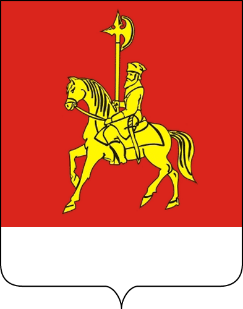 АДМИНИСТРАЦИЯ КАРАТУЗСКОГО РАЙОНАПОСТАНОВЛЕНИЕ30.06.2021                                   с. Каратузское                                         № 535-пО создании Муниципального бюджетного учреждения «Центр физической культуры и спорта Каратузского района»	В  соответствии со ст. 50.1, 51, 52, 123.21, 123.22  Гражданского кодекса Российской Федерации, Федеральными законами от 06.10.2003 № 131-ФЗ «Об общих принципах организации местного самоуправления в Российской Федерации», от 12.01.1996 № 7-ФЗ «О некоммерческих организациях», постановлением администрации Каратузского района от 01.03.2018 № 201-п «Об утверждении порядка создания, реорганизации, изменения типа и ликвидации муниципальных учреждений Каратузского района, а так же утверждение уставов муниципальных учреждений и внесение в них изменений», руководствуясь Уставом муниципального образования «Каратузский район»  Красноярского края, ПОСТАНОВЛЯЮ:1. Создать Муниципальное бюджетное учреждение «Центр физической культуры и спорта Каратузского района». Сокращенное наименование: МБУ «ЦФКС Каратузского района».Место нахождения Муниципального бюджетного учреждения «Центр физической культуры и спорта Каратузского района» определить: 662850 Красноярский край, Каратузский район, с. Каратузское, ул. Советская, 57.2. Утвердить Устав Муниципального бюджетного учреждения «Центр физической культуры и спорта Каратузского района» согласно приложению, к настоящему постановлению.3. Определить целями деятельности Муниципального бюджетного учреждения «Центр физической культуры и спорта Каратузского района» обеспечение условий для развития на территории Каратузского района физической культуры и массового спорта, популяризации массовой физической культуры и спорта и приобщение различных слоев общества к систематическим занятиям физической культурой и спортом.4. Для достижения поставленных целей Муниципальное бюджетное учреждение «Центр физической культуры и спорта Каратузского района» осуществляет основной вид деятельности:(93.19) Деятельность в области спорта прочая;дополнительные виды деятельности:(93.11) Деятельность спортивных объектов;(93.12) Деятельность спортивных клубов.5. Учредителем Учреждения и собственником его имущества, является муниципальное образование Каратузский район.Функции и полномочия Учредителя Учреждения осуществляет администрация Каратузского района.6. Закрепить на праве оперативного управления за Муниципальным бюджетным учреждением «Центр физической культуры и спорта Каратузского района» следующее имущество:7. Отделу земельных и имущественных отношений администрации Каратузского района (О.А. Назаровой):7.1. Передать из оперативного управления МБУ «Каратузская СШ» по актам приема-передачи в Муниципальное бюджетное учреждение «Центр физической культуры и спорта Каратузского района» объекты недвижимого имущества, указанные в пункте 6 настоящего постановления.7.2. Внести соответствующие изменения в Реестр муниципальной собственности после представления листа записи в Единый государственный реестр юридических лиц.7.3. Представить документы в Управление Федеральной службы государственной регистрации, кадастра и картографии по Красноярскому краю для регистрации права оперативного управления.8. Руководителю МСБУ «РЦБ» (Меркуловой П.В.):8.1. Поставить на баланс Муниципального бюджетного учреждения «Центр физической культуры и спорта Каратузского района» объекты недвижимого имущества, указанные в пункте 6 настоящего постановления.8.2. Обеспечить в установленном порядке открытие лицевых счетов в территориальном органе Федерального казначейства.9. Назначить директором Муниципального бюджетного учреждения «Центр физической культуры и спорта Каратузского района» - Головкову Алену Геннадьевну со дня внесения соответствующей записи в ЕГРЮЛ о создании бюджетного учреждения.9.1. Директору Муниципального бюджетного учреждения «Центр физической культуры и спорта Каратузского района» Головковой А.Г.:- до 16.07.2021 разработать в установленном порядке муниципальное задание для Муниципального бюджетного учреждения «Центр физической культуры и спорта Каратузского района» на 2021 год;-утвердить штатное расписание, согласовав его с Учредителем, разработать и утвердить внутренние локальные акты по вопросам трудовых отношений и организации деятельности бюджетного учреждения.10.В соответствии с Федеральным законом от 08.08.2001 N 129-ФЗ «О государственной регистрации юридических лиц и индивидуальных предпринимателей», Приказом ФНС России от 12.10.2020 N ЕД-7-14/743@) заявителем в регистрирующий орган с использованием Интернет-сервиса, размещенного на сайте ФНС России, при подаче электронных документов, заверенных усиленной квалифицированной электронной подписью, является Учредитель юридического лица (Тюнин Константин Алексеевич - глава Каратузского района).Учреждение считается созданным как юридическое лицо со дня внесения соответствующей записи в Единый государственный реестр юридических лиц.11.Контроль за исполнением настоящего постановления возложить на Савина А.А., заместителя главы района по социальным вопросам.12.Постановление вступает в силу в день, следующий за днем его официального опубликования в периодическом печатном издании «Вести муниципального образования «Каратузский район».Глава района 						                                К.А. ТюнинУСТАВМуниципального бюджетного учреждения  «Центр физической культуры и спорта Каратузского района»с. Каратузское		2021 г.СОДЕРЖАНИЕ1. Общее положениеНастоящее положение регламентирует деятельность Муниципального бюджетного учреждения «Центр физической культуры и спорта Каратузского района» (далее – Учреждение).Учреждение создано Постановлением администрации Каратузского района   № 535-п от 30 июня 2021 года. Официальное полное наименование Учреждения: Муниципальное бюджетное учреждение «Центр физической культуры и спорта Каратузского района».Сокращенное наименование: МБУ «ЦФКС Каратузского района».Учреждение расположено:Юридический и фактический адрес: 662850, Красноярский край, Каратузский район, с. Каратузское, ул. Советская, 57.Организационно-правовая форма: Учреждение.Тип организации – бюджетное Учреждение.Основной вид деятельности Учреждения: (93.19) Деятельность в области спорта прочая.Дополнительные виды деятельности:(93.11) Деятельность спортивных объектов;(93.12) Деятельность спортивных клубов.1.3. Учреждение включает в себя:- структурное подразделение – Физкультурно-спортивный клуб по месту жительства «Сибирь», расположенный по адресу:  662850, Красноярский край, Каратузский район, с. Каратузское, ул. Советская, 57.Учредителем и собственником имущества Учреждения является Муниципальное образование «Каратузский район». Органом, осуществляющим функции учредителя Учреждения, является администрация Каратузского района (далее – Учредитель), место нахождения: 662850, Красноярский край, Каратузский район, с. Каратузское, ул. Советская, 21.В своей деятельности Учреждение руководствуется Конституцией Российской Федерации, Федеральным законом Российской Федерации «О физической культуре и спорте в Российской Федерации» от 04.12.2007 № 329-ФЗ, «Об основах системы профилактики безнадзорности и правонарушений несовершеннолетних» от 24.06.1999 №120-ФЗ, Закона края от 31.10.2002 № 4-608 «О системе профилактики безнадзорности и правонарушений несовершеннолетних», постановления Правительства края от 02.10.2015 №516-п «Об утверждении Порядка межведомственного взаимодействия органов и учреждений системы профилактики безнадзорности и правонарушений несовершеннолетних в Красноярском крае по выявлению детского и семейного неблагополучия»  и другими федеральными законами, касающимися вопросов физической культуры и спорта, Федеральными стандартами спортивной подготовки по соответствующим видам спорта, Указами Президента Российской Федерации, постановлениями Правительства Российской Федерации, приказами министерства Красноярского края, правовыми актами органов местного самоуправления Каратузского района, правилами и нормами охраны труда, техники безопасности и противопожарной защиты, а также настоящим Уставом и локальными правовыми актами Учреждения.Учреждение является некоммерческой организацией, не имеющей в качестве основной цели своей деятельности извлечение прибыли. Учреждение является юридическим лицом, имеет самостоятельный баланс, обособленное имущество, лицевые счета в Управлении Федерального казначейства по Красноярскому краю и (или) в финансовом органе, круглую печать со своим наименованием и наименованием Учредителя на русском языке.Учреждение не имеет филиалов и представительств.Для достижения цели своей деятельности в соответствии с действующим законодательством Учреждение имеет право:приобретать и осуществлять имущественные и неимущественные права, нести обязанности, быть истцом и ответчиком в арбитражном, третейском судах, судах общей юрисдикции в соответствии с действующим законодательством Российской Федерации;осуществлять в отношении закрепленного за ним имущества права владения, пользования и распоряжения в пределах, установленных законом, в соответствии с целями своей деятельности, муниципальными заданиями собственника, Учредителя и назначения имущества;открывать лицевые счета в Управлении Федерального казначейства по Красноярскому краю и (или) финансовом органе.Учреждение выполняет муниципальное задание в соответствии с предусмотренными настоящим Уставом видами основной деятельности. Финансовое обеспечение выполнения муниципального задания Учреждением осуществляется в виде субсидий из муниципального бюджета.Учреждение  отвечает по своим обязательствам всем находящимся у него на праве оперативного управления имуществом, как закреплённым за Учреждением Учредителем, так и приобретённым за счёт доходов, полученных от иной приносящей доход деятельности, за исключением особо ценного движимого имущества, закреплённого за Учреждением Учредителем или приобретённого Учреждением за счёт выделенных Учредителем Учреждению средств, а также недвижимого имущества независимо от того, по каким основаниям оно поступило в оперативное управление бюджетного учреждения и за счет каких средств оно приобретено. Отношения между Учреждением и Учредителем определяются соглашением о порядке и условиях предоставления субсидии на финансовое обеспечение выполнения муниципального задания.В Учреждении не допускается создание и деятельность политических партий, религиозных организаций (объединений). Принуждение обучающихся, воспитанников к вступлению в общественные объединения, в т.ч. в политические партии, а также принудительное привлечение их к деятельности этих объединений, участию в агитационных кампаниях и политических акциях не допускается.В Учреждение созданы условия для ознакомления всех работников, занимающихся и их родителей (законных представителей) с настоящим Уставом и иными локальными нормативными актами, размещенными на информационном стенде.Учреждение принимает локальные нормативные акты (приказы, положения, правила, инструкции, решения, утверждаемые в установленном порядке), содержащие нормы, регулирующие уставные и иные направления деятельности, в пределах своей компетенции в соответствии с законодательством. Локальные нормативные акты Учреждения не могут противоречить настоящему Уставу и законодательству Российской Федерации.   Медицинский осмотр работников периодически проводят медицинские работники учреждений здравоохранения, находящиеся на территории Каратузского района по предоставляемому графику. Медицинский осмотр работников производится за счет средств Учреждения.Цели, предмет, виды основной и иной, приносящей доход деятельностиУчреждение создано для оказания услуг (работ) в целях обеспечения предусмотренных законодательством Российской Федерации, Красноярского края полномочий Учредителя в сфере физической культуры и спорта.Целью деятельности Учреждения является обеспечение условий для развития на территории Каратузского района физической культуры и массового спорта, популяризации массовой физической культуры и спорта и приобщение различных слоев общества к систематическим занятиям физической культурой и спортом.Предметом деятельности Учреждения является:- организация и проведение официальных физкультурно-оздоровительных и спортивных мероприятий Каратузского района;- создание условий для развития на территории района физической культуры и массового спорта;- осуществление мероприятий по популяризации физической культуры и спорта среди различных групп населения Каратузского района;- оказание содействия субъектам физической культуры и спорта, осуществляющим свою деятельность на территории Каратузского района, в том числе клубам, секциям по месту жительства, а также общеобразовательным учреждениям района в организации физкультурной и спортивной работы;- оказание населению физкультурно-спортивных услуг.2.4. Задачами деятельности Учреждения являются:- создание условий для развития на территории Каратузского района физической культуры и массового спорта, популяризации массовой физической культуры и спорта и приобщение различных слоев общества к систематическим занятиям физической культурой и спортом:- организация и создание системы работы и занятий массовой физической культурой и спортом по месту жительства граждан;- проведение массовых физкультурных и спортивных мероприятий на территории района;- информационная поддержка и пропаганда массовой физической культуры и спорта на территории Каратузского района;- обеспечение повышения уровня общей и специальной физической подготовленности населения в соответствии с требованиями Всероссийского физкультурно-спортивного комплекса «Готов к труду и обороне» (ГТО).Основными видами деятельности Учреждения, осуществляемыми в рамках выполнения муниципального задания на оказание муниципальных услуг (выполнение работ), (далее – муниципальное задание) являются:- организация и проведение, или участие в организации и проведении физкультурных и спортивных мероприятий, предусмотренных календарным планом официальных физкультурных мероприятий и спортивных мероприятий Каратузского района, в том числе в рамках Всероссийского физкультурно-спортивного комплекса «Готов к труду и обороне» (ГТО);- организация и проведение занятий физкультурно-спортивной направленности в клубах по месту жительства граждан;- обеспечение участия спортсменов и сборных команд района в официальных физкультурных и спортивных мероприятиях различного уровня, в том числе в рамках Всероссийского физкультурно-спортивного комплекса «Готов к труду и обороне» (ГТО); - организация издания и распространения методических и рекламно-информационных материалов по физической культуре и спорту, в том числе через печатные средства массовой информации и информационно-телекоммуникационную сеть «Интернет».Учреждения выполняет муниципальное задание, которое формируется и утверждается Учредителем.Услуги (работы) по перечисленным видам деятельности Учреждение оказывает на бесплатной основе в соответствии с установленным ему муниципальным заданием. Сверх муниципального задания Учреждение вправе выполнять работы, оказывать услуги, относящиеся к основной деятельности, для граждан и юридических лиц за плату и на одинаковых при оказании однородных услуг условиях в порядке, установленном федеральными законами.Наряду с видами основной деятельности Учреждение может осуществлять иные виды деятельности, предусмотренные настоящим Уставом, для достижения целей, ради которых Учреждение создано. Определение платы за услуги устанавливается Учреждением самостоятельно в порядке, установленном действующим законодательством Российской Федерации и Красноярского края, если иное не предусмотрено федеральным законом и согласовывается с Учредителем.  Учреждение осуществляет иные виды деятельности, лишь постольку, поскольку это служит достижению целей, ради которых оно создано:Такой деятельностью является:участие в грантах различного уровня в области физической культуры и спорта;вовлечение максимально возможного числа людей в систематическое занятие физической культурой и спортом, обеспечение всестороннего физического развития;организация внутреннего контроля за уровнем спортивной подготовленности и состоянием здоровья;изготовление грамот, буклетов, баннеров с фирменной символикой Учреждения;проведение массовых культурных, спортивных, игровых, досуговых мероприятий (в том числе с использованием аудиовизуальных и игротехнических средств);принимать участие в показательных выступлениях, зрелищных и спортивно-оздоровительных мероприятиях;организация ремонта и подготовки спортивного инвентаря;обучение за счет средств физических и (или) юридических лиц;приносящее прибыль производство товаров и услуг, отвечающих целям создания Учреждения;приобретение и реализация имущественных и неимущественных прав.Учреждение для достижения цели, ради которой оно создано, может осуществлять иную, приносящую доход деятельность – реализацию юридическим, а также физическим лицам платных услуг, включающих:организация и проведение мероприятий и соревнований;сдача в аренду имущества, помещений, земельных участков, находящихся в оперативном управлении и постоянном (бессрочном) пользовании у Учреждения;физкультурно-оздоровительная деятельность;прокат спортивного инвентаря и оборудования.Учреждение ведет учет доходов и расходов от приносящей доходы деятельности.Доходы, полученные от приносящей доход деятельности, и приобретенное за счет этих доходов имущество поступают в самостоятельное распоряжение Учреждения.В случае осуществления Учреждением видов деятельности, которые, в соответствии с действующим законодательством, подлежат обязательному лицензированию или для осуществления, которых необходимо получение специального разрешения, Учреждение приобретает право осуществлять их только после получения соответствующей лицензии (разрешения) в порядке, установленном действующим законодательством. Право Учреждения осуществлять деятельность, на занятие которой необходимо получение лицензии, возникает с момента получения такой лицензии, или в указанный в ней срок, и прекращается по истечении срока ее действия, если иное не установлено законодательством Российской Федерации и законодательством Красноярского края. Учреждение несет ответственность в установленном законодательством Российской Федерации порядке за невыполнение или ненадлежащее выполнение видов деятельности, предусмотренных в настоящем Уставе и в локальных нормативных актах, Учреждение и его должностные лица несут административную ответственность в соответствии с кодексом Российской Федерации об административных правонарушениях. Организация деятельности и управление Учреждением3.1. Единоличным исполнительным органом Учреждения является директор, который назначается на должность и освобождается правовым актом администрации Каратузского района. Учредитель заключает (расторгает) с директором трудовой договор в соответствии с действующим трудовым Законодательством (далее - Трудовой договор).3.2. Директор действует на основании законов и иных нормативных актов Российской Федерации, Красноярского края и Муниципального образования «Каратузский район», настоящего Устава, Трудового договора. Он подотчетен в своей деятельности администрации Каратузского района, Учредителю, заключившему с ним Трудовой договор.3.3. Директор Учреждения:без доверенности действует от имени Учреждения, представляет его во всех учреждениях, предприятиях и организациях, в судах, как на территории России, так и за ее пределами;осуществляет оперативное руководство деятельностью Учреждения;в пределах, установленных трудовым договором и настоящим Уставом Учреждения, заключает сделки, договоры (контракты), соответствующие целям деятельности Учреждения, выдает доверенности, открывает лицевые и расчетные счета в порядке, предусмотренном законодательством;обеспечивает рациональное использование финансовых средств, сохранность и эффективное использование имущества, закрепленного на праве оперативного управления;осуществляет прием, увольнение работников в соответствии с нормами трудового законодательства, расстановку кадров, распределение должностных обязанностей, несет ответственность за уровень квалификации работников;разрабатывает и утверждает локальные акты, регламентирующие деятельность Учреждения;организует проведение тарификации работников Учреждения;увольняет, поощряет и налагает дисциплинарные взыскания на работников Учреждения;несет полную материальную ответственность за прямой и действенный ущерб, причиненный Учреждению;несет перед Учредителем ответственность в размере убытков, причиненных Учреждением в результате совершения крупной сделки с нарушением требований, установленных федеральным законом и настоящим Уставом, независимо от того, была ли эта сделка признана недействительной.в пределах своей компетенции издает приказы, распоряжения и дает указания, обязательные для всех работников Учреждения;предоставляет в установленные сроки все виды отчетности;вправе сформировать совещательные органы Учреждения, функции и состав которых определяются соответствующими положениями, утвержденными руководителем Учреждении;обязан соблюдать законодательство Российской Федерации, а также обеспечить его соблюдение при осуществлении Учреждением своей деятельности;представляет Учреждение в государственных, муниципальных и общественных органах;от имени Учреждения заключает договоры (контракты), подписывает доверенности;обеспечивает организацию и выполнение мероприятий по гражданской обороне в случае чрезвычайной ситуации, а также обеспечивает выполнение распоряжений начальника штаба ГО;осуществляет иные функции, вытекающие из целей и задач Учреждения;решает другие вопросы текущей деятельности, не отнесенные к компетенции совета Учреждения, Учредителя;несет ответственность перед учащимися, их родителями (законными представителями), государством, обществом, Учредителем за результаты своей деятельности в соответствии с функциональными обязанностями, предусмотренными квалификационными требованиями, должностной инструкцией, трудовым договором и уставом Учреждения. 3.4. Взаимоотношения работников и директора, возникающие на основе Трудового договора, регулируются законодательством о труде.3.5. Директор вправе занимать иные должности и заниматься иной оплачиваемой деятельностью только в случаях и порядке, установленных законодательством РФ.3.6. Директор выполняет иные функции, вытекающие из Устава.3.7. Директор Учреждения обязан:обеспечивать выполнение муниципального задания;обеспечивать своевременную выплату заработной платы работникам Учреждения, а также принимать меры по повышению размера заработной платы работникам Учреждения в пределах фонда оплаты труда;обеспечивать работникам Учреждения безопасные условия труда и нести ответственность в установленном порядке за ущерб, причиненный их здоровью и трудоспособности.3.8. Контроль за деятельностью Учреждения осуществляется Учредителем, налоговой инспекцией, другими организациями и органами управления в пределах их компетенции, определенной законами и иными нормативными актами Российской Федерации, Красноярского края, настоящим Уставом.3.9. Директор Учреждения несет персональную ответственность за деятельность Учреждения в целом и за свои принятые лично решения и действия в интересах Учреждения.3.10. Директор Учреждения несет ответственность за свои действия (бездействие) в порядке и на условиях, установленных действующим законодательством. Директор Учреждения может быть привлечен к материальной, дисциплинарной, административной и уголовной ответственности в случаях, предусмотренных действующим законодательством.3.11. К исключительной компетенции Учредителя относятся следующие вопросы:осуществление контроля за деятельностью Учреждения в соответствии с законодательством Российской Федерации;утверждение Устава Учреждения, а также вносимых в него изменений по согласованию с Учредителем;назначение директора Учреждения и прекращение его полномочий в порядке, установленном законодательством Российской Федерации и Красноярского края; формирование и утверждение муниципального задания на оказание муниципальных услуг (выполнение работ) юридическим и физическим лицам в соответствии с предусмотренными Уставом Учреждения основными видами деятельности Учреждения;определение целевых значений показателей для оценки эффективности и результативности деятельности Учреждения;определение перечня особо ценного движимого имущества Учреждения;предварительное согласование совершения Учреждением крупных сделок;принятие решения об одобрении сделок с участием Учреждения, в совершении которых имеется заинтересованность, определяемая    в соответствии с критериями, установленными в статье 27 Федерального закона «О некоммерческих организациях»;определение порядка составления и утверждения отчета о результатах деятельности Учреждения и об использовании закрепленного за ним муниципального имущества в соответствии с требованиями, установленными законодательством Российской Федерации и Красноярского края;осуществление   финансового   обеспечения   выполнения муниципального задания;определение порядка составления и утверждения плана финансово-хозяйственной деятельности Учреждения;определение предельно допустимого значения просроченной кредиторской задолженности Учреждения, превышение которого влечет расторжение трудового договора с директором Учреждения по инициативе Учредителя;осуществление контроля за деятельностью Учреждения в соответствии с законодательством Российской Федерации и Красноярского края;назначение ликвидационной комиссии, утверждение промежуточного ликвидационного баланса;установление соответствия расходования денежных средств и использования иного имущества Учреждения целям, предусмотренным настоящим Уставом;осуществление иных полномочий, предусмотренных законодательством Российской Федерации и Красноярского края.3.12. В Учреждении формируются коллегиальные органы управления, которым относятся общее собрание трудового коллектива.3.12.1.	 Трудовой коллектив составляют все работники Учреждения. Полномочия трудового коллектива осуществляются общим собранием членов трудового коллектива. К компетенции общего собрания трудового коллектива Учреждения относится:рассмотрение изменений и дополнений к Уставу, обсуждение и принятие Коллективного договора, Правил внутреннего трудового распорядка;внесение предложений по изменению и дополнению локальных нормативных актов, содержащих нормы трудового права в части организации труда и отдыха, прав и обязанностей работников, охраны труда, соблюдения правил противопожарной безопасности, санитарно-гигиенических норм и правил, взаимоотношений администрации и работников и другие вопросы организации деятельности Учреждения;выдвижение коллективных требований работников Учреждения и избрание полномочных представителей для участия в разрешении трудовых споров.Общее собрание трудового коллектива Учреждения собирается по мере необходимости, но не реже одного раза в год. Общее собрание трудового коллектива правомочно принимать решение, если в его работе участвует не менее половины сотрудников, для которых Учреждение является основным местом работы. Решение общего собрания трудового коллектива считается правомочным, если за него проголосовало не менее двух третей присутствующих работников Учреждения.3.13.	Учреждение строит свои отношения с государственными органами, органами местного самоуправления, другими предприятиями, учреждениями, организациями и гражданами во всех сферах на основе договоров, соглашений, контрактов. 3.14.	Для выполнения цели своей деятельности в соответствии с действующим законодательством Учреждение имеет право:устанавливать прямые связи с учреждениями, предприятиями, организациями, в том числе и иностранными;осуществлять в отношении закрепленного за ним имущества права владения, пользования и распоряжения в пределах, установленных законом, соответствии с целями своей деятельности, заданиями Учредителя; участвовать в реализации единой политики в области физической культуры и спорта;предоставлять, в установленном порядке, ходатайства о присвоении спортивных разрядов, спортивных и почетных званий;разрабатывать и утверждать по согласованию с учредителем программу развития Учреждения; самостоятельно разрабатывать и утверждать календарный план официальных физкультурных и спортивных мероприятий Каратузского района;формировать и утверждать штатное расписание;устанавливать систему оплаты труда работников Учреждения, в том числе порядок и размеры премирования;разрабатывать и принимать Устав Учреждения для внесения его на утверждение Учредителю;разрабатывать и принимать в установленном порядке локальные правовые акты Учреждения;сдавать в аренду помещения в порядке, установленном действующим законодательством;возмещать ущерб, причиненный нерациональным использованием земли и других природных ресурсов нарушением санитарно-гигиенических норм и требований по защите здоровья работников, населения, потребителей услуг и работ;совершать в рамках закона иные действия, соответствующие уставным целям.3.15.	 При осуществлении деятельности Учреждение обязано:обеспечивать выполнение муниципального задания, плана финансово-хозяйственной деятельности;нести ответственность, в соответствии с законодательством Российской Федерации, за нарушение принятых им обязательств, а также ответственность за нарушение бюджетного и иного законодательства Российской Федерации;отчитываться перед Учредителем за состояние и использование денежных средств;отчитываться перед Учредителем за состояние и использование муниципального имущества;обеспечивать своевременно и в полном объеме выплату работникам заработной платы в соответствии с законодательством Российской Федерации, Красноярского края;нести ответственность за использование бюджетных средств по целевому назначению и принимать меры по возмещению или возврату средств нецелевого использования в бюджет Каратузского района в полном объеме, в том числе за счет внебюджетных источников;обеспечивать в установленном порядке исполнение судебных решений;обеспечивать своим работникам безопасные условия труда и нести ответственность в установленном порядке за ущерб, причиненный их здоровью и трудоспособности;осуществлять оперативный бюджетный и бухгалтерский учет результатов финансово-хозяйственной и иной деятельности, вести статистическую отчетность, отчитываться о результатах деятельности в соответствующих органах в порядке и сроки, установленные законодательством Российской Федерации;согласовывать с Учредителем вопросы использования и распоряжения имуществом, включая его списание, реализацию и передачу в собственность или пользование;согласовывать с Учредителем осуществление крупных сделок, план комплектования;своевременно представлять Учредителю необходимую документацию для формирования муниципального задания и определения объема субсидирования муниципального задания;выполнять мероприятия по гражданской обороне и мобилизационной подготовке в соответствии с законодательством и нормативными правовыми актами Российской Федерации и Муниципального образования «Каратузский район»;обеспечивать гарантированный законодательством Российской Федерации минимальный размер оплаты труда трудоспособного человека, отработавшего месячную норму рабочего времени и выполнившего нормы труда (трудовые обязанности), условия труда и меры социальной защиты своих работников;представлять на утверждение Учредителю муниципальное задание, план финансово-хозяйственной деятельности, Устав, изменения и дополнения к Уставу;выполнять нормы и правила использования физкультурно-оздоровительных и спортивных сооружений; реализовывать меры по предотвращению допинга в спорте и борьбе с ним, в том числе ежегодно проводить с занимающимися, занятия, на которых до них доводятся сведения о последствиях допинга в спорте для здоровья спортсменов, об ответственности за нарушение антидопинговых правил;знакомить, занимающихся, под роспись с локальными нормативными актами, с антидопинговыми правилами по соответствующим виду или видам спорта;исполнять иные обязанности в соответствии с законодательством о физической культуре и спорте, учредительными документами и локальными нормативными актами организации, осуществляющей спортивную подготовку.3.16. Учреждение обладает полномочиями муниципального заказчика на осуществление функций по размещению заказов на поставки товаров, выполнение работ, оказание услуг для муниципальных нужд в соответствии с действующим законодательством.3.17. Учреждение свободно в выборе форм и предмета договоров и обязательств, любых других условий взаимоотношений с предприятиями, учреждениями, организациями, которые не противоречат действующему законодательству, настоящему Уставу.Имущество и финансовое обеспечение деятельности Учреждения4.1. Имущество Учреждения находится в муниципальной собственности Каратузского района, отражается на самостоятельном балансе Учреждения и закреплено за ним на праве оперативного управления в соответствии с Гражданским кодексом Российской Федерации. В отношении этого имущества Учреждение осуществляет в пределах, установленных законом, в соответствии с целями своей деятельности и назначением имущества права владения, пользования и распоряжения им.4.2. Земельный участок, необходимый для выполнения Учреждения своих уставных задач, предоставляется ему на праве постоянного (бессрочного) пользования.4.3. Учреждение без согласия собственника не вправе распоряжаться особо ценным движимым имуществом, закрепленным за ним собственником имущества или приобретенным Учреждением за счет средств, выделенных ему собственником на приобретение такого имущества, а также недвижимым имуществом. Остальным находящимся на балансе Учреждения на праве оперативного управления имуществом, если иное не предусмотрено действующим законодательством.4.4.  Уменьшение объема субсидии, предоставленной на выполнение муниципального задания, в течение срока его выполнения осуществляется только при соответствующем изменении муниципального задания.4.5. Учреждение может совершать крупные сделки только с предварительного согласия Учредителя.Крупной сделкой признается сделка или несколько взаимосвязанных сделок, связанная с распоряжением денежными средствами, отчуждением иного имущества (которым учреждение вправе распоряжаться самостоятельно), а также с передачей такого имущества в пользование или в залог при условии, что цена такой сделки либо стоимость отчуждаемого или передаваемого имущества превышает 10 процентов балансовой стоимости активов Учреждения, определяемой по данным его бухгалтерской отчетности на последнюю отчетную дату.4.6. Учреждение вправе с согласия собственника передавать некоммерческим организациям в качестве их учредителя или участника денежные средства (если иное не установлено условиями их предоставления) и иное имущество, за исключением особо ценного движимого имущества, закрепленного за ним собственником или приобретенного Учреждением за счет средств, выделенных ему собственником на приобретение такого имущества, а также недвижимого имущества.4.7. Источниками формирования имущества и финансовых ресурсов Учреждения являются:имущество, переданное Учреждению его собственником или Учредителем;субсидии, выделяемые из бюджета Каратузского района на выполнение муниципального задания;субсидии, выделяемые из бюджета Каратузского района на цели, не связанные с выполнением муниципального задания;доходы от иной, приносящей доход деятельности;дары и пожертвования российских и иностранных юридических и физических лиц;иные источники, не запрещенные законодательством Российской Федерации.4.8. Финансовое обеспечение выполнения Учреждением муниципального задания осуществляется с учетом расходов на содержание недвижимого имущества и особо ценного движимого имущества, закрепленных за Учреждением Учредителем или приобретенных Учреждением за счет средств, выделенных ему Учредителем на приобретение такого имущества, расходов на уплату налогов, в качестве объекта налогообложения по которым признается соответствующее имущество, в том числе земельные участки.4.9. В случае сдачи в аренду с согласия Учредителя недвижимого имущества и особо ценного движимого имущества, закрепленного за Учреждением Учредителем или приобретенного Учреждением за счет средств, выделенных ему Учредителем на приобретение такого имущества, финансовое обеспечение содержания такого имущества Учредителем не осуществляется.4.10. При осуществлении права оперативного управления имуществом Учреждение обязано:эффективно использовать имущество;обеспечивать сохранность и использование имущества строго по целевому назначению;не допускать ухудшения технического состояния имущества, помимо его ухудшения, связанного с нормативным износом в процессе эксплуатации;осуществлять капитальный и текущий ремонт имущества в пределах утвержденного плана финансово-хозяйственной деятельности;представлять имущество к учету в муниципальном реестре собственности Каратузского района в установленном порядке.4.11. Учреждение использует бюджетные средства в соответствии с утвержденным Учредителем планом финансово-хозяйственной деятельности.4.12. Имущество, приобретенное за счет иной, приносящей доходы деятельности, учитывается на отдельном балансе и с согласия Учредителя может быть включено в список особо ценного имущества.4.13. Списание закрепленного за Учреждением на праве оперативного управления имущества осуществляется Учреждением в порядке, определенном Учредителем.4.14. Учредитель в отношении имущества, закрепленного за Учреждением собственником имущества, либо приобретенного Учреждением за счет средств, выделенных ему собственником на приобретение такого имущества, вправе изъять излишнее, неиспользуемое либо используемое не по назначению имущество и распорядиться им по своему усмотрению.4.15. Учреждение, помимо бюджетных средств, может иметь в своем распоряжении средства, которые получены из внебюджетных источников. Учреждение при исполнении плана финансово-хозяйственной деятельности самостоятельно в расходовании средств, полученных за счет приносящей доходы деятельности.4.16. Учреждение использует бюджетные средства в соответствии с утвержденным Учредителем планом финансово-хозяйственной деятельности. Неиспользованные в текущем финансовом году остатки средств, предоставленных Учреждению, подлежат перечислению Учреждением в бюджет Каратузского района. Неиспользованные остатки средств, могут быть использованы Учреждением в очередном финансовом году для достижения целей, ради которых эти учреждения созданы, при достижении Учреждением показателей муниципального задания на оказание муниципальных услуг (выполнение работ), характеризующих объем муниципальной услуги (работы).4.17. В плане финансово-хозяйственной деятельности Учреждения и отчете о его исполнении должны быть отражены все доходы Учреждения, получаемые как из бюджета и государственных внебюджетных фондов, так и от осуществления иной, приносящей доходы деятельности, в том числе доходы от оказания платных услуг, другие доходы, получаемые от использования муниципальной собственности, закрепленной за Учреждением на праве оперативного управления, и иной деятельности.4.18. Учреждение имеет право образовывать фонд накопления и фонд потребления и другие аналогичные по назначению фонды за счет доходов от разрешенной настоящим Уставом приносящей доход деятельности, оставшихся в распоряжении Учреждения после уплаты обязательных платежей.4.19. Учреждение не вправе:размещать денежные средства на депозитах в кредитных организациях, а также совершать сделки с ценными бумагами, если иное не предусмотрено федеральными законами;совершать сделки, возможным последствием которых является отчуждение или обременение имущества, закрепленного за ним собственником или приобретенного Учреждением за счет средств, выделенных ему собственником на приобретение такого имущества, если иное не установлено действующим законодательством.4.20. Учреждение реорганизуется или ликвидируется в порядке, установленном гражданским законодательством, с учетом особенностей, предусмотренных законодательством об образовании.4.21. Изменение типа Учреждения осуществляется в порядке, установленном федеральными законами, по решению Учредителя.4.22. В случае принятия решения о ликвидации Учреждения создается ликвидационная комиссия. Имущество Учреждения, оставшееся после удовлетворения требований кредиторов, а также имущество, на которое в соответствии с федеральными законами не может быть обращено взыскание по обязательствам Учреждения, передается ликвидационной комиссией в казну Каратузского района. При реорганизации или ликвидации Учреждения обеспечена сохранность имеющейся документации, образовательной информации на бумажных и электронных носителях и в банках данных.При реорганизации Учреждения документы передаются в соответствии с установленными правилами Учреждения– правопреемнику. При ликвидации Учреждения документы передаются в архив Каратузского района. Изменения и дополнения в настоящий Устав вносятся в порядке, установленном федеральным законодательством для муниципальных учреждений, утверждаются Учредителем и подлежат регистрации в государственных органах регистрации юридических лиц.Порядок проведения оценки последствий принятия решения о реорганизации или ликвидации Учреждения, включая критерии этой оценки, порядок создания комиссии по оценке последствий такого решения и подготовки ею заключений устанавливаются Учредителем.5. Порядок комплектования персонала5.1. Работодателем для всех работников Учреждения является Учреждение как юридическое лицо. 5.2. К работе в Учреждении не допускаются лица:- имеющие или имевшие судимость, подвергающиеся или подвергавшиеся уголовному преследованию (за исключением лиц, уголовное преследование в отношении которых прекращено по реабилитирующим основаниям) за преступления против жизни и здоровья, свободы, чести и достоинства личности (за исключением незаконного помещения в психиатрический стационар, клеветы и оскорбления), половой неприкосновенности и половой свободы личности, против семьи и несовершеннолетних, здоровья населения и общественной нравственности, основ конституционного строя и безопасности государства, а также против общественной безопасности.признанные недееспособными в установленном федеральным законом порядке; имеющие заболевания, предусмотренные перечнем, утверждаемым федеральным органом исполнительной власти, осуществляющим функции по выработке государственной политики и нормативно-правовому регулированию в области здравоохранения. 5.3. К инструкторской деятельности допускаются лица, имеющие среднее профессиональное или высшее профессиональное образование и отвечающие квалификационным требованиям Единого квалификационного справочника должностей руководителей, специалистов и служащих и (или) профессиональным стандартам. 5.4. Отношения работника и Учреждения регулируются трудовым договором, условия которого не могут противоречить трудовому законодательству Российской Федерации. 5.5. Заработная плата выплачивается работнику за выполнение им функциональных обязанностей и работ, предусмотренных трудовым договором в соответствии с Положением об оплате труда, принимаемым в виде приложения к коллективному договору (соглашению) по результатам коллективных переговоров, либо в виде локального нормативного акта Учреждения, утверждаемого директором с учетом мнения представительного органа работников.5.6. Инструкторам Учреждения запрещается использовать образовательную деятельность для политической агитации, принуждения обучающихся к принятию политических, религиозных или иных убеждений либо отказу от них, для разжигания социальной, расовой, национальной или религиозной розни, для агитации, пропагандирующей исключительность, превосходство либо неполноценность граждан по признаку социальной, расовой, национальной, религиозной или языковой принадлежности а также для побуждения обучающихся к действиям, противоречащим Конституции Российской Федерации. 5.7. Увольнение работника Учреждения осуществляется при возникновении оснований, предусмотренных Трудовым кодексом Российской Федерации. СтрахованиеИмущество Учреждения и риски, связанные с его деятельностью, страхуются в соответствии с действующим законодательством.Учет, отчетность и контроль деятельности УчрежденияУчреждение передает муниципальному специализированному бюджетному учреждению по ведению бухгалтерского учета «Районная централизованная бухгалтерия» на основании соглашения осуществление оперативного бухгалтерского учета результатов финансово-хозяйственной и иной деятельности учреждения, ведение статистической и бухгалтерской отчетности.Сроки предоставления квартальной и годовой бухгалтерской отчетности устанавливаются уполномоченными органами местного самоуправления Каратузского района.Формы статистической отчетности, сроки и порядок их представления устанавливаются органами статистики. Контроль за соблюдением финансово-хозяйственной дисциплины осуществляется соответствующими федеральными, региональными и местными органами в рамках их полномочий.Контроль над деятельностью Учреждения осуществляется Учредителем, финансовым органом администрации Каратузского района, а также налоговыми и иными органами в пределах их компетенции, на которые в соответствии с действующим законодательством возложена проверка деятельности муниципальных учреждений.Контроль над эффективностью использования и сохранностью имущества, закрепленного за Учреждением на праве оперативного управления, осуществляет Учредитель.Учреждение обязано предоставлять Учредителю обновленную карту учета муниципального имущества, а также иные документы об изменении данных об объектах учета Реестра муниципальной собственности Каратузского района в сроки, установленные Учредителем.Ликвидация и реорганизация Учреждения8.1. Прекращение деятельности Учреждения может осуществляться в виде его ликвидации либо реорганизации (слияние, присоединение) в случаях и в порядке, установленных законодательством Российской Федерации, процедура банкротства учреждения не возможна.Учреждение может быть реорганизовано (путем слияния, присоединения, разделения, выделения, преобразования) или ликвидировано:по решению Учредителя;по решению суда.8.2. С момента назначения ликвидационной комиссии к ней переходят полномочия по управлению Учреждением. Ликвидационная комиссия составляет ликвидационный баланс и представляет его Учредителю.8.3. При ликвидации Учреждения его имущество после удовлетворения требований кредиторов направляется на цели развития физической культуры и спорта в соответствии с Уставом Учреждения.8.4. Имущество Учреждения, оставшееся после удовлетворения требований кредиторов, а также имущество, на которое в соответствии с федеральными законами не может быть обращено взыскание по обязательствам бюджетного учреждения, передается ликвидационной комиссией собственнику соответствующего имущества.8.5. Ликвидация Учреждения считается завершенной, а Учреждение - прекратившим свою деятельность с момента исключения его из Государственного реестра юридических лиц.Порядок ликвидации Учреждения устанавливается законами и иными нормативными актами Российской Федерации и Муниципального образования «Каратузский район».8.6. При ликвидации и реорганизации Учреждения увольняемым работникам гарантируется соблюдение их прав и интересов в соответствии с законодательством Российской Федерации.8.7. При реорганизации Учреждения вносятся необходимые изменения в Устав и Государственный реестр юридических лиц. Реорганизация влечет за собой переход прав и обязанностей, возлагаемых на Учреждение, к его правопреемнику (правопреемникам) в соответствии с законодательством Российской Федерации.8.8. При прекращении деятельности Учреждения (кроме ликвидации) все документы (управленческие, финансово-хозяйственные, по личному составу и другие) передаются в установленном порядке правопреемнику (правопреемникам). При отсутствии правопреемника документы постоянного хранения, имеющие научно-историческое значение, передаются на государственное хранение в архив, документы по личному составу (приказы, личные дела и другие) передаются в архив, на территории которого находится Учреждение. Передача и упорядочение документов осуществляются силами и за счет средств Учреждения в соответствии с требованиями архивных органов.8.9. Изменение типа существующего Учреждения не является его реорганизацией. При изменении типа существующего Учреждения в его Устав вносятся соответствующие изменения. При изменении типа существующего Учреждения не допускается изъятие или уменьшение имущества (в том числе денежных средств), закрепленного за Учреждением.  Заключительные положенияИзменения и дополнения к Уставу утверждаются Учредителем. Изменения и дополнения к Уставу подлежат регистрации в установленном порядке.АДМИНИСТРАЦИЯ КАРАТУЗСКОГО РАЙОНА ПОСТАНОВЛЕНИЯ28.06.2021			                 с. Каратузское 			        № 523-п О внесении изменений  в постановление администрации Каратузского района от 11.11.2013 года № 1163-п «Об утверждении муниципальной программы «Развитие культуры, молодежной политики, физкультуры и спорта в Каратузском районе»    	В соответствии со статьей 179 Бюджетного кодекса Российской Федерации, со статьей 28 Устава Муниципального образования «Каратузский район», ПОСТАНОВЛЯЮ:      	1. Внести изменения в приложение к постановлению администрации Каратузского района  от 11.11.2013 года № 1163-п «Об утверждении муниципальной программы «Развитие культуры, молодежной политики, физкультуры и спорта в Каратузском районе» следующие изменения:        	1.1. В паспорте муниципальной программы Каратузского района «Развитие культуры, молодежной политики, физкультуры и спорта в Каратузском районе», строку «Ресурсное обеспечение муниципальной программы, в том числе, в разбивке по источникам финансирования по годам реализации программы» изложить в новой редакции согласно  приложению №1, №2.1.2. Внести изменение в приложение № 3 к Паспорту подпрограммы   "Обеспечение условий предоставления культурно-досуговых услуг населению района", реализуемой в рамках муниципальной программы "Развитие культуры, молодежной политики, физкультуры и спорта в Каратузском районе", строку «Объемы и источники финансирования подпрограммы на период действия подпрограммы с указанием на источники финансирования по годам реализации подпрограммы» изложить в новой редакции: Приложение № 3 к паспорту подпрограммы «Обеспечение условий предоставления культурно–досуговых услуг населению района»,  реализуемой в рамках муниципальной программы «Развитие культуры, молодежной политики, физкультуры и спорта в Каратузском районе» изменить и изложить в новой редакции, согласно приложению № 3 к настоящему постановлению2. Контроль за исполнением настоящего постановления возложить на  А.А. Савина, заместителя главы района по социальным вопросам.	3. Постановление вступает в силу в день, следующий за днем его официального опубликования в периодическом печатном издании «Вести муниципального образования «Каратузский район».И.о. главы  района                                                                                  Е.С. МиглаПриложение  № 1  к постановлению  администрации                                                                                                                                                                                                         Каратузского района от  28.06.2021  № 523-пПриложение № 1 к муниципальной программе«Развитие культуры, молодежной политики,                                                                                                                                                            физкультуры и спорта  в Каратузском районе»ИНФОРМАЦИЯО РЕСУРСНОМ ОБЕСПЕЧЕНИИ МУНИЦИПАЛЬНОЙ ПРОГРАММЫКАРАТУЗСКОГО РАЙОНА ЗА СЧЕТ СРЕДСТВ РАЙОННОГО БЮДЖЕТА,В ТОМ ЧИСЛЕ СРЕДСТВ, ПОСТУПИВШИХ ИЗ БЮДЖЕТОВ ДРУГИХУРОВНЕЙ БЮДЖЕТНОЙ СИСТЕМЫ И БЮДЖЕТОВ ГОСУДАРСТВЕННЫХВНЕБЮДЖЕТНЫХ ФОНДОВ                                                                                                                                                                                    Приложение  № 2  к постановлению  администрации                                                                                                                                                                                                       Каратузского района от  28.06.2021  № 523-пПриложение № 2 к муниципальной программе«Развитие культуры, молодежной политики,                                                                                                                                                              физкультуры и спорта в Каратузском районе»ИНФОРМАЦИЯОБ ИСТОЧНИКАХ ФИНАНСИРОВАНИЯ ПОДПРОГРАММ, ОТДЕЛЬНЫХМЕРОПРИЯТИЙ МУНИЦИПАЛЬНОЙ ПРОГРАММЫ КАРАТУЗСКОГО РАЙОНА(СРЕДСТВА РАЙОННОГО БЮДЖЕТА, В ТОМ ЧИСЛЕ СРЕДСТВА,ПОСТУПИВШИЕ ИЗ БЮДЖЕТОВ ДРУГИХ УРОВНЕЙ БЮДЖЕТНОЙ СИСТЕМЫ,БЮДЖЕТОВ ГОСУДАРСТВЕННЫХ ВНЕБЮДЖЕТНЫХ ФОНДОВ)                                                                                                                                                                                                                                                 (тыс.руб)                                                                                                                                   Приложение  № 3  к постановлению  администрации                                                                                                                                                                                        Каратузского района от 28.06.2021  № 523-пАУКЦИОННАЯ ДОКУМЕНТАЦИЯ № 2Администрация Каратузского района на основании постановлений № 517-п от  25.06.2021г «О проведении аукциона на право заключения аренды земельного участка, находящегося в государственной собственности», объявляет о проведении  открытого аукциона на право  заключения договоров аренды земельных участков, находящихся в собственности государственной собственности.Аукцион назначается на 09 часов 00 минут (местного времени) 05.08.2021 года в помещении по адресу: 662850, Россия, Красноярский край, Каратузский район, с. Каратузское, ул. Советская, 21, кабинет № 310. Контактный телефон: 8(39137)22-3-35.Организатор аукциона – Администрация Каратузского района  Участниками аукциона на право заключения договора аренды земельных участков, находящихся в государственной собственности могут являться граждане и юридические лица.Аукцион является открытым по составу участников.Аукцион не проводится в электронной форме (ПУНКТ 2 СТ.39.13 Земельного кодекса).Лот № 1Предметом аукциона является право на заключение договора аренды земельного участка с кадастровым номером 24:19:0801002:535, площадью 1517 кв.м., в границах, указанных в кадастровом паспорте, из категории земель: земли населенных пунктов, Адрес (местоположение): Красноярский край, Каратузский район, с. Таскино, ул. Советская, 139 А, разрешенным использованием: для ведения личного подсобного хозяйства.Начальная цена предмета аукциона не менее 1,5 % кадастровой стоимости земельного участка: - 1432 руб. 00 копеек, (Две тысячи девяносто шесть  рублей 00 копеек)Ежегодный размер арендной платы за земельный участок - определяется по результатам этого аукциона. Шаг аукциона – 3 % начального цена предмета аукциона –43 (сорок три) руб.00 коп. Размер задатка 100 % начальной цены предмета аукциона: 1432 руб. 00 копеек, (Две тысячи девяносто шесть  рублей 00 копеек)Срок аренды земельного участка– 20 (двадцать) лет 1.Порядок внесения задатка: Задаток вносится до даты подачи заявки путем безналичного перечисления на расчетный счет организатора аукциона. Реквизиты счета для перечисления задатка – ИНН 2419002063 КПП 241901001Банк получателя Отделении Красноярск Банка России//УФК по Красноярскому краю  г. Красноярск.Получатель: УФК по Красноярскому краю (Отдел земельных и имущественных отношений администрации Каратузского района (л/с 05193019170)Единый казначейский счет; 40102810245370000011Казначейский счет: 03232643046220001900БИК 010407105.КБК 90411105013100000120  ОКТМО  04622000назначение платежа – «Оплата за участие в аукционе на право заключения договора аренды земельного участка (задаток) Лот №___».Документом, подтверждающим поступление задатка на счет организатора аукциона является выписка со счета организатора аукциона.Исполнение обязанности по внесению задатка третьими лицами не допускается.2.Порядок приема заявки на участие в аукционе, адрес места ее приема, дата и время начала и окончания приема заявок на участие в аукционе:Для участия в аукционе заявителями представляются следующие документы:- заявка на участие в аукционе по установленной форме с указанием банковских реквизитов счета для возврата задатка;  - копию документов, удостоверяющих личность заявителя (для граждан- паспорт); - документы, подтверждающие внесение задатка;- надлежащим образом оформленная доверенность на лицо, имеющее право действовать от имени заявителя, если заявка подается представителем заявителя.Все вышеуказанные документы должны быть составлены на русском языке (либо содержать надлежащим образом заверенный перевод на русский язык).Предоставление документов, подтверждающих внесение задатка, признается заключением соглашения о задатке.Форму заявки на участие в аукционе, а также проект договора аренды земельного участка можно получить на официальных сайтах: Российской Федерации в информационно-телекоммуникационной сети Интернет www.torgi.gov.ru, в администрации Каратузского района по адресу: Россия, Красноярский край, Каратузский район, с.Каратузское, ул. Советская,21, каб. № 310. Способы подачи: лично путем подачи заявления, письмом и на эл. адрес: zem.karatuz@yandex.ru заверенной электронной цифровой подписью.По одному лоту заявитель вправе подать только одну заявку на участие в аукционе.Заявки на участие в аукционе принимаются по адресу: Россия, Красноярский край, Каратузский район, с.Каратузское, ул. Советская, 21, каб. № 310.  с 08 часов 00 минут 05.07.2021 года до 16 часов 00 минут   30 июля 2021 года включительно,  понедельник — пятница с 8.30 до 17.00, обед с 12.00 до 13.15.  Заявка на участие в аукционе, поступившая по истечении срока приема заявок, возвращается заявителю в день ее поступления.Заявитель имеет право отозвать принятую организатором аукциона заявку на участие в аукционе до дня окончания срока приема заявок, уведомив об этом в письменной форме организатора аукциона. 3.Порядок определения участников аукциона:Рассмотрение заявок на участие в аукционе и определение участников аукциона состоится по месту проведения аукциона: Россия, Красноярский край, Каратузский район, с.Каратузское, ул. Советская,21, каб. № 310.в 14 часов 00 минут 02.08.2021 года. Заявитель, признанный участником аукциона, становится участником аукциона с даты подписания организатором аукциона протокола рассмотрения заявок. Протокол рассмотрения заявок на участие в аукционе подписывается организатором аукциона не позднее чем в течение одного дня со дня их рассмотрения.Заявитель не допускается к участию в аукционе в следующих случаях:1) непредставление необходимых для участия в аукционе документов или представление недостоверных сведений;2) непоступление задатка на дату рассмотрения заявок на участие в аукционе;3) подача заявки на участие в аукционе лицом, которое в соответствии с настоящим Кодексом и другими федеральными законами не имеет права быть участником конкретного аукциона, приобрести земельный участок в аренду;4. Наличие сведений о заявителе в предусмотренном статьей 39.12. ЗК РФ реестре недобросовестных участников аукциона.Регистрация участников аукциона проводится в день и в месте проведения аукциона; Россия, Красноярский край, Каратузский район, с.Каратузское, ул. Советская,21, каб. № 310.4.Порядок проведения аукциона:а) аукцион является открытым по составу участников;б) участникам аукциона выдаются пронумерованные карточки участника аукциона (далее — карточки);в) аукционист оглашает начальную цену предмета аукциона и порядок проведения аукциона:— участникам аукциона предлагается путем поднятия карточек заявить о согласии приобрести предмет аукциона за указанную цену;— после поднятия карточек несколькими участниками аукциона аукционист заявляет следующее предложение по цене предмета аукциона, превышающей начальную цену (далее — цена). Каждая цена превышает предыдущую на «шаг аукциона»;— повышение цены заявляется аукционистом до тех пор, пока не останется поднятой одна карточка;в) победителем аукциона признается участник, единственная карточка которого осталась поднятой после троекратного объявления аукционистом цены; по завершении аукциона аукционист объявляет о продаже земельного участка, называет размер цены земельного участка победителя аукциона;г) размер цены земельного участка  заносится в протокол о результатах аукциона, составляемый в двух экземплярах.Победителем аукциона признается участник, предложивший наиболее высокий размер предмета аукциона.Протокол о результатах аукциона составляется в двух экземплярах, один из которых передается победителю аукциона, а второй остается у Продавца.Протокол о результатах аукциона является основанием для заключения с победителем аукциона  договора аренды земельного участка.Задатки лицам, участвовавшим в аукционе, но не победившим в нем возвращаются в течение 3 рабочих дней со дня подписания протокола о результатах аукциона.В течение 10 дней со дня составления протокола о результатах аукциона Продавец направляет победителю аукциона 3 экземпляра подписанного проекта договора аренды земельного участка. При этом размер  цены лота определяется в размере, предложенном победителем аукциона.В данном случае, не допускается заключение  договора аренды  земельного участка ранее, чем через 10 дней со дня размещения информации о результатах аукциона на официальном сайте Российской Федерации в сети Интернет для размещения информации о проведении торгов, определенном Правительством Российской Федерации www. torgi. gov.ru.Задаток, внесенный лицом, признанным победителем аукциона, засчитываются в счет    арендной платы по договору аренды земельного участка. Задаток лица, не заключившего в установленный срок договор аренды земельного участка, вследствие уклонения от заключения указанного договора, не возвращается.Признание аукциона несостоявшимся:1. В случае если на основании результатов рассмотрения заявок на участие в аукционе принято решение об отказе в допуске к участию в аукционе всех заявителей или о допуске к участию в аукционе и признании участником аукциона только одного заявителя, аукцион признается несостоявшимся.В случае если аукцион признан несостоявшимся и только один заявитель признан участником аукциона, Продавец в течение 10 дней со дня подписания протокола рассмотрения заявок на участие в аукционе направляет заявителю 3 экземпляра подписанного проекта договора. При этом размер  цены продажи земельного участка, размер годовой арендной платы определяются в размере, равном начальной цене предмета аукциона.В данном случае задаток, внесенный для участия в аукционе, засчитываются в счет  цены продажи земельного участка, в счет арендной платы за земельный участок. При уклонении от заключения договора внесенный задаток на участие в аукционе не возвращается.2. В случае если по окончании срока подачи заявок на участие в аукционе подана только одна заявка на участие в аукционе или не подано ни одной заявки на участие в аукционе, аукцион признается несостоявшимся.Если единственная заявка на участие в аукционе и заявитель, подавший указанную заявку, соответствуют всем требованиям и условиям, указанным в настоящем извещении, Продавец в течение 10 дней со дня рассмотрения указанной заявки направляет заявителю 3 экземпляра подписанного проекта договора. При этом размер цены продажи земельного участка, размер годовой арендной платы определяются в размере, равном начальной цене предмета аукциона.В данном случае задаток, внесенный для участия в аукционе, засчитываются в счет  цены продажи земельного участка, в счет арендной платы за земельный участок. При уклонении от заключения договора внесенный задаток на участие в аукционе не возвращается.3. В случае, если в аукционе участвовал только один участник или при проведении аукциона не присутствовал ни один из участников аукциона, либо в случае, если после троекратного объявления предложения о начальной цене предмета аукциона не поступило ни одного предложения о цене предмета аукциона, которое предусматривало бы более высокую цену предмета аукциона, аукцион признается несостоявшимся.В течение 10 дней со дня составления протокола о результатах аукциона Продавец направляет единственному принявшему участие в аукционе участнику 3 экземпляра подписанного проекта договора. При этом размер  цены продажи земельного участка, размер годовой арендной платы определяются в размере, равном начальной цене предмета аукциона.В данном случае, не допускается заключение договоров ранее, чем через десять дней со дня размещения информации о результатах аукциона на официальном сайте Российской Федерации в сети Интернет для размещения информации о проведении торгов, определенном Правительством Российской Федерации www.torgi.gov.ru.В данном случае задаток, внесенный для участия в аукционе, засчитываются в счет цены продажи земельного участка, в счет арендной платы за земельный участок. При уклонении от заключения договора задаток на участие в аукционе не возвращается.АУКЦИОННАЯ ДОКУМЕНТАЦИЯ № 3Администрация Каратузского района на основании постановлений № 529-п от  30.06.2021г «О проведении аукциона на право заключения аренды земельного участка, находящегося в государственной собственности», объявляет о проведении  открытого аукциона на право  заключения договоров аренды земельных участков, находящихся в собственности государственной собственности.Аукцион назначается на 09 часов 00 минут (местного времени) 05.08.2021 года в помещении по адресу: 662850, Россия, Красноярский край, Каратузский район, с. Каратузское, ул. Советская, 21, кабинет № 310. Контактный телефон: 8(39137)22-3-35.Организатор аукциона – Администрация Каратузского района  Участниками аукциона на право заключения договора аренды земельных участков, находящихся в государственной собственности могут являться граждане и юридические лица.Аукцион является открытым по составу участников.Аукцион не проводится в электронной форме (ПУНКТ 2 СТ.39.13 Земельного кодекса).Лот № 1Предметом аукциона является право на заключение договора аренды земельного участка с кадастровым номером 24:19:0000000:3271, площадью 1279220 кв.м., в границах, указанных в кадастровом паспорте, из категории земель: земли сельскохозяйственного назначения, Адрес (местоположение): Красноярский край, Каратузский район, восточнее села Таяты, разрешенным использованием: сельскохозяйственное использование.Начальная цена предмета аукциона не менее 1,5 % кадастровой стоимости земельного участка: - 75794 руб. 00 копеек, (Семьдесят пять тысяч семьсот девяносто четыре  рубля 00 копеек)Ежегодный размер арендной платы за земельный участок - определяется по результатам этого аукциона. Шаг аукциона – 3 % начального цена предмета аукциона –2274 (две тысячи двести семьдесят четыре) руб.00 коп. Размер задатка 100 % начальной цены предмета аукциона: 75794 руб. 00 копеек, (Семьдесят пять тысяч семьсот девяносто четыре  рубля 00 копеек)Срок аренды земельного участка– 49 (сорок девять) лет 1.Порядок внесения задатка: Задаток вносится до даты подачи заявки путем безналичного перечисления на расчетный счет организатора аукциона. Реквизиты счета для перечисления задатка – ИНН 2419002063 КПП 241901001Банк получателя Отделении Красноярск Банка России//УФК по Красноярскому краю  г. Красноярск.Получатель: УФК по Красноярскому краю (Отдел земельных и имущественных отношений администрации Каратузского района (л/с 05193019170)Единый казначейский счет; 40102810245370000011Казначейский счет: 03232643046220001900БИК 010407105.КБК 90411105013100000120  ОКТМО  04622000назначение платежа – «Оплата за участие в аукционе на право заключения договора аренды земельного участка (задаток) Лот №___».Документом, подтверждающим поступление задатка на счет организатора аукциона является выписка со счета организатора аукциона.Исполнение обязанности по внесению задатка третьими лицами не допускается.2.Порядок приема заявки на участие в аукционе, адрес места ее приема, дата и время начала и окончания приема заявок на участие в аукционе:Для участия в аукционе заявителями представляются следующие документы:- заявка на участие в аукционе по установленной форме с указанием банковских реквизитов счета для возврата задатка;  - копию документов, удостоверяющих личность заявителя (для граждан- паспорт); - документы, подтверждающие внесение задатка;- надлежащим образом оформленная доверенность на лицо, имеющее право действовать от имени заявителя, если заявка подается представителем заявителя.Все вышеуказанные документы должны быть составлены на русском языке (либо содержать надлежащим образом заверенный перевод на русский язык).Предоставление документов, подтверждающих внесение задатка, признается заключением соглашения о задатке.Форму заявки на участие в аукционе, а также проект договора аренды земельного участка можно получить на официальных сайтах: Российской Федерации в информационно-телекоммуникационной сети Интернет www.torgi.gov.ru, в администрации Каратузского района по адресу: Россия, Красноярский край, Каратузский район, с.Каратузское, ул. Советская,21, каб. № 310. Способы подачи: лично путем подачи заявления, письмом и на эл. адрес: zem.karatuz@yandex.ru заверенной электронной цифровой подписью.По одному лоту заявитель вправе подать только одну заявку на участие в аукционе.Заявки на участие в аукционе принимаются по адресу: Россия, Красноярский край, Каратузский район, с.Каратузское, ул. Советская, 21, каб. № 310.  с 08 часов 00 минут 05.07.2021 года до 16 часов 00 минут   30 июля 2021 года включительно,  понедельник — пятница с 8.30 до 17.00, обед с 12.00 до 13.15.  Заявка на участие в аукционе, поступившая по истечении срока приема заявок, возвращается заявителю в день ее поступления.Заявитель имеет право отозвать принятую организатором аукциона заявку на участие в аукционе до дня окончания срока приема заявок, уведомив об этом в письменной форме организатора аукциона. 3.Порядок определения участников аукциона:Рассмотрение заявок на участие в аукционе и определение участников аукциона состоится по месту проведения аукциона: Россия, Красноярский край, Каратузский район, с.Каратузское, ул. Советская,21, каб. № 310.в 14 часов 00 минут 02.08.2021 года. Заявитель, признанный участником аукциона, становится участником аукциона с даты подписания организатором аукциона протокола рассмотрения заявок. Протокол рассмотрения заявок на участие в аукционе подписывается организатором аукциона не позднее чем в течение одного дня со дня их рассмотрения.Заявитель не допускается к участию в аукционе в следующих случаях:1) непредставление необходимых для участия в аукционе документов или представление недостоверных сведений;2) непоступление задатка на дату рассмотрения заявок на участие в аукционе;3) подача заявки на участие в аукционе лицом, которое в соответствии с настоящим Кодексом и другими федеральными законами не имеет права быть участником конкретного аукциона, приобрести земельный участок в аренду;4. Наличие сведений о заявителе в предусмотренном статьей 39.12. ЗК РФ реестре недобросовестных участников аукциона.Регистрация участников аукциона проводится в день и в месте проведения аукциона; Россия, Красноярский край, Каратузский район, с.Каратузское, ул. Советская,21, каб. № 310.4.Порядок проведения аукциона:а) аукцион является открытым по составу участников;б) участникам аукциона выдаются пронумерованные карточки участника аукциона (далее — карточки);в) аукционист оглашает начальную цену предмета аукциона и порядок проведения аукциона:— участникам аукциона предлагается путем поднятия карточек заявить о согласии приобрести предмет аукциона за указанную цену;— после поднятия карточек несколькими участниками аукциона аукционист заявляет следующее предложение по цене предмета аукциона, превышающей начальную цену (далее — цена). Каждая цена превышает предыдущую на «шаг аукциона»;— повышение цены заявляется аукционистом до тех пор, пока не останется поднятой одна карточка;в) победителем аукциона признается участник, единственная карточка которого осталась поднятой после троекратного объявления аукционистом цены; по завершении аукциона аукционист объявляет о продаже земельного участка, называет размер цены земельного участка победителя аукциона;г) размер цены земельного участка  заносится в протокол о результатах аукциона, составляемый в двух экземплярах.Победителем аукциона признается участник, предложивший наиболее высокий размер предмета аукциона.Протокол о результатах аукциона составляется в двух экземплярах, один из которых передается победителю аукциона, а второй остается у Продавца.Протокол о результатах аукциона является основанием для заключения с победителем аукциона  договора аренды земельного участка.Задатки лицам, участвовавшим в аукционе, но не победившим в нем возвращаются в течение 3 рабочих дней со дня подписания протокола о результатах аукциона.В течение 10 дней со дня составления протокола о результатах аукциона Продавец направляет победителю аукциона 3 экземпляра подписанного проекта договора аренды земельного участка. При этом размер  цены лота определяется в размере, предложенном победителем аукциона.В данном случае, не допускается заключение  договора аренды  земельного участка ранее, чем через 10 дней со дня размещения информации о результатах аукциона на официальном сайте Российской Федерации в сети Интернет для размещения информации о проведении торгов, определенном Правительством Российской Федерации www. torgi. gov.ru.Задаток, внесенный лицом, признанным победителем аукциона, засчитываются в счет    арендной платы по договору аренды земельного участка. Задаток лица, не заключившего в установленный срок договор аренды земельного участка, вследствие уклонения от заключения указанного договора, не возвращается.Признание аукциона несостоявшимся:1. В случае если на основании результатов рассмотрения заявок на участие в аукционе принято решение об отказе в допуске к участию в аукционе всех заявителей или о допуске к участию в аукционе и признании участником аукциона только одного заявителя, аукцион признается несостоявшимся.В случае если аукцион признан несостоявшимся и только один заявитель признан участником аукциона, Продавец в течение 10 дней со дня подписания протокола рассмотрения заявок на участие в аукционе направляет заявителю 3 экземпляра подписанного проекта договора. При этом размер  цены продажи земельного участка, размер годовой арендной платы определяются в размере, равном начальной цене предмета аукциона.В данном случае задаток, внесенный для участия в аукционе, засчитываются в счет  цены продажи земельного участка, в счет арендной платы за земельный участок. При уклонении от заключения договора внесенный задаток на участие в аукционе не возвращается.2. В случае если по окончании срока подачи заявок на участие в аукционе подана только одна заявка на участие в аукционе или не подано ни одной заявки на участие в аукционе, аукцион признается несостоявшимся.Если единственная заявка на участие в аукционе и заявитель, подавший указанную заявку, соответствуют всем требованиям и условиям, указанным в настоящем извещении, Продавец в течение 10 дней со дня рассмотрения указанной заявки направляет заявителю 3 экземпляра подписанного проекта договора. При этом размер цены продажи земельного участка, размер годовой арендной платы определяются в размере, равном начальной цене предмета аукциона.В данном случае задаток, внесенный для участия в аукционе, засчитываются в счет  цены продажи земельного участка, в счет арендной платы за земельный участок. При уклонении от заключения договора внесенный задаток на участие в аукционе не возвращается.3. В случае, если в аукционе участвовал только один участник или при проведении аукциона не присутствовал ни один из участников аукциона, либо в случае, если после троекратного объявления предложения о начальной цене предмета аукциона не поступило ни одного предложения о цене предмета аукциона, которое предусматривало бы более высокую цену предмета аукциона, аукцион признается несостоявшимся.В течение 10 дней со дня составления протокола о результатах аукциона Продавец направляет единственному принявшему участие в аукционе участнику 3 экземпляра подписанного проекта договора. При этом размер  цены продажи земельного участка, размер годовой арендной платы определяются в размере, равном начальной цене предмета аукциона.В данном случае, не допускается заключение договоров ранее, чем через десять дней со дня размещения информации о результатах аукциона на официальном сайте Российской Федерации в сети Интернет для размещения информации о проведении торгов, определенном Правительством Российской Федерации www.torgi.gov.ru.В данном случае задаток, внесенный для участия в аукционе, засчитываются в счет цены продажи земельного участка, в счет арендной платы за земельный участок. При уклонении от заключения договора задаток на участие в аукционе не возвращается.АУКЦИОННАЯ ДОКУМЕНТАЦИЯ № 1Администрация Каратузского района на основании постановлений № 515-п от  25.06.2021г «О проведении аукциона на право заключения аренды земельного участка, находящегося в государственной собственности», объявляет о проведении  открытого аукциона на право  заключения договоров аренды земельных участков, находящихся в собственности государственной собственности.Аукцион назначается на 09 часов 00 минут (местного времени) 05.08.2021 года в помещении по адресу: 662850, Россия, Красноярский край, Каратузский район, с. Каратузское, ул. Советская, 21, кабинет № 310. Контактный телефон: 8(39137)22-3-35.Организатор аукциона – Администрация Каратузского района  Участниками аукциона на право заключения договора аренды земельных участков, находящихся в государственной собственности могут являться граждане и юридические лица.Аукцион является открытым по составу участников.Аукцион не проводится в электронной форме (ПУНКТ 2 СТ.39.13 Земельного кодекса).Лот № 1Предметом аукциона является право на заключение договора аренды земельного участка с кадастровым номером 24:19:1701004:175, площадью 57994 кв.м., в границах, указанных в кадастровом паспорте, из категории земель: земли сельскохозяйственного назначения, Адрес (местоположение): Красноярский край, Каратузский район, 3430 м северо-западнее с. Старомолино, разрешенным использованием: сельскохозяйственное использование.Начальная цена предмета аукциона не менее 1,5 % кадастровой стоимости земельного участка: - 2096 руб. 00 копеек, (Две тысячи девяносто шесть  рублей 00 копеек)Ежегодный размер арендной платы за земельный участок - определяется по результатам этого аукциона. Шаг аукциона – 3 % начального цена предмета аукциона –63 (шестьдесят три) руб.00 коп. Размер задатка 100 % начальной цены предмета аукциона: 2096 руб. 00 копеек, (Две тысячи девяносто шесть  рублей 00 копеек)Срок аренды земельного участка– 49 (сорок девять) лет 1.Порядок внесения задатка: Задаток вносится до даты подачи заявки путем безналичного перечисления на расчетный счет организатора аукциона. Реквизиты счета для перечисления задатка – ИНН 2419002063 КПП 241901001Банк получателя Отделении Красноярск Банка России//УФК по Красноярскому краю  г. Красноярск.Получатель: УФК по Красноярскому краю (Отдел земельных и имущественных отношений администрации Каратузского района (л/с 05193019170)Единый казначейский счет; 40102810245370000011Казначейский счет: 03232643046220001900БИК 010407105.КБК 90411105013100000120  ОКТМО  04622000назначение платежа – «Оплата за участие в аукционе на право заключения договора аренды земельного участка (задаток) Лот №___».Документом, подтверждающим поступление задатка на счет организатора аукциона является выписка со счета организатора аукциона.Исполнение обязанности по внесению задатка третьими лицами не допускается.2.Порядок приема заявки на участие в аукционе, адрес места ее приема, дата и время начала и окончания приема заявок на участие в аукционе:Для участия в аукционе заявителями представляются следующие документы:- заявка на участие в аукционе по установленной форме с указанием банковских реквизитов счета для возврата задатка;  - копию документов, удостоверяющих личность заявителя (для граждан- паспорт); - документы, подтверждающие внесение задатка;- надлежащим образом оформленная доверенность на лицо, имеющее право действовать от имени заявителя, если заявка подается представителем заявителя.Все вышеуказанные документы должны быть составлены на русском языке (либо содержать надлежащим образом заверенный перевод на русский язык).Предоставление документов, подтверждающих внесение задатка, признается заключением соглашения о задатке.Форму заявки на участие в аукционе, а также проект договора аренды земельного участка можно получить на официальных сайтах: Российской Федерации в информационно-телекоммуникационной сети Интернет www.torgi.gov.ru, в администрации Каратузского района по адресу: Россия, Красноярский край, Каратузский район, с.Каратузское, ул. Советская,21, каб. № 310. Способы подачи: лично путем подачи заявления, письмом и на эл. адрес: zem.karatuz@yandex.ru заверенной электронной цифровой подписью.По одному лоту заявитель вправе подать только одну заявку на участие в аукционе.Заявки на участие в аукционе принимаются по адресу: Россия, Красноярский край, Каратузский район, с.Каратузское, ул. Советская, 21, каб. № 310.  с 08 часов 00 минут 05.07.2021 года до 16 часов 00 минут   30 июля 2021 года включительно,  понедельник — пятница с 8.30 до 17.00, обед с 12.00 до 13.15.  Заявка на участие в аукционе, поступившая по истечении срока приема заявок, возвращается заявителю в день ее поступления.Заявитель имеет право отозвать принятую организатором аукциона заявку на участие в аукционе до дня окончания срока приема заявок, уведомив об этом в письменной форме организатора аукциона. 3.Порядок определения участников аукциона:Рассмотрение заявок на участие в аукционе и определение участников аукциона состоится по месту проведения аукциона: Россия, Красноярский край, Каратузский район, с.Каратузское, ул. Советская,21, каб. № 310.в 14 часов 00 минут 02.08.2021 года. Заявитель, признанный участником аукциона, становится участником аукциона с даты подписания организатором аукциона протокола рассмотрения заявок. Протокол рассмотрения заявок на участие в аукционе подписывается организатором аукциона не позднее чем в течение одного дня со дня их рассмотрения.Заявитель не допускается к участию в аукционе в следующих случаях:1) непредставление необходимых для участия в аукционе документов или представление недостоверных сведений;2) непоступление задатка на дату рассмотрения заявок на участие в аукционе;3) подача заявки на участие в аукционе лицом, которое в соответствии с настоящим Кодексом и другими федеральными законами не имеет права быть участником конкретного аукциона, приобрести земельный участок в аренду;4. Наличие сведений о заявителе в предусмотренном статьей 39.12. ЗК РФ реестре недобросовестных участников аукциона.Регистрация участников аукциона проводится в день и в месте проведения аукциона; Россия, Красноярский край, Каратузский район, с.Каратузское, ул. Советская,21, каб. № 310.4.Порядок проведения аукциона:а) аукцион является открытым по составу участников;б) участникам аукциона выдаются пронумерованные карточки участника аукциона (далее — карточки);в) аукционист оглашает начальную цену предмета аукциона и порядок проведения аукциона:— участникам аукциона предлагается путем поднятия карточек заявить о согласии приобрести предмет аукциона за указанную цену;— после поднятия карточек несколькими участниками аукциона аукционист заявляет следующее предложение по цене предмета аукциона, превышающей начальную цену (далее — цена). Каждая цена превышает предыдущую на «шаг аукциона»;— повышение цены заявляется аукционистом до тех пор, пока не останется поднятой одна карточка;в) победителем аукциона признается участник, единственная карточка которого осталась поднятой после троекратного объявления аукционистом цены; по завершении аукциона аукционист объявляет о продаже земельного участка, называет размер цены земельного участка победителя аукциона;г) размер цены земельного участка  заносится в протокол о результатах аукциона, составляемый в двух экземплярах.Победителем аукциона признается участник, предложивший наиболее высокий размер предмета аукциона.Протокол о результатах аукциона составляется в двух экземплярах, один из которых передается победителю аукциона, а второй остается у Продавца.Протокол о результатах аукциона является основанием для заключения с победителем аукциона  договора аренды земельного участка.Задатки лицам, участвовавшим в аукционе, но не победившим в нем возвращаются в течение 3 рабочих дней со дня подписания протокола о результатах аукциона.В течение 10 дней со дня составления протокола о результатах аукциона Продавец направляет победителю аукциона 3 экземпляра подписанного проекта договора аренды земельного участка. При этом размер  цены лота определяется в размере, предложенном победителем аукциона.В данном случае, не допускается заключение  договора аренды  земельного участка ранее, чем через 10 дней со дня размещения информации о результатах аукциона на официальном сайте Российской Федерации в сети Интернет для размещения информации о проведении торгов, определенном Правительством Российской Федерации www. torgi. gov.ru.Задаток, внесенный лицом, признанным победителем аукциона, засчитываются в счет    арендной платы по договору аренды земельного участка. Задаток лица, не заключившего в установленный срок договор аренды земельного участка, вследствие уклонения от заключения указанного договора, не возвращается.Признание аукциона несостоявшимся:1. В случае если на основании результатов рассмотрения заявок на участие в аукционе принято решение об отказе в допуске к участию в аукционе всех заявителей или о допуске к участию в аукционе и признании участником аукциона только одного заявителя, аукцион признается несостоявшимся.В случае если аукцион признан несостоявшимся и только один заявитель признан участником аукциона, Продавец в течение 10 дней со дня подписания протокола рассмотрения заявок на участие в аукционе направляет заявителю 3 экземпляра подписанного проекта договора. При этом размер  цены продажи земельного участка, размер годовой арендной платы определяются в размере, равном начальной цене предмета аукциона.В данном случае задаток, внесенный для участия в аукционе, засчитываются в счет  цены продажи земельного участка, в счет арендной платы за земельный участок. При уклонении от заключения договора внесенный задаток на участие в аукционе не возвращается.2. В случае если по окончании срока подачи заявок на участие в аукционе подана только одна заявка на участие в аукционе или не подано ни одной заявки на участие в аукционе, аукцион признается несостоявшимся.Если единственная заявка на участие в аукционе и заявитель, подавший указанную заявку, соответствуют всем требованиям и условиям, указанным в настоящем извещении, Продавец в течение 10 дней со дня рассмотрения указанной заявки направляет заявителю 3 экземпляра подписанного проекта договора. При этом размер цены продажи земельного участка, размер годовой арендной платы определяются в размере, равном начальной цене предмета аукциона.В данном случае задаток, внесенный для участия в аукционе, засчитываются в счет  цены продажи земельного участка, в счет арендной платы за земельный участок. При уклонении от заключения договора внесенный задаток на участие в аукционе не возвращается.3. В случае, если в аукционе участвовал только один участник или при проведении аукциона не присутствовал ни один из участников аукциона, либо в случае, если после троекратного объявления предложения о начальной цене предмета аукциона не поступило ни одного предложения о цене предмета аукциона, которое предусматривало бы более высокую цену предмета аукциона, аукцион признается несостоявшимся.В течение 10 дней со дня составления протокола о результатах аукциона Продавец направляет единственному принявшему участие в аукционе участнику 3 экземпляра подписанного проекта договора. При этом размер  цены продажи земельного участка, размер годовой арендной платы определяются в размере, равном начальной цене предмета аукциона.В данном случае, не допускается заключение договоров ранее, чем через десять дней со дня размещения информации о результатах аукциона на официальном сайте Российской Федерации в сети Интернет для размещения информации о проведении торгов, определенном Правительством Российской Федерации www.torgi.gov.ru.В данном случае задаток, внесенный для участия в аукционе, засчитываются в счет цены продажи земельного участка, в счет арендной платы за земельный участок. При уклонении от заключения договора задаток на участие в аукционе не возвращается.КАРАТУЗСКИЙ РАЙОННЫЙ СОВЕТ ДЕПУТАТОВРЕШЕНИЕ   29.06 .2021                              с. Каратузское                                          №06-53 Об утверждении Порядка предоставления и распределения иных межбюджетных трансфертов бюджетам поселений Каратузского района за содействие развитию налогового потенциала В соответствии со статьей 142 Бюджетного кодекса Российской Федерации, п. 2.13 Постановления Правительства Красноярского края от 30 декабря 2019 г. N 782-п «Об утверждении Порядка предоставления и распределения иных межбюджетных трансфертов бюджетам муниципальных образований Красноярского края за содействие, развитию налогового потенциала», руководствуясь ст.10 Устава Муниципального образования «Каратузский район», Каратузский районный Совет депутатов, РЕШИЛ:1. Утвердить Порядок предоставления и распределения иных межбюджетных трансфертов бюджетам поселений Каратузского района за содействие развитию налогового потенциала согласно приложению к настоящему решению.2. Контроль за выполнением настоящего решения возложить на постоянную депутатскую комиссию по экономике и бюджету (С.И. Бакурова).3. Решение вступает в силу в день, следующий за днем его официального опубликования в периодическом издании «Вести муниципального образования «Каратузский район»».Приложение к решению Каратузского районного Совета депутатов от 29.06.2021 №06-53Порядок предоставления и распределения иных межбюджетных трансфертов бюджетам поселений Каратузского района за содействие развитию налогового потенциала1. Порядок предоставления и распределения иных межбюджетных трансфертов бюджетам поселений Каратузского района за содействие развитию налогового потенциала (далее – Порядок) определяет процедуру предоставления и распределения иных межбюджетных трансфертов бюджетам поселений, входящих в состав Каратузского района (далее – муниципальные образования) за содействие развитию налогового потенциала (далее – иные межбюджетные трансферты).2. Главным распорядителем средств иных межбюджетных трансфертов является финансовое управление администрации Каратузского района (далее – Финуправление района).3.	Иные межбюджетные трансферты предоставляются бюджетам поселений Каратузского района, имеющих в отчетном финансовом году по сравнению с годом, предшествующим отчетному финансовому году, прирост поступлений в бюджеты поселений Каратузского района единого сельскохозяйственного налога, земельного налога (за исключением земельного налога, уплаченного краевыми государственными учреждениями в отчетном финансовом году) и налога на имущество физических лиц (далее – налоги).4.	Иные межбюджетные трансферты предоставляются бюджетам поселений из районного бюджета на решение вопросов местного значения в соответствии с Федеральным законом от 06.10.2003 № 131-ФЗ «Об общих принципах организации местного самоуправления в Российской Федерации» и Законом Красноярского края от 15.10.2015 № 9-3724 «О закреплении вопросов местного значения за сельскими поселениями Красноярского края».5.	Иные межбюджетные трансферты предоставляются бюджетам поселений в соответствующем финансовом году в пределах объема бюджетных ассигнований, предусмотренных на указанные цели решением Каратузского Совета депутатов о районном бюджете на соответствующий финансовый год и плановый период.6.	Распределение иных межбюджетных трансфертов осуществляется Финуправлением района в соответствии с методикой, предусмотренной пунктом 14 настоящего Порядка (далее – Методика).7.	Для проведения расчетов размеров иных межбюджетных трансфертов в соответствии с Методикой используются отчетные данные об объеме фактических поступлений в бюджеты поселений, налогов в отчетном финансовом году и в году, предшествующем отчетному финансовому году.8.	Иные межбюджетные трансферты предоставляются бюджетам поселений в соответствии со сводной бюджетной росписью районного бюджета.9. Общий объем иных межбюджетных трансфертов бюджетам поселений, входящих в состав Каратузского района, составляет 100 процентов от объема иного межбюджетного трансферта предусмотренного бюджету Каратузского района за содействие развитию налогового потенциала.10.	Финуправление района перечисляет бюджетам поселений иные межбюджетные трансферты в соответствии с заключенными соглашениями. 11.	Для перечисления иных межбюджетных трансфертов местная администрация соответствующего поселения Каратузского района представляет в Финуправление района на бумажном носителе следующие документы:- заверенные копии муниципальных контрактов;- заверенные копии счетов, счет-фактур;- заверенные копии актов выполненных работ (КС-2, КС-3) (при наличии); -заверенные копии накладных (при наличии).12. Органы местного самоуправления поселений не позднее 1 января года, следующего за отчетным годом, представляют в Финуправление района отчет об использовании иных межбюджетных трансфертов по форме утвержденной настоящим Порядком.13. Ответственность за достоверность представляемых отчетных данных по объемам выполненных работ и направлениям использования выделенных средств возлагается на органы местного самоуправления муниципальных образований в соответствии с действующим законодательством.14. Иной межбюджетный трансферт бюджету i-го муниципального образования (Ti) рассчитывается по формуле:Тi = Пi,где:Пi – прирост поступлений налогов в бюджет i-го муниципального образования, рассчитываемый для муниципальных образований в соответствии с пунктом 3 настоящего Порядка.  Отчет об использовании иных межбюджетных трансфертовбюджетами поселений за содействие развитию налогового потенциала__________________________________за _____год(наименование муниципального образования) <*> В соответствии с Федеральным законом от 06.10.2003 N 131-ФЗ "Об общих принципах организации местного самоуправления в Российской Федерации" и Законом Красноярского края от 15.10.2015 N 9-3724 "О закреплении вопросов местного значения за сельскими поселениями Красноярского края".Исполнитель    ФИО подпись           Телефон КАРАТУЗСКИЙ РАЙОННЫЙ СОВЕТ ДЕПУТАТОВРЕШЕНИЕ  29.06 .2021                                 с. Каратузское                                          №06-54 О распределении иных межбюджетных трансфертов бюджетам поселений Каратузского района за содействие развитию налогового потенциала на 2021 годВ соответствии со статьей 142 Бюджетного кодекса Российской Федерации, п. 2.13 Постановления Правительства Красноярского края от 30 декабря 2019 N 782-п «Об утверждении Порядка предоставления и распределения иных межбюджетных трансфертов бюджетам муниципальных образований Красноярского края за содействие развитию налогового потенциала», руководствуясь ст.10 Устава Муниципального образования «Каратузский район», Каратузский районный Совет депутатов, РЕШИЛ:1. Утвердить распределение иных межбюджетных трансфертов бюджетам поселений	Каратузского района за содействие развитию налогового потенциала на 2021 год согласно приложению к настоящему решению.2. Контроль за выполнением настоящего решения возложить на постоянную депутатскую комиссию по экономике и бюджету (С.И. Бакурова).3. Решение вступает в силу в день, следующий за днем его официального опубликования в периодическом издании «Вести муниципального образования «Каратузский район»».Приложение к решению Каратузского районного Совета депутатов  от 29.06.2021 №06-54КАРАТУЗСКИЙ РАЙОННЫЙ СОВЕТ ДЕПУТАТОВРЕШЕНИЕ   29.06.2021                                 с. Каратузское                                            №06-55 Об утверждении Порядка предоставления и распределения иных межбюджетных трансфертов бюджетам муниципальных образований Каратузского района на поддержку самообложения граждан в сельских поселениях для решения вопросов местного значения на 2021 годВ соответствии со ст. 142 Бюджетного кодекса Российской Федерации, п. 2.13 Постановления Правительства Красноярского края от 16.01.2020 № 16-п «Порядка предоставления и распределения иных межбюджетных трансфертов бюджетам муниципальных районов Красноярского края на поддержку самообложения граждан в городских и сельских поселениях для решения вопросов местного значения», руководствуясь ст.10 Устава Муниципального образования «Каратузский район», Каратузский районный Совет депутатов, РЕШИЛ:1.Утвердить Порядок предоставления и распределения иных межбюджетных трансфертов бюджетам муниципальных образований Каратузского района на поддержку самообложения граждан в сельских поселениях для решения вопросов местного значения на 2021 год согласно приложению к настоящему решению.2.Контроль за выполнением настоящего решения возложить на постоянную депутатскую комиссию по экономике и бюджету (С.И. Бакурова).3. Решение вступает в силу в день, следующий за днем его официального опубликования в периодическом издании «Вести муниципального образования «Каратузский район»».Приложение к решению Каратузского районного Совета депутатов                                                     от 29.06.2021 №06-55Порядок предоставления и распределения иных межбюджетных трансфертов бюджетам муниципальных образований Каратузского района
на поддержку самообложения граждан в сельских поселениях для решения вопросов местного значения на 2021 год1. Общие положения1.1. Порядок предоставления и распределения иных межбюджетных трансфертов бюджетам муниципальных образований Каратузского района
на поддержку самообложения граждан в сельских поселениях для решения вопросов местного значения (далее – Порядок) определяет процедуру предоставления и распределения иных межбюджетных трансфертов муниципальных образований Каратузского района на поддержку самообложения граждан в сельских поселениях для решения вопросов местного значения (далее – иные межбюджетные трансферты).1.2. Главным распорядителем бюджетных средств является финансовое управление администрации Каратузского района (далее – Финуправление района).2. Порядок предоставления и распределения иных межбюджетных трансфертов бюджетам муниципальных образований Каратузского района на поддержку самообложения граждан в сельских поселениях 
для решения вопросов местного значения2.1. Иные межбюджетные трансферты предоставляются бюджетам муниципальных образований Каратузского района (далее – муниципальные образования) из районного бюджета на решение конкретных вопросов местного значения сельских поселений в соответствии с Федеральным законом от 06.10.2003 № 131-ФЗ «Об общих принципах организации местного самоуправления в Российской Федерации» и Законом Красноярского края от 15.10.2015 № 9-3724 «О закреплении вопросов местного значения за сельскими поселениями Красноярского края».2.2. Иные межбюджетные трансферты предоставляются бюджетам муниципальных образований в соответствующем финансовом году в пределах объема бюджетных ассигнований, предусмотренных на указанные цели решением о районном бюджете на соответствующий финансовый годи плановый период.2.3. Иные межбюджетные трансферты предоставляются бюджетам муниципальных образований при соблюдении следующих условий:принятия на местном референдуме (сходе граждан) решенияо введении самообложения граждан на территории сельских поселений Каратузского района;своевременного предоставления органами местного самоуправления муниципальных образований заявок на предоставление иных межбюджетных трансфертов и прилагаемых к заявкам документов, соответствующих установленным требованиям.2.4. Органы местного самоуправления муниципальных образований в срок до 15 марта текущего финансового года представляют в Финуправление района на бумажном носителе нарочно следующие документы: заявку на предоставление иных межбюджетных трансфертов (далее – заявка) по форме согласно приложению № 1 к Порядку;справку о поступлении в бюджет муниципального образования средств самообложения граждан в отчетном финансовом году по форме согласно приложению № 2 к Порядку;копии протоколов о проведении местного референдума (схода граждан)по вопросу о введении и об использовании средств самообложения гражданна территории сельских поселений с указанием размера разового платежа для граждан на решение конкретных вопросов местного значения;копии принятых муниципальных правовых актов по вопросу введения самообложения граждан, в соответствии с которыми в бюджеты сельских поселений поступали средства самообложения граждан в отчетном финансовом году.2.5. Верность копий документов, представляемых в соответствии с Порядком, свидетельствуется подписью главы муниципального образования или уполномоченного на то должностного лица и печатью с указанием даты их заверения.2.6. Документы, поступившие от органов местного самоуправления муниципальных образований, до 31 марта направляются на рассмотрение в Министерство финансов Красноярского края. 2.7. Расчет размера иных межбюджетных трансфертов бюджетам муниципальных районов осуществляется Министерством финансов Красноярского края в соответствии с методикой, предусмотренной Постановлением Правительства Красноярского края от 16.01.2020 №16-п.2.8. Иные межбюджетные трансферты предоставляются бюджетам муниципальных образований в соответствии со сводной бюджетной росписью районного бюджета. 2.9. Для перечисления иных межбюджетных трансфертов местная администрация соответствующего муниципального образования Каратузского района представляет в Финуправления района на бумажном носителе следующие документы:- заявку на финансирование средств иного межбюджетного трансферта, содержащую сумму запрашиваемого иного межбюджетного трансферта;- заверенные копии муниципальных контрактов;- заверенные копии счетов, счет-фактур; - заверенные копии актов выполненных работ (КС-2, КС-3) (при наличии); -заверенные копии накладных (при наличии).Копии документов должны быть заверены главой муниципального образования либо уполномоченным им лицом.2.10. Финуправление района в течение 10 рабочих дней со дня получения иных межбюджетных трансфертов перечисляют иные межбюджетные трансферты бюджетам сельских поселений.2.11. Ответственность за нецелевое использование иных межбюджетных трансфертов, а также достоверность представленных сведений возлагается на органы местного самоуправления муниципальных образований.2.12. Органы местного самоуправления сельских поселений размещают в сети Интернет (на официальном портале муниципального образования и (или) в социальных сетях на странице муниципального образования Каратузского района) информацию о реализации мероприятий, финансируемых с участием средств самообложения граждан и иных межбюджетных трансфертов (далее – мероприятия):перечень реализованных мероприятий;количество благополучателей;фотографии, характеризующие реализацию мероприятий;видеоматериалы о реализации мероприятия (при наличии);ссылку на форум жителей поселения, на котором обсуждались вопросы, связанные с самообложением граждан (при наличии);ссылки на репортажи, статьи и иные материалы о реализации мероприятий в средствах массовой информации (при наличии).3. Порядок предоставления отчетности об использовании средств 
иных межбюджетных трансфертов3.1. Органы местного самоуправления муниципальных образованийне позднее 31 декабря отчетного года, представляютв Финуправление района отчет об использовании иных межбюджетных трансфертов по форме согласно приложению № 3 к Порядку.3.2. Ответственность за достоверность представляемых отчетных данных по объемам выполненных работ и направлениям использования выделенных средств возлагается на органы местного самоуправления муниципальных образований в соответствии с действующим законодательством.Приложение № 1к Порядку предоставления и распределения иных межбюджетных трансфертов бюджетам муниципальных образований Каратузского района на поддержку самообложения граждан в сельских поселениях для решения вопросов местного значенияЗаявка на предоставления и распределения иных межбюджетных трансфертов бюджетам муниципальных образований Каратузского района на поддержку самообложения граждан в сельских поселениях для решения вопросов местного значения _____________________________________________________________(наименование муниципального образования Каратузского района)* В соответствии с Федеральным законом от 06.10.2003 № 131-ФЗ «Об общих принципах организации местного самоуправления в Российской Федерации» и Законом Красноярского края от 15.10.2015 № 9-3724 
«О закреплении вопросов местного значения за сельскими поселениями Красноярского края».Приложение № 2к Порядку предоставления и распределения иных межбюджетных трансфертов бюджетам муниципальных образований Каратузского района на поддержку самообложения граждан в сельских поселениях для решения вопросов местного значенияСправка о поступлении в бюджет муниципального образования Каратузского района средств самообложения граждан за _______ год_____________________________________________________________(наименование муниципального района Красноярского края)Телефон:______________Приложение № 3к Порядку предоставленияи распределения иных межбюджетных трансфертов бюджетам муниципальных образований Каратузского района на поддержку самообложения граждан в сельских поселениях для решения вопросов местного значенияОтчет об использовании иных межбюджетных трансфертов бюджетам муниципальных образований Каратузского района на поддержку самообложения граждан в сельских поселениях для решения вопросовместного значения __________________________________________                                                                                                                             (наименование муниципального образования Каратузского района)за ________________год* В соответствии с Федеральным законом от 06.10.2003 № 131-ФЗ «Об общих принципах организации местного самоуправления в Российской Федерации»
 и Законом Красноярского края от 15.10.2015 № 9-3724 «О закреплении вопросов местного значения за сельскими поселениями Красноярского края».** Указываются мероприятия, реализованные за счет средств самообложения граждан в отчетном финансовом году, и мероприятия, реализованные
за счет средств самообложения граждан и иных межбюджетных трансфертов в текущем финансовом году.Телефон:________________КАРАТУЗСКИЙ РАЙОННЫЙ СОВЕТ ДЕПУТАТОВРЕШЕНИЕ   29.06.2021                               с. Каратузское                                          №06-56 О распределении иных межбюджетных трансфертов бюджетам муниципальных образований Каратузского района на поддержку самообложения граждан в сельских поселениях для решения вопросов местного значения на 2021 годВ соответствии со статьей 142 Бюджетного кодекса Российской Федерации, Постановлением Правительства Красноярского края от 28.05.2021 № 362-п «Об утверждении распределения иных межбюджетных трансфертов бюджетам муниципальных районов Красноярского края на поддержку самообложения граждан в сельских поселениях для решения вопросов местного значения на 2021 год», п. 2.13 Постановления Правительства Красноярского края от 16.01.2020 № 16-п «Порядка предоставления и распределения иных межбюджетных трансфертов бюджетам муниципальных районов Красноярского края на поддержку самообложения граждан в городских и сельских поселениях для решения вопросов местного значения», руководствуясь ст.10 Устава Муниципального образования «Каратузский район», Каратузский районный Совет депутатов, РЕШИЛ:1.Утвердить распределения иных межбюджетных трансфертов бюджетам муниципальных образований Каратузского района на поддержку самообложения граждан в сельских поселениях для решения вопросов местного значения на 2021 год согласно приложению к настоящему решению.2. Контроль за выполнением настоящего решения возложить на постоянную депутатскую комиссию по экономике и бюджету (С.И. Бакурова).3. Решение вступает в силу в день, следующий за днем его официального опубликования в периодическом издании «Вести муниципального образования «Каратузский район»».Приложение к решению Каратузского районного Совета депутатовот  29. 06.2021 №06-56КАРАТУЗСКИЙ РАЙОННЫЙ СОВЕТ ДЕПУТАТОВРЕШЕНИЕ29.06.2021                                   с. Каратузское                             №06-58Об утверждении Положения о постоянных депутатских комиссиях  Каратузского районного Совета депутатов  шестого  созываРуководствуясь Федеральным законом от 06.10.2003 № 131-ФЗ «Об общих  принципах организации местного самоуправления в Российской Федерации», Уставом муниципального образования  Каратузский район, Регламентом Каратузского районного Совета депутатов, Каратузский районный Совет депутатов РЕШИЛ:1.Утвердить Положение  о постоянных депутатских комиссиях  Каратузского районного Совета депутатов  шестого  созыва согласно приложению.2.Контроль за исполнением настоящего решения возложить на постоянную депутатскую комиссию по  законности  и охране общественного порядка (А.В.Бондарь).3.Решение вступает в силу в день,  следующий за днем его официального опубликования в  периодическом печатном издании «Вести Муниципального образования «Каратузский район»».Председатель районногоСовета депутатов 							Г.И. КулаковаПриложение к решению Каратузского районного Совета депутатов от 29.06.2021 №06-57Положениео постоянных депутатских комиссиях  Каратузского районного Совета депутатов  шестого  созыва1.ОБЩИЕ ПОЛОЖЕНИЯ 1.1. Постоянные депутатские комиссии (далее – постоянные комиссии) являются постоянно действующими органами  Каратузского районного  Совета депутатов (далее  районный  Совет), образованными для предварительного рассмотрения и подготовки вопросов, относящихся к ведению районного  Совета, для осуществления контроля за исполнением органами местного самоуправления и должностными лицами местного самоуправления  района  полномочий по решению вопросов местного значения, для осуществления иных полномочий, предусмотренных Уставом  Каратузского района и Регламентом  Каратузского районного Совета депутатов.1.2. Комиссии формируются на основе устного  заявления  депутатов и организуют свою деятельность в соответствии с Уставом  Каратузского района и Регламентом Каратузского районного Совета  депутатов, другими нормативными правовыми актами  районного  Совета и настоящим Положением.1.3. Комиссии осуществляют свою деятельность на принципах коллегиальности, свободы обсуждения, гласности.1.4. Численный  состав    комиссии    не может быть менее  четырех  человек.1.5. В состав постоянных комиссий не могут входить Председатель районного Совета депутатов и заместитель Председателя районного Совета депутатов. 1.6. Один депутат не может быть членом более двух постоянных комиссий. 1.7. Количество и наименование комиссий, их персональный состав устанавливаются решением районного  Совета.1.8. Комиссии образуются на срок полномочий  районного Совета данного созыва.1.9. В случае необходимости  районным  Советом могут образовываться новые комиссии, упраздняться и реорганизовываться ранее созданные.1.10. Организационное, правовое и техническое обеспечение деятельности комиссий осуществляет аппарат  районного Совета.2.ПОРЯДОК ОБРАЗОВАНИЕ КОМИССИЙ, ИХ ФУНКЦИИ И ДЕЯТЕЛЬНОСТЬ2.1. Районный Совет депутатов образует из числа депутатов постоянные комиссии, занимающиеся предварительной подготовкой определенного круга вопросов, которые находятся в ведении районного Совета депутатов.2.2. Постоянные комиссии районного Совета депутатов:а) разрабатывают и предварительно рассматривают проекты решений;б) осуществляют подготовку заключений по проектам решений, внесенным на рассмотрение районного Совета депутатов;в) вносят проекты решений на рассмотрение районного Совета депутатов;г) осуществляют контроль за исполнением законов Российской Федерации и законов края в соответствии с профилем своей деятельности, а также контролируют деятельность администрации района по исполнению бюджета и распоряжению имуществом, находящимся в собственности района;д) способствуют реализации законодательства РФ, законов края и муниципальных правовых актов Каратузского района;е) решают вопросы организации своей деятельности;ж) подготавливают по поручению районного Совета или по собственной инициативе вопросы, отнесенные к ведению комиссии;з) участвуют в разработке проектов планов и программ экономического и социального развития района.и) в пределах компетенции  районного  Совета осуществляют контроль за соблюдением действующего законодательства и решений  районного Совета в соответствии с профилем своей деятельности, а также контролируют деятельность администрации   Каратузского  по исполнению бюджета района и распоряжению имуществом, находящимся в собственности района;к) решают иные вопросы, предусмотренные Уставом  Каратузского района, Регламентом райсовета и настоящим Положением.2.3. Перечень постоянных комиссий утверждается решением районного Совета депутатов, как правило, на первой сессии вновь избранного районного Совета депутатов на срок его полномочий. В случае необходимости на заседаниях районного Совета депутатов могут образовываться новые комиссии, упраздняться и реорганизовываться ранее созданные.2.4. Постоянные комиссии образуются районным Советом депутатов с учетом вопросов, отнесенных к ведению районного Совета депутатов.2.5. Персональный состав постоянных комиссий утверждается решениями районного Совета депутатов.2.6. Районный Совет депутатов вправе освободить председателя постоянной комиссии от выполнения обязанностей по представлению соответствующей комиссии.2.7. Депутат - член комиссии по поручению комиссии имеет право выступать на заседаниях районного Совета депутатов, заседаниях других комиссий с докладами и содокладами по вопросам, относящимся к ведению представляемой им комиссии.2.8. Заседание постоянной комиссии правомочно, если на нем присутствует более половины от общего числа членов комиссии.2.9. Заседание постоянной комиссии проводит председатель, заместитель председателя или секретарь комиссии.2.10. Решение постоянной комиссии принимается большинством голосов от числа депутатов, входящих в состав комиссии. Протоколы заседаний подписывает председательствующий. Члены постоянной комиссии, присутствующие на заседании, не вправе отказаться от участия в голосовании.2.11. Заседания постоянной комиссии проводятся по мере необходимости, но не реже одного раза в 2 месяца.2.12. Председатель постоянной комиссии созывает заседание как по своей инициативе, так и по требованию депутата, входящего в состав комиссии, или председателя районного Совета депутатов.2.13. О созыве заседания постоянной комиссии ее председатель уведомляет не менее чем за 48 часов членов своей комиссии, председателя районного Совета депутатов, который подготавливает распоряжение по созыву комиссии, а также органы и должностных лиц, проекты решений которых подлежат рассмотрению. В заседаниях комиссии могут принимать участие с правом совещательного голоса депутаты районного Совета депутатов, не входящие в состав комиссии. 2.14. На заседаниях комиссии вправе присутствовать глава района, заместители главы района, руководители отделов, комитетов, управлений администрации района, а также с согласия председателя районного Совета, председателя комиссии или по решению комиссии представители иных заинтересованных органов и общественных объединений. Должностные лица администрации района могут привлекать на названные заседания подчиненных им служащих для оказания консультационной помощи.2.15. Перечисленные в пункте 2.14. настоящей статьи должностные лица органов местного самоуправления района заслушиваются по их просьбе на заседаниях комиссий вне очереди.2.16. Комиссии осуществляют свою деятельность на принципах коллегиальности, свободы обсуждения, гласности. На их заседания могут приглашаться представители средств массовой информации.2.17. Комиссии вправе через председателя районного Совета депутатов, председателя комиссии запрашивать информацию, материалы и документы, необходимые для их деятельности, у любого должностного лица и органа местного самоуправления. Перечисленные органы и должностные лица обязаны представлять комиссиям запрашиваемые информацию, материалы и документы.2.18. Комиссии вправе проводить совместные заседания. Созыв совместного заседания постоянных комиссий проводится по распоряжению и под председательством председателя районного Совета.2.19. Для выяснения фактического положения дел и общественного мнения по вопросам, находящимся в ведении комиссий, комиссии могут проводить конференции, совещания, "круглые столы", семинары и принимать участие в их работе.2.20. При рассмотрении вопросов, относящихся к ведению двух или нескольких комиссий, по инициативе комиссии могут проводиться совместные заседания комиссий. Совместные заседания комиссий проводятся также по поручению председателя районного Совета. Совместные заседания комиссий ведёт один из председателей этих комиссий по согласованию между собой или председатель районного Совета в его отсутствие заместитель председателя районного Совета. 2.21. Комиссия может проводить выездные заседания.2.22. Решение комиссии принимается открытым голосованием простым большинством голосов от числа депутатов, входящих в состав комиссии. Члены комиссии, присутствующие на заседании, не вправе отказаться от участия в голосовании.2.23. По итогам каждого заседания составляется протокол, в котором отражаются: повестка дня, состав участников заседания (присутствовавшие члены комиссии, иные депутаты, приглашённые), выступления по вопросам повестки дня и принятые по ним решения. Протоколы заседаний ведёт ответственный за эту работу сотрудник аппарата  районного Совета. К протоколу прилагаются все письменные материалы, рассмотренные на заседании.2.24. Протокол заседания подписывает председательствующий на заседании комиссии.2.25. Депутаты вправе знакомиться с протоколом заседания комиссии.3. ПРЕДСЕДАТЕЛЬ  И ЗАМЕСТИТЕЛЬ  ПРЕДСЕДАТЕЛЯ КОМИССИИ3.1. Председатель постоянной комиссии, заместитель председателя, секретарь комиссии избираются из ее состава на заседании комиссии большинством голосов членов комиссии. Председатель постоянной комиссии утверждается районным Советом депутатов.3.2. Комиссия вправе переизбрать председателя комиссии в случае неисполнения или ненадлежащего исполнения им обязанностей, предусмотренных настоящим  Положением. Решение о переизбрании  председателя комиссии  считается принятым, если за него проголосовало  большинство  членов комиссии.3.3. Заместитель председателя избирается на заседании комиссии большинством голосов членов комиссии.3.4. Комиссия вправе переизбрать заместителя председателя комиссии в случае неисполнения или ненадлежащего исполнения им обязанностей, предусмотренных настоящим  Положением. Решение о переизбрании  заместителя председателя комиссии  считается принятым, если за него проголосовало  большинство членов комиссии.4. ВРЕМЕННЫЕ КОМИССИИ РАЙОННОГО СОВЕТА ДЕПУТАТОВ1. Районный Совет депутатов может для организации своей работы на заседаниях или для предварительного рассмотрения и подготовки вопросов, отнесенных к его ведению, а также для содействия осуществляемой районным Советом депутатов контрольной деятельности образовать из числа депутатов временные комиссии (по вопросам Регламента, редакционную, депутатского расследования и другие) в качестве временных органов районного Совета депутатов.2. Задачи, объем полномочий и срок деятельности временной комиссии определяются районным Советом депутатов при образовании данной временной комиссии.3. Временная комиссия районного Совета депутатов организует свою работу и принимает решения по правилам, предусмотренным настоящим Регламентом для постоянной комиссии районного Совета депутатов.5.КОМИССИИ ДЕПУТАТСКОГО РАССЛЕДОВАНИЯ1. По предложению, внесенному группой депутатов районного Совета депутатов в количестве не менее трети от их общего установленного для районного Совета депутатов числа, районный Совет депутатов вправе образовать комиссию депутатского расследования.2. Депутаты, выдвинувшие предложение о создании комиссии депутатского расследования, могут войти в данную комиссию в количестве, не превышающем одной трети всего состава комиссии.3. Срок полномочий комиссии депутатского расследования не может превышать двух месяцев. В течение этого срока комиссия должна подготовить и представить в районный Совет депутатов свое заключение или доклад, адресованные районному Совету депутатов. С момента представления заключения или доклада деятельность комиссии депутатского расследования прекращается.6. ПОЛНОМОЧИЯ ПРЕДСЕДАТЕЛЯ, ЗАМЕСТИТЕЛЯ ПРЕДСЕДАТЕЛЯ  И ЧЛЕНОВ КОМИССИИ6.1. Председатель комиссии:- организует работу комиссии в соответствии с   Регламентом     районного Совета и настоящим Положением;- на основании предложений членов комиссии и в соответствии с планом работы комиссии готовит и вносит на заседания комиссии предварительную повестку (проект повестки) заседания;- созывает заседание комиссии;- уведомляет членов комиссии о месте и времени очередного заседания комиссии; - ведёт заседание комиссии, подписывает протоколы заседаний и решения комиссии; - организует подготовку материалов, необходимых для рассмотрения по вопросам повестки дня;- приглашает для участия в заседании комиссии представителей органов государственной власти, местного самоуправления, организаций, общественных объединений и средств массовой информации; - представляет комиссию во взаимоотношениях с  районным Советом, органами местного самоуправления, общественными объединениями, другими организациями, средствами массовой информации, другими постоянными комиссиями и гражданами;-  имеет право подписи документов по вопросам, входящим в компетенцию комиссии, направляемых от имени комиссии в адрес органов государственной власти и органов местного самоуправления, организаций, предприятий и учреждений;- информирует  районный  Совет о деятельности комиссии; - координирует работу членов комиссии, оказывает содействие в осуществлении ими своих полномочий;- направляет членам комиссии материалы и документы, связанные с деятельностью комиссии;- организует работу по исполнению принятых комиссией решений, информирует комиссию о ходе этой работы;- исполняет иные полномочия, предусмотренные Уставом  и  Регламентом  районного Совета, решениями комиссии.6.2. В случае отсутствия председателя или невозможности осуществления им своих полномочий функции председателя выполняет заместитель председателя комиссии.6.3. Член комиссии:- принимает участие в деятельности комиссии, работе всех заседаний комиссий; - выполняет поручения комиссии;- пользуется решающим голосом по всем вопросам, рассматриваемым комиссией;- вправе получать любую информацию о деятельности комиссии; - выступает с инициативами рассмотрения вопросов на комиссии, участвует в их подготовке, обсуждении, принятии комиссией решений; - вносит предложения о необходимости проведения Контрольно-счётным органом проверок работы органов местного самоуправления , муниципальных учреждений и предприятий, и заслушивании их представителей на заседании комиссии;- по поручению комиссии и по своей инициативе может изучать вопросы, относящиеся к ведению комиссии, обобщать предложения государственных органов, органов местного самоуправления района и общественных организаций, граждан, излагать свои выводы и предложения на заседаниях комиссии; - по поручению комиссии вправе выступать на заседании  районного Совета с изложением сути вопроса, подготовкой которого он занимался непосредственно; - принимает участие с правом совещательного голоса в заседаниях любой комиссии, если он не является её членом; - осуществляет иные полномочия, вытекающие из статуса депутата.7. НАПРАВЛЕНИЯ ДЕЯТЕЛЬНОСТИ ПОСТОЯННЫХ КОМИССИЙ7.1. Направления деятельности  постоянных комиссий включают  рассмотрение следующих вопросов:7.1.1. Постоянная комиссия по экономике и бюджету осуществляет рассмотрение следующих вопросов:- контроль  за формированием, утверждением, исполнением  районного бюджета и контроль за исполнением данного бюджета, рассмотрение предложений постоянных комиссий по формированию, исполнению районного бюджета;- установление, изменение и отмена местных налогов и сборов муниципального образования  «Каратузский  район», рассмотрение предложений постоянных комиссий по установлению, изменению и отмене местных налогов и сборов;- о бюджетном устройстве и бюджетном процессе в муниципальном образовании  «Каратузский район»;- порядок формирования, обеспечения размещения, исполнения и контроля за исполнением муниципального заказа;-  муниципальный контроль;- определение размеров и условий оплаты труда выборных должностных лиц местного самоуправления, муниципальных служащих, работников муниципальных учреждений и предприятий.7.1.2. Постоянная комиссия по социальным  вопросам осуществляет рассмотрение следующих вопросов :- контроль за формированием, исполнением  районного бюджета   по направлению деятельности комиссии, рассмотрение проекта  районного  бюджета и направление предложений и замечаний в  комиссию по экономике  и бюджету;- организация предоставления общедоступного и бесплатного начального общего, основного общего, среднего (полного) общего образования по основным общеобразовательным программам;- организация предоставления дополнительного образования детям  и общедоступного бесплатного дошкольного образования на территории муниципального образования, а также организация отдыха детей в каникулярное время;- создание условий для оказания медицинской помощи населению на территории муниципального образования;- обеспечение условий для развития физической культуры и массового спорта, организация проведения официальных физкультурно-оздоровительных и спортивных мероприятий на территории муниципального образования;- организация и осуществление мероприятий по работе с детьми и молодежью;- создание условий для организации досуга и обеспечения жителей  Каратузского района услугами организаций культуры, организация библиотечного обслуживания населения; - создание условий для развития местного традиционного народного художественного творчества;- сохранение, использование и популяризация объектов культурного наследия (памятников истории и культуры), находящихся в собственности  муниципалитета, охрана объектов культурного наследия (памятников истории и культуры) местного (муниципального) значения, расположенных на территории муниципального образования;- реализация на территории муниципального образования мер социальной поддержки отдельных категорий граждан.7.1.3. Постоянная комиссия по сельскому хозяйству  и  предпринимательству осуществляет рассмотрение следующих вопросов :- контроль за формированием, исполнением районного бюджета  по направлению деятельности комиссии, рассмотрение проекта  районного бюджета и направление предложений и замечаний в  комиссию по  экономике и бюджету;- владение, пользование и распоряжение имуществом, находящимся в муниципальной собственности ;- создание условий для расширения рынка сельскохозяйственной продукции, сырья и продовольствия;- содействие развитию малого и среднего предпринимательства, оказание поддержки социально ориентированным некоммерческим организациям, благотворительной деятельности и добровольчеству;- создание условий для обеспечения жителей муниципального образования услугами общественного питания, торговли и бытового обслуживания;- организация благоустройства территории муниципального образования «Каратузский район»;-     реализация Генерального плана района, Правил землепользования и застройки, документация по планировке территории, установка рекламных конструкций на территории муниципального образования;-  о создании  условий для массового отдыха жителей района и организации обустройства мест массового отдыха населения;- об организации дорожной деятельности в отношении автомобильных дорог местного значения и обеспечении безопасности дорожного движения на них,  а также об осуществлении иных полномочий в области использования автомобильных дорог и осуществления дорожной деятельности в соответствии с законодательством Российской Федерации;- контроль за представлением и изъятием земельных участков, их целевым использованием,  предоставлением  в пользование  природных  ресурсы местного значения;- об организации в границах городского округа электро-, тепло-, газо- и водоснабжения населения, водоотведения, снабжения населения топливом;-об установлении подлежащих регулированию нормативов и тарифов на услуги и работы, оказываемые муниципальными учреждениями и предприятиями;- об обеспечении  граждан, проживающих в Каратузском районе и нуждающихся в улучшении жилищных условий, жилыми помещениями в соответствии с жилищным законодательством, организация строительства и о содержании муниципального жилищного фонда, о создании условий для жилищного строительства;- о создании условий для предоставления транспортных услуг населению и организации транспортного обслуживания населения;- об организации сбора, вывоза, утилизации и переработки бытовых и промышленных отходов;- о мероприятиях по мобилизационной подготовке муниципальных предприятий и учреждений.7.1.4.Комиссия по вопросам законности и охране общественного порядка  осуществляет рассмотрение следующих вопросов:- контроль за формированием, исполнением  районного бюджета  по направлению деятельности комиссии, рассмотрение проекта районного бюджета и направление предложений и замечаний в  комиссию по экономике и бюджету;- внесение  дополнений    и     изменений в Устав муниципального образования « Каратузский район» и  Регламент  Каратузского районного  Совета депутатов; - развитие местного самоуправления в муниципальном образовании; -организация и осуществление территориального общественного самоуправления на территории муниципального образования;- назначение выборов и референдумов, проведение публичных слушаний;-установление, описание и  использование символов муниципального образования;-предупреждение и ликвидация последствий чрезвычайных ситуаций, содействие  организации охраны общественного порядка  правоохранительным органам, обеспечения первичных мер пожарной безопасности, организации и осуществления мероприятий по гражданской обороне, деятельности аварийно-спасательных служб и (или) аварийно-спасательных формирований;-осуществление мероприятий по обеспечению безопасности людей на водных объектах, охране их жизни и здоровья;- создание условий для деятельности добровольных формирований населения по охране общественного порядка;- осуществление мер по противодействию коррупции.7.2. Распределение обязанностей между комиссиями по вопросам, не указанным в пункте 7.1 настоящего Положения, осуществляется   Председателем  районного Совета депутатов.8.ПОРЯДОК ПОДГОТОВКИ ПРОЕКТОВ РЕШЕНИЙ К РАССМОТРЕНИЮ:1. Председатель районного Совета депутатов в случае необходимости по проекту решения определяет комиссию и этапы подготовки проекта к рассмотрению.2. Для доработки проекта решения и подготовки его к рассмотрению районным Советом депутатов председатель районного Совета депутатов после консультаций с постоянными комиссиями может образовать в исключительных случаях специальную подготовительную комиссию из депутатов районного Совета депутатов с функциями головной.3. Председатель районного Совета депутатов направляет проекты решений на заключение во все постоянные комиссии, главе администрации района. Главе района не направляются внесенные им проекты решений.Проекты решений, затрагивающих вопросы районного бюджета, районных внебюджетных фондов и иных финансовых ресурсов района, а также районной собственности, направляются на экспертизу в контрольно-счетный  орган Каратузского района.(в редакции решения от 26.05.2020№32-277).Проекты решений, касающихся вопросов местного самоуправления, направляются также представительным органам муниципальных образований (в редакции решения от 26.05.2020№32-277), входящих в состав Каратузского района, либо публикуются в печати.Постоянные комиссии районного Совета депутатов, глава района либо по его поручению иные должностные лица администрации района, контрольно-счетный орган района представляют свои заключения в головную комиссию в срок, установленный председателем районного Совета депутатов.Срок для подготовки заключения не может быть менее 7 рабочих дней.Если указанные заключения не представлены в установленный срок, районный Совет депутатов вправе рассмотреть проект решения без таких заключений, за исключением проектов решений, предполагающих увеличение расходов или сокращение доходов, которые не принимаются к рассмотрению без заключения по ним, данного главой района либо по его поручению - руководителем финансового управления администрации района.4. Порядок рассмотрения проекта решения, подготовки заключения по проекту определяется самостоятельно соответствующей постоянной комиссией.Альтернативные проекты решений рассматриваются одновременно.5. Постоянные комиссии могут приглашать для участия в их работе представителей государственных и общественных органов, органов местного самоуправления, научных учреждений, а также специалистов.6. Постоянная комиссия может принять решение об опубликовании проекта решения для обсуждения населением района.7. Обсуждение проекта решения на заседаниях комиссий районного Совета депутатов происходит открыто.8. Постоянная комиссия на основе материалов, представленных инициатором проекта решения, заключений постоянных комиссий районного Совета депутатов и администрации района, результатов обсуждения принимает решение о готовности проекта решения к рассмотрению районным Советом депутатов, об учете указанных заключений и предлагаемых поправок в проект решения и передает проект председателю районного Совета депутатов для включения в повестку дня сессии районного Совета депутатов.КАРАТУЗСКИЙ РАЙОННЫЙ СОВЕТ ДЕПУТАТОВРЕШЕНИЕ      29.06.2021                           с. Каратузское                             №06-59 О признании утратившим силу решения  Каратузского районного Совета депутатов от 16.02.2021  № 04-38 «Об утверждении Положения о порядке ведения реестра муниципального имущества муниципального образования «Каратузский район»В соответствии с пп. 1, 5  ст. 51, пп.5 ч.10 ст.35 Федерального закона  № 131-ФЗ от 06.10.2003  «Об общих принципах организации местного самоуправления в Российской Федерации»,  Приказом Министерства экономического развития Российской Федерации от 30.08.2011 № 424 «Об утверждении Порядка ведения органами местного самоуправления реестров муниципального имущества»», рассмотрев заключение по результатам юридической экспертизы муниципального нормативного правового акта Управления территориальной политики Губернатора Красноярского края  от 06.05.2021 № 24-05182, Каратузский районный Совет депутатов РЕШИЛ:		1.Признать утратившим силу решение Каратузского районного Совета депутатов от 16.02.2021  № 04-38 «Об утверждении Положения о порядке ведения реестра муниципального имущества муниципального образования «Каратузский район».2.Контроль за исполнением настоящего решения возложить на постоянную депутатскую комиссию по законности и охране общественного порядка (А.В. Бондарь).3.Решение вступает в силу в день,  следующий за днем его официального опубликования в  периодическом печатном издании «Вести Муниципального образования «Каратузский район»».КАРАТУЗСКИЙ РАЙОННЫЙ СОВЕТ  ДЕПУТАТОВРЕШЕНИЕ29.06.2021                                            с. Каратузское                                   № 06-52  Об исполнении районного бюджетаза 2020 годЗаслушав и обсудив информацию администрации района об исполнении районного бюджета за 2020 год, Каратузский районный Совет депутатов РЕШИЛ:        1. Утвердить отчет об исполнении районного бюджета за 2020 год по доходам в сумме 921 489,31 тыс. руб., по расходам в сумме 911 978,27 тыс. руб., профицит  бюджета в сумме 9 511,04 тыс. рублей.2. Утвердить исполнение районного бюджета за 2020 год со следующими показателями:- источников финансирования дефицита районного бюджета по кодам классификации источников финансирования дефицитов бюджетов согласно приложению 1 к настоящему Решению;- доходов районного бюджета по кодам классификации доходов бюджетов согласно приложению 2 к настоящему Решению; - расходов районного бюджета по разделам, подразделам классификации расходов бюджетов согласно приложению 3 к настоящему Решению;- расходов районного бюджета по ведомственной структуре расходов согласно приложению 4 к настоящему Решению;- расходы бюджета по целевым статьям (муниципальных программ и непрограммным направлениям деятельности), группам и подгруппам видов расходов, разделам, подразделам классификации расходов районного бюджета согласно приложению 5 к настоящемуРешению;- межбюджетных трансфертов, представленных бюджетам поселений района, согласно приложениям 6-27 к настоящему Решению;- другие показатели, согласно приложения 28 к настоящему решению.3. Решение вступает в силу в день, следующий за днем его официального опубликования в периодическом печатном издании «Вести муниципального образования «Каратузский район».№ п/пНаименование объекта, вид объекта, кадастровый номерАдресПлощадь, кв.м, протяженность м, застроенная площадь, кв.м1.Быстровозводимая крытая спортивная площадка, здание24:19:0101008:1241Российская Федерация, Красноярский край, Каратузский район, с. Каратузское, ул. Советская, 571405,42.Выгреб, сооружение24:19:0101008:1247Российская Федерация, Красноярский край, Каратузский район, с. Каратузское, ул. Советская, 57263.Сети связи, сооружение24:19:0101008:1244Российская Федерация, Красноярский край, Каратузский район, с. Каратузское, ул. Советская, 574054.Наружное освещение, сооружение24:19:0101008:1246Российская Федерация, Красноярский край, Каратузский район, с. Каратузское, ул. Советская, 572095.Тепловые сети, сооружение24:19:0101008:1248Российская Федерация, Красноярский край, Каратузский район, с. Каратузское, ул. Советская, 57966.ДЭС (Дизельная электростанция), сооружение24:19:0101008:1245Российская Федерация, Красноярский край, Каратузский район, с. Каратузское, ул. Советская, 5717,57.Сети электроснабжения, сооружение24:19:0101008:1243Российская Федерация, Красноярский край, Каратузский район, с. Каратузское, ул. Советская, 572058.Сети водоснабжения, сооружение24:19:0000000:3254Российская Федерация, Красноярский край, Каратузский район, с. Каратузское, ул. Советская, 572449.Сети водоотведения, сооружение24:19:0101008:1242Российская Федерация, Красноярский край, Каратузский район, с. Каратузское, ул. Советская, 571510Земельный участок24:19:0101008:22Местоположение установлено относительно ориентира, расположенного в границах участкаПочтовый адрес ориентира:Российская Федерация, Красноярский край, Каратузский район, с. Каратузское, ул. Советская, 57491511.Земельный участок,24:19:0101008:762Российская Федерация, Красноярский край, Каратузский район, с. Каратузское, ул. Советская11212.24:19:0101008:763Российская Федерация, Красноярский край, Каратузский район, с. Каратузское, ул. Советская48Приложение к постановлению администрации Каратузского района от 30.06.2021 №  535-п        662850Красноярский крайКаратузский район        с. Каратузское        ул. Советская, 571Общее положение32Цели, предмет, виды основной и иной, приносящей доход деятельности53Организация деятельности и управление Учреждением84Имущество и финансовое обеспечение деятельности Учреждения 145Порядок комплектования персонала 186Страхование197Учет, отчетность и контроль деятельности  Учреждения 198Ликвидация и реорганизация Учреждения 209Заключительные положения 21Ресурсное обеспечениемуниципальной программы, в том числе,в разбивке  по источникам  финансирования по годам реализации программыОбщий объем финансирования программы – 170938,11 тыс. рублей.в том числе:                                    
средства федерального бюджета – 5679,08 тыс. руб.средства краевого бюджета –  6153,11 тыс. руб.          
средства районного бюджета –  159105,93 тыс. руб.2021 год – 85422,40 тыс. руб.в том числе:        средства федерального бюджета – 409,43 тыс. руб.средства краевого бюджета  -  4440,20 тыс. руб.
средства  районного бюджета – 80572,77  тыс. руб.2022 год – 40125,04 тыс. руб.в том числе:                                    
средства федерального бюджета – 199,41 тыс. руб.средства краевого бюджета – 659,05 тыс. руб.
средства  районного бюджета – 39266,58  тыс. руб.2023 год – 45390,67 тыс. руб.в том числе:                                    
средства федерального бюджета – 5070,24 тыс. руб.средства краевого бюджета –  1053,85 тыс. руб.
средства  районного бюджета – 39266,58  тыс. руб.Объёмы и источники финансирования  подпрограммыОбщий объем финансирования: 70010,26 тыс. руб.  в том числе:федеральный бюджет – 5530,27 тыс. руб.краевой бюджет – 1055,58 тыс. руб.районный бюджет – 63424,41 тыс. руб.в том числе по годам:2021 г. – 48462,83 тыс. руб.- федеральный бюджет – 260,62 тыс. руб.- краевой бюджет – 497,88 тыс. руб.- районный бюджет –  47704,33 тыс. руб.2022 г. – 8140,91 тыс. руб.- федеральный бюджет – 199,41 тыс. руб.- краевой бюджет – 81,45 тыс. руб.- районный бюджет – 7860,04 тыс. руб.2023 г. – 13406,53 тыс. руб.- федеральный бюджет – 5070,24 тыс. руб.- краевой бюджет – 476,25 тыс. руб.- районный бюджет – 7860,04 тыс. руб.N п/пСтатус (муниципальная программа, подпрограмма)Наименование программы, подпрограммыНаименование главного распорядителя бюджетных средств (далее – ГРБС)Код бюджетной классификацииКод бюджетной классификацииКод бюджетной классификацииКод бюджетной классификацииКод бюджетной классификацииОчередной финансовый год – 2021Первый год планового периода- 2022Второй год планового периода – 2023Итого на период 2021 – 2023 годовN п/пСтатус (муниципальная программа, подпрограмма)Наименование программы, подпрограммыНаименование главного распорядителя бюджетных средств (далее – ГРБС)ГРБСРз ПрЦСРВРпланпланпланплан12345678991011121Муниципальная программа Каратузского района«Развитие культуры, молодежной политики, физкультуры и спорта в Каратузском районе»всего, расходные обязательства по муниципальной программе ХХХХ85422,4085422,4040125,0445390,67170938,111Муниципальная программа Каратузского района«Развитие культуры, молодежной политики, физкультуры и спорта в Каратузском районе»в том числе по ГРБС:1Муниципальная программа Каратузского района«Развитие культуры, молодежной политики, физкультуры и спорта в Каратузском районе»администрация Каратузского районаХХХХ80572,7780572,7739266,5839266,58159105,932Подпрограмма 1«Развитие музейной деятельности»всего, расходные обязательства по муниципальной программе ХХХХ3203,003203,003142,003142,009487,002Подпрограмма 1«Развитие музейной деятельности»в том числе по ГРБС:2Подпрограмма 1«Развитие музейной деятельности»администрация Каратузского районаХХХХ3203,003203,003142,003142,009487,002Подпрограмма 2  «Каратуз молодой»всего, расходные обязательства по муниципальной программе ХХХХ2803,912803,912597,412597,417998,722Подпрограмма 2  «Каратуз молодой»в том числе по ГРБС:2Подпрограмма 2  «Каратуз молодой»администрация Каратузского районаХХХХ2328,412328,412315,012315,016958,423Подпрограмма 3 «Развитие и пропаганда физической культуры и спорта»всего, расходные обязательства по муниципальной программе ХХХХ11417,6011417,607666,707666,7026751,003Подпрограмма 3 «Развитие и пропаганда физической культуры и спорта»в том числе по ГРБС:3Подпрограмма 3 «Развитие и пропаганда физической культуры и спорта»администрация Каратузского районаХХХХ8447,608447,607666,707666,7023781,004Подпрограмма 4«Поддержка и развитие культурного потенциала»всего, расходные обязательства по муниципальной программе ХХХХ150,00150,00150,00150,00450,004Подпрограмма 4«Поддержка и развитие культурного потенциала»в том числе по ГРБС:4Подпрограмма 4«Поддержка и развитие культурного потенциала»администрация Каратузского районаХХХХ150,00150,00150,00150,00450,005Подпрограмма 5«Сохранение и развитие библиотечного дела района»всего, расходные обязательства по муниципальной программе ХХХХ19219,6319219,6318413,0318413,0356045,695Подпрограмма 5«Сохранение и развитие библиотечного дела района»в том числе по ГРБС:5Подпрограмма 5«Сохранение и развитие библиотечного дела района»администрация Каратузского районаХХХХ18724,4318724,4318117,8318117,8354960,096Подпрограмма 6«Обеспечение условий предоставления культурно-досуговых услуг населению района»всего, расходные обязательства по муниципальной программе ХХХХ48462,8348462,838140,9013406,5370010,266Подпрограмма 6«Обеспечение условий предоставления культурно-досуговых услуг населению района»в том числе по ГРБС:6Подпрограмма 6«Обеспечение условий предоставления культурно-досуговых услуг населению района»администрация Каратузского районаХХХХ47704,3347704,337860,047860,0463424,417Подпрограмма 7«Социальные услуги населению через партнерство не коммерчес- ких организаций и власти»всего, расходные обязательства по муниципальной программе ХХХХ165,44165,4415,0015,00195,447Подпрограмма 7«Социальные услуги населению через партнерство не коммерчес- ких организаций и власти»в том числе по ГРБС:7Подпрограмма 7«Социальные услуги населению через партнерство не коммерчес- ких организаций и власти»администрация Каратузского районаХХХХ15,0015,0015,0015,0045,00N п/пСтатус (муниципальная программа, подпрограмма)Наименование государственной программы Красноярского края, подпрограммыУровень бюджетной системы/источники финансированияОчередной финансовый год – 2021Первый год планового периода – 2022Второй год планового периода – 2023Итого на период 2021 – 2023 годовN п/пСтатус (муниципальная программа, подпрограмма)Наименование государственной программы Красноярского края, подпрограммыУровень бюджетной системы/источники финансированияпланпланпланИтого на период 2021 – 2023 годов123456781Муниципальная программа Каратузского района«Развитие культуры, молодежной политики, физкультуры и спорта в Каратузском районе»всего85422,4040125,0445390,67170938,111Муниципальная программа Каратузского района«Развитие культуры, молодежной политики, физкультуры и спорта в Каратузском районе»в том числе:1Муниципальная программа Каратузского района«Развитие культуры, молодежной политики, физкультуры и спорта в Каратузском районе»федеральный бюджет 409,43199,415070,245679,081Муниципальная программа Каратузского района«Развитие культуры, молодежной политики, физкультуры и спорта в Каратузском районе»краевой бюджет4440,20659,051053,856153,111Муниципальная программа Каратузского района«Развитие культуры, молодежной политики, физкультуры и спорта в Каратузском районе»районный  бюджет80572,7739266,5839266,58159105,931Муниципальная программа Каратузского района«Развитие культуры, молодежной политики, физкультуры и спорта в Каратузском районе»бюджеты сельских поселений Каратузского района2Подпрограмма  1«Развитие музейной деятельности»всего3203,003142,003142,009487,002Подпрограмма  1«Развитие музейной деятельности»в том числе:2Подпрограмма  1«Развитие музейной деятельности»федеральный бюджет 2Подпрограмма  1«Развитие музейной деятельности»краевой бюджет2Подпрограмма  1«Развитие музейной деятельности»районный  бюджет3203,003142,003142,009487,002Подпрограмма  1«Развитие музейной деятельности»бюджеты сельских поселений Каратузского района3Подпрограмма 2«Каратуз молодой»всего2803,912597,412597,417998,723Подпрограмма 2«Каратуз молодой»в том числе:3Подпрограмма 2«Каратуз молодой»федеральный бюджет 3Подпрограмма 2«Каратуз молодой»краевой бюджет475,50282,40282,401040,303Подпрограмма 2«Каратуз молодой»районный  бюджет2328,412315,012315,016958,423Подпрограмма 2«Каратуз молодой»бюджеты сельских поселений Каратузского района4Подпрограмма 3 «Развитие и пропаганда физической культуры и спорта»всего11417,607666,707666,7026751,004Подпрограмма 3 «Развитие и пропаганда физической культуры и спорта»в том числе:4Подпрограмма 3 «Развитие и пропаганда физической культуры и спорта»федеральный бюджет 4Подпрограмма 3 «Развитие и пропаганда физической культуры и спорта»краевой бюджет2970,004Подпрограмма 3 «Развитие и пропаганда физической культуры и спорта»районный  бюджет8447,607666,707666,7023781,004Подпрограмма 3 «Развитие и пропаганда физической культуры и спорта»бюджеты сельских поселений Каратузского района5Подпрограмма  4 «Поддержка и развитие культурного потенциала»всего150,00150,00150,00450,005Подпрограмма  4 «Поддержка и развитие культурного потенциала»в том числе:5Подпрограмма  4 «Поддержка и развитие культурного потенциала»федеральный бюджет 5Подпрограмма  4 «Поддержка и развитие культурного потенциала»краевой бюджет5Подпрограмма  4 «Поддержка и развитие культурного потенциала»районный  бюджет150,00150,00150,00450,005Подпрограмма  4 «Поддержка и развитие культурного потенциала»бюджеты сельских поселений Каратузского района6Подпрограмма 5«Сохранение и развитие библиотечного дела района»всего19219,6318413,0318413,0356042,696Подпрограмма 5«Сохранение и развитие библиотечного дела района»в том числе:6Подпрограмма 5«Сохранение и развитие библиотечного дела района»федеральный бюджет 148,81148,816Подпрограмма 5«Сохранение и развитие библиотечного дела района»краевой бюджет346,39295,20295,20936,796Подпрограмма 5«Сохранение и развитие библиотечного дела района»районный  бюджет18724,4318117,8318117,8354960,096Подпрограмма 5«Сохранение и развитие библиотечного дела района»бюджеты сельских поселений Каратузского района7Подпрограмма 6«Обеспечение условий предоставления культурно-досуговых услуг населению района»всего48462,838140,9113406,5370010,267Подпрограмма 6«Обеспечение условий предоставления культурно-досуговых услуг населению района»в том числе:7Подпрограмма 6«Обеспечение условий предоставления культурно-досуговых услуг населению района»федеральный бюджет 260,62199,415070,245530,277Подпрограмма 6«Обеспечение условий предоставления культурно-досуговых услуг населению района»краевой бюджет497,8881,45476,251055,587Подпрограмма 6«Обеспечение условий предоставления культурно-досуговых услуг населению района»районный  бюджет47704,337860,047860,0463242,417Подпрограмма 6«Обеспечение условий предоставления культурно-досуговых услуг населению района»бюджеты сельских поселений Каратузского района8Подпрограмма 7«Социальные услуги населению через партнерство некоммерческих организаций и власти»всего165,4415,0015,00195,448Подпрограмма 7«Социальные услуги населению через партнерство некоммерческих организаций и власти»в том числе:8Подпрограмма 7«Социальные услуги населению через партнерство некоммерческих организаций и власти»федеральный бюджет 8Подпрограмма 7«Социальные услуги населению через партнерство некоммерческих организаций и власти»краевой бюджет150,440,000,00150,448Подпрограмма 7«Социальные услуги населению через партнерство некоммерческих организаций и власти»районный  бюджет15,0015,0015,0045,008Подпрограмма 7«Социальные услуги населению через партнерство некоммерческих организаций и власти»бюджеты сельских поселений Каратузского районаПриложение к  подпрограмме   "Обеспечение условий предоставления культурно-досуговых услуг населению района"  Приложение к  подпрограмме   "Обеспечение условий предоставления культурно-досуговых услуг населению района"  Приложение к  подпрограмме   "Обеспечение условий предоставления культурно-досуговых услуг населению района"  Приложение к  подпрограмме   "Обеспечение условий предоставления культурно-досуговых услуг населению района"  Приложение к  подпрограмме   "Обеспечение условий предоставления культурно-досуговых услуг населению района"  Приложение к  подпрограмме   "Обеспечение условий предоставления культурно-досуговых услуг населению района"  Приложение к  подпрограмме   "Обеспечение условий предоставления культурно-досуговых услуг населению района"  Приложение к  подпрограмме   "Обеспечение условий предоставления культурно-досуговых услуг населению района"  Приложение к  подпрограмме   "Обеспечение условий предоставления культурно-досуговых услуг населению района"  Приложение к  подпрограмме   "Обеспечение условий предоставления культурно-досуговых услуг населению района"  Перечень мероприятий подпрограммы  Перечень мероприятий подпрограммы  Перечень мероприятий подпрограммы  Перечень мероприятий подпрограммы  Перечень мероприятий подпрограммы  Перечень мероприятий подпрограммы  Перечень мероприятий подпрограммы  Перечень мероприятий подпрограммы  Перечень мероприятий подпрограммы  Перечень мероприятий подпрограммы  Перечень мероприятий подпрограммы  Перечень мероприятий подпрограммы  Перечень мероприятий подпрограммы  Перечень мероприятий подпрограммы  Перечень мероприятий подпрограммы  Перечень мероприятий подпрограммы  Перечень мероприятий подпрограммы  Перечень мероприятий подпрограммы  Перечень мероприятий подпрограммы  Перечень мероприятий подпрограммы  Перечень мероприятий подпрограммы  Перечень мероприятий подпрограммы  Перечень мероприятий подпрограммы  Перечень мероприятий подпрограммы  Перечень мероприятий подпрограммы  Перечень мероприятий подпрограммы  Перечень мероприятий подпрограммы  Перечень мероприятий подпрограммы  Перечень мероприятий подпрограммы  Перечень мероприятий подпрограммы  Перечень мероприятий подпрограммы  Перечень мероприятий подпрограммы  Перечень мероприятий подпрограммы  Перечень мероприятий подпрограммы  Перечень мероприятий подпрограммы  Перечень мероприятий подпрограммы  Перечень мероприятий подпрограммы  Перечень мероприятий подпрограммы  Перечень мероприятий подпрограммы  Перечень мероприятий подпрограммы  Перечень мероприятий подпрограммы  Перечень мероприятий подпрограммы  Перечень мероприятий подпрограммы  Перечень мероприятий подпрограммы  Перечень мероприятий подпрограммы  Перечень мероприятий подпрограммы  Перечень мероприятий подпрограммы  Перечень мероприятий подпрограммы  № п/пНаименование  программы, подпрограммы  ГРБС   ГРБС Код бюджетной классификацииКод бюджетной классификацииКод бюджетной классификацииКод бюджетной классификацииКод бюджетной классификацииКод бюджетной классификацииКод бюджетной классификацииКод бюджетной классификацииКод бюджетной классификацииРасходыРасходыРасходыРасходыРасходыРасходыРасходыРасходыОжидаемый непосредственный результат (краткое описание) от реализации подпрограммного мероприятия (в том числе натуральном выражении)Ожидаемый непосредственный результат (краткое описание) от реализации подпрограммного мероприятия (в том числе натуральном выражении)№ п/пНаименование  программы, подпрограммы  ГРБС   ГРБС Код бюджетной классификацииКод бюджетной классификацииКод бюджетной классификацииКод бюджетной классификацииКод бюджетной классификацииКод бюджетной классификацииКод бюджетной классификацииКод бюджетной классификацииКод бюджетной классификации(тыс. руб.), годы(тыс. руб.), годы(тыс. руб.), годы(тыс. руб.), годы(тыс. руб.), годы(тыс. руб.), годы(тыс. руб.), годы(тыс. руб.), годыОжидаемый непосредственный результат (краткое описание) от реализации подпрограммного мероприятия (в том числе натуральном выражении)Ожидаемый непосредственный результат (краткое описание) от реализации подпрограммного мероприятия (в том числе натуральном выражении)№ п/пНаименование  программы, подпрограммы  ГРБС   ГРБС ГРБСГРБСРзПрРзПрЦСРЦСРВРВРочередной финансовый год2021 годочередной финансовый год2021 годочередной финансовый год2021 годпервый год планового периода2022 годвторой год планового периода2023 годвторой год планового периода2023 годИтого на очередной финансовый год и плановый период2021-2023Итого на очередной финансовый год и плановый период2021-20231233445566778889101011111212Цель: Повышение роли киновидеообслуживания населения Каратузского района, как фактора социально-культурного развития районаЦель: Повышение роли киновидеообслуживания населения Каратузского района, как фактора социально-культурного развития районаЦель: Повышение роли киновидеообслуживания населения Каратузского района, как фактора социально-культурного развития районаЦель: Повышение роли киновидеообслуживания населения Каратузского района, как фактора социально-культурного развития районаЦель: Повышение роли киновидеообслуживания населения Каратузского района, как фактора социально-культурного развития районаЦель: Повышение роли киновидеообслуживания населения Каратузского района, как фактора социально-культурного развития районаЦель: Повышение роли киновидеообслуживания населения Каратузского района, как фактора социально-культурного развития районаЦель: Повышение роли киновидеообслуживания населения Каратузского района, как фактора социально-культурного развития районаЦель: Повышение роли киновидеообслуживания населения Каратузского района, как фактора социально-культурного развития районаЦель: Повышение роли киновидеообслуживания населения Каратузского района, как фактора социально-культурного развития районаЦель: Повышение роли киновидеообслуживания населения Каратузского района, как фактора социально-культурного развития районаЦель: Повышение роли киновидеообслуживания населения Каратузского района, как фактора социально-культурного развития районаЦель: Повышение роли киновидеообслуживания населения Каратузского района, как фактора социально-культурного развития районаЦель: Повышение роли киновидеообслуживания населения Каратузского района, как фактора социально-культурного развития районаЦель: Повышение роли киновидеообслуживания населения Каратузского района, как фактора социально-культурного развития районаЦель: Повышение роли киновидеообслуживания населения Каратузского района, как фактора социально-культурного развития районаЦель: Повышение роли киновидеообслуживания населения Каратузского района, как фактора социально-культурного развития районаЦель: Повышение роли киновидеообслуживания населения Каратузского района, как фактора социально-культурного развития районаЦель: Повышение роли киновидеообслуживания населения Каратузского района, как фактора социально-культурного развития районаЦель: Повышение роли киновидеообслуживания населения Каратузского района, как фактора социально-культурного развития районаЦель: Повышение роли киновидеообслуживания населения Каратузского района, как фактора социально-культурного развития районаЦель: Повышение роли киновидеообслуживания населения Каратузского района, как фактора социально-культурного развития районаЦель: Повышение роли киновидеообслуживания населения Каратузского района, как фактора социально-культурного развития районаЦель: Повышение роли киновидеообслуживания населения Каратузского района, как фактора социально-культурного развития районаЗадача 1 Укрепление единого информационно-культурного пространства районаЗадача 1 Укрепление единого информационно-культурного пространства районаЗадача 1 Укрепление единого информационно-культурного пространства районаЗадача 1 Укрепление единого информационно-культурного пространства районаЗадача 1 Укрепление единого информационно-культурного пространства районаЗадача 1 Укрепление единого информационно-культурного пространства районаЗадача 1 Укрепление единого информационно-культурного пространства районаЗадача 1 Укрепление единого информационно-культурного пространства районаЗадача 1 Укрепление единого информационно-культурного пространства районаЗадача 1 Укрепление единого информационно-культурного пространства районаЗадача 1 Укрепление единого информационно-культурного пространства районаЗадача 1 Укрепление единого информационно-культурного пространства районаЗадача 1 Укрепление единого информационно-культурного пространства районаЗадача 1 Укрепление единого информационно-культурного пространства районаЗадача 1 Укрепление единого информационно-культурного пространства районаЗадача 1 Укрепление единого информационно-культурного пространства районаЗадача 1 Укрепление единого информационно-культурного пространства районаЗадача 1 Укрепление единого информационно-культурного пространства районаЗадача 1 Укрепление единого информационно-культурного пространства районаЗадача 1 Укрепление единого информационно-культурного пространства районаЗадача 1 Укрепление единого информационно-культурного пространства районаЗадача 1 Укрепление единого информационно-культурного пространства районаЗадача 1 Укрепление единого информационно-культурного пространства районаЗадача 1 Укрепление единого информационно-культурного пространства района1.1.Создание видеоэнциклопедии "Каратузский район в кинолетописи Красноярского края"администрацияадминистрация901901080108010860008490086000849061261210,0010,0010,0010,0010,0010,0030,0030,001.2.Техническое переоснащение видеостудииадминистрацияадминистрация901901080108010860008500086000850061261215,0015,0015,0015,0015,0015,0045,0045,001.3.Реализация на территории района проектов и акцийадминистрацияадминистрация901901080108010860008600086000860061261230,0030,0030,0030,0030,0030,0090,0090,00Задача 2 Обеспечение выполнения муниципального задания муниципальным бюджетным учреждением культуры "Центр культурных инициатив и кинематографии Каратузского района"Задача 2 Обеспечение выполнения муниципального задания муниципальным бюджетным учреждением культуры "Центр культурных инициатив и кинематографии Каратузского района"Задача 2 Обеспечение выполнения муниципального задания муниципальным бюджетным учреждением культуры "Центр культурных инициатив и кинематографии Каратузского района"Задача 2 Обеспечение выполнения муниципального задания муниципальным бюджетным учреждением культуры "Центр культурных инициатив и кинематографии Каратузского района"Задача 2 Обеспечение выполнения муниципального задания муниципальным бюджетным учреждением культуры "Центр культурных инициатив и кинематографии Каратузского района"Задача 2 Обеспечение выполнения муниципального задания муниципальным бюджетным учреждением культуры "Центр культурных инициатив и кинематографии Каратузского района"Задача 2 Обеспечение выполнения муниципального задания муниципальным бюджетным учреждением культуры "Центр культурных инициатив и кинематографии Каратузского района"Задача 2 Обеспечение выполнения муниципального задания муниципальным бюджетным учреждением культуры "Центр культурных инициатив и кинематографии Каратузского района"Задача 2 Обеспечение выполнения муниципального задания муниципальным бюджетным учреждением культуры "Центр культурных инициатив и кинематографии Каратузского района"Задача 2 Обеспечение выполнения муниципального задания муниципальным бюджетным учреждением культуры "Центр культурных инициатив и кинематографии Каратузского района"Задача 2 Обеспечение выполнения муниципального задания муниципальным бюджетным учреждением культуры "Центр культурных инициатив и кинематографии Каратузского района"Задача 2 Обеспечение выполнения муниципального задания муниципальным бюджетным учреждением культуры "Центр культурных инициатив и кинематографии Каратузского района"Задача 2 Обеспечение выполнения муниципального задания муниципальным бюджетным учреждением культуры "Центр культурных инициатив и кинематографии Каратузского района"Задача 2 Обеспечение выполнения муниципального задания муниципальным бюджетным учреждением культуры "Центр культурных инициатив и кинематографии Каратузского района"Задача 2 Обеспечение выполнения муниципального задания муниципальным бюджетным учреждением культуры "Центр культурных инициатив и кинематографии Каратузского района"Задача 2 Обеспечение выполнения муниципального задания муниципальным бюджетным учреждением культуры "Центр культурных инициатив и кинематографии Каратузского района"Задача 2 Обеспечение выполнения муниципального задания муниципальным бюджетным учреждением культуры "Центр культурных инициатив и кинематографии Каратузского района"Задача 2 Обеспечение выполнения муниципального задания муниципальным бюджетным учреждением культуры "Центр культурных инициатив и кинематографии Каратузского района"Задача 2 Обеспечение выполнения муниципального задания муниципальным бюджетным учреждением культуры "Центр культурных инициатив и кинематографии Каратузского района"Задача 2 Обеспечение выполнения муниципального задания муниципальным бюджетным учреждением культуры "Центр культурных инициатив и кинематографии Каратузского района"Задача 2 Обеспечение выполнения муниципального задания муниципальным бюджетным учреждением культуры "Центр культурных инициатив и кинематографии Каратузского района"Задача 2 Обеспечение выполнения муниципального задания муниципальным бюджетным учреждением культуры "Центр культурных инициатив и кинематографии Каратузского района"Задача 2 Обеспечение выполнения муниципального задания муниципальным бюджетным учреждением культуры "Центр культурных инициатив и кинематографии Каратузского района"Задача 2 Обеспечение выполнения муниципального задания муниципальным бюджетным учреждением культуры "Центр культурных инициатив и кинематографии Каратузского района"2.1.Обеспечение деятельности (оказание услуг) подведомственных учрежденийадминистрацияадминистрация90190108010801086000061008600006106116114115,244115,244115,245243,695243,695243,6914602,6214602,62Задача 3 Обеспечение выполнения муниципального задания муниципальным бюджетным учреждением культуры «Клубная система Каратузского района»Задача 3 Обеспечение выполнения муниципального задания муниципальным бюджетным учреждением культуры «Клубная система Каратузского района»Задача 3 Обеспечение выполнения муниципального задания муниципальным бюджетным учреждением культуры «Клубная система Каратузского района»Задача 3 Обеспечение выполнения муниципального задания муниципальным бюджетным учреждением культуры «Клубная система Каратузского района»Задача 3 Обеспечение выполнения муниципального задания муниципальным бюджетным учреждением культуры «Клубная система Каратузского района»Задача 3 Обеспечение выполнения муниципального задания муниципальным бюджетным учреждением культуры «Клубная система Каратузского района»Задача 3 Обеспечение выполнения муниципального задания муниципальным бюджетным учреждением культуры «Клубная система Каратузского района»Задача 3 Обеспечение выполнения муниципального задания муниципальным бюджетным учреждением культуры «Клубная система Каратузского района»Задача 3 Обеспечение выполнения муниципального задания муниципальным бюджетным учреждением культуры «Клубная система Каратузского района»Задача 3 Обеспечение выполнения муниципального задания муниципальным бюджетным учреждением культуры «Клубная система Каратузского района»Задача 3 Обеспечение выполнения муниципального задания муниципальным бюджетным учреждением культуры «Клубная система Каратузского района»Задача 3 Обеспечение выполнения муниципального задания муниципальным бюджетным учреждением культуры «Клубная система Каратузского района»Задача 3 Обеспечение выполнения муниципального задания муниципальным бюджетным учреждением культуры «Клубная система Каратузского района»Задача 3 Обеспечение выполнения муниципального задания муниципальным бюджетным учреждением культуры «Клубная система Каратузского района»Задача 3 Обеспечение выполнения муниципального задания муниципальным бюджетным учреждением культуры «Клубная система Каратузского района»Задача 3 Обеспечение выполнения муниципального задания муниципальным бюджетным учреждением культуры «Клубная система Каратузского района»Задача 3 Обеспечение выполнения муниципального задания муниципальным бюджетным учреждением культуры «Клубная система Каратузского района»Задача 3 Обеспечение выполнения муниципального задания муниципальным бюджетным учреждением культуры «Клубная система Каратузского района»Задача 3 Обеспечение выполнения муниципального задания муниципальным бюджетным учреждением культуры «Клубная система Каратузского района»Задача 3 Обеспечение выполнения муниципального задания муниципальным бюджетным учреждением культуры «Клубная система Каратузского района»Задача 3 Обеспечение выполнения муниципального задания муниципальным бюджетным учреждением культуры «Клубная система Каратузского района»Задача 3 Обеспечение выполнения муниципального задания муниципальным бюджетным учреждением культуры «Клубная система Каратузского района»Задача 3 Обеспечение выполнения муниципального задания муниципальным бюджетным учреждением культуры «Клубная система Каратузского района»Задача 3 Обеспечение выполнения муниципального задания муниципальным бюджетным учреждением культуры «Клубная система Каратузского района»3.1.Обеспечение деятельности (оказание услуг) подведомственных учрежденийадминистрацияадминистрация901901080108010860000610086000061061161140968,1840968,1840968,180,000,000,0040968,1840968,18Задачи 4. Повышение качества предоставления услуг, укрепление материально- технической базы учреждений культурыЗадачи 4. Повышение качества предоставления услуг, укрепление материально- технической базы учреждений культурыЗадачи 4. Повышение качества предоставления услуг, укрепление материально- технической базы учреждений культурыЗадачи 4. Повышение качества предоставления услуг, укрепление материально- технической базы учреждений культурыЗадачи 4. Повышение качества предоставления услуг, укрепление материально- технической базы учреждений культурыЗадачи 4. Повышение качества предоставления услуг, укрепление материально- технической базы учреждений культурыЗадачи 4. Повышение качества предоставления услуг, укрепление материально- технической базы учреждений культурыЗадачи 4. Повышение качества предоставления услуг, укрепление материально- технической базы учреждений культурыЗадачи 4. Повышение качества предоставления услуг, укрепление материально- технической базы учреждений культурыЗадачи 4. Повышение качества предоставления услуг, укрепление материально- технической базы учреждений культурыЗадачи 4. Повышение качества предоставления услуг, укрепление материально- технической базы учреждений культурыЗадачи 4. Повышение качества предоставления услуг, укрепление материально- технической базы учреждений культурыЗадачи 4. Повышение качества предоставления услуг, укрепление материально- технической базы учреждений культурыЗадачи 4. Повышение качества предоставления услуг, укрепление материально- технической базы учреждений культурыЗадачи 4. Повышение качества предоставления услуг, укрепление материально- технической базы учреждений культурыЗадачи 4. Повышение качества предоставления услуг, укрепление материально- технической базы учреждений культурыЗадачи 4. Повышение качества предоставления услуг, укрепление материально- технической базы учреждений культурыЗадачи 4. Повышение качества предоставления услуг, укрепление материально- технической базы учреждений культурыЗадачи 4. Повышение качества предоставления услуг, укрепление материально- технической базы учреждений культурыЗадачи 4. Повышение качества предоставления услуг, укрепление материально- технической базы учреждений культурыЗадачи 4. Повышение качества предоставления услуг, укрепление материально- технической базы учреждений культурыЗадачи 4. Повышение качества предоставления услуг, укрепление материально- технической базы учреждений культурыЗадачи 4. Повышение качества предоставления услуг, укрепление материально- технической базы учреждений культурыЗадачи 4. Повышение качества предоставления услуг, укрепление материально- технической базы учреждений культуры4.1.Обеспечение деятельности (оказание услуг) подведомственных учреждений90190108010801086000061008600006106126120,000,000,000,000,000,000,000,004.2.Участие в краевых и  зональных культурных акцияхадминистрацияадминистрация901901080108010860008540086000854061261245,6045,6045,6045,6045,6045,60136,80136,804.3.Государственные и традиционно-праздничные мероприятияадминистрацияадминистрация901901080108010860008550086000855061261267,8067,8067,8067,8067,8067,80203,40203,404.4.Проведение районных фестивалей, сельских творческих олимпиад.администрацияадминистрация901901080108010860008560086000856061261230,0030,0030,0030,0030,0030,0090,0090,004.5.Приобретение и установка автоматической угольной модульной котельнойадминистрацияадминистрация90190108010801086000862008600086204644642313,012313,012313,012417,952417,952417,957148,917148,914.6Государственная поддержка отрасли культуры (поддержка лучших работников сельских учреждений культуры)администрацияадминистрация90190108010801086А255195086А255195612612100,00100,00100,000,000,000,00100,00100,004.7.Обеспечение развития и укрепления материально-технической базы домов культуры в населенных пунктах с числом жителей до 50 тысяч человек, в том числе: администрацияадминистрация9019010801080108600L467008600L4670612612250,00250,00250,00280,87828,43828,431359,301359,30- за счет средств краевого бюджета- за счет средств краевого бюджетаадминистрация9019010801080108600L467008600L467061261261,8861,8861,8881,4581,45240,25383,58383,58- за счет средств федерального бюджета- за счет средств федерального бюджетаадминистрация9019010801080108600L467008600L4670612612185,62185,62185,62199,42199,42588,18973,22973,22- за счет средств местного бюджета- за счет средств местного бюджетаадминистрация9019010801080108600L467008600L46706126122,502,502,500,000,000,002,502,504.8Субсидия для постоянно действующих коллективов самодеятельного художественного творчества Красноярского края (любительским творческим коллективам) на поддержку творческих фестивалей и конкурсов, в том числе для детей и молодежиадминистрацияадминистрация90190108010801086А274820086А274820612612253,83253,83253,830,000,000,00253,83253,83- за счет средств краевого бюджета- за счет средств краевого бюджетаадминистрация90190108010801086А274820086А274820612612250,00250,00250,000,000,000,00250,00250,00- за счет средств местного бюджета- за счет средств местного бюджетаадминистрация90190108010801086А274820086А2748206126123,833,833,830,000,000,003,833,834.9Государственная поддержка художественных народных ремесел и декоративно- прикладного искусства на территории Красноярского краяадминистрацияадминистрация9019010801080108600213800860021380612612161,00161,00161,000,000,000,00161,00161,00Софинансирование субсидии на государственную поддержку художественных народных ремесел и декоративно-прикладного искусства на территории Красноярского краяСофинансирование субсидии на государственную поддержку художественных народных ремесел и декоративно-прикладного искусства на территории Красноярского краяадминистрация90190108010801086000866008600086606126123,173,173,170,000,000,003,173,174.10Подготовка проектно- сметной документации на проведение капитального ремонта в бюджетном учрежденииадминистрацияадминистрация9019010801080108600086700860008670612612100,00100,00100,000,000,000,00100,00100,004.11Государственная поддержка отрасли культуры (обеспечение учреждений культуры специализированным автотранспортом для обслуживания населения, в том числе сельского населения администрацияадминистрация90190108010801086А155194086А1551946126120,000,000,000,004718,064718,064718,064718,06- за счет средств краевого бюджета- за счет средств краевого бюджетаадминистрация90190108010801086А155194086А1551946126120,000,000,000,000,00236,00236,00236,00- за счет средств федерального бюджета- за счет средств федерального бюджетаадминистрация90190108010801086А155194086А1551946126120,000,000,000,000,004482,064482,064482,06 Итого по подпрограмме ГРБСв том числе по ГРБС: администрация Каратузского районав том числе по ГРБС: администрация Каратузского района901901******48462,8348462,8348462,838140,9113406,5313406,5370010,2770010,27Председатель Каратузскогорайонного Совета депутатовИ.О. Главы Каратузского района____________ Г.И. Кулакова________________ Е.С.МиглаN п/пНаименование вопроса местного значения <*>Иные межбюджетные трансферты бюджетам поселений за содействие развитию налогового потенциала, руб.Иные межбюджетные трансферты бюджетам поселений за содействие развитию налогового потенциала, руб.Иные межбюджетные трансферты бюджетам поселений за содействие развитию налогового потенциала, руб.N п/пНаименование вопроса местного значения <*>утверждено в бюджете муниципального образования, руб.исполнено, руб.процент исполнения1234512...ИтогоГлава сельского поселения Глава сельского поселения (подпись)(расшифровка подписи)М.П.М.П.М.П.М.П.М.П.Председатель Каратузскогорайонного Совета депутатовИ.О. Главы Каратузского района____________ Г.И.Кулакова________________ Е.С.МиглаРаспределение иных межбюджетных трансфертов бюджетам поселений	Каратузского района за содействие развитию налогового потенциала на 2021 годРаспределение иных межбюджетных трансфертов бюджетам поселений	Каратузского района за содействие развитию налогового потенциала на 2021 годРаспределение иных межбюджетных трансфертов бюджетам поселений	Каратузского района за содействие развитию налогового потенциала на 2021 годРаспределение иных межбюджетных трансфертов бюджетам поселений	Каратузского района за содействие развитию налогового потенциала на 2021 годРаспределение иных межбюджетных трансфертов бюджетам поселений	Каратузского района за содействие развитию налогового потенциала на 2021 год№п/пНаименование муниципального образованияСумма 2021 год (тыс. руб.)1231.Амыльский сельский совет2,002.Каратузский сельский совет7,003.Качульский сельский совет59,004.Моторский сельский совет48,005.Нижнекурятский сельский совет11,006.Сагайский сельский совет77,007.Старокопский сельский совет27,508.Таскинский сельский совет72,509.Уджейский сельский совет26,5010.Черемушинский сельский совет55,00Итого385,50Председатель Каратузскогорайонного Совета депутатовИ.О. Главы Каратузского района____________ Г.И.Кулакова________________ Е.С.Мигла№ п/пНаименование поселенияРеквизиты муниципального правового акта 
о введении самообложения граждан (№, дата, наименование)Наименование вопроса местного значения*Перечень планируемых мероприятий 
за счет средств иных межбюджетных трансфертовРазмер иных межбюджетных трансфертов, рублей1234561ИтогоГлава муниципального образования Каратузского района_______________/_______________________             (подпись)                             (расшифровка подписи)М.П.№ п/пНаименование поселенияКод дохода 
по бюджетной классификацииУтверждено 
в решении 
о бюджете муниципального образованияИсполнено по бюджету муниципального образованияПроцент исполнения1234561ИтогоГлава муниципального образования Каратузского района__________________/________________________             (подпись)                                (расшифровка подписи)__________________/________________________             (подпись)                                (расшифровка подписи)М.П.Главный бухгалтер__________________/________________________             (подпись)                                (расшифровка подписи)__________________/________________________             (подпись)                                (расшифровка подписи)Исполнитель:___________________(ФИО)№ п/пНаименование поселенияРеквизиты муниципального правового акта 
о введении самообложения граждан (№, дата, наименование)Наименование вопроса местного значения*Перечень реализованных мероприятий**Ссылка в сети Интернет 
с информацией 
о реализованных мероприятияхСредства самообложения граждан, поступившие в местный бюджет в году, предшествующему отчетному, в соответствии с принятым решением о введении самообложения граждан, рублейСредства самообложения граждан, поступившие в местный бюджет в году, предшествующему отчетному, в соответствии с принятым решением о введении самообложения граждан, рублейСредства самообложения граждан, поступившие в местный бюджет в году, предшествующему отчетному, в соответствии с принятым решением о введении самообложения граждан, рублейСредства самообложения граждан, поступившие в местный бюджет в году, предшествующему отчетному, в соответствии с принятым решением о введении самообложения граждан, рублейИные межбюджетные трансферты бюджетам муниципальных образований Каратузского района 
на поддержку самообложения граждан
 в сельских поселениях для решения вопросов местного значения, рублейИные межбюджетные трансферты бюджетам муниципальных образований Каратузского района 
на поддержку самообложения граждан
 в сельских поселениях для решения вопросов местного значения, рублейИные межбюджетные трансферты бюджетам муниципальных образований Каратузского района 
на поддержку самообложения граждан
 в сельских поселениях для решения вопросов местного значения, рублейИные межбюджетные трансферты бюджетам муниципальных образований Каратузского района 
на поддержку самообложения граждан
 в сельских поселениях для решения вопросов местного значения, рублей№ п/пНаименование поселенияРеквизиты муниципального правового акта 
о введении самообложения граждан (№, дата, наименование)Наименование вопроса местного значения*Перечень реализованных мероприятий**Ссылка в сети Интернет 
с информацией 
о реализованных мероприятияхутверждено в бюджете муниципального образования, рублейисполнено, рублейпроцент исполненияутверждено в бюджете муниципального образования, рублейутверждено в бюджете муниципального образования, рублейисполнено, рублейпроцент исполнения1234567891010111212…ИтогоГлава муниципального образования Каратузского района_________________/________________________________             (подпись)                                               (расшифровка подписи)_________________/________________________________             (подпись)                                               (расшифровка подписи)М.П.Главный бухгалтер__________________/________________________________             (подпись)                                               (расшифровка подписи)__________________/________________________________             (подпись)                                               (расшифровка подписи)Исполнитель:_______________________(ФИО)Председатель Каратузскогорайонного Совета депутатовИ.О. Главы Каратузского района____________ Г.И.Кулакова________________ К.А.ТюнинРаспределение иных межбюджетных трансфертов бюджетам муниципальных образований Каратузского района на поддержку самообложения граждан в сельских поселениях для решения вопросов местного значения на 2021 годРаспределение иных межбюджетных трансфертов бюджетам муниципальных образований Каратузского района на поддержку самообложения граждан в сельских поселениях для решения вопросов местного значения на 2021 годРаспределение иных межбюджетных трансфертов бюджетам муниципальных образований Каратузского района на поддержку самообложения граждан в сельских поселениях для решения вопросов местного значения на 2021 годРаспределение иных межбюджетных трансфертов бюджетам муниципальных образований Каратузского района на поддержку самообложения граждан в сельских поселениях для решения вопросов местного значения на 2021 годРаспределение иных межбюджетных трансфертов бюджетам муниципальных образований Каратузского района на поддержку самообложения граждан в сельских поселениях для решения вопросов местного значения на 2021 год№п/пНаименование муниципального образованияСумма 2021 год (тыс. руб.)1231.Таятский сельский совет12,40Итого12,40Председатель районного Совета депутатов____________ Г.И. Кулакова      И.О.Главы района      _____________ Е.С.МиглаПредседатель районного Совета депутатов______________ Г.И. Кулакова         И.о. главы района         __________ Е.С. МиглаПриложение 1Приложение 1Приложение 1к решению районного Совета депутатов от 29.06.2021 № 06-52к решению районного Совета депутатов от 29.06.2021 № 06-52к решению районного Совета депутатов от 29.06.2021 № 06-52Исполнение по источникам внутреннего финансирования дефицита 
районного бюджета  Исполнение по источникам внутреннего финансирования дефицита 
районного бюджета  Исполнение по источникам внутреннего финансирования дефицита 
районного бюджета  Исполнение по источникам внутреннего финансирования дефицита 
районного бюджета  Исполнение по источникам внутреннего финансирования дефицита 
районного бюджета  Исполнение по источникам внутреннего финансирования дефицита 
районного бюджета  Исполнение по источникам внутреннего финансирования дефицита 
районного бюджета  тыс.руб.КлассификацияНаименование кодаУтверждено на 2020 годИсполнено за 2020 год% исполнения000 90 00 00 00 00 0000 000Источники финансирования дефицитов бюджетов - всего-   2 496,78-   9 511,04свыше 100000 01 00 00 00 00 0000 000ИСТОЧНИКИ ВНУТРЕННЕГО ФИНАНСИРОВАНИЯ ДЕФИЦИТОВ БЮДЖЕТОВ-   4 900,60-   4 900,60    100,00000 01 03 00 00 00 0000 000Бюджетные кредиты от других бюджетов бюджетной системы Российской Федерации-   4 900,60-   4 900,60    100,00000 01 03 01 00 00 0000 000Бюджетные кредиты от других бюджетов бюджетной системы Российской Федерации в валюте Российской Федерации-   4 900,60-   4 900,60    100,00000 01 03 01 00 00 0000 700Получение бюджетных кредитов от других бюджетов бюджетной системы Российской Федерации в валюте Российской Федерации    0,00    0,00    0,00000 01 03 01 00 05 0000 710Получение кредитов от других бюджетов бюджетной системы Российской Федерации бюджетами муниципальных районов в валюте Российской Федерации    0,00    0,00    0,00000 01 03 01 00 00 0000 800Погашение бюджетных кредитов, полученных от других бюджетов бюджетной системы Российской Федерации в валюте Российской Федерации-   4 900,60-   4 900,60    100,00000 01 03 01 00 05 0000 810Погашение бюджетами муниципальных районов кредитов  от других бюджетов бюджетной системы Российской Федерации в валюте Российской Федерации-   4 900,60-   4 900,60    100,00000 01 06 00 00 00 0000 000Иные источники внутреннего финансирования дефицитов бюджетов    0,00    0,00000 01 06 05 00 00 0000 000Бюджетные кредиты, предоставленные внутри страны в валюте Российской Федерации    0,00    0,00000 01 06 05 00 00 0000 600Возврат бюджетных кредитов, предоставленных внутри страны в валюте Российской Федерации   1 500,00    0,00000 01 06 05 02 00 0000 600Возврат бюджетных кредитов, предоставленных другим бюджетам бюджетной системы Российской Федерации  в валюте Российской Федерации   1 500,00    0,00000 01 06 05 02 05 0000 640Возврат бюджетных кредитов, предоставленных другим бюджетам бюджетной системы Российской Федерации из бюджетов муниципальных районов в валюте Российской Федерации   1 500,00    0,00000 01 06 05 00 00 0000 500Предоставление бюджетных кредитов внутри страны в валюте Российской Федерации-   1 500,00    0,00000 01 06 05 02 00 0000 500Предоставление бюджетных кредитов другим бюджетам бюджетной системы Российской Федерации в валюте Российской Федерации-   1 500,00    0,00000 01 06 05 02 05 0000 540Предоставление бюджетных кредитов другим бюджетам бюджетной системы Российской Федерации из бюджетов муниципальных районов в валюте Российской Федерации-   1 500,00    0,00000 01 00 00 00 00 0000 000Изменение остатков средств   2 403,82-   4 610,44000 01 05 00 00 00 0000 000Изменение остатков средств на счетах по учету средств бюджетов-   924 442,96-   927 917,30свыше 100000 01 05 00 00 00 0000 500Увеличение остатков средств бюджетов-   924 442,96-   927 917,30свыше 100000 01 05 02 00 00 0000 500Увеличение прочих остатков средств бюджетов-   924 442,96-   927 917,30свыше 100000 01 05 02 01 00 0000 510Увеличение прочих остатков денежных средств бюджетов-   924 442,96-   927 917,30свыше 100000 01 05 02 01 05 0000 510Увеличение прочих остатков денежных средств бюджетов муниципальных районов-   924 442,96-   927 917,30свыше 100000 01 05 00 00 00 0000 600Уменьшение остатков средств бюджетов   926 846,78   923 306,86    99,62000 01 05 02 00 00 0000 600Уменьшение прочих остатков средств бюджетов   926 846,78   923 306,86    99,62000 01 05 02 01 00 0000 610Уменьшение прочих остатков денежных средств бюджетов926 846,78923 306,86    99,62000 01 05 02 01 05 0000 610Уменьшение прочих остатков денежных средств бюджетов муниципальных районов926 846,78923 306,86    99,62Приложение 2Приложение 2к Решению районного Совета депутатов от 29.06.2021 № 06-52к Решению районного Совета депутатов от 29.06.2021 № 06-52к Решению районного Совета депутатов от 29.06.2021 № 06-52к Решению районного Совета депутатов от 29.06.2021 № 06-52Исполнение по доходам районного бюджета Каратузского района за 2020 г.Исполнение по доходам районного бюджета Каратузского района за 2020 г.Исполнение по доходам районного бюджета Каратузского района за 2020 г.Исполнение по доходам районного бюджета Каратузского района за 2020 г.Исполнение по доходам районного бюджета Каратузского района за 2020 г.Исполнение по доходам районного бюджета Каратузского района за 2020 г.Исполнение по доходам районного бюджета Каратузского района за 2020 г.Исполнение по доходам районного бюджета Каратузского района за 2020 г.Исполнение по доходам районного бюджета Каратузского района за 2020 г.Исполнение по доходам районного бюджета Каратузского района за 2020 г.Исполнение по доходам районного бюджета Каратузского района за 2020 г.Исполнение по доходам районного бюджета Каратузского района за 2020 г.Исполнение по доходам районного бюджета Каратузского района за 2020 г.Исполнение по доходам районного бюджета Каратузского района за 2020 г.Исполнение по доходам районного бюджета Каратузского района за 2020 г.тыс. руб.тыс. руб.№ строкиКод классификации доходов бюджетаКод классификации доходов бюджетаКод классификации доходов бюджетаКод классификации доходов бюджетаКод классификации доходов бюджетаКод классификации доходов бюджетаКод классификации доходов бюджетаКод классификации доходов бюджетаКод классификации доходов бюджетаНаименование кода классификации доходов бюджетаУтверждено на 2020 годИсполнено за 2020 года% исполнения№ строкикод главного администраторакод группыкод подгруппыкод статьикод подстатьикод элементакод группы подвидакод аналитической группы подвида1234567899101112100010000000000000000НАЛОГОВЫЕ И НЕНАЛОГОВЫЕ ДОХОДЫНАЛОГОВЫЕ И НЕНАЛОГОВЫЕ ДОХОДЫ57 085,4060 458,26свыше 100218210100000000000000НАЛОГИ НА ПРИБЫЛЬ, ДОХОДЫНАЛОГИ НА ПРИБЫЛЬ, ДОХОДЫ42 026,2043 742,84свыше 100318210101000000000110Налог на прибыль организацийНалог на прибыль организаций970,001 295,93свыше 100418210101010000000110Налог на прибыль организаций, зачисляемый в бюджеты бюджетной системы Российской Федерации по соответствующим ставкамНалог на прибыль организаций, зачисляемый в бюджеты бюджетной системы Российской Федерации по соответствующим ставкам970,001 295,93свыше 100518210101012020000110Налог на прибыль организаций (за исключением консолидированных групп налогоплательщиков), зачисляемый в бюджеты субъектов Российской ФедерацииНалог на прибыль организаций (за исключением консолидированных групп налогоплательщиков), зачисляемый в бюджеты субъектов Российской Федерации970,001 295,93свыше 100618210102000010000110Налог на доходы физических лицНалог на доходы физических лиц41 056,2042 446,91свыше 100718210102010010000110Налог на доходы физических лиц с доходов, источником которых является налоговый агент, за исключением доходов, в отношении которых исчисление и уплата налога осуществляются в соответствии со статьями 227, 227.1 и 228 Налогового кодекса Российской ФедерацииНалог на доходы физических лиц с доходов, источником которых является налоговый агент, за исключением доходов, в отношении которых исчисление и уплата налога осуществляются в соответствии со статьями 227, 227.1 и 228 Налогового кодекса Российской Федерации39 146,0040 816,58свыше 100818210102020010000110Налог на доходы физических лиц с доходов, полученных от осуществления деятельности физическими лицами, зарегистрированными в качестве индивидуальных предпринимателей, нотариусов, занимающихся частной практикой, адвокатов, учредивших адвокатские кабинеты, и других лиц, занимающихся частной практикой в соответствии со статьей 227 Налогового кодекса Российской ФедерацииНалог на доходы физических лиц с доходов, полученных от осуществления деятельности физическими лицами, зарегистрированными в качестве индивидуальных предпринимателей, нотариусов, занимающихся частной практикой, адвокатов, учредивших адвокатские кабинеты, и других лиц, занимающихся частной практикой в соответствии со статьей 227 Налогового кодекса Российской Федерации1 105,101 041,9794,29918210102030010000110Налог на доходы физических лиц с доходов, полученных физическими лицами в соответствии со статьей 228 Налогового кодекса Российской ФедерацииНалог на доходы физических лиц с доходов, полученных физическими лицами в соответствии со статьей 228 Налогового кодекса Российской Федерации805,10588,3673,081000010300000000000000НАЛОГИ НА ТОВАРЫ (РАБОТЫ, УСЛУГИ), РЕАЛИЗУЕМЫЕ НА ТЕРРИТОРИИ РОССИЙСКОЙ ФЕДЕРАЦИИНАЛОГИ НА ТОВАРЫ (РАБОТЫ, УСЛУГИ), РЕАЛИЗУЕМЫЕ НА ТЕРРИТОРИИ РОССИЙСКОЙ ФЕДЕРАЦИИ173,70155,2089,351110010302000010000110Акцизы по подакцизным товарам (продукции), производимым на территории Российской ФедерацииАкцизы по подакцизным товарам (продукции), производимым на территории Российской Федерации173,70155,2089,351210010302230010000110Доходы от уплаты акцизов на дизельное топливо, подлежащие распределению между бюджетами субъектов Российской Федерации и местными бюджетами с учетом установленных дифференцированных нормативов отчислений в местные бюджетыДоходы от уплаты акцизов на дизельное топливо, подлежащие распределению между бюджетами субъектов Российской Федерации и местными бюджетами с учетом установленных дифференцированных нормативов отчислений в местные бюджеты79,6071,5989,941310010302240010000110Доходы от уплаты акцизов на моторные масла для дизельных и (или) карбюраторных (инжекторных) двигателей, подлежащие распределению между бюджетами субъектов Российской Федерации и местными бюджетами с учетом установленных дифференцированных нормативов отчислений в местные бюджетыДоходы от уплаты акцизов на моторные масла для дизельных и (или) карбюраторных (инжекторных) двигателей, подлежащие распределению между бюджетами субъектов Российской Федерации и местными бюджетами с учетом установленных дифференцированных нормативов отчислений в местные бюджеты0,400,51свыше 1001410010302250010000110Доходы от уплаты акцизов на автомобильный бензин, подлежащие распределению между бюджетами субъектов Российской Федерации и местными бюджетами с учетом установленных дифференцированных нормативов отчислений в местные бюджетыДоходы от уплаты акцизов на автомобильный бензин, подлежащие распределению между бюджетами субъектов Российской Федерации и местными бюджетами с учетом установленных дифференцированных нормативов отчислений в местные бюджеты104,0096,3092,601510010302260010000110Доходы от уплаты акцизов на прямогонный бензин, подлежащие распределению между бюджетами субъектов Российской Федерации и местными бюджетами с учетом установленных дифференцированных нормативов отчислений в местные бюджетыДоходы от уплаты акцизов на прямогонный бензин, подлежащие распределению между бюджетами субъектов Российской Федерации и местными бюджетами с учетом установленных дифференцированных нормативов отчислений в местные бюджеты-10,30-13,20свыше 1001618210500000000000000НАЛОГИ НА СОВОКУПНЫЙ ДОХОДНАЛОГИ НА СОВОКУПНЫЙ ДОХОД8 362,208 632,74свыше 1001718210501000000000110Налог, взимаемый в связи с применением упрощенной системы налогообложенияНалог, взимаемый в связи с применением упрощенной системы налогообложения3 530,303 604,82свыше 1001818210501011010000110Налог, взимаемый с налогоплательщиков, выбравших в качестве объекта налогообложения  доходыНалог, взимаемый с налогоплательщиков, выбравших в качестве объекта налогообложения  доходы2 288,452 230,8497,481918210501012010000110Налог, взимаемый с налогоплательщиков, выбравших в качестве объекта налогообложения  доходы (за налоговые периоды, истекшие до 1 января 2011 года)Налог, взимаемый с налогоплательщиков, выбравших в качестве объекта налогообложения  доходы (за налоговые периоды, истекшие до 1 января 2011 года)1,940,002018210501020010000110Налог, взимаемый с налогоплательщиков, выбравших в качестве объекта налогообложения доходы, уменьшенные на величину расходовНалог, взимаемый с налогоплательщиков, выбравших в качестве объекта налогообложения доходы, уменьшенные на величину расходов1 241,851 372,04свыше 1002118210501021010000110Налог, взимаемый с налогоплательщиков, выбравших в качестве объекта налогообложения доходы, уменьшенные на величину расходов (в том числе минимальный налог, зачисляемый в бюджеты субъектов Российской Федерации)Налог, взимаемый с налогоплательщиков, выбравших в качестве объекта налогообложения доходы, уменьшенные на величину расходов (в том числе минимальный налог, зачисляемый в бюджеты субъектов Российской Федерации)1 241,851 372,04свыше 1002218210502000020000110Единый налог на вмененный доход для отдельных видов деятельностиЕдиный налог на вмененный доход для отдельных видов деятельности4 540,004 736,82свыше 1002318210502010020000110Единый налог на вмененный доход для отдельных видов деятельностиЕдиный налог на вмененный доход для отдельных видов деятельности4 540,004 736,56свыше 1002418210502020020000110Единый налог на вмененный доход для отдельных видов деятельности (за налоговые периоды, истекшие до 1 января 2011 года)Единый налог на вмененный доход для отдельных видов деятельности (за налоговые периоды, истекшие до 1 января 2011 года)0,260,002518210503000010000110Единый сельскохозяйственный налогЕдиный сельскохозяйственный налог217,80221,94свыше 1002618210503010010000110Единый сельскохозяйственный налогЕдиный сельскохозяйственный налог217,80221,94свыше 1002718210504000010000110Налог, взимаемый в связи с применением патентной системы налогообложенияНалог, взимаемый в связи с применением патентной системы налогообложения74,1069,1693,332818210504020020000110Налог, взимаемый в связи с применением патентной системы налогообложения, зачисляемый в бюджеты муниципальных районов Налог, взимаемый в связи с применением патентной системы налогообложения, зачисляемый в бюджеты муниципальных районов 74,1069,1693,332900010800000000000000ГОСУДАРСТВЕННАЯ ПОШЛИНАГОСУДАРСТВЕННАЯ ПОШЛИНА1 325,801 446,31свыше 1003018210803000010000110Государственная пошлина по делам, рассматриваемым в судах общей юрисдикции, мировыми судьямиГосударственная пошлина по делам, рассматриваемым в судах общей юрисдикции, мировыми судьями1 325,801 446,31свыше 1003118210803010010000110Государственная пошлина по делам, рассматриваемым в судах общей юрисдикции, мировыми судьями (за исключением Верховного Суда Российской Федерации)Государственная пошлина по делам, рассматриваемым в судах общей юрисдикции, мировыми судьями (за исключением Верховного Суда Российской Федерации)1 325,801 446,31свыше 1003200011100000000000000ДОХОДЫ ОТ ИСПОЛЬЗОВАНИЯ ИМУЩЕСТВА, НАХОДЯЩЕГОСЯ В ГОСУДАРСТВЕННОЙ И МУНИЦИПАЛЬНОЙ СОБСТВЕННОСТИДОХОДЫ ОТ ИСПОЛЬЗОВАНИЯ ИМУЩЕСТВА, НАХОДЯЩЕГОСЯ В ГОСУДАРСТВЕННОЙ И МУНИЦИПАЛЬНОЙ СОБСТВЕННОСТИ3 900,905 060,03свыше 1003300011105000000000120Доходы, получаемые в виде арендной либо иной платы за передачу в возмездное пользование государственного и муниципального имущества (за исключением имущества бюджетных и автономных учреждений, а также имущества государственных и муниципальных унитарных предприятий, в том числе казенных)Доходы, получаемые в виде арендной либо иной платы за передачу в возмездное пользование государственного и муниципального имущества (за исключением имущества бюджетных и автономных учреждений, а также имущества государственных и муниципальных унитарных предприятий, в том числе казенных)2 819,103 720,03свыше 1003400011105010000000120Доходы, получаемые в виде арендной платы за земельные участки, государственная собственность на которые не разграничена, а также средства от продажи права на заключение договоров аренды указанных земельных участковДоходы, получаемые в виде арендной платы за земельные участки, государственная собственность на которые не разграничена, а также средства от продажи права на заключение договоров аренды указанных земельных участков2 819,103 720,03свыше 1003500011105013050000120Доходы, получаемые в виде арендной платы за земельные участки, государственная собственность на которые не разграничена и которые расположены в границах сельских поселений и межселенных территорий муниципальных районов, а также средства от продажи права на заключение договоров аренды указанных земельных участковДоходы, получаемые в виде арендной платы за земельные участки, государственная собственность на которые не разграничена и которые расположены в границах сельских поселений и межселенных территорий муниципальных районов, а также средства от продажи права на заключение договоров аренды указанных земельных участков2 819,103 720,03свыше 1003600011109000000000120Прочие доходы от использования имущества и прав, находящихся в государственной и муниципальной собственности (за исключением имущества бюджетных и автономных учреждений, а также имущества государственных и муниципальных унитарных предприятий, в том числе казенных)Прочие доходы от использования имущества и прав, находящихся в государственной и муниципальной собственности (за исключением имущества бюджетных и автономных учреждений, а также имущества государственных и муниципальных унитарных предприятий, в том числе казенных)1 081,801 340,00свыше 1003700011109040000000120Прочие поступления от использования имущества, находящегося в государственной и муниципальной собственности (за исключением имущества бюджетных и автономных учреждений, а также имущества государственных и муниципальных унитарных предприятий, в том числе казенных)
Прочие поступления от использования имущества, находящегося в государственной и муниципальной собственности (за исключением имущества бюджетных и автономных учреждений, а также имущества государственных и муниципальных унитарных предприятий, в том числе казенных)
1 081,801 340,00свыше 1003890411109045050000120Прочие поступления от использования имущества, находящегося в собственности муниципальных районов (за исключением имущества муниципальных бюджетных и автономных учреждений, а также имущества муниципальных унитарных предприятий, в том числе казенных)Прочие поступления от использования имущества, находящегося в собственности муниципальных районов (за исключением имущества муниципальных бюджетных и автономных учреждений, а также имущества муниципальных унитарных предприятий, в том числе казенных)1 081,801 340,00свыше 1003900011200000000000000ПЛАТЕЖИ ПРИ ПОЛЬЗОВАНИИ ПРИРОДНЫМИ РЕСУРСАМИПЛАТЕЖИ ПРИ ПОЛЬЗОВАНИИ ПРИРОДНЫМИ РЕСУРСАМИ121,50114,0893,894000011201000010000120Плата за негативное воздействие на окружающую средуПлата за негативное воздействие на окружающую среду121,50114,0893,894104811201010010000120Плата за выбросы загрязняющих веществ в атмосферный воздух стационарными объектамиПлата за выбросы загрязняющих веществ в атмосферный воздух стационарными объектами55,3051,4693,064204811201030010000120Плата за сбросы загрязняющих веществ в водные объектыПлата за сбросы загрязняющих веществ в водные объекты48,0047,5799,104304811201040010000120Плата за размещение твердых коммунальных отходовПлата за размещение твердых коммунальных отходов18,2015,0582,694404811201041010000120Плата за размещение отходов производстваПлата за размещение отходов производства17,9014,7682,464504811201042010000120Плата за размещение твердых коммунальных отходовПлата за размещение твердых коммунальных отходов0,300,2996,674600011300000000000000ДОХОДЫ ОТ ОКАЗАНИЯ ПЛАТНЫХ УСЛУГ И КОМПЕНСАЦИИ ЗАТРАТ ГОСУДАРСТВАДОХОДЫ ОТ ОКАЗАНИЯ ПЛАТНЫХ УСЛУГ И КОМПЕНСАЦИИ ЗАТРАТ ГОСУДАРСТВА172,00215,55свыше 1004700011302000000000000Доходы от компенсации затрат государстваДоходы от компенсации затрат государства170,00209,88свыше 1004800011302060000000130Доходы, поступающие в порядке возмещения расходов, понесенных в связи с эксплуатацией имуществаДоходы, поступающие в порядке возмещения расходов, понесенных в связи с эксплуатацией имущества170,00209,88свыше 1004990411302065050000130Доходы, поступающие в порядке возмещения расходов, понесенных в связи с эксплуатацией имущества муниципальных районовДоходы, поступающие в порядке возмещения расходов, понесенных в связи с эксплуатацией имущества муниципальных районов170,00209,88свыше 1005000011302990000000130Прочие доходы от компенсации затрат государстваПрочие доходы от компенсации затрат государства2,005,675190111302995050000130Прочие доходы от компенсации затрат бюджетов муниципальных районовПрочие доходы от компенсации затрат бюджетов муниципальных районов2,005,675200011400000000000000ДОХОДЫ ОТ ПРОДАЖИ МАТЕРИАЛЬНЫХ И НЕМАТЕРИАЛЬНЫХ АКТИВОВДОХОДЫ ОТ ПРОДАЖИ МАТЕРИАЛЬНЫХ И НЕМАТЕРИАЛЬНЫХ АКТИВОВ473,50555,16свыше 1005300011406000000000430Доходы от продажи земельных участков, находящихся в государственной и муниципальной собственностиДоходы от продажи земельных участков, находящихся в государственной и муниципальной собственности473,50555,16свыше 1005400011406010000000430Доходы от продажи земельных участков, государственная собственность на которые не разграниченаДоходы от продажи земельных участков, государственная собственность на которые не разграничена473,50555,16свыше 1005590411406013050000430Доходы от продажи земельных участков, государственная собственность на которые не разграничена и которые расположены в границах сельских поселений и межселенных территорий муниципальных районовДоходы от продажи земельных участков, государственная собственность на которые не разграничена и которые расположены в границах сельских поселений и межселенных территорий муниципальных районов473,50555,16свыше 1005600011600000000000000ШТРАФЫ, САНКЦИИ, ВОЗМЕЩЕНИЕ УЩЕРБАШТРАФЫ, САНКЦИИ, ВОЗМЕЩЕНИЕ УЩЕРБА529,60533,26свыше 1005700011601000010000140Административные штрафы, установленные Кодексом Российской Федерации об административных правонарушенияхАдминистративные штрафы, установленные Кодексом Российской Федерации об административных правонарушениях285,98283,88свыше 1005800011601050010000140Административные штрафы, установленные Главой 5 Кодекса Российской Федерации об административных правонарушениях, за административные правонарушения, посягающие на права гражданАдминистративные штрафы, установленные Главой 5 Кодекса Российской Федерации об административных правонарушениях, за административные правонарушения, посягающие на права граждан5,005,20свыше 1005900611601053010000140Административные штрафы, установленные Главой 5 Кодекса Российской Федерации об административных правонарушениях, за административные правонарушения, посягающие на права граждан, налагаемые мировыми судьями, комиссиями по делам несовершеннолетних и защите их правАдминистративные штрафы, установленные Главой 5 Кодекса Российской Федерации об административных правонарушениях, за административные правонарушения, посягающие на права граждан, налагаемые мировыми судьями, комиссиями по делам несовершеннолетних и защите их прав5,005,20свыше 1006000011601063010000140Административные штрафы, установленные Главой 6 Кодекса Российской Федерации об административных правонарушениях, за административные правонарушения, посягающие на здоровье, санитарно-эпидемиологическое благополучие населения и общественную нравственность, налагаемые мировыми судьями, комиссиями по делам несовершеннолетних и защите их правАдминистративные штрафы, установленные Главой 6 Кодекса Российской Федерации об административных правонарушениях, за административные правонарушения, посягающие на здоровье, санитарно-эпидемиологическое благополучие населения и общественную нравственность, налагаемые мировыми судьями, комиссиями по делам несовершеннолетних и защите их прав51,0064,00свыше 1006100611601063010000140Административные штрафы, установленные Главой 6 Кодекса Российской Федерации об административных правонарушениях, за административные правонарушения, посягающие на здоровье, санитарно-эпидемиологическое благополучие населения и общественную нравственность, налагаемые мировыми судьями, комиссиями по делам несовершеннолетних и защите их правАдминистративные штрафы, установленные Главой 6 Кодекса Российской Федерации об административных правонарушениях, за административные правонарушения, посягающие на здоровье, санитарно-эпидемиологическое благополучие населения и общественную нравственность, налагаемые мировыми судьями, комиссиями по делам несовершеннолетних и защите их прав2,50свыше 1006243911601063010000140Административные штрафы, установленные Главой 6 Кодекса Российской Федерации об административных правонарушениях, за административные правонарушения, посягающие на здоровье, санитарно-эпидемиологическое благополучие населения и общественную нравственность, налагаемые мировыми судьями, комиссиями по делам несовершеннолетних и защите их правАдминистративные штрафы, установленные Главой 6 Кодекса Российской Федерации об административных правонарушениях, за административные правонарушения, посягающие на здоровье, санитарно-эпидемиологическое благополучие населения и общественную нравственность, налагаемые мировыми судьями, комиссиями по делам несовершеннолетних и защите их прав51,0061,50свыше 1006300011601070010000140Административные штрафы, установленные Главой 7 Кодекса Российской Федерации об административных правонарушениях, за административные правонарушения в области охраны собственностиАдминистративные штрафы, установленные Главой 7 Кодекса Российской Федерации об административных правонарушениях, за административные правонарушения в области охраны собственности29,0022,68свыше 1006443911601073010000140Административные штрафы, установленные Главой 7 Кодекса Российской Федерации об административных правонарушениях, за административные правонарушения в области охраны собственности, налагаемые мировыми судьями, комиссиями по делам несовершеннолетних и защите их правАдминистративные штрафы, установленные Главой 7 Кодекса Российской Федерации об административных правонарушениях, за административные правонарушения в области охраны собственности, налагаемые мировыми судьями, комиссиями по делам несовершеннолетних и защите их прав29,0022,68свыше 1006500011601080010000140Административные штрафы, установленные Главой 8 Кодекса Российской Федерации об административных правонарушениях, за административные правонарушения в области охраны окружающей среды и природопользованияАдминистративные штрафы, установленные Главой 8 Кодекса Российской Федерации об административных правонарушениях, за административные правонарушения в области охраны окружающей среды и природопользования150,48118,30свыше 1006643911601083010000140Административные штрафы, установленные Главой 8 Кодекса Российской Федерации об административных правонарушениях, за административные правонарушения в области охраны окружающей среды и природопользования, налагаемые мировыми судьями, комиссиями по делам несовершеннолетних и защите их правАдминистративные штрафы, установленные Главой 8 Кодекса Российской Федерации об административных правонарушениях, за административные правонарушения в области охраны окружающей среды и природопользования, налагаемые мировыми судьями, комиссиями по делам несовершеннолетних и защите их прав150,48118,30свыше 1006700011601090010000140Административный штраф, установленный Главой 9 Кодекса Российской Федерации об административных правонарушениях, за административные правонарушения в промышленности, строительстве и энергетике, налагаемые мировыми судьямиАдминистративный штраф, установленный Главой 9 Кодекса Российской Федерации об административных правонарушениях, за административные правонарушения в промышленности, строительстве и энергетике, налагаемые мировыми судьями0,29свыше 1006800611601093010000140Административный штраф, установленный Главой 9 Кодекса Российской Федерации об административных правонарушениях, за административные правонарушения в промышленности, строительстве и энергетике, налагаемые мировыми судьями, комиссиями по делам несовершеннолетних и защите их правАдминистративный штраф, установленный Главой 9 Кодекса Российской Федерации об административных правонарушениях, за административные правонарушения в промышленности, строительстве и энергетике, налагаемые мировыми судьями, комиссиями по делам несовершеннолетних и защите их прав0,29свыше 1006900011601130010000140Административные штрафы, установленные Главой 13 Кодекса Российской Федерации об административных правонарушениях, за администартивные правонарушения в области связи и информации,  налагаемые мировыми судьями, комиссиями по делам несовершеннолетних и защите их правАдминистративные штрафы, установленные Главой 13 Кодекса Российской Федерации об административных правонарушениях, за администартивные правонарушения в области связи и информации,  налагаемые мировыми судьями, комиссиями по делам несовершеннолетних и защите их прав3,00свыше 1007043911601133010000140Административные штрафы, установленные Главой 13 Кодекса Российской Федерации об административных правонарушениях, за администартивные правонарушения в области связи и информации,  налагаемые мировыми судьями, комиссиями по делам несовершеннолетних и защите их правАдминистративные штрафы, установленные Главой 13 Кодекса Российской Федерации об административных правонарушениях, за администартивные правонарушения в области связи и информации,  налагаемые мировыми судьями, комиссиями по делам несовершеннолетних и защите их прав3,00свыше 1007100011601150010000140Административные штрафы, установленные Главой 15 Кодекса Российской Федерации об административных правонарушениях, за административные правонарушения в области финансов, налогов и сборов, страхования, рынка ценных бумагАдминистративные штрафы, установленные Главой 15 Кодекса Российской Федерации об административных правонарушениях, за административные правонарушения в области финансов, налогов и сборов, страхования, рынка ценных бумаг3,002,8093,337243911601153010000140Административные штрафы, установленные Главой 15 Кодекса Российской Федерации об административных правонарушениях, за административные правонарушения в области финансов, налогов и сборов, страхования, рынка ценных бумаг (за исключением штрафов, указанных в пункте 6 статьи 46 Бюджетного кодекса Российской Федерации), налагаемые мировыми судьями, комиссиями по делам несовершеннолетних и защите их правАдминистративные штрафы, установленные Главой 15 Кодекса Российской Федерации об административных правонарушениях, за административные правонарушения в области финансов, налогов и сборов, страхования, рынка ценных бумаг (за исключением штрафов, указанных в пункте 6 статьи 46 Бюджетного кодекса Российской Федерации), налагаемые мировыми судьями, комиссиями по делам несовершеннолетних и защите их прав3,002,8093,337300011601070010000140Административные штрафы, установленные Главой 7 Кодекса Российской Федерации об административных правонарушениях, за административные правонарушения в области охраны собственностиАдминистративные штрафы, установленные Главой 7 Кодекса Российской Федерации об административных правонарушениях, за административные правонарушения в области охраны собственности2,503,50свыше 1007443911601073010000140Административные штрафы, установленные Главой 7 Кодекса Российской Федерации об административных правонарушениях, за административные правонарушения в области охраны собственности, налагаемые мировыми судьями, комиссиями по делам несовершеннолетних и защите их правАдминистративные штрафы, установленные Главой 7 Кодекса Российской Федерации об административных правонарушениях, за административные правонарушения в области охраны собственности, налагаемые мировыми судьями, комиссиями по делам несовершеннолетних и защите их прав2,503,50свыше 1007500011601190010000140Административные штрафы, установленные Главой 19 Кодекса Российской Федерации об административных правонарушениях, за административные правонарушения против порядка управленияАдминистративные штрафы, установленные Главой 19 Кодекса Российской Федерации об административных правонарушениях, за административные правонарушения против порядка управления26,0034,03свыше 1007643911601193010000140Административные штрафы, установленные Главой 19 Кодекса Российской Федерации об административных правонарушениях, за административные правонарушения против порядка управления, налагаемые мировыми судьями, комиссиями по делам несовершеннолетних и защите их правАдминистративные штрафы, установленные Главой 19 Кодекса Российской Федерации об административных правонарушениях, за административные правонарушения против порядка управления, налагаемые мировыми судьями, комиссиями по делам несовершеннолетних и защите их прав26,0034,03свыше 1007700011601200010000140Административные штрафы, установленные Главой 20 Кодекса Российской Федерации об административных правонарушениях, за административные правонарушения, посягающие на общественный порядок и общественную безопасностьАдминистративные штрафы, установленные Главой 20 Кодекса Российской Федерации об административных правонарушениях, за административные правонарушения, посягающие на общественный порядок и общественную безопасность19,0030,08свыше 1007843911601203010000140Административные штрафы, установленные Главой 20 Кодекса Российской Федерации об административных правонарушениях, за административные правонарушения, посягающие на общественный порядок и общественную безопасность, налагаемые мировыми судьями, комиссиями по делам несовершеннолетних и защите их правАдминистративные штрафы, установленные Главой 20 Кодекса Российской Федерации об административных правонарушениях, за административные правонарушения, посягающие на общественный порядок и общественную безопасность, налагаемые мировыми судьями, комиссиями по делам несовершеннолетних и защите их прав19,0030,08свыше 1007900011610000000000140Платежи в целях возмещения причиненного ущерба (убытков)Платежи в целях возмещения причиненного ущерба (убытков)243,62249,38свыше 1008000011610100000000140Денежные взыскания, налагаемые в возмещение ущерба, причиненного в результате незаконного или нецелевого использования бюджетных средствДенежные взыскания, налагаемые в возмещение ущерба, причиненного в результате незаконного или нецелевого использования бюджетных средств17,6217,62100,008190011610100050000140Денежные взыскания, налагаемые в возмещение ущерба, причиненного в результате незаконного или нецелевого использования бюджетных средств (в части бюджетов муниципальных районов)Денежные взыскания, налагаемые в возмещение ущерба, причиненного в результате незаконного или нецелевого использования бюджетных средств (в части бюджетов муниципальных районов)3,493,49100,008290111610100050000140Денежные взыскания, налагаемые в возмещение ущерба, причиненного в результате незаконного или нецелевого использования бюджетных средств (в части бюджетов муниципальных районов)Денежные взыскания, налагаемые в возмещение ущерба, причиненного в результате незаконного или нецелевого использования бюджетных средств (в части бюджетов муниципальных районов)2,002,00100,008390211610100050000140Денежные взыскания, налагаемые в возмещение ущерба, причиненного в результате незаконного или нецелевого использования бюджетных средств (в части бюджетов муниципальных районов)Денежные взыскания, налагаемые в возмещение ущерба, причиненного в результате незаконного или нецелевого использования бюджетных средств (в части бюджетов муниципальных районов)12,1312,13100,008400011610120010000140Доходы от денежных взысканий (штрафов), поступающие в счет погашения задолженности, образовавшейся до 1 января 2020 года, подлежащие зачислению в бюджеты бюджетной системы Российской Федерации, по нормативам, действующим до 1 января 2020 годаДоходы от денежных взысканий (штрафов), поступающие в счет погашения задолженности, образовавшейся до 1 января 2020 года, подлежащие зачислению в бюджеты бюджетной системы Российской Федерации, по нормативам, действующим до 1 января 2020 года226,00231,76свыше 1008500011610123010000140Доходы от денежных взысканий (штрафов), поступающие в счет погашения задолженности, образовавшейся до 1 января 2020 года, подлежащие зачислению в бюджет муниципального образования по нормативам, действующим до 1 января 2020 годаДоходы от денежных взысканий (штрафов), поступающие в счет погашения задолженности, образовавшейся до 1 января 2020 года, подлежащие зачислению в бюджет муниципального образования по нормативам, действующим до 1 января 2020 года226,00231,51свыше 1008603211610123010000140Доходы от денежных взысканий (штрафов), поступающие в счет погашения задолженности, образовавшейся до 1 января 2020 года, подлежащие зачислению в бюджет муниципального образования по нормативам, действующим до 1 января 2020 годаДоходы от денежных взысканий (штрафов), поступающие в счет погашения задолженности, образовавшейся до 1 января 2020 года, подлежащие зачислению в бюджет муниципального образования по нормативам, действующим до 1 января 2020 года80,0080,00100,008712011610123010000140Доходы от денежных взысканий (штрафов), поступающие в счет погашения задолженности, образовавшейся до 1 января 2020 года, подлежащие зачислению в бюджет муниципального образования по нормативам, действующим до 1 января 2020 годаДоходы от денежных взысканий (штрафов), поступающие в счет погашения задолженности, образовавшейся до 1 января 2020 года, подлежащие зачислению в бюджет муниципального образования по нормативам, действующим до 1 января 2020 года8,007,0087,508818811610123010000140Доходы от денежных взысканий (штрафов), поступающие в счет погашения задолженности, образовавшейся до 1 января 2020 года, подлежащие зачислению в бюджет муниципального образования по нормативам, действующим до 1 января 2020 годаДоходы от денежных взысканий (штрафов), поступающие в счет погашения задолженности, образовавшейся до 1 января 2020 года, подлежащие зачислению в бюджет муниципального образования по нормативам, действующим до 1 января 2020 года100,00102,90свыше 1008932211610123010000140Доходы от денежных взысканий (штрафов), поступающие в счет погашения задолженности, образовавшейся до 1 января 2020 года, подлежащие зачислению в бюджет муниципального образования по нормативам, действующим до 1 января 2020 годаДоходы от денежных взысканий (штрафов), поступающие в счет погашения задолженности, образовавшейся до 1 января 2020 года, подлежащие зачислению в бюджет муниципального образования по нормативам, действующим до 1 января 2020 года3,002,0066,679090111610123010000140Доходы от денежных взысканий (штрафов), поступающие в счет погашения задолженности, образовавшейся до 1 января 2020 года, подлежащие зачислению в бюджет муниципального образования по нормативам, действующим до 1 января 2020 годаДоходы от денежных взысканий (штрафов), поступающие в счет погашения задолженности, образовавшейся до 1 января 2020 года, подлежащие зачислению в бюджет муниципального образования по нормативам, действующим до 1 января 2020 года35,0039,61свыше 1009118211610129010000140Доходы от денежных взысканий (штрафов), поступающие в счет погашения задолженности, образовавшейся до 1 января 2020 года, подлежащие зачислению в федеральный бюджет и бюджет муниципального образования по нормативам, действовавшим в 2019 годуДоходы от денежных взысканий (штрафов), поступающие в счет погашения задолженности, образовавшейся до 1 января 2020 года, подлежащие зачислению в федеральный бюджет и бюджет муниципального образования по нормативам, действовавшим в 2019 году0,000,25свыше 1009200011700000000000180ПРОЧИЕ НЕНАЛОГОВЫЕ ДОХОДЫПРОЧИЕ НЕНАЛОГОВЫЕ ДОХОДЫ3,090,009390411701050050000180Невыясненные поступления, зачисляемые в бюджеты муниципальных районовНевыясненные поступления, зачисляемые в бюджеты муниципальных районов3,090,009400020000000000000000БЕЗВОЗМЕЗДНЫЕ ПОСТУПЛЕНИЯБЕЗВОЗМЕЗДНЫЕ ПОСТУПЛЕНИЯ865 857,56861 031,0599,449500020200000000000000БЕЗВОЗМЕЗДНЫЕ ПОСТУПЛЕНИЯ ОТ ДРУГИХ БЮДЖЕТОВ БЮДЖЕТНОЙ СИСТЕМЫ РОССИЙСКОЙ ФЕДЕРАЦИИБЕЗВОЗМЕЗДНЫЕ ПОСТУПЛЕНИЯ ОТ ДРУГИХ БЮДЖЕТОВ БЮДЖЕТНОЙ СИСТЕМЫ РОССИЙСКОЙ ФЕДЕРАЦИИ866 870,19862 043,6899,449690020210000000000150Дотации бюджетам бюджетной системы Российской ФедерацииДотации бюджетам бюджетной системы Российской Федерации376 578,00376 578,00100,009790020215001000000150Дотации на выравнивание бюджетной обеспеченностиДотации на выравнивание бюджетной обеспеченности171 996,70171 996,70100,009890020215001050000150Дотации бюджетам муниципальных районов на выравнивание бюджетной обеспеченностиДотации бюджетам муниципальных районов на выравнивание бюджетной обеспеченности171 996,70171 996,70100,009990020215002000000150Дотации бюджетам на поддержку мер по обеспечению сбалансированности бюджетовДотации бюджетам на поддержку мер по обеспечению сбалансированности бюджетов158 627,00158 627,00100,0010090020215002050000150Дотации бюджетам муниципальных районов на поддержку мер по обеспечению сбалансированности бюджетовДотации бюджетам муниципальных районов на поддержку мер по обеспечению сбалансированности бюджетов158 627,00158 627,00100,0010190020219999000000150Прочие дотацииПрочие дотации45 954,3045 954,30100,0010290020219999050000150Прочие дотации бюджетам муниципальных районовПрочие дотации бюджетам муниципальных районов45 954,3045 954,30100,0010390020220000000000150Субсидии бюджетам бюджетной системы Российской Федерации (межбюджетные субсидии)Субсидии бюджетам бюджетной системы Российской Федерации (межбюджетные субсидии)109 936,67106 595,0796,9610490020225210000000150Субсидии бюджетам на внедрение целевой модели цифровой образовательной среды в общеобразовательных организациях и профессиональных образовательных организацияхСубсидии бюджетам на внедрение целевой модели цифровой образовательной среды в общеобразовательных организациях и профессиональных образовательных организациях2 099,13484,5823,0810590020225210050000150Субсидии бюджетам муниципальных районов на внедрение целевой модели цифровой образовательной среды в общеобразовательных организациях и профессиональных образовательных организацияхСубсидии бюджетам муниципальных районов на внедрение целевой модели цифровой образовательной среды в общеобразовательных организациях и профессиональных образовательных организациях2 099,13484,5823,0810690020225304000000150Субсидии бюджетам на организацию бесплатного горячего питания обучающихся, получающих начальное общее образование в государственных и муниципальных образовательных организацияхСубсидии бюджетам на организацию бесплатного горячего питания обучающихся, получающих начальное общее образование в государственных и муниципальных образовательных организациях3 921,003 484,9388,8810790020225304050000150Субсидии бюджетам муниципальных районов на организацию бесплатного горячего питания обучающихся, получающих начальное общее образование в государственных и муниципальных образовательных организацияхСубсидии бюджетам муниципальных районов на организацию бесплатного горячего питания обучающихся, получающих начальное общее образование в государственных и муниципальных образовательных организациях3 921,003 484,9388,8810890020225467000000150Субсидии бюджетам на обеспечение развития и укрепления материально-технической базы домов культуры в населенных пунктах с числом жителей до 50 тысяч человекСубсидии бюджетам на обеспечение развития и укрепления материально-технической базы домов культуры в населенных пунктах с числом жителей до 50 тысяч человек297,00297,00100,0010990020225467050000150Субсидии бюджетам муниципальных районов на обеспечение развития и укрепления материально-технической базы домов культуры в населенных пунктах с числом жителей до 50 тысяч человекСубсидии бюджетам муниципальных районов на обеспечение развития и укрепления материально-технической базы домов культуры в населенных пунктах с числом жителей до 50 тысяч человек297,00297,00100,0011090020225497000000150Субсидии бюджетам на реализацию мероприятий по обеспечению жильем молодых семейСубсидии бюджетам на реализацию мероприятий по обеспечению жильем молодых семей1 156,181 156,18100,0011190020225497050000150Субсидии бюджетам муниципальных районов на реализацию мероприятий по обеспечению жильем молодых семейСубсидии бюджетам муниципальных районов на реализацию мероприятий по обеспечению жильем молодых семей1 156,181 156,18100,0011290020225519000000150Субсидия бюджетам на поддержку отрасли культурыСубсидия бюджетам на поддержку отрасли культуры4 000,004 000,00100,0011390020225519050000150Субсидия бюджетам муниципальных районов на поддержку отрасли культурыСубсидия бюджетам муниципальных районов на поддержку отрасли культуры4 000,004 000,00100,0011490020229999000000150Прочие субсидииПрочие субсидии98 463,3697 172,3898,6911590020229999050000150Прочие субсидии бюджетам муниципальных районовПрочие субсидии бюджетам муниципальных районов98 463,3697 172,3898,6911690020229999051035150Прочие субсидии бюджетам муниципальных районов (на частичное финансирование (возмещение) расходов на повышение с 1 октября 2020 года размеров оплаты труда отдельным категориям работников бюджетной сферы Красноярского края)Прочие субсидии бюджетам муниципальных районов (на частичное финансирование (возмещение) расходов на повышение с 1 октября 2020 года размеров оплаты труда отдельным категориям работников бюджетной сферы Красноярского края)824,10824,10100,0011790020229999051036150Прочие субсидии бюджетам муниципальных районов (на частичное финансирование (возмещение) расходов на повышение с 1 июня 2020 года размеров оплаты труда отдельным категориям работников бюджетной сферы Красноярского края)Прочие субсидии бюджетам муниципальных районов (на частичное финансирование (возмещение) расходов на повышение с 1 июня 2020 года размеров оплаты труда отдельным категориям работников бюджетной сферы Красноярского края)8 865,208 865,20100,0011890020229999051048150Прочие субсидии бюджетам муниципальных районов (на частичное финансирование (возмещение) расходов на повышение размеров оплаты труда отдельным категориям работников бюджетной сферы Красноярского края, для которых указами Президента Российской Федерации предусмотрено повышение оплаты труда)Прочие субсидии бюджетам муниципальных районов (на частичное финансирование (возмещение) расходов на повышение размеров оплаты труда отдельным категориям работников бюджетной сферы Красноярского края, для которых указами Президента Российской Федерации предусмотрено повышение оплаты труда)3 797,403 797,40100,0011990020229999051049150Прочие субсидии бюджетам муниципальных районов (на частичное финансирование (возмещение) расходов на региональные выплаты и выплаты, обеспечивающие уровень заработной платы работников бюджетной сферы не ниже размера минимальной заработной платы (минимального размера оплаты труда))Прочие субсидии бюджетам муниципальных районов (на частичное финансирование (возмещение) расходов на региональные выплаты и выплаты, обеспечивающие уровень заработной платы работников бюджетной сферы не ниже размера минимальной заработной платы (минимального размера оплаты труда))10 121,2010 121,20100,0012090020229999051060150Прочие субсидии бюджетам муниципальных районов (на реализацию мероприятий, направленных на повышение безопасности дорожного движения, за счет средств дорожного фонда Красноярского края)Прочие субсидии бюджетам муниципальных районов (на реализацию мероприятий, направленных на повышение безопасности дорожного движения, за счет средств дорожного фонда Красноярского края)1 652,701 652,70100,0012190020229999052138150Прочие субсидии бюджетам муниципальных районов (на государственную поддержку художественных народных ремесел и декоративно-прикладного искусства на территории Красноярского края)Прочие субсидии бюджетам муниципальных районов (на государственную поддержку художественных народных ремесел и декоративно-прикладного искусства на территории Красноярского края)238,00238,00100,0012290020229999057398150Прочие субсидии бюджетам муниципальных районов (на проведение мероприятий, направленных на обеспечение безопасного участия детей в дорожном движении)Прочие субсидии бюджетам муниципальных районов (на проведение мероприятий, направленных на обеспечение безопасного участия детей в дорожном движении)47,9047,90100,0012390020229999057412150Прочие субсидии бюджетам муниципальных районов (на обеспечение первичных мер пожарной безопасности) Прочие субсидии бюджетам муниципальных районов (на обеспечение первичных мер пожарной безопасности) 876,13876,13100,0012490020229999057413150Прочие субсидии бюджетам муниципальных районов (на частичное финансирование (возмещение) расходов на содержание единых дежурно-диспетчерских служб муниципальных образований Красноярского края)Прочие субсидии бюджетам муниципальных районов (на частичное финансирование (возмещение) расходов на содержание единых дежурно-диспетчерских служб муниципальных образований Красноярского края)9,009,00100,0012590020229999057420150Прочие субсидии бюджетам муниципальных районов (на устройство плоскостных спортивных сооружений в сельской местности)Прочие субсидии бюджетам муниципальных районов (на устройство плоскостных спортивных сооружений в сельской местности)2 970,002 970,00100,0012690020229999057427150Прочие субсидии бюджетам муниципальных районов (на обустройство участков улично-дорожной сети вблизи образовательных организаций для обеспечения безопасности дорожного движения за счет средств дорожного фонда Красноярского края)Прочие субсидии бюджетам муниципальных районов (на обустройство участков улично-дорожной сети вблизи образовательных организаций для обеспечения безопасности дорожного движения за счет средств дорожного фонда Красноярского края)1 658,901 658,90100,0012790020229999057451150Прочие субсидии бюджетам муниципальных районов (для поощрения муниципальных образований - победителей конкурса лучших проектов создания комфортной городской среды)Прочие субсидии бюджетам муниципальных районов (для поощрения муниципальных образований - победителей конкурса лучших проектов создания комфортной городской среды)10 000,0010 000,00100,0012890020229999057456150Прочие субсидии бюджетам муниципальных районов (на поддержку деятельности муниципальных молодежных центров) Прочие субсидии бюджетам муниципальных районов (на поддержку деятельности муниципальных молодежных центров) 282,40282,40100,0012990020229999057482150Прочие субсидии бюджетам муниципальных районов (для постоянно действующих коллективов самодеятельного художественного творчества Красноярского края (любительским творческим коллективам) на поддержку творческих фестивалей и конкурсов, в том числе для детей и молодежи)Прочие субсидии бюджетам муниципальных районов (для постоянно действующих коллективов самодеятельного художественного творчества Красноярского края (любительским творческим коллективам) на поддержку творческих фестивалей и конкурсов, в том числе для детей и молодежи)300,00300,00100,0013090020229999057484150Прочие субсидии бюджетам муниципальных районов (на создание (реконструкцию) и капитальный ремонт культурно-досуговых учреждений в сельской местности)Прочие субсидии бюджетам муниципальных районов (на создание (реконструкцию) и капитальный ремонт культурно-досуговых учреждений в сельской местности)6 729,756 729,75100,0013190020229999057488150Прочие субсидии бюджетам муниципальных районов (на комплектование книжных фондов библиотек муниципальных образований Красноярского края) Прочие субсидии бюджетам муниципальных районов (на комплектование книжных фондов библиотек муниципальных образований Красноярского края) 309,20309,20100,0013290020229999057508150Прочие субсидии бюджетам муниципальных районов (на содержание автомобильных дорог общего пользования местного значения за счет средств дорожного фонда Красноярского края)Прочие субсидии бюджетам муниципальных районов (на содержание автомобильных дорог общего пользования местного значения за счет средств дорожного фонда Красноярского края)4 582,804 582,80100,0013390020229999057509150Прочие субсидии бюджетам муниципальных районов (на капитальный ремонт и ремонт автомобильных дорог общего пользования местного значения за счет средств дорожного фонда Красноярского края)Прочие субсидии бюджетам муниципальных районов (на капитальный ремонт и ремонт автомобильных дорог общего пользования местного значения за счет средств дорожного фонда Красноярского края)11 333,4011 333,40100,0013490020229999057510150Прочие субсидии бюджетам муниципальных районов (на мероприятия по развитию добровольной пожарной охраны)Прочие субсидии бюджетам муниципальных районов (на мероприятия по развитию добровольной пожарной охраны)939,00939,00100,0013590020229999057555150Прочие субсидии бюджетам муниципальных районов (на организацию и проведение акарицидных обработок мест массового отдыха населения)Прочие субсидии бюджетам муниципальных районов (на организацию и проведение акарицидных обработок мест массового отдыха населения)189,30189,30100,0013690020229999057563150Прочие субсидии бюджетам муниципальных районов (на проведение работ в общеобразовательных организациях с целью приведения зданий и сооружений в соответствие требованиям надзорных органов)Прочие субсидии бюджетам муниципальных районов (на проведение работ в общеобразовательных организациях с целью приведения зданий и сооружений в соответствие требованиям надзорных органов)2 070,002 070,00100,0013790020229999057571150Прочие субсидии бюджетам муниципальных районов (на финансирование расходов по капитальному ремонту, реконструкции находящихся в муниципальной собственности объектов коммунальной инфраструктуры, источников тепловой энергии и тепловых сетей, объектов электросетевого хозяйства и источников электрической энергии, а также на приобретение технологического оборудования, спецтехники для обеспечения функционирования систем теплоснабжения, электроснабжения, водоснабжения, водоотведения и очистки сточных вод)Прочие субсидии бюджетам муниципальных районов (на финансирование расходов по капитальному ремонту, реконструкции находящихся в муниципальной собственности объектов коммунальной инфраструктуры, источников тепловой энергии и тепловых сетей, объектов электросетевого хозяйства и источников электрической энергии, а также на приобретение технологического оборудования, спецтехники для обеспечения функционирования систем теплоснабжения, электроснабжения, водоснабжения, водоотведения и очистки сточных вод)6 150,006 150,00100,0013890020229999057598150Прочие субсидии бюджетам муниципальных районов (требующих ускоренного экономического развития и повышения эффективности использования их экономического потенциала, на реализацию муниципальных программ развития субъектов малого и среднего предпринимательства)Прочие субсидии бюджетам муниципальных районов (требующих ускоренного экономического развития и повышения эффективности использования их экономического потенциала, на реализацию муниципальных программ развития субъектов малого и среднего предпринимательства)5 946,155 946,15100,0013990020229999057641150Прочие субсидии бюджетам муниципальных районов (на осуществление расходов, направленных на реализацию мероприятий по поддержке местных инициатив территорий городских и сельских поселений)Прочие субсидии бюджетам муниципальных районов (на осуществление расходов, направленных на реализацию мероприятий по поддержке местных инициатив территорий городских и сельских поселений)2 681,401 395,2252,0314090020229999057645150Прочие субсидии бюджетам муниципальных районов (на создание условий для обеспечения услугами связи в малочисленных и труднодоступных населенных пунктах края)Прочие субсидии бюджетам муниципальных районов (на создание условий для обеспечения услугами связи в малочисленных и труднодоступных населенных пунктах края)4 177,834 177,83100,0014190020229999057741150Прочие субсидии бюджетам муниципальных районов (на реализацию проектов по благоустройству территорий сельских населенных пунктов и городских поселений с численностью населения не более 10000 человек, инициированных гражданами соответствующего населенного Прочие субсидии бюджетам муниципальных районов (на реализацию проектов по благоустройству территорий сельских населенных пунктов и городских поселений с численностью населения не более 10000 человек, инициированных гражданами соответствующего населенного 2 200,002 200,00100,0014290020229999057749150Прочие субсидии бюджетам муниципальных районов (для реализации проектов по решению вопросов местного значения сельских поселений)Прочие субсидии бюджетам муниципальных районов (для реализации проектов по решению вопросов местного значения сельских поселений)559,00559,00100,0014390020229999057840150Прочие субсидии бюджетам муниципальных районов (на осуществление (возмещение) расходов, направленных на развитие и повышение качества работы муниципальных учреждений, предоставление новых муниципальных услуг, повышение их качества)Прочие субсидии бюджетам муниципальных районов (на осуществление (возмещение) расходов, направленных на развитие и повышение качества работы муниципальных учреждений, предоставление новых муниципальных услуг, повышение их качества)8 952,608 947,8099,9514490020230000000000150Субвенции бюджетам бюджетной системы Российской ФедерацииСубвенции бюджетам бюджетной системы Российской Федерации322 978,77322 102,2299,7314590020230024000000150Субвенции местным бюджетам на выполнение передаваемых полномочий субъектов Российской ФедерацииСубвенции местным бюджетам на выполнение передаваемых полномочий субъектов Российской Федерации322 978,77322 102,2299,7314690020230024050000150Субвенции бюджетам муниципальных районов на выполнение передаваемых полномочий субъектов Российской ФедерацииСубвенции бюджетам муниципальных районов на выполнение передаваемых полномочий субъектов Российской Федерации320 757,27320 009,8299,7714790020230024050289150Субвенции бюджетам муниципальных районов на выполнение передаваемых полномочий субъектов Российской Федерации (на организацию и осуществление деятельности по опеке и попечительству в отношении совершеннолетних граждан, а также в сфере патронажа (в соответствии с Законом края от 11 июля 2019 года № 7-2988) )Субвенции бюджетам муниципальных районов на выполнение передаваемых полномочий субъектов Российской Федерации (на организацию и осуществление деятельности по опеке и попечительству в отношении совершеннолетних граждан, а также в сфере патронажа (в соответствии с Законом края от 11 июля 2019 года № 7-2988) )672,60672,60100,0014890020230024057408150Субвенции бюджетам муниципальных районов на выполнение передаваемых полномочий субъектов Российской Федерации (на обеспечение государственных гарантий реализации прав на получение общедоступного и бесплатного дошкольного образования в муниципальных дошкольных образовательных организациях, находящихся на территории края, общедоступного и бесплатного дошкольного образования в муниципальных общеобразовательных организациях, находящихся на территории края, в части обеспечения деятельности административно-хозяйственного, учебно-вспомогательного персонала и иных категорий работников образовательных организаций, участвующих в реализации общеобразовательных программ в соответствии с федеральными государственными образовательными стандартами)Субвенции бюджетам муниципальных районов на выполнение передаваемых полномочий субъектов Российской Федерации (на обеспечение государственных гарантий реализации прав на получение общедоступного и бесплатного дошкольного образования в муниципальных дошкольных образовательных организациях, находящихся на территории края, общедоступного и бесплатного дошкольного образования в муниципальных общеобразовательных организациях, находящихся на территории края, в части обеспечения деятельности административно-хозяйственного, учебно-вспомогательного персонала и иных категорий работников образовательных организаций, участвующих в реализации общеобразовательных программ в соответствии с федеральными государственными образовательными стандартами)24 000,1324 000,13100,0014990020230024057409150Субвенции бюджетам муниципальных районов на выполнение передаваемых полномочий субъектов Российской Федерации (на обеспечение государственных гарантий реализации прав на получение общедоступного и бесплатного начального общего, основного общего, среднего общего образования в муниципальных общеобразовательных организациях, находящихся на территории края, обеспечение дополнительного образования детей в муниципальных общеобразовательных организациях, находящихся на территории края, в части обеспечения деятельности административно-хозяйственного, учебно-вспомогательного персонала и иных категорий работников образовательных организаций, участвующих в реализации общеобразовательных программ в соответствии с федеральными государственными образовательными стандартами)Субвенции бюджетам муниципальных районов на выполнение передаваемых полномочий субъектов Российской Федерации (на обеспечение государственных гарантий реализации прав на получение общедоступного и бесплатного начального общего, основного общего, среднего общего образования в муниципальных общеобразовательных организациях, находящихся на территории края, обеспечение дополнительного образования детей в муниципальных общеобразовательных организациях, находящихся на территории края, в части обеспечения деятельности административно-хозяйственного, учебно-вспомогательного персонала и иных категорий работников образовательных организаций, участвующих в реализации общеобразовательных программ в соответствии с федеральными государственными образовательными стандартами)25 885,6925 885,69100,0015090020230024057429150Субвенции бюджетам муниципальных районов на выполнение передаваемых полномочий субъектов Российской Федерации (на осуществление государственных полномочий по осуществлению уведомительной регистрации коллективных договоров и территориальных соглашений и контроля за их выполнением (в соответствии с Законом края от 30 января 2014 года № 6-2056))Субвенции бюджетам муниципальных районов на выполнение передаваемых полномочий субъектов Российской Федерации (на осуществление государственных полномочий по осуществлению уведомительной регистрации коллективных договоров и территориальных соглашений и контроля за их выполнением (в соответствии с Законом края от 30 января 2014 года № 6-2056))57,6057,60100,0015190020230024057514150Субвенции бюджетам муниципальных районов на выполнение передаваемых полномочий субъектов Российской Федерации (на выполнение государственных полномочий по созданию и обеспечению деятельности административных комиссий)Субвенции бюджетам муниципальных районов на выполнение передаваемых полномочий субъектов Российской Федерации (на выполнение государственных полномочий по созданию и обеспечению деятельности административных комиссий)67,4067,40100,0015290020230024057517150Субвенции бюджетам муниципальных районов на выполнение передаваемых полномочий субъектов Российской Федерации (на выполнение отдельных государственных полномочий по решению вопросов поддержки сельскохозяйственного производства)Субвенции бюджетам муниципальных районов на выполнение передаваемых полномочий субъектов Российской Федерации (на выполнение отдельных государственных полномочий по решению вопросов поддержки сельскохозяйственного производства)3 391,503 391,50100,0015390020230024057518150Субвенции бюджетам муниципальных районов на выполнение передаваемых полномочий субъектов Российской Федерации (на выполнение отдельных государственных полномочий по организации проведения мероприятий по отлову и содержанию безнадзорных животных)Субвенции бюджетам муниципальных районов на выполнение передаваемых полномочий субъектов Российской Федерации (на выполнение отдельных государственных полномочий по организации проведения мероприятий по отлову и содержанию безнадзорных животных)990,75987,0699,6315490020230024057519150Субвенции бюджетам муниципальных районов на выполнение передаваемых полномочий субъектов Российской Федерации (на осуществление государственных полномочий в области архивного дела, переданных органам местного самоуправления Красноярского края)Субвенции бюджетам муниципальных районов на выполнение передаваемых полномочий субъектов Российской Федерации (на осуществление государственных полномочий в области архивного дела, переданных органам местного самоуправления Красноярского края)156,35156,35100,0015590020230024057552150Субвенции бюджетам муниципальных районов на выполнение передаваемых полномочий субъектов Российской Федерации (на осуществление государственных полномочий по организации и осуществлению деятельности по опеке и попечительству в отношении несовершеннолетних) Субвенции бюджетам муниципальных районов на выполнение передаваемых полномочий субъектов Российской Федерации (на осуществление государственных полномочий по организации и осуществлению деятельности по опеке и попечительству в отношении несовершеннолетних) 2 250,002 250,00100,0015690020230024057554150Субвенции бюджетам муниципальных районов на выполнение передаваемых полномочий субъектов Российской Федерации (на исполнение государственных полномочий по осуществлению присмотра и ухода за детьми-инвалидами, детьми-сиротами и детьми, оставшимися без попечения родителей, а также за детьми с туберкулезной интоксикацией, обучающимися в муниципальных образовательных организациях, реализующих образовательную программу дошкольного образования, без взимания родительской платы (в соответствии с Законом края от 27 декабря 2005 года № 17-4379))Субвенции бюджетам муниципальных районов на выполнение передаваемых полномочий субъектов Российской Федерации (на исполнение государственных полномочий по осуществлению присмотра и ухода за детьми-инвалидами, детьми-сиротами и детьми, оставшимися без попечения родителей, а также за детьми с туберкулезной интоксикацией, обучающимися в муниципальных образовательных организациях, реализующих образовательную программу дошкольного образования, без взимания родительской платы (в соответствии с Законом края от 27 декабря 2005 года № 17-4379))158,40137,9087,0615790020230024057564150Субвенции бюджетам муниципальных районов на выполнение передаваемых полномочий субъектов Российской Федерации (на обеспечение государственных гарантий реализации прав на получение общедоступного и бесплатного начального общего, основного общего, среднего общего образования в муниципальных общеобразовательных организациях, обеспечение дополнительного образования детей в муниципальных общеобразовательных организациях, за исключением обеспечения деятельности административно-хозяйственного, учебно-вспомогательного персонала и иных категорий работников образовательных организаций, участвующих в реализации общеобразовательных программ в соответствии с федеральными государственными образовательными стандартами)Субвенции бюджетам муниципальных районов на выполнение передаваемых полномочий субъектов Российской Федерации (на обеспечение государственных гарантий реализации прав на получение общедоступного и бесплатного начального общего, основного общего, среднего общего образования в муниципальных общеобразовательных организациях, обеспечение дополнительного образования детей в муниципальных общеобразовательных организациях, за исключением обеспечения деятельности административно-хозяйственного, учебно-вспомогательного персонала и иных категорий работников образовательных организаций, участвующих в реализации общеобразовательных программ в соответствии с федеральными государственными образовательными стандартами)185 245,90185 245,90100,0015890020230024057566150Субвенции бюджетам муниципальных районов на выполнение передаваемых полномочий субъектов Российской Федерации (на обеспечение питанием детей, обучающихся в муниципальных и частных образовательных организациях, реализующих основные общеобразовательные программы, без взимания платы)Субвенции бюджетам муниципальных районов на выполнение передаваемых полномочий субъектов Российской Федерации (на обеспечение питанием детей, обучающихся в муниципальных и частных образовательных организациях, реализующих основные общеобразовательные программы, без взимания платы)12 819,4012 819,40100,0015990020230024057570150Субвенции бюджетам муниципальных районов на выполнение передаваемых полномочий субъектов Российской Федерации (на реализацию отдельных мер по обеспечению ограничения платы граждан за коммунальные услуги) Субвенции бюджетам муниципальных районов на выполнение передаваемых полномочий субъектов Российской Федерации (на реализацию отдельных мер по обеспечению ограничения платы граждан за коммунальные услуги) 4 971,904 279,0086,0616090020230024057587150Субвенции бюджетам муниципальных районов на выполнение передаваемых полномочий субъектов Российской Федерации (на обеспечение жилыми помещениями детей-сирот и детей, оставшихся без попечения родителей, лиц из числа детей-сирот и детей, оставшихся без попечения родителей (в соответствии с Законом края от 24 декабря 2009 года № 9-4225), за счет средств краевого бюджета)Субвенции бюджетам муниципальных районов на выполнение передаваемых полномочий субъектов Российской Федерации (на обеспечение жилыми помещениями детей-сирот и детей, оставшихся без попечения родителей, лиц из числа детей-сирот и детей, оставшихся без попечения родителей (в соответствии с Законом края от 24 декабря 2009 года № 9-4225), за счет средств краевого бюджета)3 804,163 773,8799,2016190020230024057588150Субвенции бюджетам муниципальных районов на выполнение передаваемых полномочий субъектов Российской Федерации (на обеспечение государственных гарантий реализации прав на получение общедоступного и бесплатного дошкольного образования в муниципальных дошкольных образовательных организациях, общедоступного и бесплатного дошкольного образования в муниципальных общеобразовательных организациях, за исключением обеспечения деятельности административно-хозяйственного, учебно-вспомогательного персонала и иных категорий работников образовательных организаций, участвующих в реализации общеобразовательных программ в соответствии с федеральными государственными образовательными стандартами)Субвенции бюджетам муниципальных районов на выполнение передаваемых полномочий субъектов Российской Федерации (на обеспечение государственных гарантий реализации прав на получение общедоступного и бесплатного дошкольного образования в муниципальных дошкольных образовательных организациях, общедоступного и бесплатного дошкольного образования в муниципальных общеобразовательных организациях, за исключением обеспечения деятельности административно-хозяйственного, учебно-вспомогательного персонала и иных категорий работников образовательных организаций, участвующих в реализации общеобразовательных программ в соответствии с федеральными государственными образовательными стандартами)42 548,4942 548,49100,0016290020230024057601150Субвенции бюджетам муниципальных районов на выполнение передаваемых полномочий субъектов Российской Федерации (на реализацию государственных полномочий по расчету и предоставлению дотаций поселениям, входящим в состав муниципального района края)Субвенции бюджетам муниципальных районов на выполнение передаваемых полномочий субъектов Российской Федерации (на реализацию государственных полномочий по расчету и предоставлению дотаций поселениям, входящим в состав муниципального района края)12 911,3012 911,30100,0016390020230024057604150Субвенции бюджетам муниципальных районов на выполнение передаваемых полномочий субъектов Российской Федерации (на осуществление государственных полномочий по созданию и обеспечению деятельности комиссий по делам несовершеннолетних и защите их прав) Субвенции бюджетам муниципальных районов на выполнение передаваемых полномочий субъектов Российской Федерации (на осуществление государственных полномочий по созданию и обеспечению деятельности комиссий по делам несовершеннолетних и защите их прав) 668,80668,80100,0016490020230024057649150Субвенции бюджетам муниципальных районов на выполнение передаваемых полномочий субъектов Российской Федерации (на осуществление государственных полномочий по обеспечению отдыха и оздоровления детей)Субвенции бюджетам муниципальных районов на выполнение передаваемых полномочий субъектов Российской Федерации (на осуществление государственных полномочий по обеспечению отдыха и оздоровления детей)156,90156,8399,9616590020230029000000150Субвенции бюджетам на компенсацию части платы, взимаемой с родителей (законных представителей) за присмотр и уход за детьми, посещающими образовательные организации, реализующие образовательные программы дошкольного образованияСубвенции бюджетам на компенсацию части платы, взимаемой с родителей (законных представителей) за присмотр и уход за детьми, посещающими образовательные организации, реализующие образовательные программы дошкольного образования1 200,001 080,0090,0016690020230029050000150Субвенции бюджетам муниципальных районов на компенсацию части платы, взимаемой с родителей (законных представителей) за присмотр и уход за детьми, посещающими образовательные организации, реализующие образовательные программы дошкольного образованияСубвенции бюджетам муниципальных районов на компенсацию части платы, взимаемой с родителей (законных представителей) за присмотр и уход за детьми, посещающими образовательные организации, реализующие образовательные программы дошкольного образования1 200,001 080,0090,0016790020235118000000150Субвенции бюджетам на осуществление первичного воинского учета на территориях, где отсутствуют военные комиссариаты Субвенции бюджетам на осуществление первичного воинского учета на территориях, где отсутствуют военные комиссариаты 1 012,401 012,40100,0016890020235118050000150Субвенции бюджетам муниципальных районов на осуществление первичного воинского учета на территориях, где отсутствуют военные комиссариатыСубвенции бюджетам муниципальных районов на осуществление первичного воинского учета на территориях, где отсутствуют военные комиссариаты1 012,401 012,40100,0016990020235469000000150Субвенции бюджетам на осуществление полномочий по составлению (изменению) списков кандидатов в присяжные заседатели федеральных судов общей юрисдикции в Российской ФедерацииСубвенции бюджетам на осуществление полномочий по составлению (изменению) списков кандидатов в присяжные заседатели федеральных судов общей юрисдикции в Российской Федерации9,100,000,0017090020235469050000150Субвенции бюджетам муниципальных районов на осуществление полномочий по составлению (изменению) списков кандидатов в присяжные заседатели федеральных судов общей юрисдикции в Российской ФедерацииСубвенции бюджетам муниципальных районов на осуществление полномочий по составлению (изменению) списков кандидатов в присяжные заседатели федеральных судов общей юрисдикции в Российской Федерации9,100,000,0017190020240000000000150Иные межбюджетные трансфертыИные межбюджетные трансферты57 376,7556 768,3998,9417290020240014000000150Межбюджетные трансферты, передаваемые бюджетам муниципальных образований на осуществление части полномочий по решению вопросов местного значения в соответствии с заключенными соглашениямиМежбюджетные трансферты, передаваемые бюджетам муниципальных образований на осуществление части полномочий по решению вопросов местного значения в соответствии с заключенными соглашениями41 526,7541 526,75100,0017390020240014050000150Межбюджетные трансферты, передаваемые бюджетам муниципальных районов из бюджетов поселений на осуществление части полномочий по решению вопросов местного значения в соответствии с заключенными соглашениямиМежбюджетные трансферты, передаваемые бюджетам муниципальных районов из бюджетов поселений на осуществление части полномочий по решению вопросов местного значения в соответствии с заключенными соглашениями41 526,7541 526,75100,00174900 20240014050001150Межбюджетные трансферты, передаваемые бюджету муниципального района из бюджетов поселений на осуществление части полномочий по решению вопросов местного значения в соответствии с заключенными соглашениями (по созданию условий для организации досуга и обеспечения жителей поселения услугами организаций культуры)Межбюджетные трансферты, передаваемые бюджету муниципального района из бюджетов поселений на осуществление части полномочий по решению вопросов местного значения в соответствии с заключенными соглашениями (по созданию условий для организации досуга и обеспечения жителей поселения услугами организаций культуры)41 207,7541 220,82100,0317590020240014050002150Межбюджетные трансферты, передаваемые бюджету муниципального района из бюджетов поселений на осуществление части полномочий по решению вопросов местного значения в соответствии с заключенными соглашениями (по ревизионной комиссии)Межбюджетные трансферты, передаваемые бюджету муниципального района из бюджетов поселений на осуществление части полномочий по решению вопросов местного значения в соответствии с заключенными соглашениями (по ревизионной комиссии)182,98169,9192,8617690020240014050003150Межбюджетные трансферты, передаваемые бюджетам муниципальных районов из бюджетов поселений на осуществление части полномочий по решению вопросов местного значения в соответствии с заключенными соглашениями (по проведению капитального ремонта и ремонта автомобильных дорог общего пользования местного значения)Межбюджетные трансферты, передаваемые бюджетам муниципальных районов из бюджетов поселений на осуществление части полномочий по решению вопросов местного значения в соответствии с заключенными соглашениями (по проведению капитального ремонта и ремонта автомобильных дорог общего пользования местного значения)136,02136,02100,0017790020245303000000150Межбюджетные трансферты бюджетам на ежемесячное денежное вознаграждение за классное руководство педагогическим работникам государственных и муниципальных общеобразовательных организацийМежбюджетные трансферты бюджетам на ежемесячное денежное вознаграждение за классное руководство педагогическим работникам государственных и муниципальных общеобразовательных организаций7 148,006 539,7391,4917890020245303050000150Межбюджетные трансферты бюджетам муниципальных районов на ежемесячное денежное вознаграждение за классное руководство педагогическим работникам государственных и муниципальных общеобразовательных организацийМежбюджетные трансферты бюджетам муниципальных районов на ежемесячное денежное вознаграждение за классное руководство педагогическим работникам государственных и муниципальных общеобразовательных организаций7 148,006 539,7391,4917990020245519000000150Межбюджетные трансферты, передаваемые
 бюджетам на  поддержку отрасли культурыМежбюджетные трансферты, передаваемые
 бюджетам на  поддержку отрасли культуры400,00400,00100,0018090020245519050000150Межбюджетные трансферты, передаваемые бюджетам муниципальных районов на поддержку отрасли культурыМежбюджетные трансферты, передаваемые бюджетам муниципальных районов на поддержку отрасли культуры400,00400,00100,0018190020249999050000150Прочие межбюджетные трансферты, передаваемые бюджетам муниципальных районовПрочие межбюджетные трансферты, передаваемые бюджетам муниципальных районов8 302,008 301,91100,0018290020249999051011150Прочие межбюджетные трансферты, передаваемые бюджетам муниципальных районов (из резервного фонда Правительства Красноярского края)Прочие межбюджетные трансферты, передаваемые бюджетам муниципальных районов (из резервного фонда Правительства Красноярского края)7 179,117 179,11100,0018390020249999055853150Прочие межбюджетные трансферты, передаваемые бюджетам муниципальных районов (на реализацию мероприятий, связанных с обеспечением санитарно-эпидемиологической безопасности при подготовке к проведению общероссийского голосования по вопросу одобрения изменений в Конституцию Российской Федерации, за счет средств резервного фонда Правительства Российской Федерации)Прочие межбюджетные трансферты, передаваемые бюджетам муниципальных районов (на реализацию мероприятий, связанных с обеспечением санитарно-эпидемиологической безопасности при подготовке к проведению общероссийского голосования по вопросу одобрения изменений в Конституцию Российской Федерации, за счет средств резервного фонда Правительства Российской Федерации)283,70283,70100,0018490020249999057388150Прочие межбюджетные трансферты, передаваемые бюджетам муниципальных районов (на поддержку самообложения граждан в городских и сельских поселениях для решения вопросов местного значения)Прочие межбюджетные трансферты, передаваемые бюджетам муниципальных районов (на поддержку самообложения граждан в городских и сельских поселениях для решения вопросов местного значения)74,7574,75100,0018590020249999057402150Прочие межбюджетные трансферты, передаваемые бюджетам муниципальных районов (на финансовое обеспечение расходных обязательств муниципальных образований Красноярского края, связанных с компенсацией юридическим лицам (за исключением государственных и муниципальных учреждений) и индивидуальным предпринимателям, осуществляющим регулярные перевозки пассажиров автомобильным и городским наземным электрическим транспортом по муниципальным маршрутам, части фактически понесенных затрат на топливо и (или) электроэнергию на движение, проведение профилактических мероприятий и дезинфекции подвижного состава общественного транспорта в целях недопущения распространения новой коронавирусной инфекции, вызванной 2019 nCoV)Прочие межбюджетные трансферты, передаваемые бюджетам муниципальных районов (на финансовое обеспечение расходных обязательств муниципальных образований Красноярского края, связанных с компенсацией юридическим лицам (за исключением государственных и муниципальных учреждений) и индивидуальным предпринимателям, осуществляющим регулярные перевозки пассажиров автомобильным и городским наземным электрическим транспортом по муниципальным маршрутам, части фактически понесенных затрат на топливо и (или) электроэнергию на движение, проведение профилактических мероприятий и дезинфекции подвижного состава общественного транспорта в целях недопущения распространения новой коронавирусной инфекции, вызванной 2019 nCoV)268,54268,54100,0018690020249999057424150Прочие межбюджетные трансферты, передаваемые бюджетам муниципальных районов (на осуществление ликвидационных мероприятий, связанных с прекращением исполнения органами местного самоуправления отдельных муниципальных образований края государственных полномочий (в соответствии с законами края от 20 декабря 2005 года № 17-4294 и от 9 декабря 2010 года № 11-5397))Прочие межбюджетные трансферты, передаваемые бюджетам муниципальных районов (на осуществление ликвидационных мероприятий, связанных с прекращением исполнения органами местного самоуправления отдельных муниципальных образований края государственных полномочий (в соответствии с законами края от 20 декабря 2005 года № 17-4294 и от 9 декабря 2010 года № 11-5397))260,90260,8199,9718790020249999057745150Прочие межбюджетные трансферты, передаваемые бюджетам муниципальных районов (за содействие развитию налогового потенциала)Прочие межбюджетные трансферты, передаваемые бюджетам муниципальных районов (за содействие развитию налогового потенциала)235,00235,00100,0018800021800000000000150ДОХОДЫ БЮДЖЕТОВ БЮДЖЕТНОЙ СИСТЕМЫ РОССИЙСКОЙ ФЕДЕРАЦИИ ОТ ВОЗВРАТА БЮЖЕТАМИ БЮДЖЕТНОЙ СИСТЕМЫ РОССИЙСКОЙ ФЕДЕРАЦИИ ОСТАТКОВ СУБСИДИЙ, СУБВЕНЦИЙ И ИНЫХ МЕЖБЮДЖЕТНЫХ ТРАНСФЕРТОВ, ИМЕЮЩИХ ЦЕЛЕВОЕ НАЗНАЧЕНИЕ, ПРОШЛЫХ ЛЕТ, А ТАКЖЕ ОТ ВОЗВРАТА ОРГАНИЗАЦИЯМИ ОСТАТКОВ СУБСИДИЙ ПРОШЛЫХ ЛЕТДОХОДЫ БЮДЖЕТОВ БЮДЖЕТНОЙ СИСТЕМЫ РОССИЙСКОЙ ФЕДЕРАЦИИ ОТ ВОЗВРАТА БЮЖЕТАМИ БЮДЖЕТНОЙ СИСТЕМЫ РОССИЙСКОЙ ФЕДЕРАЦИИ ОСТАТКОВ СУБСИДИЙ, СУБВЕНЦИЙ И ИНЫХ МЕЖБЮДЖЕТНЫХ ТРАНСФЕРТОВ, ИМЕЮЩИХ ЦЕЛЕВОЕ НАЗНАЧЕНИЕ, ПРОШЛЫХ ЛЕТ, А ТАКЖЕ ОТ ВОЗВРАТА ОРГАНИЗАЦИЯМИ ОСТАТКОВ СУБСИДИЙ ПРОШЛЫХ ЛЕТ4,494,49100,0018990121805010050000150Доходы бюджетов муниципальных районов от возврата бюджетными учреждениями остатков субсидий прошлых летДоходы бюджетов муниципальных районов от возврата бюджетными учреждениями остатков субсидий прошлых лет4,494,49100,0019090021900000000000000ВОЗВРАТ ОСТАТКОВ СУБСИДИЙ, СУБВЕНЦИЙ И ИНЫХ МЕЖБЮДЖЕТНЫХ ТРАНСФЕРТОВ, ИМЕЮЩИХ ЦЕЛЕВОЕ НАЗНАЧЕНИЕ, ПРОШЛЫХ ЛЕТВОЗВРАТ ОСТАТКОВ СУБСИДИЙ, СУБВЕНЦИЙ И ИНЫХ МЕЖБЮДЖЕТНЫХ ТРАНСФЕРТОВ, ИМЕЮЩИХ ЦЕЛЕВОЕ НАЗНАЧЕНИЕ, ПРОШЛЫХ ЛЕТ-1 017,12-1 017,12100,0019190021960010050000150Возврат остатков субсидий, субвенций и иных межбюджетных трансфертов, имеющих целевое назначение, прошлых лет из бюджетов муниципальных районовВозврат остатков субсидий, субвенций и иных межбюджетных трансфертов, имеющих целевое назначение, прошлых лет из бюджетов муниципальных районов-1 017,12-1 017,12100,00ВСЕГОВСЕГОВСЕГОВСЕГОВСЕГОВСЕГОВСЕГОВСЕГОВСЕГОВСЕГОВСЕГО922 942,96921 489,3199,84Приложение 3Приложение 3к Решению районного Совета депутатов от 29.06.2021 № 06-52к Решению районного Совета депутатов от 29.06.2021 № 06-52Исполнение по расходам районного бюджета по разделам и 
подразделам классификации расходов бюджетов Российской ФедерацииИсполнение по расходам районного бюджета по разделам и 
подразделам классификации расходов бюджетов Российской ФедерацииИсполнение по расходам районного бюджета по разделам и 
подразделам классификации расходов бюджетов Российской ФедерацииИсполнение по расходам районного бюджета по разделам и 
подразделам классификации расходов бюджетов Российской ФедерацииИсполнение по расходам районного бюджета по разделам и 
подразделам классификации расходов бюджетов Российской Федерациитыс. руб.№ п/пНаименование кодаКФСРУтверждено на 2020 годИсполнено за  2020 год% исполнения1ОБЩЕГОСУДАРСТВЕННЫЕ ВОПРОСЫ0100108 187,38107 530,8499,392Функционирование высшего должностного лица субъекта Российской Федерации и муниципального образования01021 922,581 922,58100,003Функционирование законодательных (представительных) органов государственной власти и представительных органов муниципальных образований01034 624,414 615,1299,804Функционирование Правительства Российской Федерации, высших исполнительных органов государственной власти субъектов Российской Федерации, местных администраций010427 248,1726 897,4598,715Судебная система01059,100,000,006Обеспечение деятельности финансовых, налоговых и таможенных органов и органов финансового (финансово-бюджетного) надзора01069 125,589 125,58100,007Обеспечение проведения выборов и референдумов01072 044,202 044,20100,008Резервные фонды0111163,180,000,009Другие общегосударственные вопросы011363 050,1762 925,9299,8010НАЦИОНАЛЬНАЯ ОБОРОНА02001 012,401 012,40100,0011Мобилизационная и вневойсковая подготовка02031 012,401 012,40100,0012НАЦИОНАЛЬНАЯ БЕЗОПАСНОСТЬ И ПРАВООХРАНИТЕЛЬНАЯ ДЕЯТЕЛЬНОСТЬ03005 697,165 697,06100,0013Защита населения и территории от чрезвычайных ситуаций природного и техногенного характера, гражданская оборона03093 815,023 814,92100,0014Обеспечение пожарной безопасности03101 865,141 865,14100,0015Другие вопросы в области национальной безопасности и правоохранительной деятельности031417,0017,00100,0016НАЦИОНАЛЬНАЯ ЭКОНОМИКА040047 688,2447 646,5799,9117Сельское хозяйство и рыболовство04053 993,663 951,9998,9618Транспорт040813 921,9413 921,93100,0019Дорожное хозяйство (дорожные фонды)040919 538,6819 538,68100,0020Связь и информатика04104 177,834 177,83100,0021Другие вопросы в области национальной экономики04126 056,136 056,13100,0022ЖИЛИЩНО-КОММУНАЛЬНОЕ ХОЗЯЙСТВО050024 018,8323 274,4896,9023Жилищное хозяйство0501110,20110,20100,0024Коммунальное хозяйство05024 971,904 227,5585,0325Благоустройство050312 759,0012 759,00100,0026Другие вопросы в области жилищно-коммунального хозяйства05056 177,736 177,73100,0027ОХРАНА ОКРУЖАЮЩЕЙ СРЕДЫ0600990,75942,0095,0828Охрана объектов растительного и животного мира и среды их обитания0603990,75942,0095,0829ОБРАЗОВАНИЕ0700513 416,34509 899,1999,3130Дошкольное образование0701110 000,71110 000,71100,0031Общее образование0702334 565,42331 131,4498,9732Дополнительное образование детей070353 960,9053 883,3899,8633Молодежная политика07073 319,043 318,98100,0034Другие вопросы в области образования070911 570,2611 564,6799,9535КУЛЬТУРА, КИНЕМАТОГРАФИЯ080079 438,2179 438,21100,0036Культура080179 438,2179 438,21100,0037ЗДРАВООХРАНЕНИЕ0900189,30189,30100,0038Другие вопросы в области здравоохранения0909189,30189,30100,0039СОЦИАЛЬНАЯ ПОЛИТИКА100026 676,9224 503,7591,8540Пенсионное обеспечение10011 602,891 602,89100,0041Социальное обеспечение населения100319 136,3717 151,6589,6342Охрана семьи и детства10045 004,164 833,4196,5943Другие вопросы в области социальной политики1006933,50915,8098,1044ФИЗИЧЕСКАЯ КУЛЬТУРА И СПОРТ110010 436,5610 436,56100,0045Физическая культура11017 436,567 436,56100,0046Массовый спорт11023 000,003 000,00100,0047ОБСЛУЖИВАНИЕ ГОСУДАРСТВЕННОГО И МУНИЦИПАЛЬНОГО ДОЛГА13002,252,25100,0048Обслуживание государственного (муниципального) внутреннего долга13012,252,25100,0049МЕЖБЮДЖЕТНЫЕ ТРАНСФЕРТЫ ОБЩЕГО ХАРАКТЕРА БЮДЖЕТАМ БЮДЖЕТНОЙ СИСТЕМЫ РОССИЙСКОЙ ФЕДЕРАЦИИ1400102 691,85101 405,6698,7550Дотации на выравнивание бюджетной обеспеченности субъектов Российской Федерации и муниципальных образований140137 899,1037 899,10100,0051Прочие межбюджетные трансферты общего характера140364 792,7563 506,5698,0152Итого920 446,18911 978,2799,08Приложение 4Приложение 4к Решению районного Совета депутатов от 29.06.2021 № 06-52к Решению районного Совета депутатов от 29.06.2021 № 06-52Исполнение по ведомственной структуре расходов районного бюджетаИсполнение по ведомственной структуре расходов районного бюджетаИсполнение по ведомственной структуре расходов районного бюджетаИсполнение по ведомственной структуре расходов районного бюджетаИсполнение по ведомственной структуре расходов районного бюджетаИсполнение по ведомственной структуре расходов районного бюджетаИсполнение по ведомственной структуре расходов районного бюджетаИсполнение по ведомственной структуре расходов районного бюджетаИсполнение по ведомственной структуре расходов районного бюджетаИсполнение по ведомственной структуре расходов районного бюджетаИсполнение по ведомственной структуре расходов районного бюджетаИсполнение по ведомственной структуре расходов районного бюджетаИсполнение по ведомственной структуре расходов районного бюджетаИсполнение по ведомственной структуре расходов районного бюджетаИсполнение по ведомственной структуре расходов районного бюджетаИсполнение по ведомственной структуре расходов районного бюджетатыс. руб.№ п/пНаименование кодаКВСРКФСРКЦСРКВРУтверждено на 2020 годИсполнено за 2020 год% исполнения1Итого920 446,18911 978,2799,082Финансовое управление администрации Каратузского районаФинансовое управление администрации Каратузского районаФинансовое управление администрации Каратузского районаФинансовое управление администрации Каратузского районаФинансовое управление администрации Каратузского района143 622,31142 172,9598,993ОБЩЕГОСУДАРСТВЕННЫЕ ВОПРОСЫ90001008 494,208 331,0398,084Обеспечение деятельности финансовых, налоговых и таможенных органов и органов финансового (финансово-бюджетного) надзора90001068 263,638 263,63100,005Муниципальная программа "Управление муниципальными финансами"900010617000000008 263,638 263,63100,006Подпрограмма "Обеспечение реализации муниципальной программы и прочие мероприятия"900010617200000008 263,638 263,63100,007Руководство и управление в сфере установленных функций в рамках подпрограммы "Обеспечение реализации муниципальной программы и прочие мероприятия" муниципальной программы "Управление муниципальными финансами"900010617200002107 503,737 503,73100,008Расходы на выплаты персоналу государственных (муниципальных) органов900010617200002101206 211,056 211,05100,009Иные закупки товаров, работ и услуг для обеспечения государственных (муниципальных) нужд900010617200002102401 292,681 292,68100,0010Расходы на частичное финансирование (возмещение) расходов на повышение с 1 октября 2020 года размеров оплаты труда отдельным категориям работников бюджетной сферы Красноярского края в рамках подпрограммы "Обеспечение реализации муниципальной программы и прочие мероприятия" муниципальной программы "Управление муниципальными финансами"9000106172001035050,8050,80100,0011Расходы на выплаты персоналу государственных (муниципальных) органов9000106172001035012050,8050,80100,0012Расходы на частичное финансирование (возмещение) расходов на повышение с 1 июня 2020 года размеров оплаты труда отдельным категориям работников бюджетной сферы Красноярского края в рамках подпрограммы "Обеспечение реализации муниципальной программы и прочие мероприятия" муниципальной программы "Управление муниципальными финансами"90001061720010360709,10709,10100,0013Расходы на выплаты персоналу государственных (муниципальных) органов90001061720010360120709,10709,10100,0014Резервные фонды9000111163,180,000,0015Непрограммные расходы органов местного самоуправления90001119000000000163,180,000,0016Функционирование финансового управления администрации Каратузского района90001119030000000163,180,000,0017Резервные фонды местных администраций по финансовому управлению администрации Каратузского района в рамках непрограммных расходов органов местного самоуправления90001119030000250163,180,000,0018Резервные средства90001119030000250870163,180,000,0019Другие общегосударственные вопросы900011367,4067,40100,0020Непрограммные расходы органов местного самоуправления9000113900000000067,4067,40100,0021Функционирование финансового управления администрации Каратузского района9000113903000000067,4067,40100,0022Субвенции бюджетам муниципальных образований Каратузского района на выполнение государственных полномочий по созданию и обеспечению деятельности административных комиссий по финансовому управлению администрации Каратузского района в рамках непрограммных расходов органов местного самоуправления9000113903007514067,4067,40100,0023Субвенции9000113903007514053067,4067,40100,0024НАЦИОНАЛЬНАЯ ОБОРОНА90002001 012,401 012,40100,0025Мобилизационная и вневойсковая подготовка90002031 012,401 012,40100,0026Непрограммные расходы органов местного самоуправления900020390000000001 012,401 012,40100,0027Функционирование финансового управления администрации Каратузского района900020390300000001 012,401 012,40100,0028Субвенции бюджетам муниципальных образований Каратузского района на осуществление первичного воинского учета на территориях, где отсутствуют военные комиссариаты по финансовому управлению администрации Каратузского района в рамках непрограммных расходов органов местного самоуправления900020390300511801 012,401 012,40100,0029Субвенции900020390300511805301 012,401 012,40100,0030НАЦИОНАЛЬНАЯ БЕЗОПАСНОСТЬ И ПРАВООХРАНИТЕЛЬНАЯ ДЕЯТЕЛЬНОСТЬ90003001 815,141 815,14100,0031Обеспечение пожарной безопасности90003101 815,141 815,14100,0032Муниципальная программа "Защита населения и территорий Каратузского района от чрезвычайных ситуаций природного и техногенного характера"900031022000000001 815,141 815,14100,0033Подпрограмма "Обеспечение предупреждения возникновения и развития чрезвычайных ситуаций природного и техногенного характера, снижения ущерба и потерь от чрезвычайных ситуаций"900031022100000001 815,141 815,14100,0034Иные межбюджетные трансферты бюджетам муниципальных образований Каратузского района на обеспечение первичных мер пожарной безопасности в рамках подпрограммы "Обеспечение предупреждения возникновения и развития чрезвычайных ситуаций природного и техногенного характера, снижения ущерба и потерь от чрезвычайных ситуаций" муниципальной программы "Защита населения и территорий Каратузского района от чрезвычайных ситуаций природного и техногенного характера"90003102210074120876,14876,14100,0035Иные межбюджетные трансферты90003102210074120540876,14876,14100,0036Расходы на мероприятия по развитию добровольной пожарной охраны в рамках подпрограммы "Обеспечение предупреждения возникновения и развития чрезвычайных ситуаций природного и техногенного характера, снижения ущерба и потерь от чрезвычайных ситуаций" муниципальной программы "Защита населения и территорий Каратузского района от чрезвычайных ситуаций природного и техногенного характера"90003102210075100939,00939,00100,0037Иные межбюджетные трансферты90003102210075100540939,00939,00100,0038НАЦИОНАЛЬНАЯ ЭКОНОМИКА900040011 426,5911 426,59100,0039Дорожное хозяйство (дорожные фонды)90004097 248,767 248,76100,0040Муниципальная программа "Развитие транспортной системы Каратузского района"900040912000000003 196,123 196,12100,0041Подпрограмма "Повышение безопасности дорожного движения в Каратузском районе"900040912200000003 196,123 196,12100,0042Расходы на реализацию мероприятий, направленных на повышение безопасности дорожного движения, за счет средств дорожного фонда Красноярского края в рамках подпрограммы "Повышение безопасности дорожного движения в Каратузском районе" муниципальной программы "Развитие транспортной системы Каратузского района"9000409122R3106011 537,221 537,22100,0043Иные межбюджетные трансферты9000409122R3106015401 537,221 537,22100,0044Расходы за счет средств субсидии на обустройство участков улично-дорожной сети вблизи образовательных организаций для обеспечения безопасности дорожного движения за счет средств дорожного фонда Красноярского края в рамках подпрограммы "Повышение безопасности дорожного движения в Каратузском районе" муниципальной программы "Развитие транспортной системы Каратузского района"9000409122R3742701 658,901 658,90100,0045Иные межбюджетные трансферты9000409122R3742705401 658,901 658,90100,0046Муниципальная программа "Содействие развитию местного самоуправления Каратузского района"900040915000000004 052,644 052,64100,0047Подпрограмма "Содействие развитию и модернизации улично-дорожной сети муниципальных образований района"900040915100000004 052,644 052,64100,0048Расходы на содержание автомобильных дорог общего пользования местного значения за счет средств дорожного фонда Красноярского края в рамках подпрограммы "Содействие развитию и модернизации улично-дорожной сети муниципальных образований района" муниципальной программы "Содействие развитию местного самоуправления Каратузского района"900040915100750804 052,644 052,64100,0049Иные межбюджетные трансферты900040915100750805404 052,644 052,64100,0050Связь и информатика90004104 177,834 177,83100,0051Муниципальная программа "Содействие развитию местного самоуправления Каратузского района"900041015000000004 177,834 177,83100,0052Отдельные мероприятия муниципальной программы "Содействие развитию местного самоуправления Каратузского района"900041015900000004 177,834 177,83100,0053Расходы на создание условий для развития услуг связи в малочисленных и труднодоступных населенных пунктах Красноярского края в рамках отдельных мероприятий муниципальной программы "Содействие развитию местного самоуправления Каратузского района"9000410159D2764504 177,834 177,83100,0054Иные межбюджетные трансферты9000410159D2764505404 177,834 177,83100,0055ЖИЛИЩНО-КОММУНАЛЬНОЕ ХОЗЯЙСТВО900050017 726,0017 726,00100,0056Благоустройство900050312 759,0012 759,00100,0057Муниципальная программа "Содействие развитию местного самоуправления Каратузского района"9000503150000000012 759,0012 759,00100,0058Подпрограмма "Поддержка муниципальных проектов и мероприятий по благоустройству территорий"9000503152000000012 759,0012 759,00100,0059Иные межбюджетные трансферты бюджетам муниципальных образований для реализации проектов по благоустройству территорий сельских населенных пунктов и городских поселений с численностью населения не более 10000 человек, инициированных гражданами соответствующего населенного пункта, поселения в рамках подпрограммы "Поддержка муниципальных проектов и мероприятий по благоустройству территорий" муниципальной программы "Содействие развитию местного самоуправления Каратузского района"900050315200774102 200,002 200,00100,0060Иные межбюджетные трансферты900050315200774105402 200,002 200,00100,0061Иные межбюджетные трансферты бюджетам муниципальных образований для реализации проектов по решению вопросов местного значения сельских поселений в рамках подпрограммы "Поддержка муниципальных проектов и мероприятий по благоустройству территорий" муниципальной программы "Содействие развитию местного самоуправления Каратузского района"90005031520077490559,00559,00100,0062Иные межбюджетные трансферты90005031520077490540559,00559,00100,0063Расходы для поощрения муниципальных образований - победителей конкурса лучших проектов создания комфортной городской среды в рамках подпрограммы "Поддержка муниципальных проектов и мероприятий по благоустройству территорий" муниципальной программы "Содействие развитию местного самоуправления Каратузского района"9000503152F27451010 000,0010 000,00100,0064Иные межбюджетные трансферты9000503152F27451054010 000,0010 000,00100,0065Другие вопросы в области жилищно-коммунального хозяйства90005054 967,004 967,00100,0066Муниципальная программа "Реформирование и модернизация жилищно-коммунального хозяйства и повышение энергетической эффективности"900050504000000004 967,004 967,00100,0067Подпрограмма "Модернизация, реконструкция и капитальный ремонт объектов коммунальной инфраструктуры муниципального образования "Каратузский район"900050504100000004 967,004 967,00100,0068Финансирование расходов по капитальному ремонту, реконструкции находящихся в муниципальной собственности объектов коммунальной инфраструктуры, источников тепловой энергии и тепловых сетей, объектов электросетевого хозяйства и источников электрической энергии, а также на приобретение технологического оборудования, спецтехники для обеспечения функционирования систем теплоснабжения, электроснабжения, водоснабжения, водоотведения и очистки сточных вод в рамках подпрограммы "Модернизация, реконструкция и капитальный ремонт объектов коммунальной инфраструктуры муниципального образования "Каратузский район" муниципальной программы "Реформирование и модернизация жилищно-коммунального хозяйства и повышение энергетической эффективности"900050504100757104 967,004 967,00100,0069Иные межбюджетные трансферты900050504100757105404 967,004 967,00100,0070ЗДРАВООХРАНЕНИЕ9000900189,30189,30100,0071Другие вопросы в области здравоохранения9000909189,30189,30100,0072Непрограммные расходы органов местного самоуправления90009099000000000189,30189,30100,0073Функционирование финансового управления администрации Каратузского района90009099030000000189,30189,30100,0074Иные межбюджетные трансферты бюджетам муниципальных образований Каратузского района на организацию и проведение акарицидных обработок мест массового отдыха населения по финансовому управлению администрации Каратузского района в рамках непрограммных расходов органов местного самоуправления90009099030075550189,30189,30100,0075Иные межбюджетные трансферты90009099030075550540189,30189,30100,0076СОЦИАЛЬНАЯ ПОЛИТИКА9001000264,58264,58100,0077Пенсионное обеспечение9001001264,58264,58100,0078Непрограммные расходы органов местного самоуправления90010019000000000264,58264,58100,0079Функционирование финансового управления администрации Каратузского района90010019030000000264,58264,58100,0080Доплаты к пенсиям, дополнительное пенсионное обеспечение по финансовому управлению администрации Каратузского района в рамках непрограммных расходов органов местного самоуправления90010019030000240264,58264,58100,0081Публичные нормативные социальные выплаты гражданам90010019030000240310264,58264,58100,0082ОБСЛУЖИВАНИЕ ГОСУДАРСТВЕННОГО И МУНИЦИПАЛЬНОГО ДОЛГА90013002,252,25100,0083Обслуживание государственного (муниципального) внутреннего долга90013012,252,25100,0084Непрограммные расходы органов местного самоуправления900130190000000002,252,25100,0085Функционирование финансового управления администрации Каратузского района900130190300000002,252,25100,0086Расходы на обслуживание муниципального долга Каратузского района по финансовому управлению администрации Каратузского района в рамках непрограммных расходов органов местного самоуправления900130190300009102,252,25100,0087Обслуживание муниципального долга900130190300009107302,252,25100,0088МЕЖБЮДЖЕТНЫЕ ТРАНСФЕРТЫ ОБЩЕГО ХАРАКТЕРА БЮДЖЕТАМ БЮДЖЕТНОЙ СИСТЕМЫ РОССИЙСКОЙ ФЕДЕРАЦИИ9001400102 691,85101 405,6698,7589Дотации на выравнивание бюджетной обеспеченности субъектов Российской Федерации и муниципальных образований900140137 899,1037 899,10100,0090Муниципальная программа "Управление муниципальными финансами"9001401170000000037 899,1037 899,10100,0091Подпрограмма "Создание условий для эффективного и ответственного управления муниципальными финансами, повышения устойчивости бюджетов муниципальных образований Каратузского района"9001401171000000037 899,1037 899,10100,0092Дотации на выравнивание бюджетной обеспеченности муниципальных образований Каратузского района за счет средств районного бюджета в рамках подпрограммы "Создание условий для эффективного и ответственного управления муниципальными финансами, повышения устойчивости бюджетов муниципальных образований Каратузского района" муниципальной программы "Управление муниципальными финансами"9001401171002711024 987,8024 987,80100,0093Дотации9001401171002711051024 987,8024 987,80100,0094Дотации на выравнивание бюджетной обеспеченности муниципальным образованиям Каратузского района, в соответствии с Законом края "О наделении органов местного самоуправления муниципальных районов края отдельными государственными полномочиями по расчету и предоставлению дотаций поселениям, входящим в состав муниципального района края" в рамках подпрограммы "Создание условий для эффективного и ответственного управления муниципальными финансами, повышения устойчивости бюджетов муниципальных образований Каратузского района" муниципальной программы "Управление муниципальными финансами"9001401171007601012 911,3012 911,30100,0095Дотации9001401171007601051012 911,3012 911,30100,0096Прочие межбюджетные трансферты общего характера900140364 792,7563 506,5698,0197Муниципальная программа "Содействие развитию местного самоуправления Каратузского района"900140315000000002 756,161 469,9753,3398Отдельные мероприятия муниципальной программы "Содействие развитию местного самоуправления Каратузского района"900140315900000002 756,161 469,9753,3399Предоставление иных межбюджетных трансфертов на поддержку самообложения граждан в городских и сельских поселениях для решения вопросов местного значения в рамках отдельных мероприятий муниципальной программы "Содействие развитию местного самоуправления Каратузского района"9001403159007388074,7574,75100,00100Иные межбюджетные трансферты9001403159007388054074,7574,75100,00101Расходы за счет субсидии на осуществление расходов, направленных на реализацию мероприятий по поддержке местных инициатив территорий городских и сельских поселений в рамках отдельных мероприятий муниципальной программы "Содействие развитию местного самоуправления Каратузского района"900140315900764102 681,411 395,2252,03102Иные межбюджетные трансферты900140315900764105402 681,411 395,2252,03103Муниципальная программа "Управление муниципальными финансами"9001403170000000057 034,3757 034,37100,00104Подпрограмма "Создание условий для эффективного и ответственного управления муниципальными финансами, повышения устойчивости бюджетов муниципальных образований Каратузского района"9001403171000000057 034,3757 034,37100,00105Иные межбюджетные трансферты на поддержку мер по обеспечению сбалансированности бюджетов муниципальных образований Каратузского района за счет средств районного бюджета в рамках подпрограммы "Создание условий для эффективного и ответственного управления муниципальными финансами, повышения устойчивости бюджетов муниципальных образований Каратузского района" муниципальной программы "Управление муниципальными финансами"9001403171002721057 034,3757 034,37100,00106Иные межбюджетные трансферты9001403171002721054057 034,3757 034,37100,00107Непрограммные расходы органов местного самоуправления900140390000000005 002,225 002,22100,00108Функционирование финансового управления администрации Каратузского района900140390300000005 002,225 002,22100,00109Резервные фонды местных администраций по финансовому управлению администрации Каратузского района в рамках непрограммных расходов органов местного самоуправления9001403903000025056,8256,82100,00110Иные межбюджетные трансферты9001403903000025054056,8256,82100,00111Расходы на частичное финансирование (возмещение) расходов на повышение с 1 октября 2020 года размеров оплаты труда отдельным категориям работников бюджетной сферы Красноярского края по финансовому управлению администрации Каратузского района в рамках непрограммных расходов органов местного самоуправления90014039030010350245,50245,50100,00112Иные межбюджетные трансферты90014039030010350540245,50245,50100,00113Расходы на частичное финансирование (возмещение) расходов на повышение с 1 июня 2020 года размеров оплаты труда отдельным категориям работников бюджетной сферы Красноярского края по финансовому управлению администрации Каратузского района в рамках непрограммных расходов органов местного самоуправления900140390300103603 177,803 177,80100,00114Иные межбюджетные трансферты900140390300103605403 177,803 177,80100,00115Иные межбюджетные трансферты бюджетам муниципальных образований Каратузского района на частичное финансирование (возмещение) расходов на региональные выплаты и выплаты, обеспечивающие уровень заработной платы работников бюджетной сферы не ниже размера минимальной заработной платы (минимального размера оплаты труда), по финансовому управлению администрации Каратузского района в рамках непрограммных расходов органов местного самоуправления900140390300104901 287,101 287,10100,00116Иные межбюджетные трансферты900140390300104905401 287,101 287,10100,00117Расходы за счет иных межбюджетных трансфертов за содействие развитию налогового потенциала по финансовому управлению администрации Каратузского района в рамках непрограммных расходов органов местного самоуправления90014039030077450235,00235,00100,00118Иные межбюджетные трансферты90014039030077450540235,00235,00100,00119Администрация Каратузского районаАдминистрация Каратузского районаАдминистрация Каратузского районаАдминистрация Каратузского районаАдминистрация Каратузского района264 268,05262 891,8399,48120ОБЩЕГОСУДАРСТВЕННЫЕ ВОПРОСЫ901010099 367,1898 873,8199,50121Функционирование высшего должностного лица субъекта Российской Федерации и муниципального образования90101021 922,581 922,58100,00122Непрограммные расходы органов местного самоуправления901010290000000001 922,581 922,58100,00123Функционирование администрации Каратузского района901010290200000001 922,581 922,58100,00124Глава муниципального образования в рамках непрограммных расходов органов местного самоуправления901010290200002001 729,661 729,66100,00125Расходы на выплаты персоналу государственных (муниципальных) органов901010290200002001201 729,661 729,66100,00126Расходы на частичное финансирование (возмещение) расходов на повышение с 1 октября 2020 года размеров оплаты труда отдельным категориям работников бюджетной сферы Красноярского края по администрации Каратузского района в рамках непрограммных расходов органов местного самоуправления9010102902001035013,8213,82100,00127Расходы на выплаты персоналу государственных (муниципальных) органов9010102902001035012013,8213,82100,00128Расходы на частичное финансирование (возмещение) расходов на повышение с 1 июня 2020 года размеров оплаты труда отдельным категориям работников бюджетной сферы Красноярского края по администрации Каратузского района в рамках непрограммных расходов органов местного самоуправления90101029020010360179,10179,10100,00129Расходы на выплаты персоналу государственных (муниципальных) органов90101029020010360120179,10179,10100,00130Функционирование законодательных (представительных) органов государственной власти и представительных органов муниципальных образований90101034 624,414 615,1299,80131Непрограммные расходы органов местного самоуправления901010390000000004 624,414 615,1299,80132Функционирование Каратузского районного Совета депутатов901010390100000004 624,414 615,1299,80133Руководство и управление в сфере установленных функций органов местного самоуправления по Каратузскому районному Совету депутатов в рамках непрограммных расходов органов местного самоуправления901010390100002104 255,244 245,9599,78134Расходы на выплаты персоналу государственных (муниципальных) органов901010390100002101203 441,683 441,68100,00135Иные закупки товаров, работ и услуг для обеспечения государственных (муниципальных) нужд90101039010000210240813,55804,2798,86136Депутаты представительного органа муниципального образования по Каратузскому районному Совету депутатов в рамках непрограммных расходов органов местного самоуправления901010390100002203,623,62100,00137Расходы на выплаты персоналу государственных (муниципальных) органов901010390100002201203,623,62100,00138Расходы на частичное финансирование (возмещение) расходов на повышение с 1 октября 2020 года размеров оплаты труда отдельным категориям работников бюджетной сферы Красноярского края по Каратузскому районному Совету депутатов в рамках непрограммных расходов органов местного самоуправления9010103901001035026,5526,55100,00139Расходы на выплаты персоналу государственных (муниципальных) органов9010103901001035012026,5526,55100,00140Расходы на частичное финансирование (возмещение) расходов на повышение с 1 июня 2020 года размеров оплаты труда отдельным категориям работников бюджетной сферы Красноярского края по Каратузскому районному Совету депутатов в рамках непрограммных расходов органов местного самоуправления90101039010010360339,00339,00100,00141Расходы на выплаты персоналу государственных (муниципальных) органов90101039010010360120339,00339,00100,00142Функционирование Правительства Российской Федерации, высших исполнительных органов государственной власти субъектов Российской Федерации, местных администраций901010427 248,1726 897,4598,71143Непрограммные расходы органов местного самоуправления9010104900000000027 248,1726 897,4598,71144Функционирование администрации Каратузского района9010104902000000027 248,1726 897,4598,71145Руководство и управление в сфере установленных функций органов местного самоуправления по администрации Каратузского района в рамках непрограммных расходов органов местного самоуправления9010104902000021024 994,5524 643,8398,60146Расходы на выплаты персоналу государственных (муниципальных) органов9010104902000021012017 679,6317 679,40100,00147Иные закупки товаров, работ и услуг для обеспечения государственных (муниципальных) нужд901010490200002102407 283,006 932,5195,19148Исполнение судебных актов901010490200002108302,232,23100,00149Уплата налогов, сборов и иных платежей9010104902000021085029,6829,68100,00150Расходы на частичное финансирование (возмещение) расходов на повышение с 1 октября 2020 года размеров оплаты труда отдельным категориям работников бюджетной сферы Красноярского края по администрации Каратузского района в рамках непрограммных расходов органов местного самоуправления90101049020010350181,88181,88100,00151Расходы на выплаты персоналу государственных (муниципальных) органов90101049020010350120181,88181,88100,00152Расходы на частичное финансирование (возмещение) расходов на повышение с 1 июня 2020 года размеров оплаты труда отдельным категориям работников бюджетной сферы Красноярского края по администрации Каратузского района в рамках непрограммных расходов органов местного самоуправления901010490200103601 947,151 947,15100,00153Расходы на выплаты персоналу государственных (муниципальных) органов901010490200103601201 947,151 947,15100,00154Иные межбюджетные трансферты бюджетам муниципальных образований Каратузского района на частичное финансирование (возмещение) расходов на региональные выплаты и выплаты, обеспечивающие уровень заработной платы работников бюджетной сферы не ниже размера минимальной заработной платы (минимального размера оплаты труда), по администрации Каратузского района в рамках непрограммных расходов органов местного самоуправления90101049020010490124,59124,59100,00155Расходы на выплаты персоналу государственных (муниципальных) органов90101049020010490120124,59124,59100,00156Судебная система90101059,100,000,00157Непрограммные расходы органов местного самоуправления901010590000000009,100,000,00158Функционирование администрации Каратузского района901010590200000009,100,000,00159Осуществление полномочий по составлению (изменению) списков кандидатов в присяжные заседатели федеральных судов общей юрисдикции в Российской Федерации по администрации Каратузского района в рамках непрограммных расходов органов местного самоуправления901010590200512009,100,000,00160Иные закупки товаров, работ и услуг для обеспечения государственных (муниципальных) нужд901010590200512002409,100,000,00161Обеспечение деятельности финансовых, налоговых и таможенных органов и органов финансового (финансово-бюджетного) надзора9010106861,95861,95100,00162Непрограммные расходы органов местного самоуправления90101069000000000861,95861,95100,00163Функционирование Каратузского районного Совета депутатов90101069010000000861,95861,95100,00164Председатель контрольного органа представительного органа муниципального образования по Каратузскому районному Совету депутатов в рамках непрограммных расходов органов местного самоуправления90101069010000230755,13755,13100,00165Расходы на выплаты персоналу государственных (муниципальных) органов90101069010000230120755,13755,13100,00166Расходы на частичное финансирование (возмещение) расходов на повышение с 1 октября 2020 года размеров оплаты труда отдельным категориям работников бюджетной сферы Красноярского края по Каратузскому районному Совету депутатов в рамках непрограммных расходов органов местного самоуправления901010690100103506,826,82100,00167Расходы на выплаты персоналу государственных (муниципальных) органов901010690100103501206,826,82100,00168Расходы на частичное финансирование (возмещение) расходов на повышение с 1 июня 2020 года размеров оплаты труда отдельным категориям работников бюджетной сферы Красноярского края по Каратузскому районному Совету депутатов в рамках непрограммных расходов органов местного самоуправления90101069010010360100,00100,00100,00169Расходы на выплаты персоналу государственных (муниципальных) органов90101069010010360120100,00100,00100,00170Обеспечение проведения выборов и референдумов90101072 044,202 044,20100,00171Непрограммные расходы органов местного самоуправления901010790000000002 044,202 044,20100,00172Функционирование администрации Каратузского района901010790200000002 044,202 044,20100,00173Проведение выборов по администрации Каратузского района в рамках непрограммных расходов органов местного самоуправления901010790200007902 044,202 044,20100,00174Специальные расходы901010790200007908802 044,202 044,20100,00175Другие общегосударственные вопросы901011362 656,7762 532,5299,80176Муниципальная программа "Содействие развитию местного самоуправления Каратузского района"9010113150000000040 927,3940 869,6399,86177Отдельные мероприятия муниципальной программы "Содействие развитию местного самоуправления Каратузского района"9010113159000000040 927,3940 869,6399,86178Расходы на содержание муниципального казенного учреждения по обеспечению жизнедеятельности района в рамках отдельных мероприятий муниципальной программы "Содействие развитию местного самоуправления Каратузского района"9010113159000213038 565,6738 507,9199,85179Расходы на выплаты персоналу казенных учреждений9010113159000213011032 045,2132 045,21100,00180Иные закупки товаров, работ и услуг для обеспечения государственных (муниципальных) нужд901011315900021302406 510,746 453,4299,12181Уплата налогов, сборов и иных платежей901011315900021308509,729,2895,47182Расходы на частичное финансирование (возмещение) расходов на повышение с 1 октября 2020 года размеров оплаты труда отдельным категориям работников бюджетной сферы Красноярского края в рамках отдельных мероприятий муниципальной программы "Содействие развитию местного самоуправления Каратузского района"9010113159001035065,5565,55100,00183Расходы на выплаты персоналу казенных учреждений9010113159001035011065,5565,55100,00184Расходы на частичное финансирование (возмещение) расходов на повышение с 1 июня 2020 года размеров оплаты труда отдельным категориям работников бюджетной сферы Красноярского края в рамках отдельных мероприятий муниципальной программы "Содействие развитию местного самоуправления Каратузского района"90101131590010360549,01549,01100,00185Расходы на выплаты персоналу казенных учреждений90101131590010360110549,01549,01100,00186Расходы на частичное финансирование (возмещение) расходов на региональные выплаты и выплаты, обеспечивающие уровень заработной платы работников бюджетной сферы не ниже размера минимальной заработной платы (минимального размера оплаты труда), в рамках отдельных мероприятий муниципальной программы "Содействие развитию местного самоуправления Каратузского района"901011315900104901 747,161 747,16100,00187Расходы на выплаты персоналу казенных учреждений901011315900104901101 747,161 747,16100,00188Муниципальная программа "Обеспечение качественного бухгалтерского, бюджетного, налогового учета муниципальных учреждений Каратузского района"9010113240000000020 562,9420 562,94100,00189Расходы на частичное финансирование (возмещение) расходов на повышение с 1 октября 2020 года размеров оплаты труда отдельным категориям работников бюджетной сферы Красноярского края в рамках муниципальной программы "Обеспечение качественного бухгалтерского, бюджетного, налогового учета муниципальных учреждений Каратузского района"90101132400010350142,73142,73100,00190Субсидии бюджетным учреждениям90101132400010350610142,73142,73100,00191Расходы на частичное финансирование (возмещение) расходов на повышение с 1 июня 2020 года размеров оплаты труда отдельным категориям работников бюджетной сферы Красноярского края в рамках муниципальной программы "Обеспечение качественного бухгалтерского, бюджетного, налогового учета муниципальных учреждений Каратузского района"90101132400010360985,60985,60100,00192Субсидии бюджетным учреждениям90101132400010360610985,60985,60100,00193Расходы на частичное финансирование (возмещение) расходов на региональные выплаты и выплаты, обеспечивающие уровень заработной платы работников бюджетной сферы не ниже размера минимальной заработной платы (минимального размера оплаты труда), в рамках муниципальной программы "Обеспечение качественного бухгалтерского, бюджетного, налогового учета муниципальных учреждений Каратузского района"9010113240001049083,6083,60100,00194Субсидии бюджетным учреждениям9010113240001049061083,6083,60100,00195Обеспечение бухгалтерского, бюджетного, налогового учета и отчетности в рамках муниципальной программы "Обеспечение качественного бухгалтерского, бюджетного, налогового учета муниципальных учреждений Каратузского района"9010113240002401019 351,0119 351,01100,00196Субсидии бюджетным учреждениям9010113240002401061019 351,0119 351,01100,00197Непрограммные расходы органов местного самоуправления901011390000000001 166,451 099,9594,30198Функционирование администрации Каратузского района901011390200000001 166,451 099,9594,30199Осуществление государственных полномочий по осуществлению уведомительной регистрации коллективных договоров и территориальных соглашений и контроля за их выполнением по администрации Каратузского района дела в рамках непрограммных расходов органов местного самоуправления9010113902007429057,6029,1250,56200Расходы на выплаты персоналу государственных (муниципальных) органов9010113902007429012054,5027,9851,34201Иные закупки товаров, работ и услуг для обеспечения государственных (муниципальных) нужд901011390200742902403,101,1436,77202Осуществление государственных полномочий в области архивного по администрации Каратузского района в рамках непрограммных расходов органов местного самоуправления90101139020075190156,35156,35100,00203Расходы на выплаты персоналу государственных (муниципальных) органов9010113902007519012073,3173,31100,00204Иные закупки товаров, работ и услуг для обеспечения государственных (муниципальных) нужд9010113902007519024083,0483,04100,00205Осуществление государственных полномочий по созданию и обеспечению деятельности комиссий по делам несовершеннолетних и защите их прав по администрации Каратузского района в рамках непрограммных расходов органов местного самоуправления90101139020076040668,80630,7994,32206Расходы на выплаты персоналу государственных (муниципальных) органов90101139020076040120565,24565,24100,00207Иные закупки товаров, работ и услуг для обеспечения государственных (муниципальных) нужд90101139020076040240103,5665,5563,30208Реализация мероприятий, связанных с обеспечением санитарно-эпидемиологической безопасности при подготовке к проведению общероссийского голосования по вопросу одобрения изменений в Конституцию Российской Федерации, за счет средств резервного фонда Правительства Российской Федерации по администрации Каратузского района в рамках непрограммных расходов органов местного самоуправления9010113902W058530283,70283,70100,00209Иные закупки товаров, работ и услуг для обеспечения государственных (муниципальных) нужд9010113902W058530240283,70283,70100,00210НАЦИОНАЛЬНАЯ БЕЗОПАСНОСТЬ И ПРАВООХРАНИТЕЛЬНАЯ ДЕЯТЕЛЬНОСТЬ90103003 882,023 881,92100,00211Защита населения и территории от чрезвычайных ситуаций природного и техногенного характера, гражданская оборона90103093 815,023 814,92100,00212Муниципальная программа "Защита населения и территорий Каратузского района от чрезвычайных ситуаций природного и техногенного характера"901030922000000003 815,023 814,92100,00213Подпрограмма "Обеспечение предупреждения возникновения и развития чрезвычайных ситуаций природного и техногенного характера, снижения ущерба и потерь от чрезвычайных ситуаций"901030922100000003 815,023 814,92100,00214Расходы на частичное финансирование (возмещение) расходов на повышение с 1 октября 2020 года размеров оплаты труда отдельным категориям работников бюджетной сферы Красноярского края в рамках подпрограммы "Обеспечение предупреждения возникновения и развития чрезвычайных ситуаций природного и техногенного характера, снижения ущерба и потерь от чрезвычайных ситуаций" муниципальной программы "Защита населения и территорий Каратузского района от чрезвычайных ситуаций природного и техногенного характера"901030922100103506,406,40100,00215Расходы на выплаты персоналу государственных (муниципальных) органов901030922100103501206,406,40100,00216Расходы на частичное финансирование (возмещение) расходов на повышение с 1 июня 2020 года размеров оплаты труда отдельным категориям работников бюджетной сферы Красноярского края в рамках подпрограммы "Обеспечение предупреждения возникновения и развития чрезвычайных ситуаций природного и техногенного характера, снижения ущерба и потерь от чрезвычайных ситуаций" муниципальной программы "Защита населения и территорий Каратузского района от чрезвычайных ситуаций природного и техногенного характера"9010309221001036045,1045,10100,00217Расходы на выплаты персоналу государственных (муниципальных) органов9010309221001036012045,1045,10100,00218Расходы на частичное финансирование (возмещение) расходов на региональные выплаты и выплаты, обеспечивающие уровень заработной платы работников бюджетной сферы не ниже размера минимальной заработной платы (минимального размера оплаты труда), в рамках подпрограммы "Обеспечение предупреждения возникновения и развития чрезвычайных ситуаций природного и техногенного характера, снижения ущерба и потерь от чрезвычайных ситуаций" муниципальной программы "Защита населения и территорий Каратузского района от чрезвычайных ситуаций природного и техногенного характера"90103092210010490191,25191,25100,00219Расходы на выплаты персоналу государственных (муниципальных) органов90103092210010490120191,25191,25100,00220Обеспечение деятельности единой дежурно-диспечерской службы Каратузского района в рамках подпрограммы "Обеспечение предупреждения возникновения и развития чрезвычайных ситуаций природного и техногенного характера, снижения ущерба и потерь от чрезвычайных ситуаций" муниципальной программы "Защита населения и территорий Каратузского района от чрезвычайных ситуаций природного и техногенного характера"901030922100220203 558,263 558,16100,00221Расходы на выплаты персоналу государственных (муниципальных) органов901030922100220201203 411,003 410,90100,00222Иные закупки товаров, работ и услуг для обеспечения государственных (муниципальных) нужд90103092210022020240147,26147,26100,00223Приобретение, распространение тематической печатной продукции в области ГО, защиты от ЧС, обеспечения безопасности населения в рамках подпрограммы "Обеспечение предупреждения возникновения и развития чрезвычайных ситуаций природного и техногенного характера, снижения ущерба и потерь от чрезвычайных ситуаций" муниципальной программы "Защита населения и территорий Каратузского района от чрезвычайных ситуаций природного и техногенного характера"901030922100220305,005,00100,00224Иные закупки товаров, работ и услуг для обеспечения государственных (муниципальных) нужд901030922100220302405,005,00100,00225Субсидия из краевого бюджета на частичное финансирование (возмещение) расходов на содержание ЕДДС муниципальных образований края в рамках подпрограммы "Обеспечение предупреждения возникновения и развития чрезвычайных ситуаций природного и техногенного характера, снижения ущерба и потерь от чрезвычайных ситуаций" муниципальной программы "Защита населения и территорий Каратузского района от чрезвычайных ситуаций природного техногенного характера"901030922100741309,009,00100,00226Иные закупки товаров, работ и услуг для обеспечения государственных (муниципальных) нужд901030922100741302409,009,00100,00227Софинансирование субсидии на частичное финансирование (возмещение) расходов на создание ЕДДС муниципальных образований края в рамках подпрограммы "Обеспечение предупреждения возникновения и развития чрезвычайных ситуаций природного и техногенного характера, снижения ущерба и потерь от чрезвычайных ситуаций" муниципальной программы "Защита населения и территорий Каратузского района от чрезвычайных ситуаций природного и техногенного характера"901030922100S41300,010,01100,00228Иные закупки товаров, работ и услуг для обеспечения государственных (муниципальных) нужд901030922100S41302400,010,01100,00229Обеспечение пожарной безопасности901031050,0050,00100,00230Муниципальная программа "Защита населения и территорий Каратузского района от чрезвычайных ситуаций природного и техногенного характера"9010310220000000050,0050,00100,00231Подпрограмма "Обеспечение предупреждения возникновения и развития чрезвычайных ситуаций природного и техногенного характера, снижения ущерба и потерь от чрезвычайных ситуаций"9010310221000000050,0050,00100,00232Расходы на выполнение работ направленных на противопожарному обустройству на земельных участках находящихся в распоряжении Каратузского района не вовлеченных в оборот и прилегающих к лесным массивам в рамках подпрограммы "Обеспечение предупреждения возникновения и развития чрезвычайных ситуаций природного и техногенного характера, снижения ущерба и потерь от чрезвычайных ситуаций" муниципальной программы "Защита населения и территорий Каратузского района от чрезвычайных ситуаций природного и техногенного характера"9010310221002204050,0050,00100,00233Иные закупки товаров, работ и услуг для обеспечения государственных (муниципальных) нужд9010310221002204024050,0050,00100,00234Другие вопросы в области национальной безопасности и правоохранительной деятельности901031417,0017,00100,00235Муниципальная программа "Защита населения и территорий Каратузского района от чрезвычайных ситуаций природного и техногенного характера"9010314220000000017,0017,00100,00236Подпрограмма "Профилактика терроризма и экстремизма, а также минимизации и (или) ликвидации последствий проявления терроризма и экстремизма"9010314222000000017,0017,00100,00237Приобретение буклетов, плакатов, памяток и рекомендаций для учреждений, предприятий, организаций и населения района по вопросам обеспечения безопасности жизнедеятельности в рамках подпрограммы "Профилактика терроризма и экстремизма, а также минимизации и (или) ликвидации последствий проявления терроризма и экстремизма" муниципальной программы "Защита населения и территорий Каратузского района от чрезвычайных ситуаций природного и техногенного характера"901031422200220508,008,00100,00238Иные закупки товаров, работ и услуг для обеспечения государственных (муниципальных) нужд901031422200220502408,008,00100,00239Организация и проведение тематических мероприятий: фестивалей, конкурсов, викторин и т.д. с целью формирования у граждан уважительного отношения к традициям и обычаям различных народов и национальностей в рамках подпрограммы "Профилактика терроризма и экстремизма, а также минимизации и (или) ликвидации последствий проявления терроризма и экстремизма" муниципальной программы "Защита населения и территорий Каратузского района от чрезвычайных ситуаций природного и техногенного характера"901031422200220809,009,00100,00240Иные закупки товаров, работ и услуг для обеспечения государственных (муниципальных) нужд901031422200220802409,009,00100,00241НАЦИОНАЛЬНАЯ ЭКОНОМИКА901040036 261,6536 219,9899,89242Сельское хозяйство и рыболовство90104053 993,663 951,9998,96243Муниципальная программа "Развитие сельского хозяйства в Каратузском районе"901040516000000003 993,663 951,9998,96244Подпрограмма "Развитие животноводства в личных подворьях граждан"9010405161000000084,8484,84100,00245Оплата услуг техника-осеменатора по искусственному осеменению животных в рамках подпрограммы "Развитие животноводства в личных подворьях граждан" муниципальной программы "Развитие сельского хозяйства в Каратузском районе"9010405161001601084,8484,84100,00246Иные закупки товаров, работ и услуг для обеспечения государственных (муниципальных) нужд9010405161001601024084,8484,84100,00247Подпрограмма "Развитие малых форм хозяйствования в Каратузском районе"90104051620000000344,32344,32100,00248Субсидия на возмещение части затрат на приобретение зерна (фуража) гражданам, ведущим личное подсобное хозяйство в рамках подпрограммы "Развитие малых форм хозяйствования в Каратузском районе" муниципальной программы "Развитие сельского хозяйства в Каратузском районе"90104051620016040344,32344,32100,00249Субсидии юридическим лицам (кроме некоммерческих организаций), индивидуальным предпринимателям, физическим лицам - производителям товаров, работ, услуг90104051620016040810344,32344,32100,00250Подпрограмма "Обеспечение реализации муниципальной программы развития сельского хозяйства в Каратузском районе"901040516400000003 564,503 522,8498,83251Расходы на организацию, проведение и участие в районных, краевых, межрегиональных (зональных) конкурсах, выставках, ярмарках, совещаниях и соревнованиях в агропромышленном комплексе в рамках подпрограммы "Обеспечение реализации муниципальной программы развития сельского хозяйства в Каратузском районе" муниципальной программы "Развитие сельского хозяйства в Каратузском районе"90104051640000010173,00173,00100,00252Иные выплаты населению90104051640000010360173,00173,00100,00253Расходы за счет субвенции на выполнение отдельных государственных полномочий по решению вопросов поддержки сельскохозяйственного производства в рамках подпрограммы "Обеспечение реализации муниципальной программы развития сельского хозяйства в Каратузском районе" муниципальной программы "Развитие сельского хозяйства в Каратузском районе"901040516400751703 391,503 349,8498,77254Расходы на выплаты персоналу государственных (муниципальных) органов901040516400751701203 006,782 999,7699,77255Иные закупки товаров, работ и услуг для обеспечения государственных (муниципальных) нужд90104051640075170240384,72350,0891,00256Транспорт901040813 921,9413 921,93100,00257Муниципальная программа "Развитие транспортной системы Каратузского района"9010408120000000013 921,9413 921,93100,00258Подпрограмма "Развитие транспортного комплекса Каратузского района"9010408121000000013 921,9413 921,93100,00259Предоставление субсидии в целях компенсации расходов, возникающих в результате небольшой интенсивности пассажирских перевозок по маршрутам в рамках подпрограммы "Развитие транспортного комплекса Каратузского района" муниципальной программы "Развитие транспортной системы Каратузского района"9010408121001201013 653,4013 653,40100,00260Субсидии юридическим лицам (кроме некоммерческих организаций), индивидуальным предпринимателям, физическим лицам - производителям товаров, работ, услуг9010408121001201081013 653,4013 653,40100,00261Расходы за счет иных межбюджетных трансфертов на финансовое обеспечение расходных обязательств муниципальных образований Красноярского края, связанных с компенсацией юридическим лицам (за исключением государственных и муниципальных учреждений) и индивидуальным предпринимателям, осуществляющим регулярные перевозки пассажиров автомобильным и городским наземным электрическим транспортом по муниципальным маршрутам, части фактически понесенных затрат на топливо и (или) электроэнергию на движение, проведение профилактических мероприятий и дезинфекции подвижного состава общественного транспорта в целях недопущения распространения новой коронавирусной инфекции, вызванной 2019 nCoV, в рамках подпрограммы "Развитие транспортного комплекса Каратузского района" муниципальной программы "Развитие транспортной системы Каратузского района"90104081210074020268,54268,54100,00262Субсидии юридическим лицам (кроме некоммерческих организаций), индивидуальным предпринимателям, физическим лицам - производителям товаров, работ, услуг90104081210074020810268,54268,54100,00263Дорожное хозяйство (дорожные фонды)901040912 289,9212 289,92100,00264Муниципальная программа "Развитие транспортной системы Каратузского района"90104091200000000116,64116,64100,00265Подпрограмма "Повышение безопасности дорожного движения в Каратузском районе"90104091220000000116,64116,64100,00266Расходы на реализацию мероприятий, направленных на повышение безопасности дорожного движения, за счет средств дорожного фонда Красноярского края в рамках подпрограммы "Повышение безопасности дорожного движения в Каратузском районе" муниципальной программы "Развитие транспортной системы Каратузского района"9010409122R310601116,64116,64100,00267Иные закупки товаров, работ и услуг для обеспечения государственных (муниципальных) нужд9010409122R310601240116,64116,64100,00268Муниципальная программа "Содействие развитию местного самоуправления Каратузского района"9010409150000000012 173,2812 173,28100,00269Подпрограмма "Содействие развитию и модернизации улично-дорожной сети муниципальных образований района"9010409151000000012 173,2812 173,28100,00270Расходы на содержание автодорог местного значения относящихся к собственности Каратузского района в рамках подпрограммы "Содействие развитию и модернизации улично-дорожной сети муниципальных образований района" муниципальной программы "Содействие развитию местного самоуправления Каратузского района"90104091510015010167,34167,34100,00271Иные закупки товаров, работ и услуг для обеспечения государственных (муниципальных) нужд90104091510015010240167,34167,34100,00272Расходы на содержание автомобильных дорог общего пользования местного значения за счет средств дорожного фонда Красноярского края в рамках подпрограммы "Содействие развитию и модернизации улично-дорожной сети муниципальных образований района" муниципальной программы "Содействие развитию местного самоуправления Каратузского района"90104091510075080530,16530,16100,00273Иные закупки товаров, работ и услуг для обеспечения государственных (муниципальных) нужд90104091510075080240530,16530,16100,00274Субсидия на капитальный ремонт и ремонт автомобильных дорог общего пользования местного значения за счет cредств дорожного фонда Красноярского края в рамках подпрограммы "Содействие развитию и модернизации улично-дорожной сети муниципальных образований района" муниципальной программы "Содействие развитию местного самоуправления Каратузского района"9010409151007509011 333,4011 333,40100,00275Иные закупки товаров, работ и услуг для обеспечения государственных (муниципальных) нужд9010409151007509024011 333,4011 333,40100,00276Софинансирование субсидии на содержание автомобильных дорог общего пользования местного значения в рамках подпрограммы "Содействие развитию и модернизации улично-дорожной сети муниципальных образований района" муниципальной программы "Содействие развитию местного самоуправления Каратузского района"901040915100S50806,366,36100,00277Иные закупки товаров, работ и услуг для обеспечения государственных (муниципальных) нужд901040915100S50802406,366,36100,00278Софинансирование субсидии на капитальный ремонт и ремонт автомобильных дорог общего пользования местного значения за счет средств дорожного фонда Красноярского края в рамках подпрограммы "Содействие развитию и модернизации улично-дорожной сети муниципальных образований района" муниципальной программы "Содействие развитию местного самоуправления Каратузского района"901040915100S5090136,02136,02100,00279Иные закупки товаров, работ и услуг для обеспечения государственных (муниципальных) нужд901040915100S5090240136,02136,02100,00280Другие вопросы в области национальной экономики90104126 056,136 056,13100,00281Муниципальная программа "Развитие сельского хозяйства в Каратузском районе"9010412160000000049,9249,92100,00282Отдельные мероприятия9010412169000000049,9249,92100,00283Приобретение гербицидов сплошного действия для проведения работ по уничтожению очагов произрастания дикорастущей конопли в рамках отдельных мероприятий муниципальной программы "Развитие сельского хозяйства в Каратузском районе"9010412169001606049,9249,92100,00284Иные закупки товаров, работ и услуг для обеспечения государственных (муниципальных) нужд9010412169001606024049,9249,92100,00285Муниципальная программа "Развитие малого и среднего предпринимательства в Каратузском районе"901041218000000006 006,216 006,21100,00286Подпрограмма "Финансовая поддержка малого и среднего предпринимательства"901041218200000006 006,216 006,21100,00287Субсидии на возмещение части затрат на реализацию проектов, содержащих комплекс инвестиционных мероприятий по увеличению производственных сил в приоритетных видах деятельности в рамках подпрограммы "Финансовая поддержка малого и среднего предпринимательства" муниципальной программы "Развитие малого и среднего предпринимательства в Каратузском районе"9010412182001809060,0660,06100,00288Субсидии юридическим лицам (кроме некоммерческих организаций), индивидуальным предпринимателям, физическим лицам - производителям товаров, работ, услуг9010412182001809081060,0660,06100,00289Расходы за счет субсидии бюджетам муниципальных образований, требующих ускоренного экономического развития и повышения эффективности использования их экономического потенциала, в рамках подпрограммы "Финансовая поддержка малого и среднего предпринимательства" муниципальной программы "Развитие малого и среднего предпринимательства в Каратузском районе"901041218200759805 946,155 946,15100,00290Субсидии юридическим лицам (кроме некоммерческих организаций), индивидуальным предпринимателям, физическим лицам - производителям товаров, работ, услуг901041218200759808105 946,155 946,15100,00291ЖИЛИЩНО-КОММУНАЛЬНОЕ ХОЗЯЙСТВО90105006 292,835 548,4888,17292Жилищное хозяйство9010501110,20110,20100,00293Непрограммные расходы органов местного самоуправления90105019000000000110,20110,20100,00294Функционирование администрации Каратузского района90105019020000000110,20110,20100,00295Оплата взносов на капитальный ремонт общего имущества в многоквартирных домах, расположенных на территории Красноярского края, находящихся в муниципальной собственности Муниципальное образование "Каратузский район", в рамках непрограммных расходов90105019020000340110,20110,20100,00296Иные закупки товаров, работ и услуг для обеспечения государственных (муниципальных) нужд90105019020000340240110,20110,20100,00297Коммунальное хозяйство90105024 971,904 227,5585,03298Муниципальная программа "Реформирование и модернизация жилищно-коммунального хозяйства и повышение энергетической эффективности"901050204000000004 971,904 227,5585,03299Подпрограмма "Обеспечение доступности граждан в условиях развития жилищных отношений"901050204200000004 971,904 227,5585,03300Реализация мер дополнительной поддержки населения, направленных на соблюдение размера вносимой гражданами платы за коммунальные услуги в рамках подпрограммы "Обеспечение доступности граждан в условиях развития жилищных отношений" муниципальной программы "Реформирование и модернизация жилищно-коммунального хозяйства и повышение энергетической эффективности"901050204200757004 971,904 227,5585,03301Субсидии юридическим лицам (кроме некоммерческих организаций), индивидуальным предпринимателям, физическим лицам - производителям товаров, работ, услуг901050204200757008104 971,904 227,5585,03302Другие вопросы в области жилищно-коммунального хозяйства90105051 210,731 210,73100,00303Муниципальная программа "Реформирование и модернизация жилищно-коммунального хозяйства и повышение энергетической эффективности"901050504000000001 210,731 210,73100,00304Подпрограмма "Модернизация, реконструкция и капитальный ремонт объектов коммунальной инфраструктуры муниципального образования "Каратузский район"901050504100000001 210,731 210,73100,00305Капитальный ремонт, реконструкцию находящихся в муниципальной собственности объектов коммунальной инфраструктуры, источников тепловой энергии и тепловых сетей, объектов электросетевого хозяйства и источников электрической энергии, а также приобретение технологического оборудования, спецтехники для обеспечения функционирования систем теплоснабжения, электроснабжения, водоснабжения, водоотведения и очистки сточных вод, за счет средств местного бюджета в рамках подпрограммы "Модернизация, реконструкция и капитальный ремонт объектов коммунальной инфраструктуры муниципального образования "Каратузский район" муниципальной программы "Реформирование и модернизация жилищно-коммунального хозяйства и повышение энергетической эффективности"9010505041000401027,7327,73100,00306Иные закупки товаров, работ и услуг для обеспечения государственных (муниципальных) нужд9010505041000401024027,7327,73100,00307Финансирование расходов по капитальному ремонту, реконструкции находящихся в муниципальной собственности объектов коммунальной инфраструктуры, источников тепловой энергии и тепловых сетей, объектов электросетевого хозяйства и источников электрической энергии, а также на приобретение технологического оборудования, спецтехники для обеспечения функционирования систем теплоснабжения, электроснабжения, водоснабжения, водоотведения и очистки сточных вод в рамках подпрограммы "Модернизация, реконструкция и капитальный ремонт объектов коммунальной инфраструктуры муниципального образования "Каратузский район" муниципальной программы "Реформирование и модернизация жилищно-коммунального хозяйства и повышение энергетической эффективности"901050504100757101 183,001 183,00100,00308Иные закупки товаров, работ и услуг для обеспечения государственных (муниципальных) нужд901050504100757102401 183,001 183,00100,00309ОХРАНА ОКРУЖАЮЩЕЙ СРЕДЫ9010600990,75942,0095,08310Охрана объектов растительного и животного мира и среды их обитания9010603990,75942,0095,08311Муниципальная программа "Развитие сельского хозяйства в Каратузском районе"90106031600000000990,75942,0095,08312Отдельные мероприятия90106031690000000990,75942,0095,08313Расходы за счет субвенции на выполнение отдельных государственных полномочий по организации проведения мероприятий по отлову и содержанию безнадзорных животных в рамках отдельных мероприятий муниципальной программы "Развитие сельского хозяйства в Каратузском районе"90106031690075180990,75942,0095,08314Расходы на выплаты персоналу государственных (муниципальных) органов9010603169007518012041,100,000,00315Иные закупки товаров, работ и услуг для обеспечения государственных (муниципальных) нужд90106031690075180240949,65942,0099,19316ОБРАЗОВАНИЕ901070019 341,5319 341,53100,00317Дополнительное образование детей901070315 966,7215 966,72100,00318Муниципальная программа "Развитие системы образования Каратузского района"9010703020000000015 966,7215 966,72100,00319Подпрограмма "Развитие дошкольного, общего и дополнительного образования детей"9010703021000000015 966,7215 966,72100,00320Расходы на частичное финансирование (возмещение) расходов на повышение с 1 октября 2020 года размеров оплаты труда отдельным категориям работников бюджетной сферы Красноярского края в рамках подпрограммы "Развитие дошкольного, общего и дополнительного образования детей" муниципальной программы "Развитие системы образования Каратузского района"901070302100103505,655,65100,00321Субсидии бюджетным учреждениям901070302100103506105,655,65100,00322Расходы на частичное финансирование (возмещение) расходов на повышение с 1 июня 2020 года размеров оплаты труда отдельным категориям работников бюджетной сферы Красноярского края в рамках подпрограммы «Развитие дошкольного, общего и дополнительного образования детей» муниципальной программы «Развитие системы образования Каратузского района»9010703021001036041,7741,77100,00323Субсидии бюджетным учреждениям9010703021001036061041,7741,77100,00324Расходы за счет субсидии на частичное финансирование (возмещение) расходов на повышение размеров оплаты труда отдельным категориям работников бюджетной сферы Красноярского края, для которых указами Президента Российской Федерации предусмотрено повышение оплаты труда в рамках подпрограммы "Развитие и пропаганда физической культуры и спорта" муниципальной программы "Развитие культуры, молодежной политики, физкультуры и спорта в Каратузском районе"90107030210010480518,00518,00100,00325Субсидии бюджетным учреждениям90107030210010480610518,00518,00100,00326Расходы на частичное финансирование (возмещение) расходов на региональные выплаты и выплаты, обеспечивающие уровень заработной платы работников бюджетной сферы не ниже размера минимальной заработной платы (минимального размера оплаты труда), в рамках подпрограммы "Развитие дошкольного, общего и дополнительного образования детей" муниципальной программы "Развитие системы образования Каратузского района"9010703021001049044,6544,65100,00327Субсидии бюджетным учреждениям9010703021001049061044,6544,65100,00328Обеспечение стабильного функционирования и развития учреждений дополнительного образования детей в рамках подпрограммы "Развитие дошкольного, общего и дополнительного образования детей" муниципальной программы "Развитие системы образования Каратузского района"9010703021004239011 295,7411 295,74100,00329Субсидии бюджетным учреждениям9010703021004239061011 295,7411 295,74100,00330Государственная поддержка отрасли культуры (оснащение образовательных учреждений в сфере культуры музыкальными инструментами, оборудованием и учебными материалами) в рамках подпрограммы "Развитие дошкольного, общего и дополнительного образования детей" муниципальной программы "Развитие системы образования Каратузского района"9010703021A1551914 060,914 060,91100,00331Субсидии бюджетным учреждениям9010703021A1551916104 060,914 060,91100,00332Молодежная политика90107072 601,572 601,57100,00333Муниципальная программа "Развитие культуры, молодежной политики, физкультуры и спорта в Каратузском районе"901070708000000002 601,572 601,57100,00334Подпрограмма "Каратуз молодой"901070708200000002 601,572 601,57100,00335Обеспечение деятельности (оказание услуг) подведомственных учреждений в рамках подпрограммы "Каратуз молодой" муниципальной программы "Развитие культуры, молодежной политики, физкультуры и спорта в Каратузском районе"901070708200006102 084,842 084,84100,00336Субсидии бюджетным учреждениям901070708200006106102 084,842 084,84100,00337Участие в проектной деятельности в рамках подпрограммы "Каратуз молодой" муниципальной программы "Развитие культуры, молодежной политики, физкультуры и спорта в Каратузском районе"9010707082000808010,9710,97100,00338Субсидии бюджетным учреждениям9010707082000808061010,9710,97100,00339Трудовое воспитание молодежи в рамках подпрограммы "Каратуз молодой" муниципальной программы "Развитие культуры, молодежной политики, физкультуры и спорта в Каратузском районе"9010707082000814059,9259,92100,00340Субсидии бюджетным учреждениям9010707082000814061059,9259,92100,00341Творческая деятельность молодежи в рамках подпрограммы "Каратуз молодой" муниципальной программы "Развитие культуры, молодежной политики, физкультуры и спорта в Каратузском районе"9010707082000817036,6736,67100,00342Субсидии бюджетным учреждениям9010707082000817061036,6736,67100,00343Организация мероприятий и акций по пропоганде здорового образа жизни на территории Каратузского района в рамках подпрограммы "Каратуз молодой" муниципальной программы "Развитие культуры, молодежной политики, физкультуры и спорта в Каратузском районе"901070708200082005,005,00100,00344Субсидии бюджетным учреждениям901070708200082006105,005,00100,00345Расходы на частичное финансирование (возмещение) расходов на повышение с 1 октября 2020 года размеров оплаты труда отдельным категориям работников бюджетной сферы Красноярского края в рамках подпрограммы "Каратуз молодой" муниципальной программы "Развитие культуры, молодежной политики, физкультуры и спорта в Каратузском районе"901070708200103503,253,25100,00346Субсидии бюджетным учреждениям901070708200103506103,253,25100,00347Расходы на частичное финансирование (возмещение) расходов на повышение с 1 июня 2020 года размеров оплаты труда отдельным категориям работников бюджетной сферы Красноярского края в рамках подпрограммы "Каратуз молодой" муниципальной программы "Развитие культуры, молодежной политики, физкультуры и спорта в Каратузском районе"9010707082001036022,9722,97100,00348Субсидии бюджетным учреждениям9010707082001036061022,9722,97100,00349Расходы на частичное финансирование (возмещение) расходов на региональные выплаты и выплаты, обеспечивающие уровень заработной платы работников бюджетной сферы не ниже размера минимальной заработной платы (минимального размера оплаты труда), в рамках подпрограммы "Каратуз молодой" муниципальной программы "Развитие культуры, молодежной политики, физкультуры и спорта в Каратузском районе"9010707082001049024,9524,95100,00350Субсидии бюджетным учреждениям9010707082001049061024,9524,95100,00351Субсидия на поддержку деятельности муниципальных молодежных центров за счет средств из краевого бюджета в рамках подпрограммы "Каратуз молодой" муниципальной программы "Развитие культуры, молодежной политики, физкультуры и спорта в Каратузском районе"90107070820074560282,40282,40100,00352Субсидии бюджетным учреждениям90107070820074560610282,40282,40100,00353Софинансирование субсидии на поддержку деятельности муниципальных молодежных центров за счет средств местного бюджета в рамках подпрограммы "Каратуз молодой" муниципальной программы "Развитие культуры, молодежной политики, физкультуры и спорта в Каратузском районе"901070708200S456070,6070,60100,00354Субсидии бюджетным учреждениям901070708200S456061070,6070,60100,00355Другие вопросы в области образования9010709773,24773,24100,00356Муниципальная программа "Развитие системы образования Каратузского района"90107090200000000773,24773,24100,00357Подпрограмма "Одаренные дети"9010709023000000017,7817,78100,00358Индивидуальное сопровождение победителей и призеров олимпиады школьников, участие в круглогодичных школах интеллектуально одаренных детей, спортивно одаренных детей и детей, одаренных в области культуры и искусства, организация участия детей и сопровождающих их лиц в конкурсных мероприятиях за пределами Каратузского района в рамках подпрограммы "Одаренные дети" муниципальной программы "Развитие системы образования Каратузского района"9010709023000204017,7817,78100,00359Субсидии бюджетным учреждениям9010709023000204061017,7817,78100,00360Подпрограмма "Обеспечение жизнедеятельности учреждений подведомственных Управлению образования администрации Каратузского района"90107090240000000755,46755,46100,00361Обеспечение безопасности детей и работников образовательных организаций путем приведения в соответствие требований надзорных органов в рамках подпрограммы "Обеспечение жизнедеятельности учреждений подведомственных управлению образования администрации Каратузского района" муниципальной программы "Развитие системы образования Каратузского района"90107090240002080755,46755,46100,00362Субсидии бюджетным учреждениям90107090240002080610755,46755,46100,00363КУЛЬТУРА, КИНЕМАТОГРАФИЯ901080079 438,2179 438,21100,00364Культура901080179 438,2179 438,21100,00365Муниципальная программа "Развитие культуры, молодежной политики, физкультуры и спорта в Каратузском районе"9010801080000000079 438,2179 438,21100,00366Подпрограмма "Развитие музейной деятельности"901080108100000003 551,563 551,56100,00367Обеспечение деятельности (оказание услуг) подведомственных учреждений в рамках подпрограммы "Развитие музейной деятельности" муниципальной программы "Развитие культуры, молодежной политики, физкультуры и спорта в Каратузском районе"901080108100006103 285,563 285,56100,00368Субсидии бюджетным учреждениям901080108100006106103 285,563 285,56100,00369Расходы за счет субсидии на частичное финансирование (возмещение) расходов на повышение размеров оплаты труда отдельным категориям работников бюджетной сферы Красноярского края, для которых указами Президента Российской Федерации предусмотрено повышение оплаты труда в рамках подпрограммы "Развитие и пропаганда физической культуры и спорта" муниципальной программы "Развитие культуры, молодежной политики, физкультуры и спорта в Каратузском районе"90108010810010480266,00266,00100,00370Субсидии бюджетным учреждениям90108010810010480610266,00266,00100,00371Подпрограмма "Сохранение и развитие библиотечного дела района"9010801085000000019 275,6019 275,60100,00372Обеспечение деятельности (оказание услуг) подведомственных учреждений в рамках подпрограммы "Сохранение и развитие библиотечного дела района" муниципальной программы "Развитие культуры, молодежной политики, физкультуры и спорта в Каратузском районе"9010801085000061018 280,3018 280,30100,00373Субсидии бюджетным учреждениям9010801085000061061018 280,3018 280,30100,00374Комплектование книжных фондов за счет районного бюджета в рамках подпрограммы "Сохранение и развитие библиотечного дела района" муниципальной программы "Развитие культуры, молодежной политики, физкультуры и спорта в Каратузском районе"9010801085000844034,1034,10100,00375Субсидии бюджетным учреждениям9010801085000844061034,1034,10100,00376Расходы за счет субсидии на частичное финансирование (возмещение) расходов на повышение размеров оплаты труда отдельным категориям работников бюджетной сферы Красноярского края, для которых указами Президента Российской Федерации предусмотрено повышение оплаты труда в рамках подпрограммы подпрограммы "Сохранение и развитие библиотечного дела района" муниципальной программы "Развитие культуры, молодежной политики, физкультуры и спорта в Каратузском районе"90108010850010480400,00400,00100,00377Субсидии бюджетным учреждениям90108010850010480610400,00400,00100,00378Комплектование книжных фондов библиотек муниципальных образований Красноярского края за счет средств субсидий из краевого бюджета в рамках подпрограммы "Сохранение и развитие библиотечного дела района" муниципальной программы "Развитие культуры, молодежной политики, физкультуры и спорта в Каратузском районе"90108010850074880309,20309,20100,00379Субсидии бюджетным учреждениям90108010850074880610309,20309,20100,00380Государственная поддержка отрасли культуры (поддержка лучших сельских учреждений культуры) в рамках подпрограммы "Сохранение и развитие библиотечного дела района" муниципальной программы "Развитие культуры, молодежной политики, физкультуры и спорта в Каратузском районе"901080108500L5193100,00100,00100,00381Субсидии бюджетным учреждениям901080108500L5193610100,00100,00100,00382Государственная поддержка отрасли культуры (поддержка лучших работников сельских учреждений культуры) в рамках подпрограммы "Сохранение и развитие библиотечного дела района" муниципальной программы "Развитие культуры, молодежной политики, физкультуры и спорта в Каратузском районе"901080108500L519450,0050,00100,00383Субсидии бюджетным учреждениям901080108500L519461050,0050,00100,00384Софинансирование субсидии на комплектование книжных фондов библиотек муниципальных образований Красноярского края в рамках подпрограммы "Сохранение и развитие библиотечного дела района" муниципальной программы "Развитие культуры, молодежной политики, физкультуры и спорта в Каратузском районе"901080108500S4880102,00102,00100,00385Субсидии бюджетным учреждениям901080108500S4880610102,00102,00100,00386Подпрограмма "Обеспечение условий предоставления культурно - досуговых услуг населению района"9010801086000000056 611,0556 611,05100,00387Обеспечение деятельности (оказание услуг) подведомственных учреждений в рамках подпрограммы "Обеспечение условий предоставления культурно - досуговых услуг населению района" муниципальной программы "Развитие культуры, молодежной политики, физкультуры и спорта в Каратузском районе"9010801086000061046 713,7546 713,75100,00388Субсидии бюджетным учреждениям9010801086000061061046 713,7546 713,75100,00389Создание видиоэнциклопедии "Каратузский район в кинолетописи Красноярского края" в рамках подпрограммы "Обеспечение условий предоставления культурно - досуговых услуг населению района" муниципальной программы "Развитие культуры, молодежной политики, физкультуры и спорта в Каратузском районе"9010801086000849010,0010,00100,00390Субсидии бюджетным учреждениям9010801086000849061010,0010,00100,00391Техническое переоснащение видеостудии в рамках подпрограммы "Обеспечение условий предоставления культурно - досуговых услуг населению района" муниципальной программы "Развитие культуры, молодежной политики, физкультуры и спорта в Каратузском районе"9010801086000850015,0015,00100,00392Субсидии бюджетным учреждениям9010801086000850061015,0015,00100,00393Участие в краевых и зональных культурных акциях в рамках подпрограммы "Обеспечение условий предоставления культурно - досуговых услуг населению района" муниципальной программы "Развитие культуры, молодежной политики, физкультуры и спорта в Каратузском районе"9010801086000854011,9011,90100,00394Субсидии бюджетным учреждениям9010801086000854061011,9011,90100,00395Государственные и традиционно- праздничные мероприятия в рамках подпрограммы "Обеспечение условий предоставления культурно - досуговых услуг населению района" муниципальной программы "Развитие культуры, молодежной политики, физкультуры и спорта в Каратузском районе"90108010860008550246,22246,22100,00396Субсидии бюджетным учреждениям90108010860008550610246,22246,22100,00397Проведение районных фестивалей, сельских творческих олимпиад в рамках подпрограммы «Обеспечение условий предоставления культурно - досуговых услуг населению района» муниципальной программы «Развитие культуры, молодежной политики, физкультуры и спорта в Каратузском районе»9010801086000856010,0010,00100,00398Субсидии бюджетным учреждениям9010801086000856061010,0010,00100,00399Участие в краевых и зональных спортивных соревнованиях в рамках подпрограммы «Обеспечение условий предоставлению культурно - досуговых услуг населению района» муниципальной программы «Развитие культуры, молодежной политики, физкультуры и спорта в Каратузском районе»9010801086000857015,0015,00100,00400Субсидии бюджетным учреждениям9010801086000857061015,0015,00100,00401Проведение районных спортивных соревнований в рамках подпрограммы «Обеспечение условий предоставления культурно - досуговых услуг населению района» муниципальной программы «Развитие культуры, молодежной политики, физкультуры и спорта в Каратузском районе»90108010860008580145,01145,01100,00402Субсидии бюджетным учреждениям90108010860008580610145,01145,01100,00403Проведение районных спортивных праздников в рамках подпрограммы «Обеспечение условий предоставления культурно - досуговых услуг населению района» муниципальной программы «Развитие культуры, молодежной политики, физкультуры и спорта в Каратузском районе»9010801086000859033,5633,56100,00404Субсидии бюджетным учреждениям9010801086000859061033,5633,56100,00405Подготовка проектно-сметной документации муниципальных учреждений в рамках подпрограммы «Обеспечение условий предоставления культурно - досуговых услуг населению района» муниципальной программы «Развитие культуры, молодежной политики, физкультуры и спорта в Каратузском районе»90108010860008640626,66626,66100,00406Субсидии бюджетным учреждениям90108010860008640610626,66626,66100,00407Софинансирование субсидии на государственную поддержку художественных народных ремесел и декоративно-прикладного искусства на территории Красноярского края в рамках подпрограммы "Обеспечение условий предоставления культурно-досуговых услуг населению района" муниципальной программы "Развитие культуры, молодежной политики, физкультуры и спорта в Каратузском районе"901080108600086603,623,62100,00408Субсидии бюджетным учреждениям901080108600086606103,623,62100,00409Расходы за счет субсидии на частичное финансирование (возмещение) расходов на повышение размеров оплаты труда отдельным категориям работников бюджетной сферы Красноярского края, для которых указами Президента Российской Федерации предусмотрено повышение оплаты труда в рамках подпрограммы "Развитие и пропаганда физической культуры и спорта" муниципальной программы "Развитие культуры, молодежной политики, физкультуры и спорта в Каратузском районе"90108010860010480890,00890,00100,00410Субсидии бюджетным учреждениям90108010860010480610890,00890,00100,00411Государственная поддержка художественных народных ремесел и декоративно-прикладного искусства на территории Красноярского края в рамках подпрограммы "Обеспечение условий предоставления культурно-досуговых услуг населению района" муниципальной программы "Развитие культуры, молодежной политики, физкультуры и спорта в Каратузском районе"90108010860021380238,00238,00100,00412Субсидии бюджетным учреждениям90108010860021380610238,00238,00100,00413Обеспечение развития и укрепления материально-технической базы домов культуры в населенных пунктах с числом жителей до 50 тысяч человек в рамках подпрограммы "Обеспечение условий предоставления культурно-досуговых услуг населению района" муниципальной программы "Развитие культуры, молодежной политики, физкультуры и спорта в Каратузском районе"901080108600L4670300,00300,00100,00414Субсидии бюджетным учреждениям901080108600L4670610300,00300,00100,00415Государственная поддержка отрасли культуры (поддержка лучших сельских учреждений культуры) в рамках подпрограммы "Обеспечение условий предоставления культурно-досуговых услуг населению района" муниципальной программы "Развитие культуры, молодежной политики, физкультуры и спорта в Каратузском районе"901080108600L5193100,00100,00100,00416Субсидии бюджетным учреждениям901080108600L5193610100,00100,00100,00417Государственная поддержка отрасли культуры (поддержка лучших работников сельских учреждений культуры) в рамках подпрограммы "Обеспечение условий предоставления культурно-досуговых услуг населению района" муниципальной программы "Развитие культуры, молодежной политики, физкультуры и спорта в Каратузском районе"901080108600L5194150,00150,00100,00418Субсидии бюджетным учреждениям901080108600L5194610150,00150,00100,00419Предоставление субсидий бюджетам муниципальных образований на создание (реконструкцию) и капитальный ремонт культурно-досуговых учреждений в сельской местности в рамках подпрограммы "Обеспечение условий предоставления культурно-досуговых услуг населению района" муниципальной программы "Развитие культуры, молодежной политики, физкультуры и спорта в Каратузском районе"9010801086A1748406 797,726 797,72100,00420Субсидии бюджетным учреждениям9010801086A1748406106 797,726 797,72100,00421Расходы за счет субсидии для постоянно действующих коллективов самодеятельного художественного творчества Красноярского края (любительским творческим коллективам) на поддержку творческих фестивалей и конкурсов, в том числе для детей и молодежи в рамках подпрограммы "Обеспечение условий предоставления культурно - досуговых услуг населению района" муниципальной программы "Развитие культуры, молодежной политики, физкультуры и спорта в Каратузском районе"9010801086A274820304,60304,60100,00422Субсидии бюджетным учреждениям9010801086A274820610304,60304,60100,00423СОЦИАЛЬНАЯ ПОЛИТИКА90110008 257,338 209,3499,42424Пенсионное обеспечение90110011 286,021 286,02100,00425Непрограммные расходы органов местного самоуправления901100190000000001 286,021 286,02100,00426Функционирование администрации Каратузского района901100190200000001 286,021 286,02100,00427Доплаты к пенсиям, дополнительное пенсионное обеспечение по администрации Каратузского района в рамках непрограммных расходов органов местного самоуправления901100190200002401 286,021 286,02100,00428Публичные нормативные социальные выплаты гражданам901100190200002403101 286,021 286,02100,00429Социальное обеспечение населения90110032 233,652 233,65100,00430Муниципальная программа "Развитие системы образования Каратузского района"9011003020000000020,0020,00100,00431Подпрограмма "Одаренные дети"9011003023000000020,0020,00100,00432Выплаты стипендий Главы муниципального образования "Каратузский район" в рамках подпрограммы "Одаренные дети" муниципальной программы "Развитие системы образования Каратузского района"9011003023000223020,0020,00100,00433Стипендии9011003023000223034020,0020,00100,00434Муниципальная программа "Обеспечение жильем молодых семей в Каратузском районе"901100323000000002 156,182 156,18100,00435Подпрограмма "Обеспечение жильем молодых семей"901100323100000002 156,182 156,18100,00436Предоставление социальных выплат молодым семьям в рамках подпрограммы "Обеспечение жильем молодых семей" муниципальной программы "Обеспечение жильем молодых семей в Каратузском районе"901100323100L49702 156,182 156,18100,00437Социальные выплаты гражданам, кроме публичных нормативных социальных выплат901100323100L49703202 156,182 156,18100,00438Непрограммные расходы органов местного самоуправления9011003900000000057,4757,47100,00439Функционирование администрации Каратузского района9011003902000000057,4757,47100,00440Предоставление ежегодной единовременной выплаты Почетным гражданам Каратузского района по администрации Каратузского района в рамках непрограммных расходов органов местного самоуправления9011003902000037057,4757,47100,00441Публичные нормативные социальные выплаты гражданам9011003902000037031057,4757,47100,00442Охрана семьи и детства90110043 804,163 773,8799,20443Муниципальная программа "Развитие системы образования Каратузского района"901100402000000003 804,163 773,8799,20444Подпрограмма "Обеспечение реализации муниципальной программы и прочие мероприятия"901100402600000003 804,163 773,8799,20445Расходы за счет субвенции на обеспечение жилыми помещениями детей-сирот и детей, оставшихся без попечения родителей, лиц из числа детей-сирот и детей, оставшихся без попечения родителей в рамках подпрограммы "Обеспечение реализации муниципальной программы и прочие мероприятия" муниципальной программы "Развитие системы образования Каратузского района"901100402600758703 804,163 773,8799,20446Бюджетные инвестиции901100402600758704103 804,163 773,8799,20447Другие вопросы в области социальной политики9011006933,50915,8098,10448Непрограммные расходы органов местного самоуправления90110069000000000933,50915,8098,10449Функционирование администрации Каратузского района90110069020000000933,50915,8098,10450Расходы за счет субвенции на выполнение отдельных государственных полномочий на организацию и осуществление деятельности по опеке и попечительству в отношении совершеннолетних граждан, а также в сфере патронажа по администрации Каратузского района в рамках непрограммных расходов органов местного самоуправления90110069020002890672,60655,0097,38451Расходы на выплаты персоналу государственных (муниципальных) органов90110069020002890120611,00593,4097,12452Иные закупки товаров, работ и услуг для обеспечения государственных (муниципальных) нужд9011006902000289024061,6061,60100,00453Расходы за счет иных межбюджетных трансфертов на осуществление ликвидационных мероприятий, связанных с прекращением исполнения органами местного самоуправления отдельных муниципальных образований края государственных полномочий по администрации Каратузского района в рамках непрограммных расходов органов местного самоуправления90110069020074240260,90260,8199,97454Иные закупки товаров, работ и услуг для обеспечения государственных (муниципальных) нужд90110069020074240240148,10148,0199,94455Социальные выплаты гражданам, кроме публичных нормативных социальных выплат90110069020074240320112,80112,80100,00456ФИЗИЧЕСКАЯ КУЛЬТУРА И СПОРТ901110010 436,5610 436,56100,00457Физическая культура90111017 436,567 436,56100,00458Муниципальная программа "Развитие культуры, молодежной политики, физкультуры и спорта в Каратузском районе"901110108000000007 436,567 436,56100,00459Подпрограмма "Развитие и пропаганда физической культуры и спорта"901110108300000007 436,567 436,56100,00460Проведение конкурсов, фестивалей, конференций, форумов, интенсивных школ, олимпиад для одаренных и талантливых детей в области спорта Каратузского района в рамках подпрограммы "Развитие и пропаганда физической культуры и спорта" муниципальной программы "Развитие культуры, молодежной политики, физкультуры и спорта в Каратузском районе"9011101083000203024,5024,50100,00461Субсидии бюджетным учреждениям9011101083000203061024,5024,50100,00462Индивидуальное сопровождение победителей и призеров олимпиады школьников, участие в круглогодичных школах интеллектуально одаренных детей, спортивно одаренных детей, организация участия детей и сопровождающих их лиц в конкурсных мероприятиях за пределами Каратузского района в рамках подпрограммы "Развитие и пропаганда физической культуры и спорта" муниципальной программы "Развитие культуры, молодежной политики, физкультуры и спорта в Каратузском районе"90111010830002040117,87117,87100,00463Субсидии бюджетным учреждениям90111010830002040610117,87117,87100,00464Расходы на частичное финансирование (возмещение) расходов на повышение с 1 октября 2020 года размеров оплаты труда отдельным категориям работников бюджетной сферы Красноярского края в рамках подпрограммы "Развитие и пропаганда физической культуры и спорта" муниципальной программы "Развитие культуры, молодежной политики, физкультуры и спорта в Каратузском районе"901110108300103507,207,20100,00465Субсидии бюджетным учреждениям901110108300103506107,207,20100,00466Расходы на частичное финансирование (возмещение) расходов на повышение с 1 июня 2020 года размеров оплаты труда отдельным категориям работников бюджетной сферы Красноярского края в рамках подпрограммы "Развитие и пропаганда физической культуры и спорта" муниципальной программы "Развитие культуры, молодежной политики, физкультуры и спорта в Каратузском районе"9011101083001036053,5053,50100,00467Субсидии бюджетным учреждениям9011101083001036061053,5053,50100,00468Расходы за счет субсидии на частичное финансирование (возмещение) расходов на повышение размеров оплаты труда отдельным категориям работников бюджетной сферы Красноярского края, для которых указами Президента Российской Федерации предусмотрено повышение оплаты труда в рамках подпрограммы "Развитие и пропаганда физической культуры и спорта" муниципальной программы "Развитие культуры, молодежной политики, физкультуры и спорта в Каратузском районе"90111010830010480222,00222,00100,00469Субсидии бюджетным учреждениям90111010830010480610222,00222,00100,00470Расходы на частичное финансирование (возмещение) расходов на региональные выплаты и выплаты, обеспечивающие уровень заработной платы работников бюджетной сферы не ниже размера минимальной заработной платы (минимального размера оплаты труда), в рамках подпрограммы "Развитие и пропаганда физической культуры и спорта" муниципальной программы "Развитие культуры, молодежной политики, физкультуры и спорта в Каратузском районе"9011101083001049074,3074,30100,00471Субсидии бюджетным учреждениям9011101083001049061074,3074,30100,00472Обеспечение стабильного функционирования и развития учреждений спорта в рамках подпрограммы "Развитие и пропаганда физической культуры и спорта" муниципальной программы "Развитие культуры, молодежной политики, физкультуры и спорта в Каратузском районе"901110108300423906 937,196 937,19100,00473Субсидии бюджетным учреждениям901110108300423906106 937,196 937,19100,00474Массовый спорт90111023 000,003 000,00100,00475Муниципальная программа "Развитие культуры, молодежной политики, физкультуры и спорта в Каратузском районе"901110208000000003 000,003 000,00100,00476Подпрограмма "Развитие и пропаганда физической культуры и спорта"901110208300000003 000,003 000,00100,00477Расходы за счет субсидии на устройство плоскостных спортивных сооружений в сельской местности в рамках подпрограммы "Развитие и пропаганда физической культуры и спорта" муниципальной программы "Развитие культуры, молодежной политики, физкультуры и спорта в Каратузском районе"901110208300742002 970,002 970,00100,00478Субсидии бюджетным учреждениям901110208300742006102 970,002 970,00100,00479Софинансирование субсидии на устройство плоскостных спортивных сооружений в сельской местности в рамках подпрограммы "Развитие и пропаганда физической культуры и спорта" муниципальной программы "Развитие культуры, молодежной политики, физкультуры и спорта в Каратузском районе"901110208300S420030,0030,00100,00480Субсидии бюджетным учреждениям901110208300S420061030,0030,00100,00481Управление образования администрации Каратузского районаУправление образования администрации Каратузского районаУправление образования администрации Каратузского районаУправление образования администрации Каратузского районаУправление образования администрации Каратузского района512 229,82506 587,4898,90482ОБРАЗОВАНИЕ9020700494 074,81490 557,6699,29483Дошкольное образование9020701110 000,71110 000,71100,00484Муниципальная программа "Развитие системы образования Каратузского района"90207010200000000110 000,71110 000,71100,00485Подпрограмма "Развитие дошкольного, общего и дополнительного образования детей"90207010210000000109 640,71109 640,71100,00486Расходы на частичное финансирование (возмещение) расходов на региональные выплаты и выплаты, обеспечивающие уровень заработной платы работников бюджетной сферы не ниже размера минимальной заработной платы (минимального размера оплаты труда), в рамках подпрограммы "Развитие дошкольного, общего и дополнительного образования детей" муниципальной программы "Развитие системы образования Каратузского района"902070102100104901 715,931 715,93100,00487Субсидии бюджетным учреждениям902070102100104906101 570,591 570,59100,00488Субсидии автономным учреждениям90207010210010490620145,34145,34100,00489Обеспечение деятельности (оказание услуг) подведомственных дошкольных учреждений в рамках подпрограммы "Развитие дошкольного, общего и дополнительного образования детей" муниципальной программы "Развитие системы образования Каратузского района"9020701021004209041 376,1641 376,16100,00490Субсидии бюджетным учреждениям9020701021004209061037 538,6437 538,64100,00491Субсидии автономным учреждениям902070102100420906203 837,523 837,52100,00492Расходы за счет субвенции на обеспечение государственных гарантий реализации прав на получение общедоступного и бесплатного образования в муниципальных дошкольных образовательных организациях, общедоступного и бесплатного дошкольного образования в муниципальных общеобразовательных организациях в части обеспечения деятельности административного и учебно-вспомогательного персонала муниципальных дошкольных образовательных и общеобразовательных организациях, в рамках подпрограммы "Развитие дошкольного, общего и дополнительного образования детей" Муниципальной программы "Развитие системы образования Каратузского района"9020701021007408024 000,1324 000,13100,00493Субсидии бюджетным учреждениям9020701021007408061021 528,2921 528,29100,00494Субсидии автономным учреждениям902070102100740806202 471,842 471,84100,00495Расходы за счет субвенции на обеспечение государственных гарантий реализации прав на получение общедоступного и бесплатного дошкольного образования в муниципальных дошкольных образовательных организациях, общедоступного и бесплатного дошкольного образования, в муниципальных общеобразовательных организациях в рамках подпрограммы "Развитие дошкольного, общего и дополнительного образования детей" муниципальной программы "Развитие системы образования Каратузского района"9020701021007588042 548,4942 548,49100,00496Субсидии бюджетным учреждениям9020701021007588061036 849,2236 849,22100,00497Субсидии автономным учреждениям902070102100758806205 699,285 699,28100,00498Подпрограмма "Одаренные дети"9020701023000000010,0010,00100,00499Проведение конкурса проектов по предупреждению детского дорожно-транспортного травматизма среди дошкольных учреждений района в рамках подпрограммы "Одаренные дети" муниципальной программы "Развитие системы образования Каратузского района"9020701023001202010,0010,00100,00500Субсидии бюджетным учреждениям9020701023001202061010,0010,00100,00501Подпрограмма "Обеспечение жизнедеятельности учреждений подведомственных Управлению образования администрации Каратузского района"90207010240000000350,00350,00100,00502Подготовка проектно-сметной документации для капитального ремонта зданий ОУ в рамках подпрограммы "Обеспечение жизнедеятельности учреждений подведомственных управлению образования администрации Каратузского района" муниципальной программы "Развитие системы образования Каратузского района"90207010240002200350,00350,00100,00503Субсидии бюджетным учреждениям90207010240002200610350,00350,00100,00504Общее образование9020702334 565,42331 131,4498,97505Муниципальная программа "Развитие системы образования Каратузского района"90207020200000000334 515,97331 081,9998,97506Подпрограмма "Развитие дошкольного, общего и дополнительного образования детей"90207020210000000315 352,82311 923,6498,91507Расходы на частичное финансирование (возмещение) расходов на региональные выплаты и выплаты, обеспечивающие уровень заработной платы работников бюджетной сферы не ниже размера минимальной заработной платы (минимального размера оплаты труда), в рамках подпрограммы "Развитие дошкольного, общего и дополнительного образования детей" муниципальной программы "Развитие системы образования Каратузского района"902070202100104904 297,914 297,91100,00508Субсидии бюджетным учреждениям902070202100104906104 297,914 297,91100,00509Обеспечение деятельности (оказание услуг) подведомственных учреждений общего образования в рамках подпрограммы "Развитие дошкольного, общего и дополнительного образования детей" муниципальной программы "Развитие системы образования Каратузского района"9020702021004219099 922,7098 735,7298,81510Субсидии бюджетным учреждениям9020702021004219061099 922,7098 735,7298,81511Ежемесячное денежное вознаграждение за классное руководство педагогическим работникам государственных и муниципальных общеобразовательных организаций в рамках подпрограммы «Развитие дошкольного, общего и дополнительного образования детей» муниципальной программы «Развитие системы образования Каратузского района»902070202100530307 148,006 536,7591,45512Субсидии бюджетным учреждениям902070202100530306107 148,006 536,7591,45513Расходы за счет субвенции на обеспечение государственных гарантий реализации прав на получение общедоступного и бесплатного начального общего, основного общего, среднего общего образования в муниципальных общеобразовательных организациях, обеспечение дополнительного образования детей в муниципальных общеобразовательных организациях в части обеспечения деятельности административного и учебно-воспитательного персонала муниципальных общеобразовательных организаций в рамках подпрограммы "Развитие дошкольного, общего и дополнительного образования детей" муниципальной программы "Развитие системы образования Каратузского района"9020702021007409025 885,6925 885,69100,00514Субсидии бюджетным учреждениям9020702021007409061025 885,6925 885,69100,00515Расходы за счет субвенции на обеспечение государственных гарантий реализации прав на получение общедоступного и бесплатного начального общего, основного общего, среднего общего образования в муниципальных общеобразовательных организациях, обеспечение дополнительного образования детей в муниципальных общеобразовательных организациях в рамках подпрограммы "Развитие дошкольного, общего и дополнительного образования детей" муниципальной программы "Развитие системы образования Каратузского района"90207020210075640175 978,08175 978,08100,00516Субсидии бюджетным учреждениям90207020210075640610175 978,08175 978,08100,00517Внедрение целевой модели цифровой образовательной среды в общеобразовательных организациях и профессиональных образовательных организациях в рамках подпрограммы "Развитие дошкольного, общего и дополнительного образования детей" муниципальной программы "Развитие системы образования Каратузского района"9020702021E4521002 120,44489,5023,08518Субсидии бюджетным учреждениям9020702021E4521006102 120,44489,5023,08519Подпрограмма "Обеспечение жизнедеятельности учреждений подведомственных Управлению образования администрации Каратузского района"9020702024000000019 163,1519 158,3599,97520Подготовка проектно-сметной документации муниципальных учреждений в рамках подпрограммы "Обеспечение жизнедеятельности учреждений подведомственных управлению образования администрации Каратузского района" муниципальной программы "Развитие системы образования Каратузского района"90207020240002100200,00200,00100,00521Субсидии бюджетным учреждениям90207020240002100610200,00200,00100,00522Подготовка проектно-сметной документации для капитального ремонта зданий ОУ в рамках подпрограммы "Обеспечение жизнедеятельности учреждений подведомственных управлению образования администрации Каратузского района" муниципальной программы "Развитие системы образования Каратузского района"90207020240002200550,00550,00100,00523Субсидии бюджетным учреждениям90207020240002200610550,00550,00100,00524Расходы на восстановительные работы по капитальному ремонту крыши в корпусе №3 МБОУ "Каратузская СОШ" за счет средств Резервного фонда Правительства Красноярского края в рамках подпрограммы "Обеспечение жизнедеятельности учреждений подведомственных управлению образования администрации Каратузского района" муниципальной программы "Развитие системы образования Каратузского района"902070202400101107 179,117 179,11100,00525Субсидии бюджетным учреждениям902070202400101106107 179,117 179,11100,00526Восстановительные работы по капитальному ремонту крыши в рамках подпрограммы "Обеспечение жизнедеятельности учреждений подведомственных управлению образования администрации Каратузского района" муниципальной программы "Развитие системы образования Каратузского района"90207020240021120100,00100,00100,00527Субсидии бюджетным учреждениям90207020240021120610100,00100,00100,00528Расходы за счет субсидии на развитие инфраструктуры общеобразовательных организаций в рамках подпрограммы "Обеспечение жизнедеятельности учреждений подведомственных Управлению образования администрации Каратузского района" муниципальной программы «Развитие системы образования Каратузского района»902070202400756302 070,002 070,00100,00529Субсидии бюджетным учреждениям902070202400756306102 070,002 070,00100,00530Расходы за счет субсидии на осуществление (возмещение) расходов, направленных на развитие и повышение качества работы муниципальных учреждений, предоставление новых муниципальных услуг, повышения их качества в рамках подпрограммы "Обеспечение жизнедеятельности учреждений подведомственных Управлению образования администрации Каратузского района" муниципальной программы «Развитие системы образования Каратузского района»902070202400784008 952,608 947,8099,95531Субсидии бюджетным учреждениям902070202400784006108 952,608 947,8099,95532Софинансирование расходов на проведение работ в общеобразовательных организациях с целью устранения предписаний надзорных органов в рамках подпрограммы "Обеспечение жизнедеятельности учреждений подведомственных управлению образования администрации Каратузского района" муниципальной программы "Развитие системы образования Каратузского района"902070202400S563020,9120,91100,00533Субсидии бюджетным учреждениям902070202400S563061020,9120,91100,00534Софинансирование расходов за счет субсидии на осуществление (возмещение) расходов, направленных на развитие и повышение качества работы муниципальных учреждений, предоставление новых муниципальных услуг, повышения их качества за счет средств местного бюджета в рамках подпрограммы "Развитие сети дошкольных образовательных учреждений" муниципальной программы "Развитие системы образования Каратузского района"902070202400S840090,5390,53100,00535Субсидии бюджетным учреждениям902070202400S840061090,5390,53100,00536Муниципальная программа "Развитие транспортной системы Каратузского района"9020702120000000049,4549,45100,00537Подпрограмма "Повышение безопасности дорожного движения в Каратузском районе"9020702122000000049,4549,45100,00538Расходы за счет субсидии на проведение мероприятий, направленных на обеспечение безопасного участия детей в дорожном движении, в рамках подпрограммы "Повышение безопасности дорожного движения в Каратузском районе" муниципальной программы "Развитие транспортной системы Каратузского района"9020702122R37398049,4549,45100,00539Иные закупки товаров, работ и услуг для обеспечения государственных (муниципальных) нужд9020702122R3739802405,255,25100,00540Субсидии бюджетным учреждениям9020702122R37398061044,2044,20100,00541Дополнительное образование детей902070337 994,1737 916,6699,80542Муниципальная программа "Развитие системы образования Каратузского района"9020703020000000037 994,1737 916,6699,80543Подпрограмма "Развитие дошкольного, общего и дополнительного образования детей"9020703021000000037 994,1737 916,6699,80544Расходы на частичное финансирование (возмещение) расходов на повышение с 1 октября 2020 года размеров оплаты труда отдельным категориям работников бюджетной сферы Красноярского края в рамках подпрограммы "Развитие дошкольного, общего и дополнительного образования детей" муниципальной программы "Развитие системы образования Каратузского района"9020703021001035032,7632,76100,00545Субсидии бюджетным учреждениям9020703021001035061024,6924,69100,00546Субсидии автономным учреждениям902070302100103506208,078,07100,00547Расходы на частичное финансирование (возмещение) расходов на повышение с 1 июня 2020 года размеров оплаты труда отдельным категориям работников бюджетной сферы Красноярского края в рамках подпрограммы «Развитие дошкольного, общего и дополнительного образования детей» муниципальной программы «Развитие системы образования Каратузского района»90207030210010360237,50237,50100,00548Субсидии бюджетным учреждениям90207030210010360610175,90175,90100,00549Субсидии автономным учреждениям9020703021001036062061,6061,60100,00550Расходы за счет субсидии на частичное финансирование (возмещение) расходов на повышение размеров оплаты труда отдельным категориям работников бюджетной сферы Красноярского края, для которых указами Президента Российской Федерации предусмотрено повышение оплаты труда в рамках подпрограммы "Развитие и пропаганда физической культуры и спорта" муниципальной программы "Развитие культуры, молодежной политики, физкультуры и спорта в Каратузском районе"902070302100104801 501,401 501,40100,00551Субсидии бюджетным учреждениям902070302100104806101 274,601 274,60100,00552Субсидии автономным учреждениям90207030210010480620226,80226,80100,00553Расходы на частичное финансирование (возмещение) расходов на региональные выплаты и выплаты, обеспечивающие уровень заработной платы работников бюджетной сферы не ниже размера минимальной заработной платы (минимального размера оплаты труда), в рамках подпрограммы "Развитие дошкольного, общего и дополнительного образования детей" муниципальной программы "Развитие системы образования Каратузского района"90207030210010490529,76529,76100,00554Субсидии бюджетным учреждениям90207030210010490610279,84279,84100,00555Субсидии автономным учреждениям90207030210010490620249,92249,92100,00556Обеспечение стабильного функционирования и развития учреждений дополнительного образования детей в рамках подпрограммы "Развитие дошкольного, общего и дополнительного образования детей" муниципальной программы "Развитие системы образования Каратузского района"9020703021004239025 966,5725 966,57100,00557Субсидии бюджетным учреждениям9020703021004239061019 158,8219 158,82100,00558Субсидии автономным учреждениям902070302100423906206 807,756 807,75100,00559Обеспечение функционирования модели персонифицированного финансирования дополнительного образования детей в рамках подпрограммы "Развитие дошкольного, общего и дополнительного образования детей" муниципальной программы "Развитие системы образования Каратузского района"90207030210042490458,36458,36100,00560Субсидии бюджетным учреждениям90207030210042490610458,36458,36100,00561Расходы за счет субвенции на обеспечение государственных гарантий реализации прав на получение общедоступного и бесплатного начального общего, основного общего, среднего общего образования в муниципальных общеобразовательных организациях, обеспечение дополнительного образования детей в муниципальных общеобразовательных организациях в рамках подпрограммы "Развитие дошкольного, общего и дополнительного образования детей" муниципальной программы "Развитие системы образования Каратузского района"902070302100756409 267,829 190,3199,16562Субсидии бюджетным учреждениям902070302100756406109 267,829 190,3199,16563Молодежная политика9020707717,48717,4199,99564Муниципальная программа "Развитие системы образования Каратузского района"90207070200000000717,48717,4199,99565Подпрограмма "Организация летнего отдыха, оздоровления, занятости детей и подростков"90207070220000000717,48717,4199,99566Обеспечение занятости детей в летний период в рамках подпрограммы "Организация летнего отдыха, оздоровления, занятости детей и подростков" муниципальной программы "Развитие системы образования Каратузского района"90207070220002010560,58560,58100,00567Субсидии бюджетным учреждениям90207070220002010610560,58560,58100,00568Субвенция бюджетам муниципальных образований края на реализацию Закона края «О наделении органов местного самоуправления муниципальных районов и городских округов края государственными полномочиями по обеспечению отдыха и оздоровления детей» в рамках подпрограммы "Организация летнего отдыха, оздоровления, занятости детей и подростков" муниципальной программы "Развитие системы образования Каратузского района"90207070220076490156,90156,8399,96569Иные закупки товаров, работ и услуг для обеспечения государственных (муниципальных) нужд9020707022007649024014,6114,61100,00570Социальные выплаты гражданам, кроме публичных нормативных социальных выплат902070702200764903200,070,000,00571Субсидии бюджетным учреждениям90207070220076490610142,22142,22100,00572Другие вопросы в области образования902070910 797,0310 791,4399,95573Муниципальная программа "Развитие системы образования Каратузского района"9020709020000000010 797,0310 791,4399,95574Подпрограмма "Одаренные дети"90207090230000000288,21288,21100,00575Проведение конкурсов, фестивалей, конференций, форумов, интенсивных школ, олимпиад для одаренных и талантливых детей Каратузского района в рамках подпрограммы "Одаренные дети" муниципальной программы "Развитие системы образования Каратузского района"90207090230002030278,35278,35100,00576Субсидии бюджетным учреждениям90207090230002030610278,35278,35100,00577Индивидуальное сопровождение победителей и призеров олимпиады школьников, участие в круглогодичных школах интеллектуально одаренных детей, спортивно одаренных детей и детей, одаренных в области культуры и искусства, организация участия детей и сопровождающих их лиц в конкурсных мероприятиях за пределами Каратузского района в рамках подпрограммы "Одаренные дети" муниципальной программы "Развитие системы образования Каратузского района"902070902300020409,859,85100,00578Субсидии бюджетным учреждениям902070902300020406109,859,85100,00579Подпрограмма "Обеспечение жизнедеятельности учреждений подведомственных Управлению образования администрации Каратузского района"902070902400000002 757,322 757,32100,00580Обеспечение безопасности детей и работников образовательных организаций путем приведения в соответствие требований надзорных органов в рамках подпрограммы "Обеспечение жизнедеятельности учреждений подведомственных управлению образования администрации Каратузского района" муниципальной программы "Развитие системы образования Каратузского района"902070902400020802 725,652 725,65100,00581Субсидии бюджетным учреждениям902070902400020806102 487,652 487,65100,00582Субсидии автономным учреждениям90207090240002080620238,00238,00100,00583Выполнение мероприятий по энергосбережению и энергоэффективности, по ремонту конструктивных элементов здания в рамках подпрограммы "Обеспечение жизнедеятельности учреждений подведомственных управлению образования администрации Каратузского района" муниципальной программы "Развитие системы образования Каратузского района"9020709024000209031,6731,67100,00584Субсидии бюджетным учреждениям9020709024000209061031,6731,67100,00585Подпрограмма "Кадровый потенциал в системе образования Каратузского района"90207090250000000136,94136,94100,00586Создание условий для закрепления молодых педагогических кадров в образовательных учреждениях путем обеспечения социальной поддержки в рамках подпрограммы "Кадровый потенциал в системе образования Каратузского района" муниципальной программы "Развитие системы образования Каратузского района"9020709025000210026,9426,94100,00587Субсидии бюджетным учреждениям9020709025000210061026,9426,94100,00588Поддержка лучших педагогических работников в рамках подпрограммы "Кадровый потенциал в системе образования Каратузского района" муниципальной программы "Развитие системы образования Каратузского района"90207090250002120110,00110,00100,00589Субсидии бюджетным учреждениям90207090250002120610110,00110,00100,00590Подпрограмма "Обеспечение реализации муниципальной программы и прочие мероприятия"902070902600000007 380,397 374,8099,92591Финансирование расходов на содержание органов местного самоуправления муниципальных районов в рамках подпрограммы "Обеспечение реализации муниципальной программы и прочие мероприятия" муниципальной программы "Развитие системы образования Каратузского района"902070902600002104 617,604 615,4199,95592Расходы на выплаты персоналу государственных (муниципальных) органов902070902600002101204 259,964 259,96100,00593Иные закупки товаров, работ и услуг для обеспечения государственных (муниципальных) нужд90207090260000210240355,88353,6999,38594Уплата налогов, сборов и иных платежей902070902600002108501,761,76100,00595Расходы на частичное финансирование (возмещение) расходов на повышение с 1 октября 2020 года размеров оплаты труда отдельным категориям работников бюджетной сферы Красноярского края в рамках подпрограммы "Обеспечение реализации муниципальной программы и прочие мероприятия" муниципальной программы "Развитие системы образования Каратузского района"9020709026001035035,1935,19100,00596Расходы на выплаты персоналу государственных (муниципальных) органов9020709026001035012035,1935,19100,00597Расходы на частичное финансирование (возмещение) расходов на повышение с 1 июня 2020 года размеров оплаты труда отдельным категориям работников бюджетной сферы Красноярского края в рамках подпрограммы "Обеспечение реализации муниципальной программы и прочие мероприятия" муниципальной программы "Развитие системы образования Каратузского района"90207090260010360477,60477,60100,00598Расходы на выплаты персоналу государственных (муниципальных) органов90207090260010360120477,60477,60100,00599Расходы за счет субвенции на осуществление государственных полномочий по организации и осуществлению деятельности по опеке и попечительству в отношении несовершеннолетних в рамках подпрограммы "Обеспечение реализации муниципальной программы и прочие мероприятия" муниципальной программы "Развитие системы образования Каратузского района"902070902600755202 250,002 246,6099,85600Расходы на выплаты персоналу государственных (муниципальных) органов902070902600755201201 671,561 671,56100,00601Иные закупки товаров, работ и услуг для обеспечения государственных (муниципальных) нужд90207090260075520240578,44575,0499,41602Подпрограмма "Доступная среда"90207090270000000234,17234,17100,00603Выполнение мероприятий по созданию комфортных условий для восполнения и обучения детей с ОВЗ в рамках подпрограммы "Доступная среда" муниципальной программы "Развитие системы образования Каратузского района"90207090270002170234,17234,17100,00604Субсидии бюджетным учреждениям90207090270002170610215,58215,58100,00605Субсидии автономным учреждениям9020709027000217062018,5918,59100,00606СОЦИАЛЬНАЯ ПОЛИТИКА902100018 155,0116 029,8288,29607Пенсионное обеспечение902100152,2952,29100,00608Непрограммные расходы органов местного самоуправления9021001900000000052,2952,29100,00609Функционирование управления образования администрации Каратузского района9021001904000000052,2952,29100,00610Доплаты к пенсиям, дополнительное пенсионное обеспечение по управлению образования администрации Каратузского района в рамках непрограммных расходов органов местного самоуправления9021001904000024052,2952,29100,00611Публичные нормативные социальные выплаты гражданам9021001904000024031052,2952,29100,00612Социальное обеспечение населения902100316 902,7214 918,0088,26613Муниципальная программа "Развитие системы образования Каратузского района"9021003020000000016 902,7214 918,0088,26614Подпрограмма "Развитие дошкольного, общего и дополнительного образования детей"9021003021000000016 902,7214 918,0088,26615Расходы за счет субвенции на обеспечение выделения денежных средств на осуществление присмотра и ухода за детьми-инвалидами, детьми-сиротами и детьми, оставшимися без попечения родителей, а также детьми с туберкулезной интоксикацией, обучающимися в муниципальных образовательных организациях, реализующих образовательную программу дошкольного образования, без взимания родительской платы в рамках подпрограммы "Развитие дошкольного, общего и дополнительного образования детей" муниципальной программы "Развитие системы образования Каратузского района"90210030210075540158,40137,9087,06616Субсидии бюджетным учреждениям90210030210075540610157,11137,9087,77617Субсидии автономным учреждениям902100302100755406201,290,000,00618Расходы за счет субвенции на обеспечение питанием детей, обучающихся в муниципальных и частных образовательных организациях, реализующих основные общеобразовательные программы, без взимания платы в рамках подпрограммы "Развитие дошкольного, общего и дополнительного образования детей" муниципальной программы "Развитие системы образования Каратузского района"9021003021007566012 819,4011 297,7388,13619Субсидии бюджетным учреждениям9021003021007566061012 819,4011 297,7388,13620Софинансирование организации и обеспечения обучающихся по образовательным программам начального общего образования в муниципальных образовательных организациях, за исключением обучающихся с ограниченными возможностями здоровья, бесплатным горячим питанием, предусматривающим наличие горячего блюда, не считая горячего напитка, в рамках подпрограммы «Развитие дошкольного, общего и дополнительного образования детей» муниципальной программы «Развитие системы образования Каратузского района»902100302100L30403 924,923 482,3788,72621Субсидии бюджетным учреждениям902100302100L30406103 924,923 482,3788,72622Охрана семьи и детства90210041 200,001 059,5488,30623Муниципальная программа "Развитие системы образования Каратузского района"902100402000000001 200,001 059,5488,30624Подпрограмма "Развитие дошкольного, общего и дополнительного образования детей"902100402100000001 200,001 059,5488,30625Расходы за счет субвенции на выплату и доставку компенсации части родительской платы за присмотр и уход за детьми в образовательных организациях края, реализующих образовательную программу дошкольного образования в рамках подпрограммы "Развитие дошкольного, общего и дополнительного образования детей" муниципальной программы "Развитие системы образования Каратузского района"902100402100755601 200,001 059,5488,30626Иные закупки товаров, работ и услуг для обеспечения государственных (муниципальных) нужд9021004021007556024050,4024,0047,62627Социальные выплаты гражданам, кроме публичных нормативных социальных выплат902100402100755603201 149,601 035,5490,08628Отдел земельных и имущественных отношений администрации Каратузского районаОтдел земельных и имущественных отношений администрации Каратузского районаОтдел земельных и имущественных отношений администрации Каратузского районаОтдел земельных и имущественных отношений администрации Каратузского районаОтдел земельных и имущественных отношений администрации Каратузского района326,00326,00100,00629ОБЩЕГОСУДАРСТВЕННЫЕ ВОПРОСЫ9040100326,00326,00100,00630Другие общегосударственные вопросы9040113326,00326,00100,00631Непрограммные расходы органов местного самоуправления90401139000000000326,00326,00100,00632Функционирование отдела земельных и имущественных отношений администрации Каратузского района90401139070000000326,00326,00100,00633Оценка недвижимости, признание прав и регулирование отношений по муниципальной собственности по отделу земельных и имущественных отношений администрации Каратузского района в рамках непрограммных расходов органов местного самоуправления90401139070000260326,00326,00100,00634Иные закупки товаров, работ и услуг для обеспечения государственных (муниципальных) нужд90401139070000260240326,00326,00100,00635Итого920 446,18911 978,2799,08Приложение 5Приложение 5к Решению районного Совета депутатов от 29.06.2021 № 06-52к Решению районного Совета депутатов от 29.06.2021 № 06-52Исполнение по целевым статьям (муниципальным программам и непрограммным направлениям деятельности), группам и подгруппам видов расходов, разделам, подразделам классификации расходов районного бюджетаИсполнение по целевым статьям (муниципальным программам и непрограммным направлениям деятельности), группам и подгруппам видов расходов, разделам, подразделам классификации расходов районного бюджетаИсполнение по целевым статьям (муниципальным программам и непрограммным направлениям деятельности), группам и подгруппам видов расходов, разделам, подразделам классификации расходов районного бюджетаИсполнение по целевым статьям (муниципальным программам и непрограммным направлениям деятельности), группам и подгруппам видов расходов, разделам, подразделам классификации расходов районного бюджетаИсполнение по целевым статьям (муниципальным программам и непрограммным направлениям деятельности), группам и подгруппам видов расходов, разделам, подразделам классификации расходов районного бюджетаИсполнение по целевым статьям (муниципальным программам и непрограммным направлениям деятельности), группам и подгруппам видов расходов, разделам, подразделам классификации расходов районного бюджетаИсполнение по целевым статьям (муниципальным программам и непрограммным направлениям деятельности), группам и подгруппам видов расходов, разделам, подразделам классификации расходов районного бюджетатыс. руб.№ п/пНаименование кодаКЦСРКВРКФСРУтверждено на 2020 годИсполнено за 2020 год% исполнения1Итого920 446,18911 978,2799,082Муниципальная программа "Развитие системы образования Каратузского района"0200000000532 692,20527 019,5898,943Подпрограмма "Развитие дошкольного, общего и дополнительного образования детей"0210000000497 057,15491 425,2798,874Расходы на частичное финансирование (возмещение) расходов на повышение с 1 октября 2020 года размеров оплаты труда отдельным категориям работников бюджетной сферы Красноярского края в рамках подпрограммы "Развитие дошкольного, общего и дополнительного образования детей" муниципальной программы "Развитие системы образования Каратузского района"021001035038,4138,41100,005Субсидии бюджетным учреждениям021001035061030,3430,34100,006Дополнительное образование детей0210010350610070330,3430,34100,007Субсидии автономным учреждениям02100103506208,078,07100,008Дополнительное образование детей021001035062007038,078,07100,009Расходы на частичное финансирование (возмещение) расходов на повышение с 1 июня 2020 года размеров оплаты труда отдельным категориям работников бюджетной сферы Красноярского края в рамках подпрограммы «Развитие дошкольного, общего и дополнительного образования детей» муниципальной программы «Развитие системы образования Каратузского района»0210010360279,27279,27100,0010Субсидии бюджетным учреждениям0210010360610217,67217,67100,0011Дополнительное образование детей02100103606100703217,67217,67100,0012Субсидии автономным учреждениям021001036062061,6061,60100,0013Дополнительное образование детей0210010360620070361,6061,60100,0014Расходы за счет субсидии на частичное финансирование (возмещение) расходов на повышение размеров оплаты труда отдельным категориям работников бюджетной сферы Красноярского края, для которых указами Президента Российской Федерации предусмотрено повышение оплаты труда в рамках подпрограммы "Развитие и пропаганда физической культуры и спорта" муниципальной программы "Развитие культуры, молодежной политики, физкультуры и спорта в Каратузском районе"02100104802 019,402 019,40100,0015Субсидии бюджетным учреждениям02100104806101 792,601 792,60100,0016Дополнительное образование детей021001048061007031 792,601 792,60100,0017Субсидии автономным учреждениям0210010480620226,80226,80100,0018Дополнительное образование детей02100104806200703226,80226,80100,0019Расходы на частичное финансирование (возмещение) расходов на региональные выплаты и выплаты, обеспечивающие уровень заработной платы работников бюджетной сферы не ниже размера минимальной заработной платы (минимального размера оплаты труда), в рамках подпрограммы "Развитие дошкольного, общего и дополнительного образования детей" муниципальной программы "Развитие системы образования Каратузского района"02100104906 588,256 588,25100,0020Субсидии бюджетным учреждениям02100104906106 192,996 192,99100,0021Дошкольное образование021001049061007011 570,591 570,59100,0022Общее образование021001049061007024 297,914 297,91100,0023Дополнительное образование детей02100104906100703324,49324,49100,0024Субсидии автономным учреждениям0210010490620395,26395,26100,0025Дошкольное образование02100104906200701145,34145,34100,0026Дополнительное образование детей02100104906200703249,92249,92100,0027Обеспечение деятельности (оказание услуг) подведомственных дошкольных учреждений в рамках подпрограммы "Развитие дошкольного, общего и дополнительного образования детей" муниципальной программы "Развитие системы образования Каратузского района"021004209041 376,1641 376,16100,0028Субсидии бюджетным учреждениям021004209061037 538,6437 538,64100,0029Дошкольное образование0210042090610070137 538,6437 538,64100,0030Субсидии автономным учреждениям02100420906203 837,523 837,52100,0031Дошкольное образование021004209062007013 837,523 837,52100,0032Обеспечение деятельности (оказание услуг) подведомственных учреждений общего образования в рамках подпрограммы "Развитие дошкольного, общего и дополнительного образования детей" муниципальной программы "Развитие системы образования Каратузского района"021004219099 922,7098 735,7298,8133Субсидии бюджетным учреждениям021004219061099 922,7098 735,7298,8134Общее образование0210042190610070299 922,7098 735,7298,8135Обеспечение стабильного функционирования и развития учреждений дополнительного образования детей в рамках подпрограммы "Развитие дошкольного, общего и дополнительного образования детей" муниципальной программы "Развитие системы образования Каратузского района"021004239037 262,3137 262,31100,0036Субсидии бюджетным учреждениям021004239061030 454,5630 454,56100,0037Дополнительное образование детей0210042390610070330 454,5630 454,56100,0038Субсидии автономным учреждениям02100423906206 807,756 807,75100,0039Дополнительное образование детей021004239062007036 807,756 807,75100,0040Обеспечение функционирования модели персонифицированного финансирования дополнительного образования детей в рамках подпрограммы "Развитие дошкольного, общего и дополнительного образования детей" муниципальной программы "Развитие системы образования Каратузского района"0210042490458,36458,36100,0041Субсидии бюджетным учреждениям0210042490610458,36458,36100,0042Дополнительное образование детей02100424906100703458,36458,36100,0043Ежемесячное денежное вознаграждение за классное руководство педагогическим работникам государственных и муниципальных общеобразовательных организаций в рамках подпрограммы «Развитие дошкольного, общего и дополнительного образования детей» муниципальной программы «Развитие системы образования Каратузского района»02100530307 148,006 536,7591,4544Субсидии бюджетным учреждениям02100530306107 148,006 536,7591,4545Общее образование021005303061007027 148,006 536,7591,4546Расходы за счет субвенции на обеспечение государственных гарантий реализации прав на получение общедоступного и бесплатного образования в муниципальных дошкольных образовательных организациях, общедоступного и бесплатного дошкольного образования в муниципальных общеобразовательных организациях в части обеспечения деятельности административного и учебно-вспомогательного персонала муниципальных дошкольных образовательных и общеобразовательных организациях, в рамках подпрограммы "Развитие дошкольного, общего и дополнительного образования детей" Муниципальной программы "Развитие системы образования Каратузского района"021007408024 000,1324 000,13100,0047Субсидии бюджетным учреждениям021007408061021 528,2921 528,29100,0048Дошкольное образование0210074080610070121 528,2921 528,29100,0049Субсидии автономным учреждениям02100740806202 471,842 471,84100,0050Дошкольное образование021007408062007012 471,842 471,84100,0051Расходы за счет субвенции на обеспечение государственных гарантий реализации прав на получение общедоступного и бесплатного начального общего, основного общего, среднего общего образования в муниципальных общеобразовательных организациях, обеспечение дополнительного образования детей в муниципальных общеобразовательных организациях в части обеспечения деятельности административного и учебно-воспитательного персонала муниципальных общеобразовательных организаций в рамках подпрограммы "Развитие дошкольного, общего и дополнительного образования детей" муниципальной программы "Развитие системы образования Каратузского района"021007409025 885,6925 885,69100,0052Субсидии бюджетным учреждениям021007409061025 885,6925 885,69100,0053Общее образование0210074090610070225 885,6925 885,69100,0054Расходы за счет субвенции на обеспечение выделения денежных средств на осуществление присмотра и ухода за детьми-инвалидами, детьми-сиротами и детьми, оставшимися без попечения родителей, а также детьми с туберкулезной интоксикацией, обучающимися в муниципальных образовательных организациях, реализующих образовательную программу дошкольного образования, без взимания родительской платы в рамках подпрограммы "Развитие дошкольного, общего и дополнительного образования детей" муниципальной программы "Развитие системы образования Каратузского района"0210075540158,40137,9087,0655Субсидии бюджетным учреждениям0210075540610157,11137,9087,7756Социальное обеспечение населения02100755406101003157,11137,9087,7757Субсидии автономным учреждениям02100755406201,290,000,0058Социальное обеспечение населения021007554062010031,290,000,0059Расходы за счет субвенции на выплату и доставку компенсации части родительской платы за присмотр и уход за детьми в образовательных организациях края, реализующих образовательную программу дошкольного образования в рамках подпрограммы "Развитие дошкольного, общего и дополнительного образования детей" муниципальной программы "Развитие системы образования Каратузского района"02100755601 200,001 059,5488,3060Иные закупки товаров, работ и услуг для обеспечения государственных (муниципальных) нужд021007556024050,4024,0047,6261Охрана семьи и детства0210075560240100450,4024,0047,6262Социальные выплаты гражданам, кроме публичных нормативных социальных выплат02100755603201 149,601 035,5490,0863Охрана семьи и детства021007556032010041 149,601 035,5490,0864Расходы за счет субвенции на обеспечение государственных гарантий реализации прав на получение общедоступного и бесплатного начального общего, основного общего, среднего общего образования в муниципальных общеобразовательных организациях, обеспечение дополнительного образования детей в муниципальных общеобразовательных организациях в рамках подпрограммы "Развитие дошкольного, общего и дополнительного образования детей" муниципальной программы "Развитие системы образования Каратузского района"0210075640185 245,90185 168,3999,9665Субсидии бюджетным учреждениям0210075640610185 245,90185 168,3999,9666Общее образование02100756406100702175 978,08175 978,08100,0067Дополнительное образование детей021007564061007039 267,829 190,3199,1668Расходы за счет субвенции на обеспечение питанием детей, обучающихся в муниципальных и частных образовательных организациях, реализующих основные общеобразовательные программы, без взимания платы в рамках подпрограммы "Развитие дошкольного, общего и дополнительного образования детей" муниципальной программы "Развитие системы образования Каратузского района"021007566012 819,4011 297,7388,1369Субсидии бюджетным учреждениям021007566061012 819,4011 297,7388,1370Социальное обеспечение населения0210075660610100312 819,4011 297,7388,1371Расходы за счет субвенции на обеспечение государственных гарантий реализации прав на получение общедоступного и бесплатного дошкольного образования в муниципальных дошкольных образовательных организациях, общедоступного и бесплатного дошкольного образования, в муниципальных общеобразовательных организациях в рамках подпрограммы "Развитие дошкольного, общего и дополнительного образования детей" муниципальной программы "Развитие системы образования Каратузского района"021007588042 548,4942 548,49100,0072Субсидии бюджетным учреждениям021007588061036 849,2236 849,22100,0073Дошкольное образование0210075880610070136 849,2236 849,22100,0074Субсидии автономным учреждениям02100758806205 699,285 699,28100,0075Дошкольное образование021007588062007015 699,285 699,28100,0076Софинансирование организации и обеспечения обучающихся по образовательным программам начального общего образования в муниципальных образовательных организациях, за исключением обучающихся с ограниченными возможностями здоровья, бесплатным горячим питанием, предусматривающим наличие горячего блюда, не считая горячего напитка, в рамках подпрограммы «Развитие дошкольного, общего и дополнительного образования детей» муниципальной программы «Развитие системы образования Каратузского района»02100L30403 924,923 482,3788,7277Субсидии бюджетным учреждениям02100L30406103 924,923 482,3788,7278Социальное обеспечение населения02100L304061010033 924,923 482,3788,7279Государственная поддержка отрасли культуры (оснащение образовательных учреждений в сфере культуры музыкальными инструментами, оборудованием и учебными материалами) в рамках подпрограммы "Развитие дошкольного, общего и дополнительного образования детей" муниципальной программы "Развитие системы образования Каратузского района"021A1551914 060,914 060,91100,0080Субсидии бюджетным учреждениям021A1551916104 060,914 060,91100,0081Дополнительное образование детей021A15519161007034 060,914 060,91100,0082Внедрение целевой модели цифровой образовательной среды в общеобразовательных организациях и профессиональных образовательных организациях в рамках подпрограммы "Развитие дошкольного, общего и дополнительного образования детей" муниципальной программы "Развитие системы образования Каратузского района"021E4521002 120,44489,5023,0883Субсидии бюджетным учреждениям021E4521006102 120,44489,5023,0884Общее образование021E45210061007022 120,44489,5023,0885Подпрограмма "Организация летнего отдыха, оздоровления, занятости детей и подростков"0220000000717,48717,4199,9986Обеспечение занятости детей в летний период в рамках подпрограммы "Организация летнего отдыха, оздоровления, занятости детей и подростков" муниципальной программы "Развитие системы образования Каратузского района"0220002010560,58560,58100,0087Субсидии бюджетным учреждениям0220002010610560,58560,58100,0088Молодежная политика02200020106100707560,58560,58100,0089Субвенция бюджетам муниципальных образований края на реализацию Закона края «О наделении органов местного самоуправления муниципальных районов и городских округов края государственными полномочиями по обеспечению отдыха и оздоровления детей» в рамках подпрограммы "Организация летнего отдыха, оздоровления, занятости детей и подростков" муниципальной программы "Развитие системы образования Каратузского района"0220076490156,90156,8399,9690Иные закупки товаров, работ и услуг для обеспечения государственных (муниципальных) нужд022007649024014,6114,61100,0091Молодежная политика0220076490240070714,6114,61100,0092Социальные выплаты гражданам, кроме публичных нормативных социальных выплат02200764903200,070,000,0093Молодежная политика022007649032007070,070,000,0094Субсидии бюджетным учреждениям0220076490610142,22142,22100,0095Молодежная политика02200764906100707142,22142,22100,0096Подпрограмма "Одаренные дети"0230000000335,98335,98100,0097Проведение конкурсов, фестивалей, конференций, форумов, интенсивных школ, олимпиад для одаренных и талантливых детей Каратузского района в рамках подпрограммы "Одаренные дети" муниципальной программы "Развитие системы образования Каратузского района"0230002030278,35278,35100,0098Субсидии бюджетным учреждениям0230002030610278,35278,35100,0099Другие вопросы в области образования02300020306100709278,35278,35100,00100Индивидуальное сопровождение победителей и призеров олимпиады школьников, участие в круглогодичных школах интеллектуально одаренных детей, спортивно одаренных детей и детей, одаренных в области культуры и искусства, организация участия детей и сопровождающих их лиц в конкурсных мероприятиях за пределами Каратузского района в рамках подпрограммы "Одаренные дети" муниципальной программы "Развитие системы образования Каратузского района"023000204027,6327,63100,00101Субсидии бюджетным учреждениям023000204061027,6327,63100,00102Другие вопросы в области образования0230002040610070927,6327,63100,00103Выплаты стипендий Главы муниципального образования "Каратузский район" в рамках подпрограммы "Одаренные дети" муниципальной программы "Развитие системы образования Каратузского района"023000223020,0020,00100,00104Стипендии023000223034020,0020,00100,00105Социальное обеспечение населения0230002230340100320,0020,00100,00106Проведение конкурса проектов по предупреждению детского дорожно-транспортного травматизма среди дошкольных учреждений района в рамках подпрограммы "Одаренные дети" муниципальной программы "Развитие системы образования Каратузского района"023001202010,0010,00100,00107Субсидии бюджетным учреждениям023001202061010,0010,00100,00108Дошкольное образование0230012020610070110,0010,00100,00109Подпрограмма "Обеспечение жизнедеятельности учреждений подведомственных Управлению образования администрации Каратузского района"024000000023 025,9323 021,1399,98110Обеспечение безопасности детей и работников образовательных организаций путем приведения в соответствие требований надзорных органов в рамках подпрограммы "Обеспечение жизнедеятельности учреждений подведомственных управлению образования администрации Каратузского района" муниципальной программы "Развитие системы образования Каратузского района"02400020803 481,113 481,11100,00111Субсидии бюджетным учреждениям02400020806103 243,113 243,11100,00112Другие вопросы в области образования024000208061007093 243,113 243,11100,00113Субсидии автономным учреждениям0240002080620238,00238,00100,00114Другие вопросы в области образования02400020806200709238,00238,00100,00115Выполнение мероприятий по энергосбережению и энергоэффективности, по ремонту конструктивных элементов здания в рамках подпрограммы "Обеспечение жизнедеятельности учреждений подведомственных управлению образования администрации Каратузского района" муниципальной программы "Развитие системы образования Каратузского района"024000209031,6731,67100,00116Субсидии бюджетным учреждениям024000209061031,6731,67100,00117Другие вопросы в области образования0240002090610070931,6731,67100,00118Подготовка проектно-сметной документации муниципальных учреждений в рамках подпрограммы "Обеспечение жизнедеятельности учреждений подведомственных управлению образования администрации Каратузского района" муниципальной программы "Развитие системы образования Каратузского района"0240002100200,00200,00100,00119Субсидии бюджетным учреждениям0240002100610200,00200,00100,00120Общее образование02400021006100702200,00200,00100,00121Подготовка проектно-сметной документации для капитального ремонта зданий ОУ в рамках подпрограммы "Обеспечение жизнедеятельности учреждений подведомственных управлению образования администрации Каратузского района" муниципальной программы "Развитие системы образования Каратузского района"0240002200900,00900,00100,00122Субсидии бюджетным учреждениям0240002200610900,00900,00100,00123Дошкольное образование02400022006100701350,00350,00100,00124Общее образование02400022006100702550,00550,00100,00125Расходы на восстановительные работы по капитальному ремонту крыши в корпусе №3 МБОУ "Каратузская СОШ" за счет средств Резервного фонда Правительства Красноярского края в рамках подпрограммы "Обеспечение жизнедеятельности учреждений подведомственных управлению образования администрации Каратузского района" муниципальной программы "Развитие системы образования Каратузского района"02400101107 179,117 179,11100,00126Субсидии бюджетным учреждениям02400101106107 179,117 179,11100,00127Общее образование024001011061007027 179,117 179,11100,00128Восстановительные работы по капитальному ремонту крыши в рамках подпрограммы "Обеспечение жизнедеятельности учреждений подведомственных управлению образования администрации Каратузского района" муниципальной программы "Развитие системы образования Каратузского района"0240021120100,00100,00100,00129Субсидии бюджетным учреждениям0240021120610100,00100,00100,00130Общее образование02400211206100702100,00100,00100,00131Расходы за счет субсидии на развитие инфраструктуры общеобразовательных организаций в рамках подпрограммы "Обеспечение жизнедеятельности учреждений подведомственных Управлению образования администрации Каратузского района" муниципальной программы «Развитие системы образования Каратузского района»02400756302 070,002 070,00100,00132Субсидии бюджетным учреждениям02400756306102 070,002 070,00100,00133Общее образование024007563061007022 070,002 070,00100,00134Расходы за счет субсидии на осуществление (возмещение) расходов, направленных на развитие и повышение качества работы муниципальных учреждений, предоставление новых муниципальных услуг, повышения их качества в рамках подпрограммы "Обеспечение жизнедеятельности учреждений подведомственных Управлению образования администрации Каратузского района" муниципальной программы «Развитие системы образования Каратузского района»02400784008 952,608 947,8099,95135Субсидии бюджетным учреждениям02400784006108 952,608 947,8099,95136Общее образование024007840061007028 952,608 947,8099,95137Софинансирование расходов на проведение работ в общеобразовательных организациях с целью устранения предписаний надзорных органов в рамках подпрограммы "Обеспечение жизнедеятельности учреждений подведомственных управлению образования администрации Каратузского района" муниципальной программы "Развитие системы образования Каратузского района"02400S563020,9120,91100,00138Субсидии бюджетным учреждениям02400S563061020,9120,91100,00139Общее образование02400S5630610070220,9120,91100,00140Софинансирование расходов за счет субсидии на осуществление (возмещение) расходов, направленных на развитие и повышение качества работы муниципальных учреждений, предоставление новых муниципальных услуг, повышения их качества за счет средств местного бюджета в рамках подпрограммы "Развитие сети дошкольных образовательных учреждений" муниципальной программы "Развитие системы образования Каратузского района"02400S840090,5390,53100,00141Субсидии бюджетным учреждениям02400S840061090,5390,53100,00142Общее образование02400S8400610070290,5390,53100,00143Подпрограмма "Кадровый потенциал в системе образования Каратузского района"0250000000136,94136,94100,00144Создание условий для закрепления молодых педагогических кадров в образовательных учреждениях путем обеспечения социальной поддержки в рамках подпрограммы "Кадровый потенциал в системе образования Каратузского района" муниципальной программы "Развитие системы образования Каратузского района"025000210026,9426,94100,00145Субсидии бюджетным учреждениям025000210061026,9426,94100,00146Другие вопросы в области образования0250002100610070926,9426,94100,00147Поддержка лучших педагогических работников в рамках подпрограммы "Кадровый потенциал в системе образования Каратузского района" муниципальной программы "Развитие системы образования Каратузского района"0250002120110,00110,00100,00148Субсидии бюджетным учреждениям0250002120610110,00110,00100,00149Другие вопросы в области образования02500021206100709110,00110,00100,00150Подпрограмма "Обеспечение реализации муниципальной программы и прочие мероприятия"026000000011 184,5611 148,6799,68151Финансирование расходов на содержание органов местного самоуправления муниципальных районов в рамках подпрограммы "Обеспечение реализации муниципальной программы и прочие мероприятия" муниципальной программы "Развитие системы образования Каратузского района"02600002104 617,604 615,4199,95152Расходы на выплаты персоналу государственных (муниципальных) органов02600002101204 259,964 259,96100,00153Другие вопросы в области образования026000021012007094 259,964 259,96100,00154Иные закупки товаров, работ и услуг для обеспечения государственных (муниципальных) нужд0260000210240355,88353,6999,38155Другие вопросы в области образования02600002102400709355,88353,6999,38156Уплата налогов, сборов и иных платежей02600002108501,761,76100,00157Другие вопросы в области образования026000021085007091,761,76100,00158Расходы на частичное финансирование (возмещение) расходов на повышение с 1 октября 2020 года размеров оплаты труда отдельным категориям работников бюджетной сферы Красноярского края в рамках подпрограммы "Обеспечение реализации муниципальной программы и прочие мероприятия" муниципальной программы "Развитие системы образования Каратузского района"026001035035,1935,19100,00159Расходы на выплаты персоналу государственных (муниципальных) органов026001035012035,1935,19100,00160Другие вопросы в области образования0260010350120070935,1935,19100,00161Расходы на частичное финансирование (возмещение) расходов на повышение с 1 июня 2020 года размеров оплаты труда отдельным категориям работников бюджетной сферы Красноярского края в рамках подпрограммы "Обеспечение реализации муниципальной программы и прочие мероприятия" муниципальной программы "Развитие системы образования Каратузского района"0260010360477,60477,60100,00162Расходы на выплаты персоналу государственных (муниципальных) органов0260010360120477,60477,60100,00163Другие вопросы в области образования02600103601200709477,60477,60100,00164Расходы за счет субвенции на осуществление государственных полномочий по организации и осуществлению деятельности по опеке и попечительству в отношении несовершеннолетних в рамках подпрограммы "Обеспечение реализации муниципальной программы и прочие мероприятия" муниципальной программы "Развитие системы образования Каратузского района"02600755202 250,002 246,6099,85165Расходы на выплаты персоналу государственных (муниципальных) органов02600755201201 671,561 671,56100,00166Другие вопросы в области образования026007552012007091 671,561 671,56100,00167Иные закупки товаров, работ и услуг для обеспечения государственных (муниципальных) нужд0260075520240578,44575,0499,41168Другие вопросы в области образования02600755202400709578,44575,0499,41169Расходы за счет субвенции на обеспечение жилыми помещениями детей-сирот и детей, оставшихся без попечения родителей, лиц из числа детей-сирот и детей, оставшихся без попечения родителей в рамках подпрограммы "Обеспечение реализации муниципальной программы и прочие мероприятия" муниципальной программы "Развитие системы образования Каратузского района"02600758703 804,163 773,8799,20170Бюджетные инвестиции02600758704103 804,163 773,8799,20171Охрана семьи и детства026007587041010043 804,163 773,8799,20172Подпрограмма "Доступная среда"0270000000234,17234,17100,00173Выполнение мероприятий по созданию комфортных условий для восполнения и обучения детей с ОВЗ в рамках подпрограммы "Доступная среда" муниципальной программы "Развитие системы образования Каратузского района"0270002170234,17234,17100,00174Субсидии бюджетным учреждениям0270002170610215,58215,58100,00175Другие вопросы в области образования02700021706100709215,58215,58100,00176Субсидии автономным учреждениям027000217062018,5918,59100,00177Другие вопросы в области образования0270002170620070918,5918,59100,00178Муниципальная программа "Реформирование и модернизация жилищно-коммунального хозяйства и повышение энергетической эффективности"040000000011 149,6310 405,2893,32179Подпрограмма "Модернизация, реконструкция и капитальный ремонт объектов коммунальной инфраструктуры муниципального образования "Каратузский район"04100000006 177,736 177,73100,00180Капитальный ремонт, реконструкцию находящихся в муниципальной собственности объектов коммунальной инфраструктуры, источников тепловой энергии и тепловых сетей, объектов электросетевого хозяйства и источников электрической энергии, а также приобретение технологического оборудования, спецтехники для обеспечения функционирования систем теплоснабжения, электроснабжения, водоснабжения, водоотведения и очистки сточных вод, за счет средств местного бюджета в рамках подпрограммы "Модернизация, реконструкция и капитальный ремонт объектов коммунальной инфраструктуры муниципального образования "Каратузский район" муниципальной программы "Реформирование и модернизация жилищно-коммунального хозяйства и повышение энергетической эффективности"041000401027,7327,73100,00181Иные закупки товаров, работ и услуг для обеспечения государственных (муниципальных) нужд041000401024027,7327,73100,00182Другие вопросы в области жилищно-коммунального хозяйства0410004010240050527,7327,73100,00183Финансирование расходов по капитальному ремонту, реконструкции находящихся в муниципальной собственности объектов коммунальной инфраструктуры, источников тепловой энергии и тепловых сетей, объектов электросетевого хозяйства и источников электрической энергии, а также на приобретение технологического оборудования, спецтехники для обеспечения функционирования систем теплоснабжения, электроснабжения, водоснабжения, водоотведения и очистки сточных вод в рамках подпрограммы "Модернизация, реконструкция и капитальный ремонт объектов коммунальной инфраструктуры муниципального образования "Каратузский район" муниципальной программы "Реформирование и модернизация жилищно-коммунального хозяйства и повышение энергетической эффективности"04100757106 150,006 150,00100,00184Иные закупки товаров, работ и услуг для обеспечения государственных (муниципальных) нужд04100757102401 183,001 183,00100,00185Другие вопросы в области жилищно-коммунального хозяйства041007571024005051 183,001 183,00100,00186Иные межбюджетные трансферты04100757105404 967,004 967,00100,00187Другие вопросы в области жилищно-коммунального хозяйства041007571054005054 967,004 967,00100,00188Подпрограмма "Обеспечение доступности граждан в условиях развития жилищных отношений"04200000004 971,904 227,5585,03189Реализация мер дополнительной поддержки населения, направленных на соблюдение размера вносимой гражданами платы за коммунальные услуги в рамках подпрограммы "Обеспечение доступности граждан в условиях развития жилищных отношений" муниципальной программы "Реформирование и модернизация жилищно-коммунального хозяйства и повышение энергетической эффективности"04200757004 971,904 227,5585,03190Субсидии юридическим лицам (кроме некоммерческих организаций), индивидуальным предпринимателям, физическим лицам - производителям товаров, работ, услуг04200757008104 971,904 227,5585,03191Коммунальное хозяйство042007570081005024 971,904 227,5585,03192Муниципальная программа "Развитие культуры, молодежной политики, физкультуры и спорта в Каратузском районе"080000000092 476,3492 476,34100,00193Подпрограмма "Развитие музейной деятельности"08100000003 551,563 551,56100,00194Обеспечение деятельности (оказание услуг) подведомственных учреждений в рамках подпрограммы "Развитие музейной деятельности" муниципальной программы "Развитие культуры, молодежной политики, физкультуры и спорта в Каратузском районе"08100006103 285,563 285,56100,00195Субсидии бюджетным учреждениям08100006106103 285,563 285,56100,00196Культура081000061061008013 285,563 285,56100,00197Расходы за счет субсидии на частичное финансирование (возмещение) расходов на повышение размеров оплаты труда отдельным категориям работников бюджетной сферы Красноярского края, для которых указами Президента Российской Федерации предусмотрено повышение оплаты труда в рамках подпрограммы "Развитие и пропаганда физической культуры и спорта" муниципальной программы "Развитие культуры, молодежной политики, физкультуры и спорта в Каратузском районе"0810010480266,00266,00100,00198Субсидии бюджетным учреждениям0810010480610266,00266,00100,00199Культура08100104806100801266,00266,00100,00200Подпрограмма "Каратуз молодой"08200000002 601,572 601,57100,00201Обеспечение деятельности (оказание услуг) подведомственных учреждений в рамках подпрограммы "Каратуз молодой" муниципальной программы "Развитие культуры, молодежной политики, физкультуры и спорта в Каратузском районе"08200006102 084,842 084,84100,00202Субсидии бюджетным учреждениям08200006106102 084,842 084,84100,00203Молодежная политика082000061061007072 084,842 084,84100,00204Участие в проектной деятельности в рамках подпрограммы "Каратуз молодой" муниципальной программы "Развитие культуры, молодежной политики, физкультуры и спорта в Каратузском районе"082000808010,9710,97100,00205Субсидии бюджетным учреждениям082000808061010,9710,97100,00206Молодежная политика0820008080610070710,9710,97100,00207Трудовое воспитание молодежи в рамках подпрограммы "Каратуз молодой" муниципальной программы "Развитие культуры, молодежной политики, физкультуры и спорта в Каратузском районе"082000814059,9259,92100,00208Субсидии бюджетным учреждениям082000814061059,9259,92100,00209Молодежная политика0820008140610070759,9259,92100,00210Творческая деятельность молодежи в рамках подпрограммы "Каратуз молодой" муниципальной программы "Развитие культуры, молодежной политики, физкультуры и спорта в Каратузском районе"082000817036,6736,67100,00211Субсидии бюджетным учреждениям082000817061036,6736,67100,00212Молодежная политика0820008170610070736,6736,67100,00213Организация мероприятий и акций по пропоганде здорового образа жизни на территории Каратузского района в рамках подпрограммы "Каратуз молодой" муниципальной программы "Развитие культуры, молодежной политики, физкультуры и спорта в Каратузском районе"08200082005,005,00100,00214Субсидии бюджетным учреждениям08200082006105,005,00100,00215Молодежная политика082000820061007075,005,00100,00216Расходы на частичное финансирование (возмещение) расходов на повышение с 1 октября 2020 года размеров оплаты труда отдельным категориям работников бюджетной сферы Красноярского края в рамках подпрограммы "Каратуз молодой" муниципальной программы "Развитие культуры, молодежной политики, физкультуры и спорта в Каратузском районе"08200103503,253,25100,00217Субсидии бюджетным учреждениям08200103506103,253,25100,00218Молодежная политика082001035061007073,253,25100,00219Расходы на частичное финансирование (возмещение) расходов на повышение с 1 июня 2020 года размеров оплаты труда отдельным категориям работников бюджетной сферы Красноярского края в рамках подпрограммы "Каратуз молодой" муниципальной программы "Развитие культуры, молодежной политики, физкультуры и спорта в Каратузском районе"082001036022,9722,97100,00220Субсидии бюджетным учреждениям082001036061022,9722,97100,00221Молодежная политика0820010360610070722,9722,97100,00222Расходы на частичное финансирование (возмещение) расходов на региональные выплаты и выплаты, обеспечивающие уровень заработной платы работников бюджетной сферы не ниже размера минимальной заработной платы (минимального размера оплаты труда), в рамках подпрограммы "Каратуз молодой" муниципальной программы "Развитие культуры, молодежной политики, физкультуры и спорта в Каратузском районе"082001049024,9524,95100,00223Субсидии бюджетным учреждениям082001049061024,9524,95100,00224Молодежная политика0820010490610070724,9524,95100,00225Субсидия на поддержку деятельности муниципальных молодежных центров за счет средств из краевого бюджета в рамках подпрограммы "Каратуз молодой" муниципальной программы "Развитие культуры, молодежной политики, физкультуры и спорта в Каратузском районе"0820074560282,40282,40100,00226Субсидии бюджетным учреждениям0820074560610282,40282,40100,00227Молодежная политика08200745606100707282,40282,40100,00228Софинансирование субсидии на поддержку деятельности муниципальных молодежных центров за счет средств местного бюджета в рамках подпрограммы "Каратуз молодой" муниципальной программы "Развитие культуры, молодежной политики, физкультуры и спорта в Каратузском районе"08200S456070,6070,60100,00229Субсидии бюджетным учреждениям08200S456061070,6070,60100,00230Молодежная политика08200S4560610070770,6070,60100,00231Подпрограмма "Развитие и пропаганда физической культуры и спорта"083000000010 436,5610 436,56100,00232Проведение конкурсов, фестивалей, конференций, форумов, интенсивных школ, олимпиад для одаренных и талантливых детей в области спорта Каратузского района в рамках подпрограммы "Развитие и пропаганда физической культуры и спорта" муниципальной программы "Развитие культуры, молодежной политики, физкультуры и спорта в Каратузском районе"083000203024,5024,50100,00233Субсидии бюджетным учреждениям083000203061024,5024,50100,00234Физическая культура0830002030610110124,5024,50100,00235Индивидуальное сопровождение победителей и призеров олимпиады школьников, участие в круглогодичных школах интеллектуально одаренных детей, спортивно одаренных детей, организация участия детей и сопровождающих их лиц в конкурсных мероприятиях за пределами Каратузского района в рамках подпрограммы "Развитие и пропаганда физической культуры и спорта" муниципальной программы "Развитие культуры, молодежной политики, физкультуры и спорта в Каратузском районе"0830002040117,87117,87100,00236Субсидии бюджетным учреждениям0830002040610117,87117,87100,00237Физическая культура08300020406101101117,87117,87100,00238Расходы на частичное финансирование (возмещение) расходов на повышение с 1 октября 2020 года размеров оплаты труда отдельным категориям работников бюджетной сферы Красноярского края в рамках подпрограммы "Развитие и пропаганда физической культуры и спорта" муниципальной программы "Развитие культуры, молодежной политики, физкультуры и спорта в Каратузском районе"08300103507,207,20100,00239Субсидии бюджетным учреждениям08300103506107,207,20100,00240Физическая культура083001035061011017,207,20100,00241Расходы на частичное финансирование (возмещение) расходов на повышение с 1 июня 2020 года размеров оплаты труда отдельным категориям работников бюджетной сферы Красноярского края в рамках подпрограммы "Развитие и пропаганда физической культуры и спорта" муниципальной программы "Развитие культуры, молодежной политики, физкультуры и спорта в Каратузском районе"083001036053,5053,50100,00242Субсидии бюджетным учреждениям083001036061053,5053,50100,00243Физическая культура0830010360610110153,5053,50100,00244Расходы за счет субсидии на частичное финансирование (возмещение) расходов на повышение размеров оплаты труда отдельным категориям работников бюджетной сферы Красноярского края, для которых указами Президента Российской Федерации предусмотрено повышение оплаты труда в рамках подпрограммы "Развитие и пропаганда физической культуры и спорта" муниципальной программы "Развитие культуры, молодежной политики, физкультуры и спорта в Каратузском районе"0830010480222,00222,00100,00245Субсидии бюджетным учреждениям0830010480610222,00222,00100,00246Физическая культура08300104806101101222,00222,00100,00247Расходы на частичное финансирование (возмещение) расходов на региональные выплаты и выплаты, обеспечивающие уровень заработной платы работников бюджетной сферы не ниже размера минимальной заработной платы (минимального размера оплаты труда), в рамках подпрограммы "Развитие и пропаганда физической культуры и спорта" муниципальной программы "Развитие культуры, молодежной политики, физкультуры и спорта в Каратузском районе"083001049074,3074,30100,00248Субсидии бюджетным учреждениям083001049061074,3074,30100,00249Физическая культура0830010490610110174,3074,30100,00250Обеспечение стабильного функционирования и развития учреждений спорта в рамках подпрограммы "Развитие и пропаганда физической культуры и спорта" муниципальной программы "Развитие культуры, молодежной политики, физкультуры и спорта в Каратузском районе"08300423906 937,196 937,19100,00251Субсидии бюджетным учреждениям08300423906106 937,196 937,19100,00252Физическая культура083004239061011016 937,196 937,19100,00253Расходы за счет субсидии на устройство плоскостных спортивных сооружений в сельской местности в рамках подпрограммы "Развитие и пропаганда физической культуры и спорта" муниципальной программы "Развитие культуры, молодежной политики, физкультуры и спорта в Каратузском районе"08300742002 970,002 970,00100,00254Субсидии бюджетным учреждениям08300742006102 970,002 970,00100,00255Массовый спорт083007420061011022 970,002 970,00100,00256Софинансирование субсидии на устройство плоскостных спортивных сооружений в сельской местности в рамках подпрограммы "Развитие и пропаганда физической культуры и спорта" муниципальной программы "Развитие культуры, молодежной политики, физкультуры и спорта в Каратузском районе"08300S420030,0030,00100,00257Субсидии бюджетным учреждениям08300S420061030,0030,00100,00258Массовый спорт08300S4200610110230,0030,00100,00259Подпрограмма "Сохранение и развитие библиотечного дела района"085000000019 275,6019 275,60100,00260Обеспечение деятельности (оказание услуг) подведомственных учреждений в рамках подпрограммы "Сохранение и развитие библиотечного дела района" муниципальной программы "Развитие культуры, молодежной политики, физкультуры и спорта в Каратузском районе"085000061018 280,3018 280,30100,00261Субсидии бюджетным учреждениям085000061061018 280,3018 280,30100,00262Культура0850000610610080118 280,3018 280,30100,00263Комплектование книжных фондов за счет районного бюджета в рамках подпрограммы "Сохранение и развитие библиотечного дела района" муниципальной программы "Развитие культуры, молодежной политики, физкультуры и спорта в Каратузском районе"085000844034,1034,10100,00264Субсидии бюджетным учреждениям085000844061034,1034,10100,00265Культура0850008440610080134,1034,10100,00266Расходы за счет субсидии на частичное финансирование (возмещение) расходов на повышение размеров оплаты труда отдельным категориям работников бюджетной сферы Красноярского края, для которых указами Президента Российской Федерации предусмотрено повышение оплаты труда в рамках подпрограммы подпрограммы "Сохранение и развитие библиотечного дела района" муниципальной программы "Развитие культуры, молодежной политики, физкультуры и спорта в Каратузском районе"0850010480400,00400,00100,00267Субсидии бюджетным учреждениям0850010480610400,00400,00100,00268Культура08500104806100801400,00400,00100,00269Комплектование книжных фондов библиотек муниципальных образований Красноярского края за счет средств субсидий из краевого бюджета в рамках подпрограммы "Сохранение и развитие библиотечного дела района" муниципальной программы "Развитие культуры, молодежной политики, физкультуры и спорта в Каратузском районе"0850074880309,20309,20100,00270Субсидии бюджетным учреждениям0850074880610309,20309,20100,00271Культура08500748806100801309,20309,20100,00272Государственная поддержка отрасли культуры (поддержка лучших сельских учреждений культуры) в рамках подпрограммы "Сохранение и развитие библиотечного дела района" муниципальной программы "Развитие культуры, молодежной политики, физкультуры и спорта в Каратузском районе"08500L5193100,00100,00100,00273Субсидии бюджетным учреждениям08500L5193610100,00100,00100,00274Культура08500L51936100801100,00100,00100,00275Государственная поддержка отрасли культуры (поддержка лучших работников сельских учреждений культуры) в рамках подпрограммы "Сохранение и развитие библиотечного дела района" муниципальной программы "Развитие культуры, молодежной политики, физкультуры и спорта в Каратузском районе"08500L519450,0050,00100,00276Субсидии бюджетным учреждениям08500L519461050,0050,00100,00277Культура08500L5194610080150,0050,00100,00278Софинансирование субсидии на комплектование книжных фондов библиотек муниципальных образований Красноярского края в рамках подпрограммы "Сохранение и развитие библиотечного дела района" муниципальной программы "Развитие культуры, молодежной политики, физкультуры и спорта в Каратузском районе"08500S4880102,00102,00100,00279Субсидии бюджетным учреждениям08500S4880610102,00102,00100,00280Культура08500S48806100801102,00102,00100,00281Подпрограмма "Обеспечение условий предоставления культурно - досуговых услуг населению района"086000000056 611,0556 611,05100,00282Обеспечение деятельности (оказание услуг) подведомственных учреждений в рамках подпрограммы "Обеспечение условий предоставления культурно - досуговых услуг населению района" муниципальной программы "Развитие культуры, молодежной политики, физкультуры и спорта в Каратузском районе"086000061046 713,7546 713,75100,00283Субсидии бюджетным учреждениям086000061061046 713,7546 713,75100,00284Культура0860000610610080146 713,7546 713,75100,00285Создание видиоэнциклопедии "Каратузский район в кинолетописи Красноярского края" в рамках подпрограммы "Обеспечение условий предоставления культурно - досуговых услуг населению района" муниципальной программы "Развитие культуры, молодежной политики, физкультуры и спорта в Каратузском районе"086000849010,0010,00100,00286Субсидии бюджетным учреждениям086000849061010,0010,00100,00287Культура0860008490610080110,0010,00100,00288Техническое переоснащение видеостудии в рамках подпрограммы "Обеспечение условий предоставления культурно - досуговых услуг населению района" муниципальной программы "Развитие культуры, молодежной политики, физкультуры и спорта в Каратузском районе"086000850015,0015,00100,00289Субсидии бюджетным учреждениям086000850061015,0015,00100,00290Культура0860008500610080115,0015,00100,00291Участие в краевых и зональных культурных акциях в рамках подпрограммы "Обеспечение условий предоставления культурно - досуговых услуг населению района" муниципальной программы "Развитие культуры, молодежной политики, физкультуры и спорта в Каратузском районе"086000854011,9011,90100,00292Субсидии бюджетным учреждениям086000854061011,9011,90100,00293Культура0860008540610080111,9011,90100,00294Государственные и традиционно- праздничные мероприятия в рамках подпрограммы "Обеспечение условий предоставления культурно - досуговых услуг населению района" муниципальной программы "Развитие культуры, молодежной политики, физкультуры и спорта в Каратузском районе"0860008550246,22246,22100,00295Субсидии бюджетным учреждениям0860008550610246,22246,22100,00296Культура08600085506100801246,22246,22100,00297Проведение районных фестивалей, сельских творческих олимпиад в рамках подпрограммы «Обеспечение условий предоставления культурно - досуговых услуг населению района» муниципальной программы «Развитие культуры, молодежной политики, физкультуры и спорта в Каратузском районе»086000856010,0010,00100,00298Субсидии бюджетным учреждениям086000856061010,0010,00100,00299Культура0860008560610080110,0010,00100,00300Участие в краевых и зональных спортивных соревнованиях в рамках подпрограммы «Обеспечение условий предоставлению культурно - досуговых услуг населению района» муниципальной программы «Развитие культуры, молодежной политики, физкультуры и спорта в Каратузском районе»086000857015,0015,00100,00301Субсидии бюджетным учреждениям086000857061015,0015,00100,00302Культура0860008570610080115,0015,00100,00303Проведение районных спортивных соревнований в рамках подпрограммы «Обеспечение условий предоставления культурно - досуговых услуг населению района» муниципальной программы «Развитие культуры, молодежной политики, физкультуры и спорта в Каратузском районе»0860008580145,01145,01100,00304Субсидии бюджетным учреждениям0860008580610145,01145,01100,00305Культура08600085806100801145,01145,01100,00306Проведение районных спортивных праздников в рамках подпрограммы «Обеспечение условий предоставления культурно - досуговых услуг населению района» муниципальной программы «Развитие культуры, молодежной политики, физкультуры и спорта в Каратузском районе»086000859033,5633,56100,00307Субсидии бюджетным учреждениям086000859061033,5633,56100,00308Культура0860008590610080133,5633,56100,00309Подготовка проектно-сметной документации муниципальных учреждений в рамках подпрограммы «Обеспечение условий предоставления культурно - досуговых услуг населению района» муниципальной программы «Развитие культуры, молодежной политики, физкультуры и спорта в Каратузском районе»0860008640626,66626,66100,00310Субсидии бюджетным учреждениям0860008640610626,66626,66100,00311Культура08600086406100801626,66626,66100,00312Софинансирование субсидии на государственную поддержку художественных народных ремесел и декоративно-прикладного искусства на территории Красноярского края в рамках подпрограммы "Обеспечение условий предоставления культурно-досуговых услуг населению района" муниципальной программы "Развитие культуры, молодежной политики, физкультуры и спорта в Каратузском районе"08600086603,623,62100,00313Субсидии бюджетным учреждениям08600086606103,623,62100,00314Культура086000866061008013,623,62100,00315Расходы за счет субсидии на частичное финансирование (возмещение) расходов на повышение размеров оплаты труда отдельным категориям работников бюджетной сферы Красноярского края, для которых указами Президента Российской Федерации предусмотрено повышение оплаты труда в рамках подпрограммы "Развитие и пропаганда физической культуры и спорта" муниципальной программы "Развитие культуры, молодежной политики, физкультуры и спорта в Каратузском районе"0860010480890,00890,00100,00316Субсидии бюджетным учреждениям0860010480610890,00890,00100,00317Культура08600104806100801890,00890,00100,00318Государственная поддержка художественных народных ремесел и декоративно-прикладного искусства на территории Красноярского края в рамках подпрограммы "Обеспечение условий предоставления культурно-досуговых услуг населению района" муниципальной программы "Развитие культуры, молодежной политики, физкультуры и спорта в Каратузском районе"0860021380238,00238,00100,00319Субсидии бюджетным учреждениям0860021380610238,00238,00100,00320Культура08600213806100801238,00238,00100,00321Обеспечение развития и укрепления материально-технической базы домов культуры в населенных пунктах с числом жителей до 50 тысяч человек в рамках подпрограммы "Обеспечение условий предоставления культурно-досуговых услуг населению района" муниципальной программы "Развитие культуры, молодежной политики, физкультуры и спорта в Каратузском районе"08600L4670300,00300,00100,00322Субсидии бюджетным учреждениям08600L4670610300,00300,00100,00323Культура08600L46706100801300,00300,00100,00324Государственная поддержка отрасли культуры (поддержка лучших сельских учреждений культуры) в рамках подпрограммы "Обеспечение условий предоставления культурно-досуговых услуг населению района" муниципальной программы "Развитие культуры, молодежной политики, физкультуры и спорта в Каратузском районе"08600L5193100,00100,00100,00325Субсидии бюджетным учреждениям08600L5193610100,00100,00100,00326Культура08600L51936100801100,00100,00100,00327Государственная поддержка отрасли культуры (поддержка лучших работников сельских учреждений культуры) в рамках подпрограммы "Обеспечение условий предоставления культурно-досуговых услуг населению района" муниципальной программы "Развитие культуры, молодежной политики, физкультуры и спорта в Каратузском районе"08600L5194150,00150,00100,00328Субсидии бюджетным учреждениям08600L5194610150,00150,00100,00329Культура08600L51946100801150,00150,00100,00330Предоставление субсидий бюджетам муниципальных образований на создание (реконструкцию) и капитальный ремонт культурно-досуговых учреждений в сельской местности в рамках подпрограммы "Обеспечение условий предоставления культурно-досуговых услуг населению района" муниципальной программы "Развитие культуры, молодежной политики, физкультуры и спорта в Каратузском районе"086A1748406 797,726 797,72100,00331Субсидии бюджетным учреждениям086A1748406106 797,726 797,72100,00332Культура086A17484061008016 797,726 797,72100,00333Расходы за счет субсидии для постоянно действующих коллективов самодеятельного художественного творчества Красноярского края (любительским творческим коллективам) на поддержку творческих фестивалей и конкурсов, в том числе для детей и молодежи в рамках подпрограммы "Обеспечение условий предоставления культурно - досуговых услуг населению района" муниципальной программы "Развитие культуры, молодежной политики, физкультуры и спорта в Каратузском районе"086A274820304,60304,60100,00334Субсидии бюджетным учреждениям086A274820610304,60304,60100,00335Культура086A2748206100801304,60304,60100,00336Муниципальная программа "Развитие транспортной системы Каратузского района"120000000017 284,1517 284,15100,00337Подпрограмма "Развитие транспортного комплекса Каратузского района"121000000013 921,9413 921,93100,00338Предоставление субсидии в целях компенсации расходов, возникающих в результате небольшой интенсивности пассажирских перевозок по маршрутам в рамках подпрограммы "Развитие транспортного комплекса Каратузского района" муниципальной программы "Развитие транспортной системы Каратузского района"121001201013 653,4013 653,40100,00339Субсидии юридическим лицам (кроме некоммерческих организаций), индивидуальным предпринимателям, физическим лицам - производителям товаров, работ, услуг121001201081013 653,4013 653,40100,00340Транспорт1210012010810040813 653,4013 653,40100,00341Расходы за счет иных межбюджетных трансфертов на финансовое обеспечение расходных обязательств муниципальных образований Красноярского края, связанных с компенсацией юридическим лицам (за исключением государственных и муниципальных учреждений) и индивидуальным предпринимателям, осуществляющим регулярные перевозки пассажиров автомобильным и городским наземным электрическим транспортом по муниципальным маршрутам, части фактически понесенных затрат на топливо и (или) электроэнергию на движение, проведение профилактических мероприятий и дезинфекции подвижного состава общественного транспорта в целях недопущения распространения новой коронавирусной инфекции, вызванной 2019 nCoV, в рамках подпрограммы "Развитие транспортного комплекса Каратузского района" муниципальной программы "Развитие транспортной системы Каратузского района"1210074020268,54268,54100,00342Субсидии юридическим лицам (кроме некоммерческих организаций), индивидуальным предпринимателям, физическим лицам - производителям товаров, работ, услуг1210074020810268,54268,54100,00343Транспорт12100740208100408268,54268,54100,00344Подпрограмма "Повышение безопасности дорожного движения в Каратузском районе"12200000003 362,223 362,22100,00345Расходы на реализацию мероприятий, направленных на повышение безопасности дорожного движения, за счет средств дорожного фонда Красноярского края в рамках подпрограммы "Повышение безопасности дорожного движения в Каратузском районе" муниципальной программы "Развитие транспортной системы Каратузского района"122R3106011 653,871 653,87100,00346Иные закупки товаров, работ и услуг для обеспечения государственных (муниципальных) нужд122R310601240116,64116,64100,00347Дорожное хозяйство (дорожные фонды)122R3106012400409116,64116,64100,00348Иные межбюджетные трансферты122R3106015401 537,221 537,22100,00349Дорожное хозяйство (дорожные фонды)122R31060154004091 537,221 537,22100,00350Расходы за счет субсидии на проведение мероприятий, направленных на обеспечение безопасного участия детей в дорожном движении, в рамках подпрограммы "Повышение безопасности дорожного движения в Каратузском районе" муниципальной программы "Развитие транспортной системы Каратузского района"122R37398049,4549,45100,00351Иные закупки товаров, работ и услуг для обеспечения государственных (муниципальных) нужд122R3739802405,255,25100,00352Общее образование122R37398024007025,255,25100,00353Субсидии бюджетным учреждениям122R37398061044,2044,20100,00354Общее образование122R373980610070244,2044,20100,00355Расходы за счет средств субсидии на обустройство участков улично-дорожной сети вблизи образовательных организаций для обеспечения безопасности дорожного движения за счет средств дорожного фонда Красноярского края в рамках подпрограммы "Повышение безопасности дорожного движения в Каратузском районе" муниципальной программы "Развитие транспортной системы Каратузского района"122R3742701 658,901 658,90100,00356Иные межбюджетные трансферты122R3742705401 658,901 658,90100,00357Дорожное хозяйство (дорожные фонды)122R37427054004091 658,901 658,90100,00358Муниципальная программа "Содействие развитию местного самоуправления Каратузского района"150000000076 846,2975 502,3498,25359Подпрограмма "Содействие развитию и модернизации улично-дорожной сети муниципальных образований района"151000000016 225,9216 225,92100,00360Расходы на содержание автодорог местного значения относящихся к собственности Каратузского района в рамках подпрограммы "Содействие развитию и модернизации улично-дорожной сети муниципальных образований района" муниципальной программы "Содействие развитию местного самоуправления Каратузского района"1510015010167,34167,34100,00361Иные закупки товаров, работ и услуг для обеспечения государственных (муниципальных) нужд1510015010240167,34167,34100,00362Дорожное хозяйство (дорожные фонды)15100150102400409167,34167,34100,00363Расходы на содержание автомобильных дорог общего пользования местного значения за счет средств дорожного фонда Красноярского края в рамках подпрограммы "Содействие развитию и модернизации улично-дорожной сети муниципальных образований района" муниципальной программы "Содействие развитию местного самоуправления Каратузского района"15100750804 582,804 582,80100,00364Иные закупки товаров, работ и услуг для обеспечения государственных (муниципальных) нужд1510075080240530,16530,16100,00365Дорожное хозяйство (дорожные фонды)15100750802400409530,16530,16100,00366Иные межбюджетные трансферты15100750805404 052,644 052,64100,00367Дорожное хозяйство (дорожные фонды)151007508054004094 052,644 052,64100,00368Субсидия на капитальный ремонт и ремонт автомобильных дорог общего пользования местного значения за счет cредств дорожного фонда Красноярского края в рамках подпрограммы "Содействие развитию и модернизации улично-дорожной сети муниципальных образований района" муниципальной программы "Содействие развитию местного самоуправления Каратузского района"151007509011 333,4011 333,40100,00369Иные закупки товаров, работ и услуг для обеспечения государственных (муниципальных) нужд151007509024011 333,4011 333,40100,00370Дорожное хозяйство (дорожные фонды)1510075090240040911 333,4011 333,40100,00371Софинансирование субсидии на содержание автомобильных дорог общего пользования местного значения в рамках подпрограммы "Содействие развитию и модернизации улично-дорожной сети муниципальных образований района" муниципальной программы "Содействие развитию местного самоуправления Каратузского района"15100S50806,366,36100,00372Иные закупки товаров, работ и услуг для обеспечения государственных (муниципальных) нужд15100S50802406,366,36100,00373Дорожное хозяйство (дорожные фонды)15100S508024004096,366,36100,00374Софинансирование субсидии на капитальный ремонт и ремонт автомобильных дорог общего пользования местного значения за счет средств дорожного фонда Красноярского края в рамках подпрограммы "Содействие развитию и модернизации улично-дорожной сети муниципальных образований района" муниципальной программы "Содействие развитию местного самоуправления Каратузского района"15100S5090136,02136,02100,00375Иные закупки товаров, работ и услуг для обеспечения государственных (муниципальных) нужд15100S5090240136,02136,02100,00376Дорожное хозяйство (дорожные фонды)15100S50902400409136,02136,02100,00377Подпрограмма "Поддержка муниципальных проектов и мероприятий по благоустройству территорий"152000000012 759,0012 759,00100,00378Иные межбюджетные трансферты бюджетам муниципальных образований для реализации проектов по благоустройству территорий сельских населенных пунктов и городских поселений с численностью населения не более 10000 человек, инициированных гражданами соответствующего населенного пункта, поселения в рамках подпрограммы "Поддержка муниципальных проектов и мероприятий по благоустройству территорий" муниципальной программы "Содействие развитию местного самоуправления Каратузского района"15200774102 200,002 200,00100,00379Иные межбюджетные трансферты15200774105402 200,002 200,00100,00380Благоустройство152007741054005032 200,002 200,00100,00381Иные межбюджетные трансферты бюджетам муниципальных образований для реализации проектов по решению вопросов местного значения сельских поселений в рамках подпрограммы "Поддержка муниципальных проектов и мероприятий по благоустройству территорий" муниципальной программы "Содействие развитию местного самоуправления Каратузского района"1520077490559,00559,00100,00382Иные межбюджетные трансферты1520077490540559,00559,00100,00383Благоустройство15200774905400503559,00559,00100,00384Расходы для поощрения муниципальных образований - победителей конкурса лучших проектов создания комфортной городской среды в рамках подпрограммы "Поддержка муниципальных проектов и мероприятий по благоустройству территорий" муниципальной программы "Содействие развитию местного самоуправления Каратузского района"152F27451010 000,0010 000,00100,00385Иные межбюджетные трансферты152F27451054010 000,0010 000,00100,00386Благоустройство152F274510540050310 000,0010 000,00100,00387Отдельные мероприятия муниципальной программы "Содействие развитию местного самоуправления Каратузского района"159000000047 861,3746 517,4397,19388Расходы на содержание муниципального казенного учреждения по обеспечению жизнедеятельности района в рамках отдельных мероприятий муниципальной программы "Содействие развитию местного самоуправления Каратузского района"159000213038 565,6738 507,9199,85389Расходы на выплаты персоналу казенных учреждений159000213011032 045,2132 045,21100,00390Другие общегосударственные вопросы1590002130110011332 045,2132 045,21100,00391Иные закупки товаров, работ и услуг для обеспечения государственных (муниципальных) нужд15900021302406 510,746 453,4299,12392Другие общегосударственные вопросы159000213024001136 510,746 453,4299,12393Уплата налогов, сборов и иных платежей15900021308509,729,2895,47394Другие общегосударственные вопросы159000213085001139,729,2895,47395Расходы на частичное финансирование (возмещение) расходов на повышение с 1 октября 2020 года размеров оплаты труда отдельным категориям работников бюджетной сферы Красноярского края в рамках отдельных мероприятий муниципальной программы "Содействие развитию местного самоуправления Каратузского района"159001035065,5565,55100,00396Расходы на выплаты персоналу казенных учреждений159001035011065,5565,55100,00397Другие общегосударственные вопросы1590010350110011365,5565,55100,00398Расходы на частичное финансирование (возмещение) расходов на повышение с 1 июня 2020 года размеров оплаты труда отдельным категориям работников бюджетной сферы Красноярского края в рамках отдельных мероприятий муниципальной программы "Содействие развитию местного самоуправления Каратузского района"1590010360549,01549,01100,00399Расходы на выплаты персоналу казенных учреждений1590010360110549,01549,01100,00400Другие общегосударственные вопросы15900103601100113549,01549,01100,00401Расходы на частичное финансирование (возмещение) расходов на региональные выплаты и выплаты, обеспечивающие уровень заработной платы работников бюджетной сферы не ниже размера минимальной заработной платы (минимального размера оплаты труда), в рамках отдельных мероприятий муниципальной программы "Содействие развитию местного самоуправления Каратузского района"15900104901 747,161 747,16100,00402Расходы на выплаты персоналу казенных учреждений15900104901101 747,161 747,16100,00403Другие общегосударственные вопросы159001049011001131 747,161 747,16100,00404Предоставление иных межбюджетных трансфертов на поддержку самообложения граждан в городских и сельских поселениях для решения вопросов местного значения в рамках отдельных мероприятий муниципальной программы "Содействие развитию местного самоуправления Каратузского района"159007388074,7574,75100,00405Иные межбюджетные трансферты159007388054074,7574,75100,00406Прочие межбюджетные трансферты общего характера1590073880540140374,7574,75100,00407Расходы за счет субсидии на осуществление расходов, направленных на реализацию мероприятий по поддержке местных инициатив территорий городских и сельских поселений в рамках отдельных мероприятий муниципальной программы "Содействие развитию местного самоуправления Каратузского района"15900764102 681,411 395,2252,03408Иные межбюджетные трансферты15900764105402 681,411 395,2252,03409Прочие межбюджетные трансферты общего характера159007641054014032 681,411 395,2252,03410Расходы на создание условий для развития услуг связи в малочисленных и труднодоступных населенных пунктах Красноярского края в рамках отдельных мероприятий муниципальной программы "Содействие развитию местного самоуправления Каратузского района"159D2764504 177,834 177,83100,00411Иные межбюджетные трансферты159D2764505404 177,834 177,83100,00412Связь и информатика159D27645054004104 177,834 177,83100,00413Муниципальная программа "Развитие сельского хозяйства в Каратузском районе"16000000005 034,334 943,9198,20414Подпрограмма "Развитие животноводства в личных подворьях граждан"161000000084,8484,84100,00415Оплата услуг техника-осеменатора по искусственному осеменению животных в рамках подпрограммы "Развитие животноводства в личных подворьях граждан" муниципальной программы "Развитие сельского хозяйства в Каратузском районе"161001601084,8484,84100,00416Иные закупки товаров, работ и услуг для обеспечения государственных (муниципальных) нужд161001601024084,8484,84100,00417Сельское хозяйство и рыболовство1610016010240040584,8484,84100,00418Подпрограмма "Развитие малых форм хозяйствования в Каратузском районе"1620000000344,32344,32100,00419Субсидия на возмещение части затрат на приобретение зерна (фуража) гражданам, ведущим личное подсобное хозяйство в рамках подпрограммы "Развитие малых форм хозяйствования в Каратузском районе" муниципальной программы "Развитие сельского хозяйства в Каратузском районе"1620016040344,32344,32100,00420Субсидии юридическим лицам (кроме некоммерческих организаций), индивидуальным предпринимателям, физическим лицам - производителям товаров, работ, услуг1620016040810344,32344,32100,00421Сельское хозяйство и рыболовство16200160408100405344,32344,32100,00422Подпрограмма "Обеспечение реализации муниципальной программы развития сельского хозяйства в Каратузском районе"16400000003 564,503 522,8498,83423Расходы на организацию, проведение и участие в районных, краевых, межрегиональных (зональных) конкурсах, выставках, ярмарках, совещаниях и соревнованиях в агропромышленном комплексе в рамках подпрограммы "Обеспечение реализации муниципальной программы развития сельского хозяйства в Каратузском районе" муниципальной программы "Развитие сельского хозяйства в Каратузском районе"1640000010173,00173,00100,00424Иные выплаты населению1640000010360173,00173,00100,00425Сельское хозяйство и рыболовство16400000103600405173,00173,00100,00426Расходы за счет субвенции на выполнение отдельных государственных полномочий по решению вопросов поддержки сельскохозяйственного производства в рамках подпрограммы "Обеспечение реализации муниципальной программы развития сельского хозяйства в Каратузском районе" муниципальной программы "Развитие сельского хозяйства в Каратузском районе"16400751703 391,503 349,8498,77427Расходы на выплаты персоналу государственных (муниципальных) органов16400751701203 006,782 999,7699,77428Сельское хозяйство и рыболовство164007517012004053 006,782 999,7699,77429Иные закупки товаров, работ и услуг для обеспечения государственных (муниципальных) нужд1640075170240384,72350,0891,00430Сельское хозяйство и рыболовство16400751702400405384,72350,0891,00431Отдельные мероприятия16900000001 040,67991,9295,32432Приобретение гербицидов сплошного действия для проведения работ по уничтожению очагов произрастания дикорастущей конопли в рамках отдельных мероприятий муниципальной программы "Развитие сельского хозяйства в Каратузском районе"169001606049,9249,92100,00433Иные закупки товаров, работ и услуг для обеспечения государственных (муниципальных) нужд169001606024049,9249,92100,00434Другие вопросы в области национальной экономики1690016060240041249,9249,92100,00435Расходы за счет субвенции на выполнение отдельных государственных полномочий по организации проведения мероприятий по отлову и содержанию безнадзорных животных в рамках отдельных мероприятий муниципальной программы "Развитие сельского хозяйства в Каратузском районе"1690075180990,75942,0095,08436Расходы на выплаты персоналу государственных (муниципальных) органов169007518012041,100,000,00437Охрана объектов растительного и животного мира и среды их обитания1690075180120060341,100,000,00438Иные закупки товаров, работ и услуг для обеспечения государственных (муниципальных) нужд1690075180240949,65942,0099,19439Охрана объектов растительного и животного мира и среды их обитания16900751802400603949,65942,0099,19440Муниципальная программа "Управление муниципальными финансами"1700000000103 197,10103 197,10100,00441Подпрограмма "Создание условий для эффективного и ответственного управления муниципальными финансами, повышения устойчивости бюджетов муниципальных образований Каратузского района"171000000094 933,4794 933,47100,00442Дотации на выравнивание бюджетной обеспеченности муниципальных образований Каратузского района за счет средств районного бюджета в рамках подпрограммы "Создание условий для эффективного и ответственного управления муниципальными финансами, повышения устойчивости бюджетов муниципальных образований Каратузского района" муниципальной программы "Управление муниципальными финансами"171002711024 987,8024 987,80100,00443Дотации171002711051024 987,8024 987,80100,00444Дотации на выравнивание бюджетной обеспеченности субъектов Российской Федерации и муниципальных образований1710027110510140124 987,8024 987,80100,00445Иные межбюджетные трансферты на поддержку мер по обеспечению сбалансированности бюджетов муниципальных образований Каратузского района за счет средств районного бюджета в рамках подпрограммы "Создание условий для эффективного и ответственного управления муниципальными финансами, повышения устойчивости бюджетов муниципальных образований Каратузского района" муниципальной программы "Управление муниципальными финансами"171002721057 034,3757 034,37100,00446Иные межбюджетные трансферты171002721054057 034,3757 034,37100,00447Прочие межбюджетные трансферты общего характера1710027210540140357 034,3757 034,37100,00448Дотации на выравнивание бюджетной обеспеченности муниципальным образованиям Каратузского района, в соответствии с Законом края "О наделении органов местного самоуправления муниципальных районов края отдельными государственными полномочиями по расчету и предоставлению дотаций поселениям, входящим в состав муниципального района края" в рамках подпрограммы "Создание условий для эффективного и ответственного управления муниципальными финансами, повышения устойчивости бюджетов муниципальных образований Каратузского района" муниципальной программы "Управление муниципальными финансами"171007601012 911,3012 911,30100,00449Дотации171007601051012 911,3012 911,30100,00450Дотации на выравнивание бюджетной обеспеченности субъектов Российской Федерации и муниципальных образований1710076010510140112 911,3012 911,30100,00451Подпрограмма "Обеспечение реализации муниципальной программы и прочие мероприятия"17200000008 263,638 263,63100,00452Руководство и управление в сфере установленных функций в рамках подпрограммы "Обеспечение реализации муниципальной программы и прочие мероприятия" муниципальной программы "Управление муниципальными финансами"17200002107 503,737 503,73100,00453Расходы на выплаты персоналу государственных (муниципальных) органов17200002101206 211,056 211,05100,00454Обеспечение деятельности финансовых, налоговых и таможенных органов и органов финансового (финансово-бюджетного) надзора172000021012001066 211,056 211,05100,00455Иные закупки товаров, работ и услуг для обеспечения государственных (муниципальных) нужд17200002102401 292,681 292,68100,00456Обеспечение деятельности финансовых, налоговых и таможенных органов и органов финансового (финансово-бюджетного) надзора172000021024001061 292,681 292,68100,00457Расходы на частичное финансирование (возмещение) расходов на повышение с 1 октября 2020 года размеров оплаты труда отдельным категориям работников бюджетной сферы Красноярского края в рамках подпрограммы "Обеспечение реализации муниципальной программы и прочие мероприятия" муниципальной программы "Управление муниципальными финансами"172001035050,8050,80100,00458Расходы на выплаты персоналу государственных (муниципальных) органов172001035012050,8050,80100,00459Обеспечение деятельности финансовых, налоговых и таможенных органов и органов финансового (финансово-бюджетного) надзора1720010350120010650,8050,80100,00460Расходы на частичное финансирование (возмещение) расходов на повышение с 1 июня 2020 года размеров оплаты труда отдельным категориям работников бюджетной сферы Красноярского края в рамках подпрограммы "Обеспечение реализации муниципальной программы и прочие мероприятия" муниципальной программы "Управление муниципальными финансами"1720010360709,10709,10100,00461Расходы на выплаты персоналу государственных (муниципальных) органов1720010360120709,10709,10100,00462Обеспечение деятельности финансовых, налоговых и таможенных органов и органов финансового (финансово-бюджетного) надзора17200103601200106709,10709,10100,00463Муниципальная программа "Развитие малого и среднего предпринимательства в Каратузском районе"18000000006 006,216 006,21100,00464Подпрограмма "Финансовая поддержка малого и среднего предпринимательства"18200000006 006,216 006,21100,00465Субсидии на возмещение части затрат на реализацию проектов, содержащих комплекс инвестиционных мероприятий по увеличению производственных сил в приоритетных видах деятельности в рамках подпрограммы "Финансовая поддержка малого и среднего предпринимательства" муниципальной программы "Развитие малого и среднего предпринимательства в Каратузском районе"182001809060,0660,06100,00466Субсидии юридическим лицам (кроме некоммерческих организаций), индивидуальным предпринимателям, физическим лицам - производителям товаров, работ, услуг182001809081060,0660,06100,00467Другие вопросы в области национальной экономики1820018090810041260,0660,06100,00468Расходы за счет субсидии бюджетам муниципальных образований, требующих ускоренного экономического развития и повышения эффективности использования их экономического потенциала, в рамках подпрограммы "Финансовая поддержка малого и среднего предпринимательства" муниципальной программы "Развитие малого и среднего предпринимательства в Каратузском районе"18200759805 946,155 946,15100,00469Субсидии юридическим лицам (кроме некоммерческих организаций), индивидуальным предпринимателям, физическим лицам - производителям товаров, работ, услуг18200759808105 946,155 946,15100,00470Другие вопросы в области национальной экономики182007598081004125 946,155 946,15100,00471Муниципальная программа "Защита населения и территорий Каратузского района от чрезвычайных ситуаций природного и техногенного характера"22000000005 697,165 697,06100,00472Подпрограмма "Обеспечение предупреждения возникновения и развития чрезвычайных ситуаций природного и техногенного характера, снижения ущерба и потерь от чрезвычайных ситуаций"22100000005 680,165 680,06100,00473Расходы на частичное финансирование (возмещение) расходов на повышение с 1 октября 2020 года размеров оплаты труда отдельным категориям работников бюджетной сферы Красноярского края в рамках подпрограммы "Обеспечение предупреждения возникновения и развития чрезвычайных ситуаций природного и техногенного характера, снижения ущерба и потерь от чрезвычайных ситуаций" муниципальной программы "Защита населения и территорий Каратузского района от чрезвычайных ситуаций природного и техногенного характера"22100103506,406,40100,00474Расходы на выплаты персоналу государственных (муниципальных) органов22100103501206,406,40100,00475Защита населения и территории от чрезвычайных ситуаций природного и техногенного характера, гражданская оборона221001035012003096,406,40100,00476Расходы на частичное финансирование (возмещение) расходов на повышение с 1 июня 2020 года размеров оплаты труда отдельным категориям работников бюджетной сферы Красноярского края в рамках подпрограммы "Обеспечение предупреждения возникновения и развития чрезвычайных ситуаций природного и техногенного характера, снижения ущерба и потерь от чрезвычайных ситуаций" муниципальной программы "Защита населения и территорий Каратузского района от чрезвычайных ситуаций природного и техногенного характера"221001036045,1045,10100,00477Расходы на выплаты персоналу государственных (муниципальных) органов221001036012045,1045,10100,00478Защита населения и территории от чрезвычайных ситуаций природного и техногенного характера, гражданская оборона2210010360120030945,1045,10100,00479Расходы на частичное финансирование (возмещение) расходов на региональные выплаты и выплаты, обеспечивающие уровень заработной платы работников бюджетной сферы не ниже размера минимальной заработной платы (минимального размера оплаты труда), в рамках подпрограммы "Обеспечение предупреждения возникновения и развития чрезвычайных ситуаций природного и техногенного характера, снижения ущерба и потерь от чрезвычайных ситуаций" муниципальной программы "Защита населения и территорий Каратузского района от чрезвычайных ситуаций природного и техногенного характера"2210010490191,25191,25100,00480Расходы на выплаты персоналу государственных (муниципальных) органов2210010490120191,25191,25100,00481Защита населения и территории от чрезвычайных ситуаций природного и техногенного характера, гражданская оборона22100104901200309191,25191,25100,00482Обеспечение деятельности единой дежурно-диспечерской службы Каратузского района в рамках подпрограммы "Обеспечение предупреждения возникновения и развития чрезвычайных ситуаций природного и техногенного характера, снижения ущерба и потерь от чрезвычайных ситуаций" муниципальной программы "Защита населения и территорий Каратузского района от чрезвычайных ситуаций природного и техногенного характера"22100220203 558,263 558,16100,00483Расходы на выплаты персоналу государственных (муниципальных) органов22100220201203 411,003 410,90100,00484Защита населения и территории от чрезвычайных ситуаций природного и техногенного характера, гражданская оборона221002202012003093 411,003 410,90100,00485Иные закупки товаров, работ и услуг для обеспечения государственных (муниципальных) нужд2210022020240147,26147,26100,00486Защита населения и территории от чрезвычайных ситуаций природного и техногенного характера, гражданская оборона22100220202400309147,26147,26100,00487Приобретение, распространение тематической печатной продукции в области ГО, защиты от ЧС, обеспечения безопасности населения в рамках подпрограммы "Обеспечение предупреждения возникновения и развития чрезвычайных ситуаций природного и техногенного характера, снижения ущерба и потерь от чрезвычайных ситуаций" муниципальной программы "Защита населения и территорий Каратузского района от чрезвычайных ситуаций природного и техногенного характера"22100220305,005,00100,00488Иные закупки товаров, работ и услуг для обеспечения государственных (муниципальных) нужд22100220302405,005,00100,00489Защита населения и территории от чрезвычайных ситуаций природного и техногенного характера, гражданская оборона221002203024003095,005,00100,00490Расходы на выполнение работ направленных на противопожарному обустройству на земельных участках находящихся в распоряжении Каратузского района не вовлеченных в оборот и прилегающих к лесным массивам в рамках подпрограммы "Обеспечение предупреждения возникновения и развития чрезвычайных ситуаций природного и техногенного характера, снижения ущерба и потерь от чрезвычайных ситуаций" муниципальной программы "Защита населения и территорий Каратузского района от чрезвычайных ситуаций природного и техногенного характера"221002204050,0050,00100,00491Иные закупки товаров, работ и услуг для обеспечения государственных (муниципальных) нужд221002204024050,0050,00100,00492Обеспечение пожарной безопасности2210022040240031050,0050,00100,00493Иные межбюджетные трансферты бюджетам муниципальных образований Каратузского района на обеспечение первичных мер пожарной безопасности в рамках подпрограммы "Обеспечение предупреждения возникновения и развития чрезвычайных ситуаций природного и техногенного характера, снижения ущерба и потерь от чрезвычайных ситуаций" муниципальной программы "Защита населения и территорий Каратузского района от чрезвычайных ситуаций природного и техногенного характера"2210074120876,14876,14100,00494Иные межбюджетные трансферты2210074120540876,14876,14100,00495Обеспечение пожарной безопасности22100741205400310876,14876,14100,00496Субсидия из краевого бюджета на частичное финансирование (возмещение) расходов на содержание ЕДДС муниципальных образований края в рамках подпрограммы "Обеспечение предупреждения возникновения и развития чрезвычайных ситуаций природного и техногенного характера, снижения ущерба и потерь от чрезвычайных ситуаций" муниципальной программы "Защита населения и территорий Каратузского района от чрезвычайных ситуаций природного техногенного характера"22100741309,009,00100,00497Иные закупки товаров, работ и услуг для обеспечения государственных (муниципальных) нужд22100741302409,009,00100,00498Защита населения и территории от чрезвычайных ситуаций природного и техногенного характера, гражданская оборона221007413024003099,009,00100,00499Расходы на мероприятия по развитию добровольной пожарной охраны в рамках подпрограммы "Обеспечение предупреждения возникновения и развития чрезвычайных ситуаций природного и техногенного характера, снижения ущерба и потерь от чрезвычайных ситуаций" муниципальной программы "Защита населения и территорий Каратузского района от чрезвычайных ситуаций природного и техногенного характера"2210075100939,00939,00100,00500Иные межбюджетные трансферты2210075100540939,00939,00100,00501Обеспечение пожарной безопасности22100751005400310939,00939,00100,00502Софинансирование субсидии на частичное финансирование (возмещение) расходов на создание ЕДДС муниципальных образований края в рамках подпрограммы "Обеспечение предупреждения возникновения и развития чрезвычайных ситуаций природного и техногенного характера, снижения ущерба и потерь от чрезвычайных ситуаций" муниципальной программы "Защита населения и территорий Каратузского района от чрезвычайных ситуаций природного и техногенного характера"22100S41300,010,01100,00503Иные закупки товаров, работ и услуг для обеспечения государственных (муниципальных) нужд22100S41302400,010,01100,00504Защита населения и территории от чрезвычайных ситуаций природного и техногенного характера, гражданская оборона22100S413024003090,010,01100,00505Подпрограмма "Профилактика терроризма и экстремизма, а также минимизации и (или) ликвидации последствий проявления терроризма и экстремизма"222000000017,0017,00100,00506Приобретение буклетов, плакатов, памяток и рекомендаций для учреждений, предприятий, организаций и населения района по вопросам обеспечения безопасности жизнедеятельности в рамках подпрограммы "Профилактика терроризма и экстремизма, а также минимизации и (или) ликвидации последствий проявления терроризма и экстремизма" муниципальной программы "Защита населения и территорий Каратузского района от чрезвычайных ситуаций природного и техногенного характера"22200220508,008,00100,00507Иные закупки товаров, работ и услуг для обеспечения государственных (муниципальных) нужд22200220502408,008,00100,00508Другие вопросы в области национальной безопасности и правоохранительной деятельности222002205024003148,008,00100,00509Организация и проведение тематических мероприятий: фестивалей, конкурсов, викторин и т.д. с целью формирования у граждан уважительного отношения к традициям и обычаям различных народов и национальностей в рамках подпрограммы "Профилактика терроризма и экстремизма, а также минимизации и (или) ликвидации последствий проявления терроризма и экстремизма" муниципальной программы "Защита населения и территорий Каратузского района от чрезвычайных ситуаций природного и техногенного характера"22200220809,009,00100,00510Иные закупки товаров, работ и услуг для обеспечения государственных (муниципальных) нужд22200220802409,009,00100,00511Другие вопросы в области национальной безопасности и правоохранительной деятельности222002208024003149,009,00100,00512Муниципальная программа "Обеспечение жильем молодых семей в Каратузском районе"23000000002 156,182 156,18100,00513Подпрограмма "Обеспечение жильем молодых семей"23100000002 156,182 156,18100,00514Предоставление социальных выплат молодым семьям в рамках подпрограммы "Обеспечение жильем молодых семей" муниципальной программы "Обеспечение жильем молодых семей в Каратузском районе"23100L49702 156,182 156,18100,00515Социальные выплаты гражданам, кроме публичных нормативных социальных выплат23100L49703202 156,182 156,18100,00516Социальное обеспечение населения23100L497032010032 156,182 156,18100,00517Муниципальная программа "Обеспечение качественного бухгалтерского, бюджетного, налогового учета муниципальных учреждений Каратузского района"240000000020 562,9420 562,94100,00518Расходы на частичное финансирование (возмещение) расходов на повышение с 1 октября 2020 года размеров оплаты труда отдельным категориям работников бюджетной сферы Красноярского края в рамках муниципальной программы "Обеспечение качественного бухгалтерского, бюджетного, налогового учета муниципальных учреждений Каратузского района"2400010350142,73142,73100,00519Субсидии бюджетным учреждениям2400010350610142,73142,73100,00520Другие общегосударственные вопросы24000103506100113142,73142,73100,00521Расходы на частичное финансирование (возмещение) расходов на повышение с 1 июня 2020 года размеров оплаты труда отдельным категориям работников бюджетной сферы Красноярского края в рамках муниципальной программы "Обеспечение качественного бухгалтерского, бюджетного, налогового учета муниципальных учреждений Каратузского района"2400010360985,60985,60100,00522Субсидии бюджетным учреждениям2400010360610985,60985,60100,00523Другие общегосударственные вопросы24000103606100113985,60985,60100,00524Расходы на частичное финансирование (возмещение) расходов на региональные выплаты и выплаты, обеспечивающие уровень заработной платы работников бюджетной сферы не ниже размера минимальной заработной платы (минимального размера оплаты труда), в рамках муниципальной программы "Обеспечение качественного бухгалтерского, бюджетного, налогового учета муниципальных учреждений Каратузского района"240001049083,6083,60100,00525Субсидии бюджетным учреждениям240001049061083,6083,60100,00526Другие общегосударственные вопросы2400010490610011383,6083,60100,00527Обеспечение бухгалтерского, бюджетного, налогового учета и отчетности в рамках муниципальной программы "Обеспечение качественного бухгалтерского, бюджетного, налогового учета муниципальных учреждений Каратузского района"240002401019 351,0119 351,01100,00528Субсидии бюджетным учреждениям240002401061019 351,0119 351,01100,00529Другие общегосударственные вопросы2400024010610011319 351,0119 351,01100,00530Непрограммные расходы органов местного самоуправления900000000047 343,6646 727,1898,70531Функционирование Каратузского районного Совета депутатов90100000005 486,355 477,0799,83532Руководство и управление в сфере установленных функций органов местного самоуправления по Каратузскому районному Совету депутатов в рамках непрограммных расходов органов местного самоуправления90100002104 255,244 245,9599,78533Расходы на выплаты персоналу государственных (муниципальных) органов90100002101203 441,683 441,68100,00534Функционирование законодательных (представительных) органов государственной власти и представительных органов муниципальных образований901000021012001033 441,683 441,68100,00535Иные закупки товаров, работ и услуг для обеспечения государственных (муниципальных) нужд9010000210240813,55804,2798,86536Функционирование законодательных (представительных) органов государственной власти и представительных органов муниципальных образований90100002102400103813,55804,2798,86537Депутаты представительного органа муниципального образования по Каратузскому районному Совету депутатов в рамках непрограммных расходов органов местного самоуправления90100002203,623,62100,00538Расходы на выплаты персоналу государственных (муниципальных) органов90100002201203,623,62100,00539Функционирование законодательных (представительных) органов государственной власти и представительных органов муниципальных образований901000022012001033,623,62100,00540Председатель контрольного органа представительного органа муниципального образования по Каратузскому районному Совету депутатов в рамках непрограммных расходов органов местного самоуправления9010000230755,13755,13100,00541Расходы на выплаты персоналу государственных (муниципальных) органов9010000230120755,13755,13100,00542Обеспечение деятельности финансовых, налоговых и таможенных органов и органов финансового (финансово-бюджетного) надзора90100002301200106755,13755,13100,00543Расходы на частичное финансирование (возмещение) расходов на повышение с 1 октября 2020 года размеров оплаты труда отдельным категориям работников бюджетной сферы Красноярского края по Каратузскому районному Совету депутатов в рамках непрограммных расходов органов местного самоуправления901001035033,3733,37100,00544Расходы на выплаты персоналу государственных (муниципальных) органов901001035012033,3733,37100,00545Функционирование законодательных (представительных) органов государственной власти и представительных органов муниципальных образований9010010350120010326,5526,55100,00546Обеспечение деятельности финансовых, налоговых и таможенных органов и органов финансового (финансово-бюджетного) надзора901001035012001066,826,82100,00547Расходы на частичное финансирование (возмещение) расходов на повышение с 1 июня 2020 года размеров оплаты труда отдельным категориям работников бюджетной сферы Красноярского края по Каратузскому районному Совету депутатов в рамках непрограммных расходов органов местного самоуправления9010010360439,00439,00100,00548Расходы на выплаты персоналу государственных (муниципальных) органов9010010360120439,00439,00100,00549Функционирование законодательных (представительных) органов государственной власти и представительных органов муниципальных образований90100103601200103339,00339,00100,00550Обеспечение деятельности финансовых, налоговых и таможенных органов и органов финансового (финансово-бюджетного) надзора90100103601200106100,00100,00100,00551Функционирование администрации Каратузского района902000000034 777,6834 333,6798,72552Глава муниципального образования в рамках непрограммных расходов органов местного самоуправления90200002001 729,661 729,66100,00553Расходы на выплаты персоналу государственных (муниципальных) органов90200002001201 729,661 729,66100,00554Функционирование высшего должностного лица субъекта Российской Федерации и муниципального образования902000020012001021 729,661 729,66100,00555Руководство и управление в сфере установленных функций органов местного самоуправления по администрации Каратузского района в рамках непрограммных расходов органов местного самоуправления902000021024 994,5524 643,8398,60556Расходы на выплаты персоналу государственных (муниципальных) органов902000021012017 679,6317 679,40100,00557Функционирование Правительства Российской Федерации, высших исполнительных органов государственной власти субъектов Российской Федерации, местных администраций9020000210120010417 679,6317 679,40100,00558Иные закупки товаров, работ и услуг для обеспечения государственных (муниципальных) нужд90200002102407 283,006 932,5195,19559Функционирование Правительства Российской Федерации, высших исполнительных органов государственной власти субъектов Российской Федерации, местных администраций902000021024001047 283,006 932,5195,19560Исполнение судебных актов90200002108302,232,23100,00561Функционирование Правительства Российской Федерации, высших исполнительных органов государственной власти субъектов Российской Федерации, местных администраций902000021083001042,232,23100,00562Уплата налогов, сборов и иных платежей902000021085029,6829,68100,00563Функционирование Правительства Российской Федерации, высших исполнительных органов государственной власти субъектов Российской Федерации, местных администраций9020000210850010429,6829,68100,00564Доплаты к пенсиям, дополнительное пенсионное обеспечение по администрации Каратузского района в рамках непрограммных расходов органов местного самоуправления90200002401 286,021 286,02100,00565Публичные нормативные социальные выплаты гражданам90200002403101 286,021 286,02100,00566Пенсионное обеспечение902000024031010011 286,021 286,02100,00567Оплата взносов на капитальный ремонт общего имущества в многоквартирных домах, расположенных на территории Красноярского края, находящихся в муниципальной собственности Муниципальное образование "Каратузский район", в рамках непрограммных расходов9020000340110,20110,20100,00568Иные закупки товаров, работ и услуг для обеспечения государственных (муниципальных) нужд9020000340240110,20110,20100,00569Жилищное хозяйство90200003402400501110,20110,20100,00570Предоставление ежегодной единовременной выплаты Почетным гражданам Каратузского района по администрации Каратузского района в рамках непрограммных расходов органов местного самоуправления902000037057,4757,47100,00571Публичные нормативные социальные выплаты гражданам902000037031057,4757,47100,00572Социальное обеспечение населения9020000370310100357,4757,47100,00573Проведение выборов по администрации Каратузского района в рамках непрограммных расходов органов местного самоуправления90200007902 044,202 044,20100,00574Специальные расходы90200007908802 044,202 044,20100,00575Обеспечение проведения выборов и референдумов902000079088001072 044,202 044,20100,00576Расходы за счет субвенции на выполнение отдельных государственных полномочий на организацию и осуществление деятельности по опеке и попечительству в отношении совершеннолетних граждан, а также в сфере патронажа по администрации Каратузского района в рамках непрограммных расходов органов местного самоуправления9020002890672,60655,0097,38577Расходы на выплаты персоналу государственных (муниципальных) органов9020002890120611,00593,4097,12578Другие вопросы в области социальной политики90200028901201006611,00593,4097,12579Иные закупки товаров, работ и услуг для обеспечения государственных (муниципальных) нужд902000289024061,6061,60100,00580Другие вопросы в области социальной политики9020002890240100661,6061,60100,00581Расходы на частичное финансирование (возмещение) расходов на повышение с 1 октября 2020 года размеров оплаты труда отдельным категориям работников бюджетной сферы Красноярского края по администрации Каратузского района в рамках непрограммных расходов органов местного самоуправления9020010350195,70195,70100,00582Расходы на выплаты персоналу государственных (муниципальных) органов9020010350120195,70195,70100,00583Функционирование высшего должностного лица субъекта Российской Федерации и муниципального образования9020010350120010213,8213,82100,00584Функционирование Правительства Российской Федерации, высших исполнительных органов государственной власти субъектов Российской Федерации, местных администраций90200103501200104181,88181,88100,00585Расходы на частичное финансирование (возмещение) расходов на повышение с 1 июня 2020 года размеров оплаты труда отдельным категориям работников бюджетной сферы Красноярского края по администрации Каратузского района в рамках непрограммных расходов органов местного самоуправления90200103602 126,252 126,25100,00586Расходы на выплаты персоналу государственных (муниципальных) органов90200103601202 126,252 126,25100,00587Функционирование высшего должностного лица субъекта Российской Федерации и муниципального образования90200103601200102179,10179,10100,00588Функционирование Правительства Российской Федерации, высших исполнительных органов государственной власти субъектов Российской Федерации, местных администраций902001036012001041 947,151 947,15100,00589Иные межбюджетные трансферты бюджетам муниципальных образований Каратузского района на частичное финансирование (возмещение) расходов на региональные выплаты и выплаты, обеспечивающие уровень заработной платы работников бюджетной сферы не ниже размера минимальной заработной платы (минимального размера оплаты труда), по администрации Каратузского района в рамках непрограммных расходов органов местного самоуправления9020010490124,59124,59100,00590Расходы на выплаты персоналу государственных (муниципальных) органов9020010490120124,59124,59100,00591Функционирование Правительства Российской Федерации, высших исполнительных органов государственной власти субъектов Российской Федерации, местных администраций90200104901200104124,59124,59100,00592Осуществление полномочий по составлению (изменению) списков кандидатов в присяжные заседатели федеральных судов общей юрисдикции в Российской Федерации по администрации Каратузского района в рамках непрограммных расходов органов местного самоуправления90200512009,100,000,00593Иные закупки товаров, работ и услуг для обеспечения государственных (муниципальных) нужд90200512002409,100,000,00594Судебная система902005120024001059,100,000,00595Расходы за счет иных межбюджетных трансфертов на осуществление ликвидационных мероприятий, связанных с прекращением исполнения органами местного самоуправления отдельных муниципальных образований края государственных полномочий по администрации Каратузского района в рамках непрограммных расходов органов местного самоуправления9020074240260,90260,8199,97596Иные закупки товаров, работ и услуг для обеспечения государственных (муниципальных) нужд9020074240240148,10148,0199,94597Другие вопросы в области социальной политики90200742402401006148,10148,0199,94598Социальные выплаты гражданам, кроме публичных нормативных социальных выплат9020074240320112,80112,80100,00599Другие вопросы в области социальной политики90200742403201006112,80112,80100,00600Осуществление государственных полномочий по осуществлению уведомительной регистрации коллективных договоров и территориальных соглашений и контроля за их выполнением по администрации Каратузского района дела в рамках непрограммных расходов органов местного самоуправления902007429057,6029,1250,56601Расходы на выплаты персоналу государственных (муниципальных) органов902007429012054,5027,9851,34602Другие общегосударственные вопросы9020074290120011354,5027,9851,34603Иные закупки товаров, работ и услуг для обеспечения государственных (муниципальных) нужд90200742902403,101,1436,77604Другие общегосударственные вопросы902007429024001133,101,1436,77605Осуществление государственных полномочий в области архивного по администрации Каратузского района в рамках непрограммных расходов органов местного самоуправления9020075190156,35156,35100,00606Расходы на выплаты персоналу государственных (муниципальных) органов902007519012073,3173,31100,00607Другие общегосударственные вопросы9020075190120011373,3173,31100,00608Иные закупки товаров, работ и услуг для обеспечения государственных (муниципальных) нужд902007519024083,0483,04100,00609Другие общегосударственные вопросы9020075190240011383,0483,04100,00610Осуществление государственных полномочий по созданию и обеспечению деятельности комиссий по делам несовершеннолетних и защите их прав по администрации Каратузского района в рамках непрограммных расходов органов местного самоуправления9020076040668,80630,7994,32611Расходы на выплаты персоналу государственных (муниципальных) органов9020076040120565,24565,24100,00612Другие общегосударственные вопросы90200760401200113565,24565,24100,00613Иные закупки товаров, работ и услуг для обеспечения государственных (муниципальных) нужд9020076040240103,5665,5563,30614Другие общегосударственные вопросы90200760402400113103,5665,5563,30615Реализация мероприятий, связанных с обеспечением санитарно-эпидемиологической безопасности при подготовке к проведению общероссийского голосования по вопросу одобрения изменений в Конституцию Российской Федерации, за счет средств резервного фонда Правительства Российской Федерации по администрации Каратузского района в рамках непрограммных расходов органов местного самоуправления902W058530283,70283,70100,00616Иные закупки товаров, работ и услуг для обеспечения государственных (муниципальных) нужд902W058530240283,70283,70100,00617Другие общегосударственные вопросы902W0585302400113283,70283,70100,00618Функционирование финансового управления администрации Каратузского района90300000006 701,336 538,1697,57619Доплаты к пенсиям, дополнительное пенсионное обеспечение по финансовому управлению администрации Каратузского района в рамках непрограммных расходов органов местного самоуправления9030000240264,58264,58100,00620Публичные нормативные социальные выплаты гражданам9030000240310264,58264,58100,00621Пенсионное обеспечение90300002403101001264,58264,58100,00622Резервные фонды местных администраций по финансовому управлению администрации Каратузского района в рамках непрограммных расходов органов местного самоуправления9030000250220,0056,8225,83623Иные межбюджетные трансферты903000025054056,8256,82100,00624Прочие межбюджетные трансферты общего характера9030000250540140356,8256,82100,00625Резервные средства9030000250870163,180,000,00626Резервные фонды90300002508700111163,180,000,00627Расходы на обслуживание муниципального долга Каратузского района по финансовому управлению администрации Каратузского района в рамках непрограммных расходов органов местного самоуправления90300009102,252,25100,00628Обслуживание муниципального долга90300009107302,252,25100,00629Обслуживание государственного (муниципального) внутреннего долга903000091073013012,252,25100,00630Расходы на частичное финансирование (возмещение) расходов на повышение с 1 октября 2020 года размеров оплаты труда отдельным категориям работников бюджетной сферы Красноярского края по финансовому управлению администрации Каратузского района в рамках непрограммных расходов органов местного самоуправления9030010350245,50245,50100,00631Иные межбюджетные трансферты9030010350540245,50245,50100,00632Прочие межбюджетные трансферты общего характера90300103505401403245,50245,50100,00633Расходы на частичное финансирование (возмещение) расходов на повышение с 1 июня 2020 года размеров оплаты труда отдельным категориям работников бюджетной сферы Красноярского края по финансовому управлению администрации Каратузского района в рамках непрограммных расходов органов местного самоуправления90300103603 177,803 177,80100,00634Иные межбюджетные трансферты90300103605403 177,803 177,80100,00635Прочие межбюджетные трансферты общего характера903001036054014033 177,803 177,80100,00636Иные межбюджетные трансферты бюджетам муниципальных образований Каратузского района на частичное финансирование (возмещение) расходов на региональные выплаты и выплаты, обеспечивающие уровень заработной платы работников бюджетной сферы не ниже размера минимальной заработной платы (минимального размера оплаты труда), по финансовому управлению администрации Каратузского района в рамках непрограммных расходов органов местного самоуправления90300104901 287,101 287,10100,00637Иные межбюджетные трансферты90300104905401 287,101 287,10100,00638Прочие межбюджетные трансферты общего характера903001049054014031 287,101 287,10100,00639Субвенции бюджетам муниципальных образований Каратузского района на осуществление первичного воинского учета на территориях, где отсутствуют военные комиссариаты по финансовому управлению администрации Каратузского района в рамках непрограммных расходов органов местного самоуправления90300511801 012,401 012,40100,00640Субвенции90300511805301 012,401 012,40100,00641Мобилизационная и вневойсковая подготовка903005118053002031 012,401 012,40100,00642Субвенции бюджетам муниципальных образований Каратузского района на выполнение государственных полномочий по созданию и обеспечению деятельности административных комиссий по финансовому управлению администрации Каратузского района в рамках непрограммных расходов органов местного самоуправления903007514067,4067,40100,00643Субвенции903007514053067,4067,40100,00644Другие общегосударственные вопросы9030075140530011367,4067,40100,00645Иные межбюджетные трансферты бюджетам муниципальных образований Каратузского района на организацию и проведение акарицидных обработок мест массового отдыха населения по финансовому управлению администрации Каратузского района в рамках непрограммных расходов органов местного самоуправления9030075550189,30189,30100,00646Иные межбюджетные трансферты9030075550540189,30189,30100,00647Другие вопросы в области здравоохранения90300755505400909189,30189,30100,00648Расходы за счет иных межбюджетных трансфертов за содействие развитию налогового потенциала по финансовому управлению администрации Каратузского района в рамках непрограммных расходов органов местного самоуправления9030077450235,00235,00100,00649Иные межбюджетные трансферты9030077450540235,00235,00100,00650Прочие межбюджетные трансферты общего характера90300774505401403235,00235,00100,00651Функционирование управления образования администрации Каратузского района904000000052,2952,29100,00652Доплаты к пенсиям, дополнительное пенсионное обеспечение по управлению образования администрации Каратузского района в рамках непрограммных расходов органов местного самоуправления904000024052,2952,29100,00653Публичные нормативные социальные выплаты гражданам904000024031052,2952,29100,00654Пенсионное обеспечение9040000240310100152,2952,29100,00655Функционирование отдела земельных и имущественных отношений администрации Каратузского района9070000000326,00326,00100,00656Оценка недвижимости, признание прав и регулирование отношений по муниципальной собственности по отделу земельных и имущественных отношений администрации Каратузского района в рамках непрограммных расходов органов местного самоуправления9070000260326,00326,00100,00657Иные закупки товаров, работ и услуг для обеспечения государственных (муниципальных) нужд9070000260240326,00326,00100,00658Другие общегосударственные вопросы90700002602400113326,00326,00100,00659Итого920 446,18911 978,2799,08Приложение 6Приложение 6к Решению районного Совета депутатов от 29.06.2021 № 06-52к Решению районного Совета депутатов от 29.06.2021 № 06-52Исполнение по дотации на выравнивание бюджетной обеспеченности  муниципальных образований Каратузского района  за счет средств районного бюджетаИсполнение по дотации на выравнивание бюджетной обеспеченности  муниципальных образований Каратузского района  за счет средств районного бюджетаИсполнение по дотации на выравнивание бюджетной обеспеченности  муниципальных образований Каратузского района  за счет средств районного бюджетаИсполнение по дотации на выравнивание бюджетной обеспеченности  муниципальных образований Каратузского района  за счет средств районного бюджетатыс. руб.Наименование Утверждено на 2020 годИсполнено за 2020 год% исполненияАмыльский сельский совет5 203,805 203,80100,00Верхнекужебарский сельский совет1 382,101 382,10100,00Каратузский сельский совет3 783,003 783,00100,00Качульский сельский совет376,20376,20100,00Лебедевский сельский совет1 703,401 703,40100,00Моторский сельский совет2 637,802 637,80100,00Нижнекужебарский сельский совет1 234,601 234,60100,00Нижнекурятский сельский совет657,40657,40100,00Сагайский сельский совет839,80839,80100,00Старокопский сельский совет505,70505,70100,00Таскинский сельский совет206,30206,30100,00Таятский сельский совет350,70350,70100,00Уджейский сельский совет668,30668,30100,00Черемушинский сельский совет5 438,705 438,70100,00Итого24 987,8024 987,80100,00Приложение 7Приложение 7к Решению районного Совета депутатов от 29.06.2021 № 06-52к Решению районного Совета депутатов от 29.06.2021 № 06-52Исполнение по иным межбюджетным трансфертам на поддержку мер по обеспечению сбалансированности бюджетов муниципальных образований  Каратузского района за счет средств районного бюджета Исполнение по иным межбюджетным трансфертам на поддержку мер по обеспечению сбалансированности бюджетов муниципальных образований  Каратузского района за счет средств районного бюджета Исполнение по иным межбюджетным трансфертам на поддержку мер по обеспечению сбалансированности бюджетов муниципальных образований  Каратузского района за счет средств районного бюджета Исполнение по иным межбюджетным трансфертам на поддержку мер по обеспечению сбалансированности бюджетов муниципальных образований  Каратузского района за счет средств районного бюджета тыс. руб.Наименование Утверждено на 2020 годИсполнено за 2020 год% исполненияАмыльский сельский совет577,08577,08100,00Верхнекужебарский сельский совет4 655,914 655,91100,00Каратузский сельский совет8 072,188 072,18100,00Качульский сельский совет4 933,904 933,90100,00Лебедевский сельский совет2 203,372 203,37100,00Моторский сельский совет5 098,395 098,39100,00Нижнекужебарский сельский совет3 401,383 401,38100,00Нижнекурятский сельский совет2 825,192 825,19100,00Сагайский сельский совет4 008,334 008,33100,00Старокопский сельский совет3 602,703 602,70100,00Таскинский сельский совет5 841,885 841,88100,00Таятский сельский совет3 823,253 823,25100,00Уджейский сельский совет4 059,904 059,90100,00Черемушинский сельский совет3 930,913 930,91100,00Итого57 034,3757 034,37100,00Приложение 8Приложение 8к Решению районного Совета депутатов от 29.06.2021 №и 06-52к Решению районного Совета депутатов от 29.06.2021 №и 06-52Исполнение по дотации на выравнивание бюджетной обеспеченности муниципальных образований Каратузского района в соответствии с Законом края "О наделении органов местного самоуправления муниципальных районов края отдельными государственными полномочиями по расчету и предоставлению дотаций поселениям"Исполнение по дотации на выравнивание бюджетной обеспеченности муниципальных образований Каратузского района в соответствии с Законом края "О наделении органов местного самоуправления муниципальных районов края отдельными государственными полномочиями по расчету и предоставлению дотаций поселениям"Исполнение по дотации на выравнивание бюджетной обеспеченности муниципальных образований Каратузского района в соответствии с Законом края "О наделении органов местного самоуправления муниципальных районов края отдельными государственными полномочиями по расчету и предоставлению дотаций поселениям"Исполнение по дотации на выравнивание бюджетной обеспеченности муниципальных образований Каратузского района в соответствии с Законом края "О наделении органов местного самоуправления муниципальных районов края отдельными государственными полномочиями по расчету и предоставлению дотаций поселениям"тыс. руб.Наименование Утверждено на 2020 годИсполнено за 2020 год% исполненияАмыльский сельский совет529,30529,30100,00Верхнекужебарский сельский совет1 166,701 166,70100,00Каратузский сельский совет4 173,604 173,60100,00Качульский сельский совет695,50695,50100,00Лебедевский сельский совет124,50124,50100,00Моторский сельский совет1 217,201 217,20100,00Нижнекужебарский сельский совет337,40337,40100,00Нижнекурятский сельский совет905,20905,20100,00Сагайский сельский совет263,60263,60100,00Старокопский сельский совет426,40426,40100,00Таскинский сельский совет438,60438,60100,00Таятский сельский совет1 136,101 136,10100,00Уджейский сельский совет363,30363,30100,00Черемушинский сельский совет1 133,901 133,90100,00Итого12 911,3012 911,30100,00Приложение 9Приложение 9к Решению районного Совета депутатов от 29.06.2021 № 06-52к Решению районного Совета депутатов от 29.06.2021 № 06-52Исполнение по субвенции бюджетам муниципальных образований Каратузского района на осуществление первичного воинского учета на территориях, где отсутствуют военные комиссариаты Исполнение по субвенции бюджетам муниципальных образований Каратузского района на осуществление первичного воинского учета на территориях, где отсутствуют военные комиссариаты Исполнение по субвенции бюджетам муниципальных образований Каратузского района на осуществление первичного воинского учета на территориях, где отсутствуют военные комиссариаты Исполнение по субвенции бюджетам муниципальных образований Каратузского района на осуществление первичного воинского учета на территориях, где отсутствуют военные комиссариаты тыс. руб.Наименование Утверждено на 2020 годИсполнено за 2020 год% исполненияАмыльский сельский совет82,9982,99100,00Верхнекужебарский сельский совет82,9982,99100,00Качульский сельский совет82,9982,99100,00Лебедевский сельский совет49,7849,78100,00Моторский сельский совет99,5799,57100,00Нижнекужебарский сельский совет82,9982,99100,00Нижнекурятский сельский совет82,9982,99100,00Сагайский сельский совет82,9982,99100,00Старокопский сельский совет49,7849,78100,00Таскинский сельский совет82,9982,99100,00Таятский сельский совет82,9982,99100,00Уджейский сельский совет49,7849,78100,00Черемушинский сельский совет99,5799,57100,00Итого1 012,401 012,40100,00Приложение 10Приложение 10к Решению районного Совета депутатов от 29.06.2021 № 06-52к Решению районного Совета депутатов от 29.06.2021 № 06-52Исполнение по субвенции бюджетам поселений на выполнение государственных полномочий по созданию и обеспечению деятельности административных комиссийИсполнение по субвенции бюджетам поселений на выполнение государственных полномочий по созданию и обеспечению деятельности административных комиссийИсполнение по субвенции бюджетам поселений на выполнение государственных полномочий по созданию и обеспечению деятельности административных комиссийИсполнение по субвенции бюджетам поселений на выполнение государственных полномочий по созданию и обеспечению деятельности административных комиссийтыс. руб.Наименование Утверждено на 2020 годИсполнено за 2020 год% исполненияАмыльский сельский совет1,991,99100,00Верхнекужебарский сельский совет4,094,09100,00Каратузский сельский совет32,7132,71100,00Качульский сельский совет2,652,65100,00Лебедевский сельский совет0,880,88100,00Моторский сельский совет4,754,75100,00Нижнекужебарский сельский совет1,991,99100,00Нижнекурятский сельский совет2,542,54100,00Сагайский сельский совет2,212,21100,00Старокопский сельский совет1,331,33100,00Таскинский сельский совет2,982,98100,00Таятский сельский совет3,093,09100,00Уджейский сельский совет1,551,55100,00Черемушинский сельский совет4,644,64100,00Итого67,4067,40100,00Приложение 11Приложение 11к Решению районного Совета депутатов от 29.06.2021 № 06-52к Решению районного Совета депутатов от 29.06.2021 № 06-52Исполнение по иным межбюджетным трансфертам бюджетам муниципальных образований Каратузского района на организацию и проведение акарицидных обработок мест массового отдыха населенияИсполнение по иным межбюджетным трансфертам бюджетам муниципальных образований Каратузского района на организацию и проведение акарицидных обработок мест массового отдыха населенияИсполнение по иным межбюджетным трансфертам бюджетам муниципальных образований Каратузского района на организацию и проведение акарицидных обработок мест массового отдыха населенияИсполнение по иным межбюджетным трансфертам бюджетам муниципальных образований Каратузского района на организацию и проведение акарицидных обработок мест массового отдыха населениятыс. руб.Наименование Утверждено на 2020 годИсполнено за 2020 год% исполненияКаратузский сельский совет45,4345,43100,00Качульский сельский совет11,3611,36100,00Моторский сельский совет18,9318,93100,00Нижнекужебарский сельский совет18,9318,93100,00Нижнекурятский сельский совет18,9318,93100,00Сагайский сельский совет37,8637,86100,00Черемушинский сельский совет37,8637,86100,00Итого189,30189,30100,00Приложение 12Приложение 12к Решению районного Совета депутатов от 29.06.2021 № 06-52к Решению районного Совета депутатов от 29.06.2021 № 06-52Исполнение по иным межбюджетным трансфертам бюджетам муниципальных образований Каратузского района на частичное финансирование (возмещение) расходов на региональные выплаты и выплаты, обеспечивающие уровень заработной платы работников бюджетной сферы не ниже размера минимальной заработной платы (минимального размера оплаты труда)Исполнение по иным межбюджетным трансфертам бюджетам муниципальных образований Каратузского района на частичное финансирование (возмещение) расходов на региональные выплаты и выплаты, обеспечивающие уровень заработной платы работников бюджетной сферы не ниже размера минимальной заработной платы (минимального размера оплаты труда)Исполнение по иным межбюджетным трансфертам бюджетам муниципальных образований Каратузского района на частичное финансирование (возмещение) расходов на региональные выплаты и выплаты, обеспечивающие уровень заработной платы работников бюджетной сферы не ниже размера минимальной заработной платы (минимального размера оплаты труда)Исполнение по иным межбюджетным трансфертам бюджетам муниципальных образований Каратузского района на частичное финансирование (возмещение) расходов на региональные выплаты и выплаты, обеспечивающие уровень заработной платы работников бюджетной сферы не ниже размера минимальной заработной платы (минимального размера оплаты труда)тыс. руб.Наименование Утверждено на 2020 годИсполнено за 2020 год% исполненияАмыльский сельский совет72,8072,80100,00Верхнекужебарский сельский совет91,7091,70100,00Каратузский сельский совет230,20230,20100,00Качульский сельский совет60,8060,80100,00Лебедевский сельский совет44,9044,90100,00Моторский сельский совет112,60112,60100,00Нижнекужебарский сельский совет56,8056,80100,00Нижнекурятский сельский совет79,7079,70100,00Сагайский сельский совет131,50131,50100,00Старокопский сельский совет93,8093,80100,00Таскинский сельский совет47,8047,80100,00Таятский сельский совет73,4073,40100,00Уджейский сельский совет42,5042,50100,00Черемушинский сельский совет148,60148,60100,00Итого1 287,101 287,10100,00Приложение 13Приложение 13к Решению районного Совета депутатов от 29.06.2021 № 06-52к Решению районного Совета депутатов от 29.06.2021 № 06-52Исполнение по иным межбюджетным трансфертам бюджетам муниципальных образований Каратузского района на частичное финансирование (возмещение) расходов на обеспечение первичных мер пожарной безопасностиИсполнение по иным межбюджетным трансфертам бюджетам муниципальных образований Каратузского района на частичное финансирование (возмещение) расходов на обеспечение первичных мер пожарной безопасностиИсполнение по иным межбюджетным трансфертам бюджетам муниципальных образований Каратузского района на частичное финансирование (возмещение) расходов на обеспечение первичных мер пожарной безопасностиИсполнение по иным межбюджетным трансфертам бюджетам муниципальных образований Каратузского района на частичное финансирование (возмещение) расходов на обеспечение первичных мер пожарной безопасноститыс. руб.Наименование Утверждено на 2020 годИсполнено за 2020 год% исполненияАмыльский сельский совет28,8228,82100,00Верхнекужебарский сельский совет55,8055,80100,00Каратузский сельский совет413,27413,27100,00Качульский сельский совет34,8534,85100,00Лебедевский сельский совет13,6113,61100,00Моторский сельский совет66,2566,25100,00Нижнекужебарский сельский совет23,7123,71100,00Нижнекурятский сельский совет32,6132,61100,00Сагайский сельский совет31,4031,40100,00Старокопский сельский совет16,4816,48100,00Таскинский сельский совет39,9039,90100,00Таятский сельский совет37,8937,89100,00Уджейский сельский совет20,3820,38100,00Черемушинский сельский совет61,2061,20100,00Итого876,14876,14100,00Приложение 14Приложение 14к Решению районного Совета депутатов от 29.06.2021 № 06-52к Решению районного Совета депутатов от 29.06.2021 № 06-52 Исполнение иных межбюджетных трансфертов бюджетам муниципальных образований Каратузского района на создание условий для развития услуг связи в малочисленных и труднодоступных населенных пунктах Красноярского края  Исполнение иных межбюджетных трансфертов бюджетам муниципальных образований Каратузского района на создание условий для развития услуг связи в малочисленных и труднодоступных населенных пунктах Красноярского края  Исполнение иных межбюджетных трансфертов бюджетам муниципальных образований Каратузского района на создание условий для развития услуг связи в малочисленных и труднодоступных населенных пунктах Красноярского края  Исполнение иных межбюджетных трансфертов бюджетам муниципальных образований Каратузского района на создание условий для развития услуг связи в малочисленных и труднодоступных населенных пунктах Красноярского края тыс. руб.Наименование Утверждено на 2020 годИсполнено за 2020 год% исполненияТаятский сельский совет3 964,323 964,32100,00Черемушинский сельский совет213,51213,51100,00Итого4 177,834 177,83100,00Приложение 15Приложение 15к Решению районного Совета депутатов от 29.06.2021 № 06-52к Решению районного Совета депутатов от 29.06.2021 № 06-52Исполнение иных межбюджетных трансфертов бюджетам муниципальных образований Каратузского района на содержание автомобильных дорог общего пользования местного значения за счет средств дорожного фонда Красноярского краяИсполнение иных межбюджетных трансфертов бюджетам муниципальных образований Каратузского района на содержание автомобильных дорог общего пользования местного значения за счет средств дорожного фонда Красноярского краяИсполнение иных межбюджетных трансфертов бюджетам муниципальных образований Каратузского района на содержание автомобильных дорог общего пользования местного значения за счет средств дорожного фонда Красноярского краяИсполнение иных межбюджетных трансфертов бюджетам муниципальных образований Каратузского района на содержание автомобильных дорог общего пользования местного значения за счет средств дорожного фонда Красноярского краятыс. руб.Наименование Утверждено на 2020 годИсполнено за 2020 год% исполненияАмыльский сельский совет231,69231,69100,00Верхнекужебарский сельский совет233,85233,85100,00Каратузский сельский совет2 072,442 072,44100,00Качульский сельский совет113,69113,69100,00Лебедевский сельский совет110,81110,81100,00Моторский сельский совет293,58293,58100,00Нижнекужебарский сельский совет128,22128,22100,00Нижнекурятский сельский совет137,58137,58100,00Сагайский сельский совет103,62103,62100,00Старокопский сельский совет53,6853,68100,00Таскинский сельский совет142,04142,04100,00Таятский сельский совет116,71116,71100,00Уджейский сельский совет84,0484,04100,00Черемушинский сельский совет230,69230,69100,00Итого4 052,644 052,64100,00Приложение 16Приложение 16к Решению районного Совета депутатов от 29.06.2021 № 06-52к Решению районного Совета депутатов от 29.06.2021 № 06-52Исполнение иных межбюджетных трансфертов бюджетам муниципальных образований Каратузского района на реализацию мероприятий, направленных на повышение безопасности дорожного движения, за счет средств дорожного фонда Красноярского краяИсполнение иных межбюджетных трансфертов бюджетам муниципальных образований Каратузского района на реализацию мероприятий, направленных на повышение безопасности дорожного движения, за счет средств дорожного фонда Красноярского краяИсполнение иных межбюджетных трансфертов бюджетам муниципальных образований Каратузского района на реализацию мероприятий, направленных на повышение безопасности дорожного движения, за счет средств дорожного фонда Красноярского краяИсполнение иных межбюджетных трансфертов бюджетам муниципальных образований Каратузского района на реализацию мероприятий, направленных на повышение безопасности дорожного движения, за счет средств дорожного фонда Красноярского краятыс. руб.Наименование Утверждено на 2020 годИсполнено за 2020 год% исполненияКаратузский сельский совет726,41726,41100,00Нижнекужебарский сельсовет628,01628,01100,00Нижнекурятский сельский совет82,8082,80100,00Сагайский сельский совет100,00100,00100,00Итого1 537,221 537,22100,00Приложение 17Приложение 17к Решению районного Совета депутатов от 29.06.2021 № 06-52к Решению районного Совета депутатов от 29.06.2021 № 06-52Исполнение иных межбюджетных трансфертов бюджетам муниципальных образований Каратузского района на капитальный ремонт, реконструкцию находящихся в муниципальной собственности объектов коммунальной инфраструктуры, источников тепловой энергии и тепловых сетей, объектов электросетевого хозяйства и источников электрической энергии, а также на приобретение технологического оборудования, спецтехники для обеспечения функционирования систем теплоснабжения, электроснабжения, водоснабжения, водоотведения и очистки сточных вод Исполнение иных межбюджетных трансфертов бюджетам муниципальных образований Каратузского района на капитальный ремонт, реконструкцию находящихся в муниципальной собственности объектов коммунальной инфраструктуры, источников тепловой энергии и тепловых сетей, объектов электросетевого хозяйства и источников электрической энергии, а также на приобретение технологического оборудования, спецтехники для обеспечения функционирования систем теплоснабжения, электроснабжения, водоснабжения, водоотведения и очистки сточных вод Исполнение иных межбюджетных трансфертов бюджетам муниципальных образований Каратузского района на капитальный ремонт, реконструкцию находящихся в муниципальной собственности объектов коммунальной инфраструктуры, источников тепловой энергии и тепловых сетей, объектов электросетевого хозяйства и источников электрической энергии, а также на приобретение технологического оборудования, спецтехники для обеспечения функционирования систем теплоснабжения, электроснабжения, водоснабжения, водоотведения и очистки сточных вод Исполнение иных межбюджетных трансфертов бюджетам муниципальных образований Каратузского района на капитальный ремонт, реконструкцию находящихся в муниципальной собственности объектов коммунальной инфраструктуры, источников тепловой энергии и тепловых сетей, объектов электросетевого хозяйства и источников электрической энергии, а также на приобретение технологического оборудования, спецтехники для обеспечения функционирования систем теплоснабжения, электроснабжения, водоснабжения, водоотведения и очистки сточных вод тыс. руб.Наименование Утверждено на 2020 годИсполнено за 2020 год% исполненияМоторский сельский совет1 428,001 428,00100,00Таскинский сельский совет2 946,002 946,00100,00Черемушинский сельский совет593,00593,00100,00Итого4 967,004 967,00100,00Приложение 18Приложение 18к Решению районного Совета депутатов от 29.06.2021 № 06-52к Решению районного Совета депутатов от 29.06.2021 № 06-52Исполнение иных межбюджетных трансфертов бюджетам муниципальных образований Каратузского района на реализацию проектов по благоустройству территорий сельских населенных пунктов и городских поселений с численностью населения не более 10000 человек, инициированных гражданами соответствующего населенного пункта, поселенияИсполнение иных межбюджетных трансфертов бюджетам муниципальных образований Каратузского района на реализацию проектов по благоустройству территорий сельских населенных пунктов и городских поселений с численностью населения не более 10000 человек, инициированных гражданами соответствующего населенного пункта, поселенияИсполнение иных межбюджетных трансфертов бюджетам муниципальных образований Каратузского района на реализацию проектов по благоустройству территорий сельских населенных пунктов и городских поселений с численностью населения не более 10000 человек, инициированных гражданами соответствующего населенного пункта, поселенияИсполнение иных межбюджетных трансфертов бюджетам муниципальных образований Каратузского района на реализацию проектов по благоустройству территорий сельских населенных пунктов и городских поселений с численностью населения не более 10000 человек, инициированных гражданами соответствующего населенного пункта, поселениятыс. руб.Наименование Утверждено на 2020 годИсполнено за 2020 год% исполненияАмыльский сельский совет490,00490,00100,00Верхнекужебарский сельский совет344,00344,00100,00Сагайский сельский совет491,00491,00100,00Старокопский сельский совет430,00430,00100,00Таятский сельский совет445,00445,00100,00Итого2 200,002 200,00100,00Приложение 19Приложение 19к Решению районного Совета депутатов от 29.06.2021 № 06-52к Решению районного Совета депутатов от 29.06.2021 № 06-52Исполнение иных межбюджетных трансфертов бюджетам муниципальных образований Каратузского района на реализацию проектов по решению вопросов местного значения сельских поселенийИсполнение иных межбюджетных трансфертов бюджетам муниципальных образований Каратузского района на реализацию проектов по решению вопросов местного значения сельских поселенийИсполнение иных межбюджетных трансфертов бюджетам муниципальных образований Каратузского района на реализацию проектов по решению вопросов местного значения сельских поселенийИсполнение иных межбюджетных трансфертов бюджетам муниципальных образований Каратузского района на реализацию проектов по решению вопросов местного значения сельских поселенийтыс. руб.Наименование Утверждено на 2020 годИсполнено за 2020 год% исполненияКаратузский сельский совет213,00213,00100,00Нижнекурятский сельский совет346,00346,00100,00Итого559,00559,00100,00Приложение 20Приложение 20к Решению районного Совета депутатов от 29.06.2021 № 06-52к Решению районного Совета депутатов от 29.06.2021 № 06-52Исполнение иных межбюджетных трансфертов бюджетам муниципальных образований Каратузского района на  поощрение муниципальных образований - победителей конкурса лучших проектов создания комфортной городской средыИсполнение иных межбюджетных трансфертов бюджетам муниципальных образований Каратузского района на  поощрение муниципальных образований - победителей конкурса лучших проектов создания комфортной городской средыИсполнение иных межбюджетных трансфертов бюджетам муниципальных образований Каратузского района на  поощрение муниципальных образований - победителей конкурса лучших проектов создания комфортной городской средыИсполнение иных межбюджетных трансфертов бюджетам муниципальных образований Каратузского района на  поощрение муниципальных образований - победителей конкурса лучших проектов создания комфортной городской средытыс. руб.Наименование Утверждено на 2020 годИсполнено за 2020 год% исполненияКаратузский сельский совет10 000,0010 000,00100,00Итого10 000,0010 000,00100,00Приложение 21Приложение 21к Решению районного Совета депутатов от 29.06.2021 № 06-52к Решению районного Совета депутатов от 29.06.2021 № 06-52Исполнение иных межбюджетных трансфертов бюджетам муниципальных образований Каратузского района на поддержку самообложения граждан в городских и сельских поселениях для решения вопросов местного значенияИсполнение иных межбюджетных трансфертов бюджетам муниципальных образований Каратузского района на поддержку самообложения граждан в городских и сельских поселениях для решения вопросов местного значенияИсполнение иных межбюджетных трансфертов бюджетам муниципальных образований Каратузского района на поддержку самообложения граждан в городских и сельских поселениях для решения вопросов местного значенияИсполнение иных межбюджетных трансфертов бюджетам муниципальных образований Каратузского района на поддержку самообложения граждан в городских и сельских поселениях для решения вопросов местного значениятыс. руб.Наименование Утверждено на 2020 годИсполнено за 2020 год% исполненияЛебедевский сельский совет5,005,00100,00Таятский сельский совет43,6543,65100,00Черемушинский сельский совет26,1026,10100,00Итого74,7574,75100,00Приложение 22Приложение 22к Решению районного Совета депутатов от 29.06.2021 № 06-52к Решению районного Совета депутатов от 29.06.2021 № 06-52Исполнение иных межбюджетных трансфертов бюджетам муниципальных образований Каратузского района на осуществление расходов, направленных на реализацию мероприятий по поддержке местных инициатив территорий городских и сельских поселенийИсполнение иных межбюджетных трансфертов бюджетам муниципальных образований Каратузского района на осуществление расходов, направленных на реализацию мероприятий по поддержке местных инициатив территорий городских и сельских поселенийИсполнение иных межбюджетных трансфертов бюджетам муниципальных образований Каратузского района на осуществление расходов, направленных на реализацию мероприятий по поддержке местных инициатив территорий городских и сельских поселенийИсполнение иных межбюджетных трансфертов бюджетам муниципальных образований Каратузского района на осуществление расходов, направленных на реализацию мероприятий по поддержке местных инициатив территорий городских и сельских поселенийтыс. руб.Наименование Утверждено на 2020 годИсполнено за 2020 год% исполненияКаратузский сельский совет1 997,50928,2546,47Нижнекужебарский сельский совет683,91466,9768,28Итого2 681,411 395,2252,03Приложение 23Приложение 23к Решению районного Соета депутатов от 29.06.2021 № 06-52к Решению районного Соета депутатов от 29.06.2021 № 06-52Исполнение иных межбюджетных трансфертов бюджетам муниципальных образований Каратузского района на частичное финансирование (возмещение) расходов на повышение с 1 июня 2020 года размеров оплаты труда отдельным категориям работников бюджетной сферы Красноярского краяИсполнение иных межбюджетных трансфертов бюджетам муниципальных образований Каратузского района на частичное финансирование (возмещение) расходов на повышение с 1 июня 2020 года размеров оплаты труда отдельным категориям работников бюджетной сферы Красноярского краяИсполнение иных межбюджетных трансфертов бюджетам муниципальных образований Каратузского района на частичное финансирование (возмещение) расходов на повышение с 1 июня 2020 года размеров оплаты труда отдельным категориям работников бюджетной сферы Красноярского краяИсполнение иных межбюджетных трансфертов бюджетам муниципальных образований Каратузского района на частичное финансирование (возмещение) расходов на повышение с 1 июня 2020 года размеров оплаты труда отдельным категориям работников бюджетной сферы Красноярского краятыс. руб.Наименование Утверждено на 2020 годИсполнено за 2020 год% исполненияАмыльский сельский совет192,50192,50100,00Верхнекужебарский сельский совет296,30296,30100,00Каратузский сельский совет595,40595,40100,00Качульский сельский совет192,50192,50100,00Лебедевский сельский совет192,50192,50100,00Моторский сельский совет244,40244,40100,00Нижнекужебарский сельский совет140,60140,60100,00Нижнекурятский сельский совет192,50192,50100,00Сагайский сельский совет140,60140,60100,00Старокопский сельский совет168,60168,60100,00Таскинский сельский совет192,50192,50100,00Таятский сельский совет192,50192,50100,00Уджейский сельский совет192,50192,50100,00Черемушинский сельский совет244,40244,40100,00Итого3 177,803 177,80100,00Приложение 24Приложение 24к Решению районного Совета депутатов от 29.06.2021 № 06-52к Решению районного Совета депутатов от 29.06.2021 № 06-52Исполнение иных межбюджетных трансфертов бюджетам муниципальных образований Каратузского района на мероприятия по развитию добровольной пожарной охраныИсполнение иных межбюджетных трансфертов бюджетам муниципальных образований Каратузского района на мероприятия по развитию добровольной пожарной охраныИсполнение иных межбюджетных трансфертов бюджетам муниципальных образований Каратузского района на мероприятия по развитию добровольной пожарной охраныИсполнение иных межбюджетных трансфертов бюджетам муниципальных образований Каратузского района на мероприятия по развитию добровольной пожарной охранытыс. руб.Наименование Утверждено на 2020 годИсполнено за 2020 год% исполненияМоторский сельский совет461,00461,00100,00Старокопский сельский совет478,00478,00100,00Итого939,00939,00100,00Приложение 25Приложение 25к Решению районного Совета депутатов от 29.06.2021 № 06-52к Решению районного Совета депутатов от 29.06.2021 № 06-52Исполнение иных межбюджетных трансфертов бюджетам муниципальных образований Каратузского района за содействие развитию налогового потенциалаИсполнение иных межбюджетных трансфертов бюджетам муниципальных образований Каратузского района за содействие развитию налогового потенциалаИсполнение иных межбюджетных трансфертов бюджетам муниципальных образований Каратузского района за содействие развитию налогового потенциалаИсполнение иных межбюджетных трансфертов бюджетам муниципальных образований Каратузского района за содействие развитию налогового потенциалатыс. руб.Наименование Утверждено на 2020 годИсполнено за 2020 год% исполненияАмыльский сельский совет5,505,50100,00Верхнекужебарский сельский совет14,9014,90100,00Каратузский сельский совет8,908,90100,00Качульский сельский совет28,0028,00100,00Моторский сельский совет42,9042,90100,00Нижнекурятский сельский совет3,503,50100,00Сагайский сельский совет19,8019,80100,00Таскинский сельский совет25,0025,00100,00Таятский сельский совет77,1077,10100,00Черемушинский сельский совет9,409,40100,00Итого235,00235,00100,00Приложение 26Приложение 26к Решению районного Совета депутатов от 29.06.2021 № 06-52к Решению районного Совета депутатов от 29.06.2021 № 06-52Исполнение иных межбюджетных трансфертов бюджетам муниципальных образований Каратузского района на реализацию мероприятий, направленных на повышение безопасности дорожного движения, за счет средств дорожного фонда Красноярского краяИсполнение иных межбюджетных трансфертов бюджетам муниципальных образований Каратузского района на реализацию мероприятий, направленных на повышение безопасности дорожного движения, за счет средств дорожного фонда Красноярского краяИсполнение иных межбюджетных трансфертов бюджетам муниципальных образований Каратузского района на реализацию мероприятий, направленных на повышение безопасности дорожного движения, за счет средств дорожного фонда Красноярского краяИсполнение иных межбюджетных трансфертов бюджетам муниципальных образований Каратузского района на реализацию мероприятий, направленных на повышение безопасности дорожного движения, за счет средств дорожного фонда Красноярского краятыс. руб.Наименование Утверждено на 2020 годИсполнено за 2020 год% исполненияАмыльский сельсовет255,85255,85100,00Каратузский сельсовет406,82406,82100,00Черемушинский сельсовет996,23996,23100,00Итого1 658,901 658,90100,00Приложение 27Приложение 27к Решению районного Соета депутатов от 29.06.2021 № 06-52к Решению районного Соета депутатов от 29.06.2021 № 06-52Исполнение иных межбюджетных трансфертов бюджетам муниципальных образований Каратузского района на частичное финансирование (возмещение) расходов на повышение с 1 октября 2020 года размеров оплаты труда отдельным категориям работников бюджетной сферы Красноярского краяИсполнение иных межбюджетных трансфертов бюджетам муниципальных образований Каратузского района на частичное финансирование (возмещение) расходов на повышение с 1 октября 2020 года размеров оплаты труда отдельным категориям работников бюджетной сферы Красноярского краяИсполнение иных межбюджетных трансфертов бюджетам муниципальных образований Каратузского района на частичное финансирование (возмещение) расходов на повышение с 1 октября 2020 года размеров оплаты труда отдельным категориям работников бюджетной сферы Красноярского краяИсполнение иных межбюджетных трансфертов бюджетам муниципальных образований Каратузского района на частичное финансирование (возмещение) расходов на повышение с 1 октября 2020 года размеров оплаты труда отдельным категориям работников бюджетной сферы Красноярского краятыс. руб.Наименование Утверждено на 2020 годИсполнено за 2020 год% исполненияАмыльский сельский совет14,9014,90100,00Верхнекужебарский сельский совет22,9022,90100,00Каратузский сельский совет45,9045,90100,00Качульский сельский совет14,9014,90100,00Лебедевский сельский совет14,9014,90100,00Моторский сельский совет18,9018,90100,00Нижнекужебарский сельский совет10,8010,80100,00Нижнекурятский сельский совет14,9014,90100,00Сагайский сельский совет10,8010,80100,00Старокопский сельский совет13,0013,00100,00Таскинский сельский совет14,9014,90100,00Таятский сельский совет14,9014,90100,00Уджейский сельский совет14,9014,90100,00Черемушинский сельский совет18,9018,90100,00Итого245,50245,50100,00Приложение 28Приложение 28к Решению районного Совета депутатов от 29.06.2021  № 06-52к Решению районного Совета депутатов от 29.06.2021  № 06-52                                                   Исполнение по программе                                                   Исполнение по программе                                                   Исполнение по программе                                                   Исполнение по программе                                       муниципальных внутренних заимствований                                       муниципальных внутренних заимствований                                       муниципальных внутренних заимствований                                       муниципальных внутренних заимствований Каратузского района за 2020 год  Каратузского района за 2020 год  Каратузского района за 2020 год  Каратузского района за 2020 год          тыс.рублей         тыс.рублей№ п/пВнутренние заимствования (привлечение/ погашениеУтверждено на 2020 годИсполнение за 2020 год% исполнения12341.Бюджетные кредиты от других бюджетов бюджетной системы Российской Федерации-4 900,60-4 900,60100,001.1.получение                                                                        1.2.погашение                                                         4 900,604 900,60100,002Общий объем заимствований, направляемых на покрытие дефицита районного бюджета и погашение муниципальных долговых обязательств района0,000,000,002.1.получение0,000,000,002.2.погашение 0,000,000,00